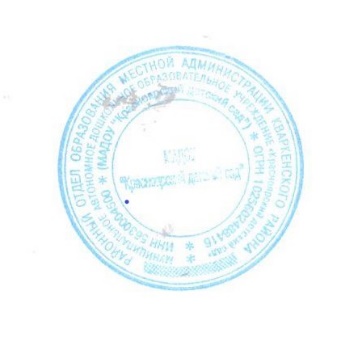 ОБРАЗОВАТЕЛЬНАЯ ПРОГРАММА ДОШКОЛЬНОГО ОБРАЗОВАНИЯмуниципального автономного дошкольного образовательного учреждения «Красноярский детский сад»п. Красноярский Кваркенского района Оренбургской областиСоставители  Романенко А.М:  заведующий;Тюрева Н.В. воспитатель;ЯкимоваЕ.В., воспитатель;Прилуцкая Н.А., муз.руководительп. Красноярский, 2021СОДЕРЖАНИЕI. ЦЕЛЕВОЙ РАЗДЕЛ ПРОГРАММЫ1. ОБЯЗАТЕЛЬНАЯ ЧАСТЬ ПРОГРАММЫ1.1. Пояснительная запискаОбразовательная программа дошкольного образования муниципального автономного дошкольного образовательного учреждения «Красноярский детский сад» п. Красноярский Кваркенского района Оренбургской области (далее – Программа) разработана дошкольным учреждением самостоятельно в соответствии с требованиями Федерального государственного образовательного стандарта дошкольного образования (далее – ФГОС ДО), утвержденными приказом Министерства образования и науки РФ №1155 от 17.10.2013.В Программе учитываются положения следующих нормативных документов:Федеральный закон «Об образовании в Российской Федерации» от 29 декабря 2012 г. № 273-ФЗ;Санитарно-эпидемиологические требования к устройству, содержанию и организации режима работы в дошкольных организациях» СанПиН 2.4.1.3049-13 (утв. постановлением Главного государственного санитарного врача РФ от 15 мая 2013 г. № 26).Приказ Министерства образования и науки Российской Федерации от 30 августа 2013 г. № 1014 «Об утверждении порядка организации и осуществления образовательной деятельности по основным общеобразовательным программам – образовательным программам дошкольного образования».Программа, в соответствии с Федеральным законом «Об образовании в Российской Федерации», обеспечивает становление взаимопонимания и сотрудничества между участниками образовательных отношений, учитывает разнообразие мировоззренческих подходов, способствует реализации права детей дошкольного возраста на свободный выбор мнений и убеждений, обеспечивает развитие способностей каждого ребенка, формирование и развитие личности ребенка в соответствии с принятыми в семье и обществе духовно-нравственными и социокультурными ценностями в целях интеллектуального, духовно-нравственного, творческого и физического развития человека, удовлетворения его образовательных потребностей и интересов. Программа сформирована как программа психолого-педагогической поддержки позитивной социализации и индивидуализации, развития личности детей дошкольного возраста и определяет комплекс основных характеристик дошкольного образования (объем, содержание и планируемые результаты освоения Программы).Содержание Программы соответствует основным положениям возрастной психологии и дошкольной педагогики и выстроено по принципу развивающего образования, целью которого является всестороннее развитие ребенка и обеспечивает единство воспитательных и обучающих целей и задач.Структура Программы включает три основных раздела: целевой раздел; содержательный раздел; организационный раздел, а также дополнительный раздел в виде краткой презентации программы. Программа включает описание образовательной работы в рамках обязательной части и части, формируемой участниками образовательных отношений.Обязательная часть Программы обеспечивает развитие детей в пяти взаимодополняющих образовательных областях: социально-коммуникативное развитие, познавательное развитие, речевое развитие, художественно-эстетическое развитие, физическое развитие. Обязательная часть разработана учреждением самостоятельно.В части Программы, формируемой участниками образовательных отношений, представлены парциальные образовательные программы:«Этот прекрасный мир» – расширяет и обогащает содержание образовательной области «Социально-коммуникативное развитие» задачами приобщения детей дошкольного возраста к православной культуре и культурным духовным традициям российского народа. Разработчик парциальной образовательной программы –Романенко Айгуль Муратовна ,заведующий МАДОУ «Красноярский детский сад».«Волшебство своими руками» – расширяет и обогащает содержание образовательной области «Художественно-эстетическое развитие» задачами развития творческих способностей детей раннего и младшего дошкольного возраста средствами нетрадиционных техник изобразительной деятельности. Разработчик парциальной образовательной программы –Романенко Айгуль Муратовна	,заведующий МАДОУ «Красноярский детский сад».Обе части являются взаимодополняющими и необходимыми с точки зрения реализации требований ФГОС ДО.1.2. Цель и задачи реализации ПрограммыЦель Программы заключается в проектировании социальных ситуаций развития ребенка и развивающей предметно-пространственной среды, обеспечивающих позитивную социализацию, мотивацию и поддержку индивидуальности детей через общение, игру, познавательно-исследовательскую деятельность и другие формы активности.Цели Программы достигаются через решение следующих задач:охрана и укрепление физического и психического здоровья детей, в том числе их эмоционального благополучия;обеспечение равных возможностей для полноценного развития каждого ребенка в период дошкольного детства независимо от места проживания, пола, нации, языка, социального статуса;создание благоприятных условий развития детей в соответствии с их возрастными и индивидуальными особенностями, развитие способностей и творческого потенциала каждого ребенка как субъекта отношений с другими детьми, взрослыми и миром;объединение обучения и воспитания в целостный образовательный процесс на основе духовно-нравственных и социокультурных ценностей, принятых в обществе правил и норм поведения в интересах человека, семьи, общества;формирование общей культуры личности детей, развитие их социальных, нравственных, эстетических, интеллектуальных, физических качеств, инициативности, самостоятельности и ответственности ребенка, формирование предпосылок учебной деятельности;формирование социокультурной среды, соответствующей возрастным и индивидуальным особенностям детей;обеспечение психолого-педагогической поддержки семьи и повышение компетентности родителей (законных представителей) в вопросах развития и образования, охраны и укрепления здоровья детей;обеспечение преемственности целей, задач и содержания дошкольного общего и начального общего образования.1.3. Принципы и подходы к формированию ПрограммыВ соответствии с ФГОС ДО Программа построена на следующих принципах:1. Поддержка разнообразия детства. Современный мир характеризуется возрастающим многообразием и неопределенностью, отражающимися в самых разных аспектах жизни человека и общества. Принимая вызовы современного мира, Программа рассматривает разнообразие как ценность, образовательный ресурс и предполагает использование разнообразия для обогащения образовательного процесса. Организация выстраивает образовательную деятельность с учетом региональной специфики, социокультурной ситуации развития каждого ребенка, его возрастных и индивидуальных особенностей, ценностей, мнений и способов их выражения.2. Сохранение уникальности и самоценности детства как важного этапа в общем развитии человека. Самоценность детства – понимание детства как периода жизни значимого самого по себе, значимого тем, что происходит с ребенком сейчас, а не тем, что этот этап является подготовкой к последующей жизни. Этот принцип подразумевает полноценное проживание ребенком всех этапов детства (младенческого, раннего и дошкольного детства), обогащение (амплификацию) детского развития.3. Позитивная социализация ребенка предполагает, что освоение ребенком культурных норм, средств и способов деятельности, культурных образцов поведения и общения с другими людьми, приобщение к традициям семьи, общества, государства происходят в процессе сотрудничества со взрослыми и другими детьми, направленного на создание предпосылок к полноценной деятельности ребенка в изменяющемся мире.4. Личностно-развивающий и гуманистический характер взаимодействия взрослых (родителей (законных представителей), педагогических и иных работников Организации) и детей. Такой тип взаимодействия предполагает базовую ценностную ориентацию на достоинство каждого участника взаимодействия, уважение и безусловное принятие личности ребенка, доброжелательность, внимание к ребенку, его состоянию, настроению, потребностям, интересам. Личностно-развивающее взаимодействие является неотъемлемой составной частью социальной ситуации развития ребенка в организации, условием его эмоционального благополучия и полноценного развития. 5. Содействие и сотрудничество детей и взрослых, признание ребенка полноценным участником (субъектом) образовательных отношений. Этот принцип предполагает активное участие всех субъектов образовательных отношений – как детей, так и взрослых – в реализации программы. Каждый участник имеет возможность внести свой индивидуальный вклад в ход игры, занятия, проекта, обсуждения, в планирование образовательного процесса, может проявить инициативу. Принцип содействия предполагает диалогический характер коммуникации между всеми участниками образовательных отношений. Детям предоставляется возможность высказывать свои взгляды, свое мнение, занимать позицию и отстаивать ее, принимать решения и брать на себя ответственность в соответствии со своими возможностями. 6. Сотрудничество Организации с семьей. Сотрудничество, кооперация с семьей, открытость в отношении семьи, уважение семейных ценностей и традиций, их учет в образовательной работе являются важнейшим принципом образовательной программы. Сотрудники Организации должны знать об условиях жизни ребенка в семье, понимать проблемы, уважать ценности и традиции семей воспитанников. Программа предполагает разнообразные формы сотрудничества с семьей как в содержательном, так и в организационном планах. 7. Сетевое взаимодействие с организациями социализации, образования, охраны здоровья и другими партнерами, которые могут внести вклад в развитие и образование детей, а также использование ресурсов местного сообщества и вариативных программ дополнительного образования детей для обогащения детского развития. Программа предполагает, что Организация устанавливает партнерские отношения не только с семьями детей, но и с другими организациями и лицами, которые могут способствовать обогащению социального и/или культурного опыта детей, приобщению детей к национальным традициям (посещение театров, музеев, освоение программ дополнительного образования), к природе и истории родного края; содействовать проведению совместных проектов, экскурсий, праздников, посещению концертов, а также удовлетворению особых потребностей детей, оказанию психолого-педагогической и/или медицинской поддержки в случае необходимости (центры семейного консультирования и др.). 8. Индивидуализация дошкольного образования предполагает такое построение образовательной деятельности, которое открывает возможности для индивидуализации образовательного процесса, появления индивидуальной траектории развития каждого ребенка с характерными для данного ребенка спецификой и скоростью, учитывающей его интересы, мотивы, способности и возрастно-психологические особенности. При этом сам ребенок становится активным в выборе содержания своего образования, разных форм активности. 9. Возрастная адекватность образования. Этот принцип предполагает подбор педагогом содержания и методов дошкольного образования в соответствии с возрастными особенностями детей.10. Развивающее вариативное образование. Этот принцип предполагает, что образовательное содержание предлагается ребенку через разные виды деятельности с учетом его актуальных и потенциальных возможностей усвоения этого содержания и совершения им тех или иных действий, с учетом его интересов, мотивов и способностей. Данный принцип предполагает работу педагога с ориентацией на зону ближайшего развития ребенка (Л.С. Выготский), что способствует развитию, расширению как явных, так и скрытых возможностей ребенка.11. Полнота содержания и интеграция отдельных образовательных областей. В соответствии со Стандартом Программа предполагает всестороннее социально-коммуникативное, познавательное, речевое, художественно-эстетическое и физическое развитие детей посредством различных видов детской активности. Деление Программы на образовательные области не означает, что каждая образовательная область осваивается ребенком по отдельности, в форме изолированных занятий по модели школьных предметов. Между отдельными разделами Программы существуют многообразные взаимосвязи, содержание образовательной деятельности в одной конкретной области тесно связано с другими областями.12. Инвариантность ценностей и целей при вариативности средств реализации и достижения целей Программы. Стандарт и Программа задают инвариантные ценности и ориентиры, с учетом которых Организация должна разработать свою основную образовательную программу и которые для нее являются научно-методическими опорами в современном мире разнообразия и неопределенности.В основу Программы положены идеи системного, личностного, деятельностного, культурологического, компетентностного и средового подходов во взаимодействии с детьми дошкольного возраста.Системный подход:рассматривает все компоненты в тесной взаимосвязи друг с другом; выявляет единство взаимосвязи всех компонентов педагогической системы (целей, задач, содержания, принципов, форм, методов, условий и требований);выделяет общие свойства и характеристики отдельных компонентов.Личностный подход:утверждает представление о сущности человека как личности;ориентирует организацию педагогического процесс а на личность как цель, результат и критерий эффективности;требует признания уникальности личности, права на свободу и уважение;использует опору на естественный процесс развития творческого потенциала, саморазвития личности.Деятельностный подход:утверждает представление о деятельности как об основе, средстве и главном условии развития и формирования личности;ориентирует личность на организацию творческого труда как наиболее эффективное преобразование окружающего мира;позволяет определить наиболее оптимальные условия развития личности в процессе деятельности.Культурологический подход:требует рассмотрения проблемы в сравнении с аналогичными процессами в истории отечественной и зарубежной педагогики, с позиций изменений в современной культуре;предусматривает ориентацию на социальные и культурные требования к формированию и развитию личности.Компетентностный подходосновным результатом образовательной деятельности становится формирование компетентностей как постоянно развивающейся способности воспитанников самостоятельно действовать при решении актуальных проблем.Средовой подходпредусматривает использование возможностей внутренней и внешней среды образовательного учреждения в воспитании и развитии личности ребенка.1.4. Значимые для разработки и реализации Программы характеристики,в том числе характеристики особенностей развитиядетей дошкольного возрастаОписание психофизиологических и возрастных особенностей детей раннего и дошкольного возрастаВторой год жизниВ раннем возрасте ребенок при помощи взрослого усваивает основные способы использования предметов. У него начинает активно развиваться предметная деятельность.Продолжается развитие всех органов и физиологических систем, совершенствуются их функции. Ребенок становится более подвижным и самостоятельным («Я сам»). Это требует от взрослого особого внимания к обеспечению его безопасности. Расширяется круг общения за счет менее знакомых взрослых и сверстников. Общение, овладение предметными действиями приводит ребенка к активному освоению языка, подготавливает его к игре. Под влиянием предметной деятельности, общения и игры в раннем возрасте развиваются восприятие, мышление, память и другие познавательные процессы.Главные цели взрослого в отношении ребенка раннего возраста:организовывать предметную деятельность;обеспечивать полноценное физическое, в том числе двигательное развитие;формировать речь.Ведущая деятельность – предметная. Действуя с предметами, ребенок второго года жизни открывает для себя их физические (величину, форму, цвет) и динамические свойства, пространственные отношения (близко, далеко), разделение целого на части и составление целого из частей (разбирает и собирает пирамидку, матрешку). Однако сколько бы ребенок ни действовал с предметами, он самостоятельно никогда не откроет общественно выработанных способов их употребления: ложкой едят, мешают кашу, полотенцем вытирают руки, карандашом рисуют и т.д. Назначение предмета, способ его употребления открывает ребенку взрослый.К концу первого – началу второго года жизни у ребенка на основании повседневной практики действий с игрушками и бытовыми предметами складываются представления об их функциональном назначении, но он еще не вполне владеет способами действий с ними.Постепенно ребенок начинает сравнивать свои действия с действиями взрослого.В специальных обучающих играх-занятиях ребенок осваивает систему орудийных действий. Например, достает сачком шарик из воды или тянет за веревочку, чтобы придвинуть к себе машинку. Подобные игры имеют чрезвычайно важное значение для осознания ребенком «общего принципа» предметного опосредования.Чтобы дети осваивали перенос способа действия в другие ситуации и на другие предметы, можно использовать сюжетное конструирование. Для этой цели хороши различные строительные наборы и простые конструкторы при условии, если детям одновременно дают сюжетные фигурки, сомасштабные с постройками из деталей конструктора.Полезны совместные со взрослым сюжетно-дидактические игры, инсценировки, прослушивание сказок. Воспитатель показывает детям картинки, слайды, мультфильмы, водит их на тематические прогулки, что обогащает содержание игр.Под влиянием предметной деятельности как ведущей в этом возрасте развиваются не только игра, но и другие виды деятельности: сюжетное конструирование, рисование, элементарное самообслуживание и др.Развитие предметной деятельности подготавливает ребенка к игре. Он хочет все делать сам – в своей самостоятельной сюжетно-отобразительной игре воспроизводит с помощью предметов-заместителей (кубиков, палочек, игрушек) отдельные простые события повседневной жизни; много и разнообразно играет.Вместе со взрослым ребенок участвует в несложных обучающих и подвижных играх, которые, в свою очередь, обогащают его самостоятельную сюжетно-отобразительную игру.К концу раннего возраста возникают предпосылки развития ролевой игры. Ребенок уже многое знает и умеет, хочет быть не просто «повелителем» вещей, но и «распорядителем» отношений, т.е. взять на себя роль другого человека, персонажа сказки. В игре впервые проявляется инициатива ребенка в постановке и решении игровой задачи.Третий год жизниНа третьем году жизни дети становятся самостоятельнее. Продолжает развиваться предметная деятельность, ситуативно-деловое общение ребенка и взрослого; совершенствуются восприятие, речь, начальные формы произвольного поведения, игры, наглядно-действенное мышление. Развитие предметной деятельности связано с усвоением культурных способов действия с различными предметами. Развиваются соотносящие и орудийные действия. Умение выполнять орудийные действия развивает произвольность, преобразуя натуральные формы активности в культурные на основе предлагаемой взрослыми модели, которая выступает в качестве не только объекта для подражания, но и образца, регулирующего собственную активность ребенка. В ходе совместной со взрослыми предметной деятельности продолжает развиваться понимание речи. Слово отделяется от ситуации и приобретает самостоятельное значение. Дети продолжают осваивать названия окружающих предметов, учатся выполнять простые словесные просьбы взрослых в пределах видимой наглядной ситуации. Количество понимаемых слов значительно возрастает. Совершенствуется регуляция поведения в результате обращения взрослых к ребенку, который начинает понимать не только инструкцию, но и рассказ взрослых. Интенсивно развивается активная речь детей. К трем годам они осваивают основные грамматические структуры, пытаются строить простые предложения, в разговоре со взрослым используют практически все части речи. Активный словарь достигает примерно 1000-1500 слов.К концу третьего года жизни речь становится средством общения ребенка со сверстниками. В этом возрасте у детей формируются новые виды деятельности: игра, рисование, конструирование. Игра носит процессуальный характер, главное в ней — действия, которые совершаются с игровыми предметами, приближенными к реальности. В середине третьего года жизни появляются действия с предметами заместителями. Появление собственно изобразительной деятельности обусловлено тем, что ребенок уже способен сформулировать намерение изобразить какой либо предмет. На третьем году жизни совершенствуются зрительные и слуховые ориентировки, что позволяет детям безошибочно выполнять ряд заданий: осуществлять выбор из 2-3 предметов по форме, величине и цвету; различать мелодии; петь. Совершенствуется слуховое восприятие, прежде всего фонематический слух.К трем годам дети воспринимают все звуки родного языка, но произносят их с большими искажениями. Основной формой мышления становится наглядно-действенная. Ее особенность заключается в том, что возникающие в жизни ребенка проблемные ситуации разрешаются путем реального действия с предметами. Для детей этого возраста характерна неосознанность мотивов, импульсивность и зависимость чувств и желаний от ситуации. Дети легко заражаются эмоциональным состоянием сверстников. Однако в этот период начинает складываться и произвольность поведения. Она обусловлена развитием орудийных действий и речи. У детей появляются чувства гордости и стыда, начинают формироваться элементы самосознания, связанные с идентификацией с именем и полом. Ранний возраст завершается кризисом трех лет. Ребенок осознает себя как отдельного человека, отличного от взрослого. У него формируется образ Я. Кризис часто сопровождается рядом отрицательных проявлений: негативизмом, упрямством, нарушением общения со взрослым и др. Кризис может продолжаться от нескольких месяцев до двух лет. Четвертый год жизниВ возрасте 3-4 лет ребенок постепенно выходит за пределы семейного круга.Его общение становится вне ситуативным. Взрослый становится для ребенка не только членом семьи, но и носителем определенной общественной функции. Желание ребенка выполнять такую же функцию приводит к противоречию с его реальными возможностями. Это противоречие разрешается через развитие игры, которая становится ведущим видом деятельности в дошкольном возрасте. Главной особенностью игры является ее условность: выполнение одних действий с одними предметами предполагает их отнесенность к другим действиям с другими предметами. Основным содержанием игры младших дошкольников являются действия с игрушками и предметами-заместителями. Продолжительность игры небольшая. Младшие дошкольники ограничиваются игрой с одной-двумя ролями и простыми, неразвернутыми сюжетами. Игры с правилами в этом возрасте только начинают формироваться. Изобразительная деятельность ребенка зависит от его представлений о предмете. В этом возрасте они только начинают формироваться. Графические образы бедны. У одних детей в изображениях отсутствуют детали, у других рисунки могут быть более детализированы. Дети уже могут использовать цвет.Большое значение для развития мелкой моторики имеет лепка. Младшие дошкольники способны под руководством взрослого вылепить простые предметы. Известно, что аппликация оказывает положительное влияние на развитие восприятия. В этом возрасте детям доступны простейшие виды аппликации. Конструктивная деятельность в младшем дошкольном возрасте ограничена возведением несложных построек по образцу и по замыслу. В младшем дошкольном возрасте развивается  перцептивная  деятельность. Дети от использования предэталонов – индивидуальных единиц восприятия – переходят к сенсорным эталонам – культурно-выработанным средствам восприятия. К концу младшего дошкольного возраста дети могут воспринимать до 5 и более форм предметов и до 7 и более цветов, способны дифференцировать предметы по величине, ориентироваться в пространстве группы детского сада, а при определенной организации образовательного процесса, и в помещении всего дошкольного учреждения. Развиваются память и внимание. По просьбе взрослого дети могут запомнить 3-4 слова и 5-6 названий предметов. К концу младшего дошкольного возраста они способны запомнить значительные отрывки из любимых произведений.Продолжает развиваться наглядно-действенное мышление. При этом преобразования ситуаций в ряде случаев осуществляются на основе целенаправленных проб с учетом желаемого результата. Дошкольники способны установить некоторые скрытые связи и отношения между предметами.В младшем дошкольном возрасте начинает развиваться воображение, которое особенно наглядно проявляется в игре, когда одни объекты выступают в качестве заместителей других.Взаимоотношения детей обусловлены нормами и правилами. В результате целенаправленного воздействия они могут усвоить относительно большое количество норм, которые выступают основанием для оценки собственных действий и действий других детей. Взаимоотношения детей ярко проявляются в игровой деятельности. Они скорее играют рядом, чем активно вступают во взаимодействие. Однако уже в этом возрасте могут наблюдаться устойчивые избирательные взаимоотношения. Конфликты между детьми возникают преимущественно по поводу игрушек. Положение ребенка в группе сверстников во многом определяется мнением воспитателя.В младшем дошкольном возрасте можно наблюдать соподчинение мотивов поведения в относительно простых ситуациях. Сознательное управление поведением только начинает складываться; во многом поведение ребенка еще ситуативное. Вместе с тем можно наблюдать и случаи ограничения собственных побуждений самим ребенком, сопровождаемые словесными указаниями. Начинает развиваться самооценка, при этом дети в значительной мере ориентируются на оценку воспитателя. Продолжает развиваться также их половая идентификация, что проявляется в характере выбираемых игрушек и сюжетов.Пятый год жизниВ игровой деятельности детей среднего дошкольного возраста появляются ролевые взаимодействия. Они указывают на то, что дошкольники начинают отделять себя от принятой роли. В процессе игры роли могут меняться. Игровые действия начинают выполняться не ради них самих, ради смысла игры. Происходит разделение игровых и реальных взаимодействий детей. Значительное развитие получает изобразительная деятельность. Рисунок становится предметным и детализированным. Графическое изображение человека характеризуется наличием туловища, глаз, рта, носа, волос, иногда одежды и ее деталей. Совершенствуется техническая сторона изобразительной деятельности. Дети могут рисовать основные геометрические фигуры, вырезать ножницами, наклеивать изображения на бумагу и т.д. Усложняется конструирование. Постройки могут включать 5-6 деталей. Формируются навыки конструирования по собственному замыслу, а также планирование последовательности действий. Двигательная сфера ребенка характеризуется позитивными изменениями мелкой и крупной моторики. Развиваются ловкость, координация движений. Дети в этом возрасте лучше, чем младшие дошкольники, удерживают равновесие, перешагивают через небольшие преграды. Усложняются игры с мячом. К концу среднего дошкольного возраста восприятие детей становится более развитым. Они оказываются способными назвать форму, на которую похож тот или иной предмет. Могут вычленять в сложных объектах простые формы и из простых форм воссоздавать сложные объекты. Дети способны упорядочить группы предметов по сенсорному признаку – величине, цвету; выделить такие параметры, как высота, длина и ширина. Совершенствуется ориентация в пространстве. Возрастает объем памяти. Дети запоминают до 7-8 названий предметов. Начинает складываться произвольное запоминание: дети способны принять задачу на запоминание, помнят поручения взрослых, могут выучить небольшое стихотворение и т.д. Начинает развиваться образное мышление. Дети оказываются способными использовать простые схематизированные изображения для решения несложных задач. Дошкольники могут строить по схеме, решать лабиринтные задачи. Развивается предвосхищение. На основе пространственного расположения объектов дети могут сказать, что произойдет в результате их взаимодействия. Однако при этом им трудно встать на позицию другого наблюдателя и во внутреннем плане совершить мысленное преобразование образа. Для детей этого возраста особенно характерны известные феномены Ж. Пиаже: сохранение количества, объема и величины. Например, если им предъявить три черных кружка из бумаги и семь белых кружков из бумаги и спросить: «Каких кружков больше – черных или белых?», большинство ответят, что белых больше. Но если спросить: «Каких больше – белых или бумажных?», ответ будет таким же – больше белых. Продолжает развиваться воображение. Формируются такие его особенности, как оригинальность и произвольность. Дети могут самостоятельно придумать небольшую сказку на заданную тему. Увеличивается устойчивость внимания. Ребенку оказывается доступной сосредоточенная деятельность в течение 15-20 минут. Он способен удерживать в памяти при выполнении каких-либо действий несложное условие.В среднем дошкольном возрасте улучшается произношение звуков и дикция. Речь становится предметом активности детей. Они удачно имитируют голоса животных, интонационно выделяют речь тех или иных персонажей. Интерес вызывают ритмическая структура речи, рифмы.Развивается грамматическая сторона речи. Дошкольники занимаются словотворчеством на основе грамматических правил. Речь детей при взаимодействии друг с другом носит ситуативный характер, а при общении со взрослым становится вне ситуативной. Изменяется содержание общения ребенка и взрослого. Оно выходит за пределы конкретной ситуации, в которой оказывается ребенок. Ведущим становится познавательный мотив. Информация, которую ребенок получает в процессе общения, может быть сложной и трудной для понимания, но она вызывает у него интерес. У детей формируется потребность в уважении со стороны взрослого, для них оказывается чрезвычайно важной его похвала. Это приводит к их повышенной обидчивости на замечания. Повышенная обидчивость представляет собой возрастной феномен.Взаимоотношения со сверстниками характеризуются избирательностью, которая выражается в предпочтении одних детей другим. Появляются постоянные партнеры по играм. В группах начинают выделяться лидеры. Появляются конкретность, соревновательность. Последняя важна для сравнения себя сдругим, что ведет к развитию образа Я ребенка, его детализации.Основные достижения возраста связаны с развитием игровой деятельности; появлением ролевых и реальных взаимодействий; с развитием изобразительной деятельности; конструированием по замыслу, планированием; совершенствованием восприятия, развитием образного мышления и воображения, эгоцентричностью познавательной позиции; развитием памяти, внимания, речи, познавательной мотивации, совершенствования восприятия; формированием потребности в уважении со стороны взрослого, появлением обидчивости, конкурентности, соревновательности со сверстниками, дальнейшим развитием образа Я ребенка, его детализацией.Шестой год жизниДети шестого года жизни уже могут распределять роли до начала игры и строить свое поведение, придерживаясь роли. Игровое взаимодействие сопровождается речью, соответствующей и по содержанию, и интонационно взятой роли. Речь, сопровождающая реальные отношения детей, отличается от ролевой речи. Дети начинают осваивать социальные отношения и понимать подчиненность позиций в различных видах деятельности взрослых, одни роли становятся для них более привлекательными, чем другие. При распределении ролей могут возникать конфликты, связанные субординацией ролевого поведения. Наблюдается организация игрового пространства, в котором выделяются смысловой «центр» и «периферия». В игре «Больница» таким центром оказывается кабинет врача, в игре Парикмахерская» — зал стрижки, а зал ожидания выступает в качестве периферии игрового пространства.) Действия детей в играх становятся разнообразными.Развивается изобразительная деятельность детей. Это возраст наиболее активного рисования. В течение года дети способны создать до двух тысяч рисунков. Рисунки могут быть самыми разными по содержанию: это и жизненные впечатления детей, и воображаемые ситуации, и иллюстрации к фильмам и книгам. Обычно рисунки представляют собой схематические изображения различных объектов, но могут отличаться оригинальностью композиционного решения, передавать статичные и динамичные отношения. Рисунки приобретают сюжетный характер; достаточно часто встречаются многократно повторяющиеся сюжеты с небольшими или, напротив, существенными изменениями. Изображение человека становится более детализированным и пропорциональным. По рисунку можно судить о половой принадлежности и эмоциональном состоянии изображенного человека.Конструирование характеризуется умением анализировать условия, в которых протекает эта деятельность. Дети используют и называют разные детали деревянного конструктора. Могут заменить детали постройки в зависимости от имеющегося материала. Овладевают обобщенным способом обследования образца. Дети способны выделять основные части предполагаемой постройки. Конструктивная деятельность может осуществляться на основе схемы, по замыслу и по условиям. Появляется конструирование в ходе совместной деятельности. Дети могут конструировать из бумаги, складывая ее в несколько раз (два, четыре, шесть сгибаний); из природного материала. Они осваивают два способа конструирования: 1) от природного материала к художественному образу (в этом случае ребенок «достраивает» природный материал до целостного образа, дополняя его различными деталями); 2) от художественного образа к природному материалу (в этом случае ребенок подбирает необходимый материал, для того чтобы воплотить образ). Продолжает совершенствоваться восприятие цвета, формы и величины, строения предметов; систематизируются представления детей. Они называют не только основные цвета и их оттенки, но и промежуточные цветовые оттенки; форму прямоугольников, овалов, треугольников. Воспринимают величину объектов, легко выстраивают в ряд – по возрастанию или убыванию – до 10 различных предметов. Однако дети могут испытывать трудности при анализе пространственного положения объектов, если сталкиваются с несоответствием формы и их пространственного расположения. Это свидетельствует о том, что в различных ситуациях восприятие представляет для дошкольников известные сложности, особенно если они должны одновременно учитывать несколько различных и при этом противоположных признаков.В старшем дошкольном возрасте продолжает развиваться образное мышление. Дети способны не только решить задачу в наглядном плане, но и совершить преобразования объекта, указать, в какой последовательности объекты вступят во взаимодействие, и т.д. Однако подобные решения окажутся правильными только в том случае, если дети будут применять адекватные мыслительные средства. Среди них можно выделить схематизированные представления, которые возникают в процессе наглядного моделирования; комплексные представления, отражающие представления детей о системе признаков, которыми могут обладать объекты, а также представления, отражающие стадии преобразования различных объектов и явлений (представления о цикличности изменений): представления о смене времен года, дня и ночи, об увеличении и уменьшении объектов результате различных воздействий, представления о развитии и т. д.Кроме того, продолжают совершенствоваться обобщения, что является основой словесно логического мышления. В дошкольном возрасте у детей еще отсутствуют представления о классах объектов. Дети группируют объекты по признакам, которые могут изменяться, однако начинают формироваться операции логического сложения и умножения классов. Так, например, старшие дошкольники при группировке объектов могут учитывать два признака: цвет и форму (материал) и т.д.Как показали исследования отечественных психологов, дети старшего дошкольного возраста способны рассуждать и давать адекватные причинные объяснения, если анализируемые отношения не выходят за пределы их наглядного опыта.Развитие воображения в этом возрасте позволяет детям сочинять достаточно оригинальные и последовательно разворачивающиеся истории. Воображение будет активно развиваться лишь при условии проведения специальной работы по его активизации. Продолжают развиваться устойчивость, распределение, переключаемость внимания. Наблюдается переход от непроизвольного к произвольному вниманию. Продолжает совершенствоваться речь, в том числе ее звуковая сторона. Дети могут правильно воспроизводить шипящие, свистящие и сонорные звуки. Развиваются фонематический слух, интонационная выразительность речи при чтении стихов в сюжетно-ролевой игре и в повседневной жизни. Совершенствуется грамматический строй речи. Дети используют практически все части речи, активно занимаются словотворчеством. Богаче становится лексика: активно используются синонимы и антонимы. Развивается связная речь. Дети могут пересказывать, рассказывать по картинке, передавая не только главное, но и детали. Достижения этого возраста характеризуются распределением ролей игровой деятельности; структурированием игрового пространства; дальнейшим развитием изобразительной деятельности, отличающейся высокой продуктивностью; применением в конструировании обобщенного способа обследования образца; усвоением обобщенных способов изображения предметов одинаковой формы. Восприятие в этом возрасте характеризуется анализом сложных форм объектов; развитие мышления сопровождается освоением мыслительныхсредств(схематизированные представления, комплексные представления, представления о цикличности изменений); развиваются умение обобщать, причинное мышление, воображение, произвольное внимание, речь, образ Я. Седьмой год жизниВ сюжетно-ролевых играх дети подготовительной к школе группы начинают осваивать сложные взаимодействия людей, отражающие характерные значимые жизненные ситуации, например, свадьбу, рождение ребенка, болезнь, трудоустройство и т. д. Игровые действия детей становятся более сложными, обретают особый смысл, который не всегда открывается взрослому. Игровое пространство усложняется. В нем может быть несколько центров, каждый из которых поддерживает свою сюжетную линию. При этом дети способны отслеживать поведение партнеров по всему игровому пространству и менять свое поведение в зависимости от места в нем. Так, ребенок уже обращается к продавцу не просто как покупатель, а как покупатель-мама или покупатель-шофер и т. п. Исполнение роли акцентируется не только самой ролью, но и тем, в какой части игрового пространства эта роль воспроизводится. Например, исполняя роль водителя автобуса, ребенок командует пассажирами и подчиняется инспектору ГИБДД. Если логика игры требует появления новой роли, то ребенок может по ходу игры взять на себя новую роль, сохранив при этом роль, взятую ранее. Дети могут комментировать исполнение роли тем или иным участником игры. Образы из окружающей жизни и литературных произведений, передаваемые детьми в изобразительной деятельности, становятся сложнее. Рисунки приобретают более детализированный характер, обогащается их цветовая гамма. Более явными становятся различия между рисунками мальчиков и девочек. Мальчики охотно изображают технику, космос, военные действия и т.п. Девочки обычно рисуют женские образы: принцесс, балерин, моделей и т.д. Часто встречаются и бытовые сюжеты: мама и дочка, комната и т.д.Изображение человека становится еще более детализированным и пропорциональным. Появляются пальцы на руках, глаза, рот, нос, брови, подбородок. Одежда может быть украшена различными деталями. При правильном педагогическом подходе у детей формируются художественно-творческие способности в изобразительной деятельности. Дети подготовительной к школе группы в значительной степени освоили конструирование из строительного материала. Они свободно владеют обобщенными способами анализа как изображений, так и построек; не только анализируют основные конструктивные особенности различных деталей, но и определяют их форму на основе сходства со знакомыми им объемными предметами. Свободные постройки становятся симметричными и пропорциональными, их строительство осуществляется на основе зрительной ориентировки. Дети быстро и правильно подбирают необходимый материал. Они достаточно точно представляют себе последовательность, в которой будет осуществляться постройка, и материал, который понадобится для ее выполнения; способны выполнять различные по степени сложности постройки как по собственному замыслу, так и по условиям.В этом возрасте дети уже могут освоить сложные формы сложения из листа бумаги и придумывать собственные, но этому их нужно специально обучать. Данный вид деятельности не просто доступен детям — он важен для углубления их пространственных представлений. Усложняется конструирование из природного материала. Дошкольникам уже доступны целостные композиции по предварительному замыслу, которые могут передавать сложные отношения, включать фигуры людей и животных. У детей продолжает развиваться восприятие, однако они не всегда могут одновременно учитывать несколько различных признаков. Развивается образное мышление, однако воспроизведение метрических отношений затруднено. Это легко проверить, предложив детям воспроизвести на листе бумаги образец, на котором нарисованы девять точек, расположенных не на одной прямой. Как правило, дети не воспроизводят метрические отношения между точками: при наложении рисунков друг на друга точки детского рисунка не совпадают с точками образца. Продолжают развиваться навыки обобщения и рассуждения, но они в значительной степени еще ограничиваются наглядными признаками ситуации.Продолжает развиваться воображение, однако часто приходится констатировать снижение развития воображения в этом возрасте в сравнении со старшей группой. Это можно объяснить различными влияниями, в том числе и средств массовой информации, приводящими к стереотипности детских образов. Продолжает развиваться внимание дошкольников, оно становится произвольным. В некоторых видах деятельности время произвольного сосредоточения достигает 30 минут. У дошкольников продолжает развиваться речь: ее звуковая сторона, грамматический строй, лексика. Развивается связная речь. В высказываниях детей отражаются как расширяющийся словарь, так и характер общений, формирующихся в этом возрасте. Дети начинают активно употреблять обобщающие существительные, синонимы, антонимы, прилагательные и т.д. В результате правильно организованной образовательной работы дошкольников развиваются диалогическая и некоторые виды монологической речи.В подготовительной к школе группе завершается дошкольный возраст. Его основные достижения связаны с освоением мира вещей как предметов человеческой культуры; освоением форм позитивного общения с людьми; развитием половая идентификации, формированием позиции школьника.К концу дошкольного возраста ребенок обладает высоким уровнем познавательного и личностного развития, что позволяет ему в дальнейшем успешно учиться в школе.Описание индивидуальных особенностей контингента воспитанниковМАДОУ «Красноярский детский сад»При разработке образовательной программы детского сада учитываются особенности контингента воспитанников ДОО.В МАДОУ функционирует 2 группы:Анализ индивидуальных особенностей воспитанников МАДОУ «Красноярский детский сад» осуществляется в разрезе трех аспектов: особенности физического развития воспитанников, особенности психологического развития воспитанников и педагогические особенности развития.Особенности физического развитияРаспределение воспитанников по уровням физического развитияРаспределение воспитанников по группам здоровьяРаспределение воспитанников по физкультурным группамПедагогические особенности воспитанниковСвоевременное выявление интересов, способностей детей и правильное их развитие – одна из важнейших педагогических задач, стоящая перед коллективом детского сада.Образовательная программа МАДОУ «Красноярский детский сад» на целена на реализацию интересов, наклонностей и способностей воспитанников, посещающих детский сад, поэтому их выявление позволяет создавать условия для формирования творческой индивидуальности каждого ребенка.В процессе наблюдения за детьми во время их пребывания в детском саду при проведении занятий, в процессе взаимодействия со взрослыми, сверстниками, а также в самостоятельной деятельности было выявлено:Проявление субъектности воспитанников в различных видахдетской деятельностиПсихологические особенности воспитанниковРаспределение воспитанников по преобладающему типу темперамента2. ЦЕЛЕВЫЕ ХАРАКТЕРИСТИКИ ЧАСТИ ПРОГРАММЫ, ФОРМИРУЕМОЙ УЧАСТНИКАМИ ОБРАЗОВАТЕЛЬНЫХ ОТНОШЕНИЙВ части Программы, сформированной участниками образовательных отношений, решаются узконаправленные и специфичные для реализуемой образовательной области задачи. Таким образом, в МАДОУ«Красноярский детский сад»в части, формируемой участниками образовательных отношений, были разработаны и реализуются следующие парциальные образовательные программы:«Этот прекрасный мир» – расширяет и обогащает содержание образовательной области «Социально-коммуникативное развитие» задачами приобщения детей дошкольного возраста к православной культуре и культурным духовным традициям российского народа. Разработчик парциальной образовательной программы –Романенко Айгуль Муратовна ,заведующий МАДОУ «Красноярский детский сад».«Волшебство своими руками» – расширяет и обогащает содержание образовательной области «Художественно-эстетическое развитие» задачами развития творческих способностей детей раннего и младшего дошкольного возраста средствами нетрадиционных техник изобразительной деятельности. Разработчик парциальной образовательной программы – Романенко Айгуль Муратовна заведующий МАДОУ «Красноярский детский сад».Парциальная образовательная программа «Этот прекрасный мир»Актуальность программы обусловлена тем, что духовно-нравственное воспитание обеспечивает формирование целостной личности человека и направлено на формирование ее конструктивных отношений с миром, людьми и собою. Только при осуществлении духовно-нравственного воспитания становится возможным целостное развитие личности ребенка-дошкольника.Одной из самых значимых моделей современного дошкольного образования становится теоцентрическое направление, ориентированное на возрождение духовно-нравственной культуры в дошкольных образовательных учреждениях.Следует, однако, сказать, что осознание необходимости возрождения духовной культуры в воспитании дошкольников привело к тому, что подчас в дошкольные образовательные учреждения под видом духовности отдельные педагоги стали вносить духовные практики сектантского, языческого, мистического, а нередко и оккультного толка, что крайне отрицательно сказывается на формировании и развитии ребенка. Для русской культуры и русского человека определяющую роль в его мировоззрении играет православная вера и православный уклад жизни. Поэтому возрождая теоцентрическую модель дошкольного духовно-нравственного воспитания, надо дать воспитанникам возможность обретения спасительного духовно-нравственного опыта через приобщение их к истокам православной культуры, ориентирующим их на добро, истину, любовь и веру в образцах православной жизни.В настоящее время теоцентрическое направление только складывается. При этом в нем определяются две модели. Первая – чисто конфессиональная модель организации, представленная православными детскими садами, вторая – светская модель организации работы дошкольных образовательных учреждений, предусматривающая построение воспитательной работы обычных детских садов на основе традиционных православных ценностей.Такая организация духовно-нравственного воспитания в дошкольных образовательных учреждениях позволяет соединить высшей целью все виды занятий в детском саду, придать высший смысл всей воспитательной работе, и тем самым сделать воспитание в детских садах по-настоящему ценностно-смысловым и целостным.Таким образом, наиболее перспективной в развитии российской системы дошкольного образования является теоцентрическая модель, которая не только реализует ценные идеи, содержащиеся в других моделях: уважение к личности ребенка, ее уникальности и т.д., но она создает психолого-педагогические условия, дающие возможность подлинно целостного (духовного, психического и телесного) развития ребенка, приобщающего его ко всей полноте мира: Богу, обществу и природе, формирующего его отношение к миру на основе любви и тем самым восстанавливающего отечественную традицию и смысл бытия человека в мире.Цель программы:целостное духовно-нравственное и социальное развитие личности ребенка-дошкольника посредством его приобщения к ценностям православной культуры и освоения духовно-нравственных традиций российского народа. Развитие его духовного, психического и телесного здоровья.Задачи программы:Обучающие задачи:Познакомить с представлениями и понятиями о Боге, мироустроении и миропорядке.Дать православные представления и понятия об обществе, о российском народе и его культуре; православной церкви и православном храме, о семье, о христианском образе жизни человека.Познакомить детей с правилами доброй, совестливой нравственной жизни с людьми и миром, с правилами этикета.Содействовать формированию представлений о здоровом образе жизни и нравственно-волевых качествах; при обучении детей произвольному поведению и саморегуляции дать им знаний о «самочувствии», представления о самооценке и саморегуляцииВоспитательные задачи:Воспитывать чувства сопричастности и доверия к Богу, благоговения к святыням, стремление подражать высоким образам евангельских сюжетов.Воспитывать у детей чувства любви и уважения к Родине, своему народу и его культуре, бережного отношения к родной природе.Воспитывать уважение, милосердие и внимательное отношение к ближним, доброжелательность и добросердечность; воспитывать чувства почтения и любви к родителям, послушания и благодарности к родителям и педагогам; воспитывать трудолюбие, уважение к людям труда и бережное отношение к результатам труда. Формировать духовно-нравственные качества (добродетели).Воспитывать позитивное отношение к миру, жизнерадостность и доверие.Развивающие задачи:Содействовать развитию творческой духовно-нравственной личности с оптимистическим взглядом на жизнь, с направленностью на духовно-нравственное назначение человека как «созидателя» путем формирования любви к Богу, к Спасителю и Богородице, к Православной Церкви; развивать интерес к образцам подвига благочестия.Развивать у детей способности различать нравственное и безнравственное («хорошее и плохое») в сказке, рассказе и в жизни путем приобщения к традициям православной духовной культуры и традиционному укладу жизни.Развивать социальную сферу, формировать способности к сопереживанию, сорадованию и адекватному проявлению этих чувств;Способствовать развитию телесной сферы, бережного отношения к своему здоровью; развивать навыки произвольного поведения, навыки самооценки и саморегуляции.В основу программы заложены следующие принципы:Принцип оптимизации и гуманизации образования дошкольников в области духовно-нравственного воспитания предполагает построение содержания, методов, и форм занятий в соответствии с наличным опытом и уровнем достижений детей, направленностью их личности, структурой их интересов. Вся работа строится на основе эмоционального благополучия и положительного отношения к миру, к себе и к другим людям.Принцип демократизации образования дошкольников в области духовно-нравственного воспитания обеспечивают педагогу право свободного выбора форм, средств и методов работы с детьми. Однако такое право должно гарантировать адекватность избранных форм, средств и методов возможностям детей и задачам образования дошкольников в области духовно-нравственного воспитания.Принцип гуманитаризации образования нацеливает педагогов и родителей на формирование у дошкольников понимания роли и места человека в мире; приобщение их к духовным ценностям и культуре русского народа.Принцип систематичности и последовательности: постановка задач воспитания и развития детей в логике «от простого к сложному», «от близкого к далекому», «от хорошо известного к малоизвестному и незнакомому»Принцип цикличности: построение содержания программы с постепенным усложнением и расширением от возраста к возрасту.Принцип природосообразности: постановка задач духовно-нравственного воспитания детей с учетом возрастных особенностей и индивидуальных способностей.Принцип культуросообразности: построение содержания программы с учетом региональных культурных традиций.Комплексно-тематический принцип построения образовательного процесса.Принцип интеграции содержания дошкольного образования в соответствии с возрастными возможностями и особенностями детей, спецификой и возможностями образовательных областей;Принцип социализации ребенка означает, что ребенок как член общества вне общества жить не может, основная его потребность — жить вместе с окружающими людьми.Принцип всестороннего развития личности предполагает, что при решении специфических задач образования дошкольников в области духовно-нравственного воспитания решаются также задачи умственного, нравственного, физического, трудового воспитания.Принцип единства с семьей означает, что гармоничное воспитание личности ребенка возможно лишь тогда, когда соблюдаются единые требования дошкольного учреждения и семьи.Программа рассчитана на работу с детьми среднего и старшегодошкольного возраста (4-7 лет).Характеристика особенностей развития детей среднего и старшегодошкольного возраста, участвующих в реализации парциальной образовательной программы, представлена в Целевом разделе п. 1.4 (стр. 9).Полный текст парциальной образовательной программы «Этот прекрасный мир» представлен в приложении 1.Парциальная образовательная программа «Волшебство своими руками»Актуальность программы определяется тем, что художественно-эстетическое развитие – важнейшая сторона воспитания ребенка. Оно способствует обогащению чувственного опыта, эмоциональной сферы личности, влияет на познание нравственной стороны действительности, повышает и познавательную активность. Эстетическое развитие является результатом эстетического воспитания. Составляющей этого процесса становится художественное образование – процесс усвоения искусствоведческих знаний, умений, навыков, развития способностей к художественному творчеству.Занятия рисованием, лепкой, аппликацией, конструированием – одни из самых больших удовольствий для ребёнка. Они приносят малышу много радости. Рисуя, ребёнок отражает не только то, что видит вокруг, но и проявляет собственную фантазию. Нельзя забывать, что положительные эмоции составляют основу психического здоровья и благополучия детей. А поскольку изобразительная деятельность является источником хорошего настроения, следует поддерживать и развивать интерес ребёнка к творчеству.Изобразительная деятельность является одним из важнейших средств познания мира и развития знаний эстетического порядка, так как оно связано с самостоятельной практической и творческой деятельностью ребенка. В процессе изобразительной деятельности у ребенка совершенствуются наблюдательность и эстетическое восприятие, художественный вкус и творческие способности. Рисуя, выполняя лепную или аппликативную работу, ребёнок развивает зрительную оценку формы, ориентирование в пространстве, чувство цвета. Развивается координация глаза и руки, владение кистью руки. Художественно-творческая деятельность отвлекает детей от грустных, печальных событий и обид, снимает нервное напряжение и страхи. Обеспечивает положительное эмоциональное состояние каждого ребенка. Изобразительное искусство располагает многообразием материалов и техник. Зачастую ребёнку недостаточно привычных традиционных способов и средств, чтобы выразить свою фантазию.Особенностью программы является углубленное решение задач обогащения представлений детей о цветовом разнообразии окружающего мира, развития цветового восприятия, становления основ художественно-эстетического вкуса, которые решаются посредством знакомства детей с основами цветоведения. Раннее развитие способности ребенка к видению и восприятию цвета дает возможность ему самовыражаться в творческих работах и развивает креативное мышление.Нетрадиционное техники изобразительной деятельности доставляют детям множество положительных эмоций, раскрывают возможность использования хорошо знакомых им предметов в качестве художественных материалов, удивляют своей непредсказуемостью.Занятия, основанные на использовании многообразных нетрадиционных художественных техник изобразительной деятельности, способствуют развитию детской художественной одаренности, творческого воображения, художественного мышления и развитию творческого потенциала. Использование нетрадиционных приемов и техник в изобразительной деятельности также способствует развитию познавательной инициативы и творческой активности.При реализации программы ежемесячно организуются выставки работ детей, которые органично вписываются в пространство группы, способствуют гармоничному развитию личности ребёнка.Цель программы: Развитие творческих способностей дошкольников нетрадиционными техниками изобразительной деятельности.Задачи программы:Сформировать представление о приемах нетрадиционной изобразительной деятельности и способах изображения с использованием различных материалов. Познакомить детей с изобразительным искусством разных видов и жанров, учить понимать выразительные средства искусства. Учить детей видеть и понимать прекрасное в жизни и искусстве, радоваться красоте природы, произведений классического искусства, окружающих предметов, зданий, сооружений. Подводить детей к созданию выразительного образа при изображении предметов и явлений окружающей деятельности. Способствовать развитию воображения и творческих проявлений детей, интереса к участию в игровой и художественной деятельности с элементами творчества, радости от реализации своих замыслов и желаний.В основу программы заложены следующие принципы:Построение образовательной деятельности на основе индивидуальных особенностей каждого ребенка, при котором сам ребенок становится активным участником своего образования.Содействие и сотрудничество детей и взрослых, признание ребенка полноценным участником образовательных отношений.Поддержка инициативы детей в различных видах деятельности.Формирование познавательных интересов и познавательных действий ребенка в различных видах деятельности.Основополагающими подходами к построению образовательной деятельности в рамках программы по формированию художественных способностей дошкольников являются: системно-деятельностный – при разработке программы учитываются психологические и возрастные особенности воспитанников, что находит отражение в характерных для данного возраста формах детской деятельности; личностно-ориентированный – в процессе реализации программы ребенок принимается таким какой он есть, во всей совокупности его возрастных и индивидуальных особенностей, а также учитывается зона его ближайшего развития; культурно-антропологический – определение целевых ориентиров программы происходит на основе практики культурной идентификации, важно дать ребенку возможность почувствовать себя как хранителем культурного наследия своей семьи, страны, человеческой цивилизации, так и творцом собственной культурной реальности, способным понимать и принимать культурные различия как норму современной жизни.Возраст детей, на которых рассчитана программаПрограмма «Волшебство своими руками» ориентирована на детей от 1,5 до 4 лет.Характеристика особенностей развития детей раннего и младшего дошкольного возраста, участвующих в реализации парциальной образовательной программы, представлена в Целевом разделе п. 1.4 (стр. 9).Полный текст парциальной образовательной программы «Волшебство своими руками» представлен в приложении 2.3. ПЛАНИРУЕМЫЕ РЕЗУЛЬТАТЫ ОСВОЕНИЯ ОСНОВНОЙ ЧАСТИ ПРОГРАММЫ И ЧАСТИ, ФОРМИРУЕМОЙ УЧАСТНИКАМИ ОБРАЗОВАТЕЛЬНЫХ ОТНОШЕНИЙОбщие подходы к формированию целевых ориентиров дошкольного образованияСпецифика дошкольного детства (гибкость, пластичность развития ребенка, высокий разброс вариантов его развития, его непосредственность и непроизвольность) не позволяет требовать от ребенка дошкольного возраста достижения конкретных образовательных результатов и обусловливает необходимость определения результатов освоения образовательной программы в виде целевых ориентиров.Целевые ориентиры дошкольного образования, представленные в ФГОС ДО, следует рассматривать как социально-нормативные возрастные характеристики возможных достижений ребенка. Это ориентир для педагогов и родителей, обозначающий направленность воспитательной деятельности взрослых.Целевые ориентиры Программы базируются на ФГОС ДО, целях и задачах, обозначенных в пояснительной записке к Программе.Система оценки результатов освоения программыРеализация Программы предполагает оценку индивидуального развития детей. Такая оценка производится педагогическим работником в рамках педагогической диагностики (оценки индивидуального развития детей дошкольного возраста, связанной с оценкой эффективности педагогических действий и лежащей в основе их дальнейшего планирования).Педагогическая диагностика проводится в ходе наблюдений за активностью детей в спонтанной и специально организованной деятельности:коммуникации со сверстниками и взрослыми (как меняются способы установления и поддержания контакта, принятия совместных решений, разрешения конфликтов, лидерства и пр.);игровой деятельности; познавательной деятельности (как идет развитие детских способностей, познавательной активности);проектной деятельности (как идет развитие детской инициативности, ответственности и автономии, как развивается умение планировать и организовывать свою деятельность);художественной деятельности;физического развития.Инструментарий для педагогической диагностики – карты наблюдений детского развития – позволяют фиксировать индивидуальную динамику и перспективы развития каждого ребенка (приложение3). Педагогическая часть мониторинга состоит из диагностических методик для детей, опросников для воспитателей, схем наблюдения за ребенком для воспитателей и служит основанием для планирования дальнейшей образовательной работы с детьми, осуществления индивидуально-дифференцированного подхода.Ожидаемые результаты реализации части программы, сформированной участниками образовательных отношенийВ качестве результатов реализации парциальной образовательной программы «Этот прекрасный мир» выделяются специальные результаты, предполагающие сформированные у детей:Первоначальные нравственные представления о Родине и семье, добре и зле, щедрости и жадности, любви, послушании, доброжелательности и зависти, верности и предательстве, осуждении и прощении, милосердии, чуткости, совести, благодарности, трудолюбии и др.). Представления и понятия о Боге, мироустройстве и миропорядке, православной церкви и православном храме, о христианском образе жизни человека.Нравственные потребности, стремления, чувства:активное проявление чувства любви и уважения к родным и близким: желание сделать им что-то приятное, порадовать старших своим поведением, заботливостью, вниманием; чувство благодарности и признательности;чувство доброжелательности к окружающим (приветливость, готовность быть полезным, проявлять заботу), сочувствие при огорчении, радость за удачи других, стремление не судить о других детях плохо;любовь к своему Отечеству, интерес к своему краю;чувство симпатии к людям независимо от их национальности.Нравственные умения и привычки: следовать традиции празднования именин; проявлять внимание и заботу к старшим, больным, младшим; дарить добрые слова; избегать дурных, плохих слов; анализировать собственное поведение в ситуации морального выбора; справедливо относиться к людям, допустившим ошибку, не обвиняя и не осуждая их; бережное отношение к труду взрослых и товарищей, к вещам, соблюдение порядка и чистоты.В качестве результатов реализации парциальной образовательной программы «Волшебство своими руками» выделяются общепедагогические и специальные результаты.Ребенок демонстрирует следующие общепедагогические результаты:интересуется средствами изобразительной выразительности, активно действует с ними, используя по назначениюпроявляет элементарное умение в организации рабочего пространства для изобразительной деятельности; обращается ко взрослому с вопросами в рамках продуктивной деятельности, понимает подсказки, советы, комментарииподражает действиям взрослого в продуктивной деятельностинаблюдает за творческой продуктивной деятельностью сверстниковпроявляет интерес к иллюстрациям, мультимедийным изображениям, картинамдемонстрирует эмоциональную реакцию на различные произведения изобразительного искусстваРебенок демонстрирует следующие специальные результаты:знает и называет материалы, которыми можно рисовать, умеет ими пользоваться;знает и называет цвета и умеет правильно подбирать их;передает различие предметов по величине;ритмично наносит штрихи, пятна;украшает изделие различными способами, используя фломастеры, карандаши;рисует линиями и мазками простые предметы (дорога, падающие листья);рисует предметы, состоящие из сочетания линий (ёлочка, забор);создает изображение отдельного предмета округлой, прямоугольной и треугольной формы и предметов, состоящих из нескольких деталей (светофор, флаг, колобок);создает простые по композиции и содержанию сюжеты (лес, ёжик бежит по дорожке);знаком с нетрадиционной техникой рисования: пальчиками, ладошкой, поролоновым тампоном, печатками;создает простейшую композицию (тарелка с фруктами, летящие самолеты);составляет узоры на полоске, квадрате, круге, чередуя их по цвету, форме, величине.II. СОДЕРЖАТЕЛЬНЫЙ РАЗДЕЛ ПРОГРАММЫ1. ОПИСАНИЕ ОБРАЗОВАТЕЛЬНОЙ ДЕЯТЕЛЬНОСТИ В СООТВЕТСТВИИ С НАПРАВЛЕНИЯМИ РАЗВИТИЯ РЕБЕНКА В ОБЯЗАТЕЛЬНОЙ ЧАСТИ ПРОГРАММЫ1.1. Образовательная область «Социально-коммуникативное развитие»1.2. Образовательная область «Познавательное развитие»1.3. Образовательная область «Речевое развитие»1.4. Образовательная область «Художественно-эстетическое развитие»1.5. Образовательная область «Физическое развитие»2. ОПИСАНИЕ ВАРИАТИВНЫХ ФОРМ, СПОСОБОВ, МЕТОДОВ И СРЕДСТВ РЕАЛИЗАЦИИ ПРОГРАММЫСодержание образовательных областей зависит от возрастных и индивидуальных особенностей детей, определяется целями и задачами Программы и может реализовываться в различных видах деятельности (общении, игре, познавательно-исследовательской деятельности – как сквозных механизмах развития ребенка):в раннем возрасте (1 год – 3 года):предметная деятельность и игры с составными и динамическими игрушками; экспериментирование с материалами и веществами (песок, вода, тесто и пр.);общение с взрослым и совместные игры со сверстниками под руководством взрослого;самообслуживание и действия с бытовыми предметами-орудиями (ложка, совок, лопатка и пр.);восприятие смысла музыки, сказок, стихов, рассматривание картинок;двигательная активность.для детей дошкольного возраста (3 года – 8 лет):ряд видов деятельности, таких как игровая, включая сюжетно-ролевую игру, игру с правилами и другие виды игры;коммуникативная (общение и взаимодействие со взрослыми и сверстниками);познавательно-исследовательская (исследования объектов окружающего мира и экспериментирования с ними);восприятие художественной литературы и фольклора;самообслуживание и элементарный бытовой труд (в помещении и на улице);конструирование из разного материала, включая конструкторы, модули, бумагу, природный и иной материал;изобразительная (рисование, лепка, аппликация);музыкальная (восприятие и понимание смысла музыкальных произведений, пение, музыкально-ритмические движения, игры на детских музыкальных инструментах);двигательная (овладение основными движениями) формы активности ребенка.Перечень вариативных форм, способов, методов и средств реализации Программы представлен в таблице.Перечень вариативных форм, способов, методов и средств реализации Программы3. ОСОБЕННОСТИ ОБРАЗОВАТЕЛЬНОЙ ДЕЯТЕЛЬНОСТИ РАЗНЫХ ВИДОВ И КУЛЬТУРНЫХ ПРАКТИКСодержание образовательных областей реализуется в различных видах деятельности, специфических для каждого возраста (ФГОС ДО п.2.7.) или их интеграцию с использованием разнообразных форм и методов работы, выбор которых осуществляется педагогами самостоятельно в зависимости от контингента детей, уровня освоения Программы и решения конкретных образовательных задач. 1. Игровая деятельность, являясь основным видом детской деятельности, организуется при проведении режимных моментов, совместной деятельности взрослого и ребенка, самостоятельной деятельности детей. 2. Двигательная деятельность организуется при проведении физкультурных занятий, режимных моментов, совместной деятельности взрослого и ребенка. 3. Коммуникативная деятельность осуществляется в течение всего времени пребывания ребенка в детском саду; способствует овладению ребенком конструктивными способами и средствами взаимодействия с окружающими людьми – развитию общения со взрослыми и сверстниками, развитию всех компонентов устной речи. 4. Трудовая деятельность организуется с целью формирования у детей положительного отношения к труду, через ознакомление детей с трудом взрослых и непосредственного участия детей в посильной трудовой деятельности в детском саду и дома. Основными задачами при организации труда являются воспитание у детей потребности трудиться, участвовать в совместной трудовой деятельности, стремления быть полезным окружающим людям, радоваться результатам коллективного труда; формирование у детей первичных представлений о труде взрослых, его роли в обществе и жизни каждого человека. Данный вид деятельности включает такие направления работы с детьми как самообслуживание, хозяйственно-бытовой труд, труд в природе, ручной труд. Все оборудование и атрибуты для реализации этих направлений присутствуют.5. Познавательно-исследовательская деятельность организуется с целью развития у детей познавательных интересов, их интеллектуального развития. Основная задача данного вида деятельности – формирование целостной картины мира, расширение кругозора детей. Во всех группах детского сада оборудованы уголки для проведения детского экспериментирования. 6. Продуктивная деятельность направлена на формирование у детей интереса к эстетической стороне окружающей действительности, удовлетворение их потребности в самовыражении. Данный вид деятельности реализуется через рисование, лепку, аппликацию. 7. Музыкально-художественная деятельность организуется с детьми ежедневно, в определенное время и направлена на развитие у детей музыкальности, способности эмоционально воспринимать музыку. Данный вид деятельности включает такие направления работы, как слушание, пение, песенное творчество, музыкально-ритмические движения, танцевально-игровое творчество. Игра на музыкальных инструментах.8. Чтение детям художественной литературы направлено на формирование у них интереса и потребности в чтении (восприятии) книг через решение следующих задач: формирование целостной картины мира, развитие литературной речи, приобщение к словесному искусству, в том числе развитие художественного восприятия и эстетического вкуса. Дети учатся быть слушателями, бережно обращаться с книгами. Для становления универсальных культурных умений у дошкольников, ведется работа над формированием особых культурных практик детской деятельности.Культурные практики детской деятельности в системе дошкольного образования – это тип организации и самоорганизации детской деятельности ребенка, требующей и воспроизводящей определенный набор качеств.Культурные практики вырастают на основе, с одной стороны, взаимодействия с взрослыми, а с другой стороны, и это не менее важно для развития ребенка, на основе его постоянно расширяющихся самостоятельных действий (собственных проб, поиска, выбора, манипулирования предметами и действиям, фантазирования, наблюдения-изучения-исследования).На основе культурных практик ребенка формируются его привычки, пристрастия, интересы и излюбленные занятия, а также в известной мере черты характера и стиль поведения.Во 2-ой половине дня организуются разнообразные культурные практики с целью проявления детьми самостоятельности и творчества в разных видах деятельности; педагогом создается атмосфера свободы выбора, творческого обмена и самовыражения, сотрудничества. Организация культурных практик носит подгрупповой характер.Совместная игра педагога и детей (с/р, режиссерская, игра-драматизация, строительно-конструктивные игры) направлена на обогащение содержания творческих игр, освоение детьми игровых умений, необходимых для организации самостоятельной игры.Ситуации общения и накопления положительного социально эмоционального опыта носят проблемный характер и заключают в себе жизненную проблему близкую детям, в разрешении которой они принимают непосредственное участие. Ситуации реально-практического характера: педагог обогащает представления детей об опыте разрешения проблем, вызывает детей на задушевный разговор, связывает содержание разговора с личным опытом детей (оказание помощи малышам, старшим). Ситуации условно-вербального характера (на основе жизненных сюжетов или сюжетов литературных произведений): дети приобретают опыт проявления заботливого, участливого отношения к людям, принимают участие в важных делах («Мы сажаем рассаду для цветов»). Имитационно-игровые ситуации. Ситуации могут планироваться заранее, а могут возникать в ответ на события, которые происходят в группе, способствовать разрешению проблем.Детский досуг – вид деятельности, целенаправленно организуемый для отдыха и развлечения (досуг «Здоровья и подвижных игр», музыкальные и литературные досуги).Коллективная и индивидуальная трудовая деятельность носит общественно полезный характер и организуется как хозяйственно-бытовой труд и труд в природе. 4. СПОСОБЫ И НАПРАВЛЕНИЯ ПОДДЕРЖКИ ДЕТСКОЙ ИНИЦИАТИВЫРешение обозначенных в Программе целей и задач воспитания возможно только при систематической и целенаправленной поддержке педагогом различных форм детской активности и инициативы, начиная с первых дней пребывания ребенка в дошкольном образовательном учреждении. От педагогического мастерства каждого воспитателя, его культуры, любви к детям зависят уровень общего развития, которого достигнет ребенок, степень прочности приобретенных им нравственных качеств. Заботясь о здоровье и всестороннем воспитании детей, педагоги дошкольных образовательных учреждений совместно с семьей должны стремиться сделать счастливым детство каждого ребенка.Детская инициатива проявляется в свободной самостоятельной деятельности детей по выбору и интересам. Возможность играть, рисовать, конструировать, сочинять, в соответствии с собственными интересами является важнейшим источником эмоционального благополучия ребенка в детском саду. Самостоятельная деятельность детей протекает преимущественно в утренний отрезок времени и во второй половине дня. Все виды деятельности ребенка в детском саду могут осуществляться в форме самостоятельной инициативной деятельности: самостоятельные сюжетно-ролевые, режиссерские и театрализованные игры; развивающие и логические игры; музыкальные игры и импровизации; речевые игры, игры с буквами, звуками и слогами; самостоятельная деятельность в книжном уголке; самостоятельная изобразительная и конструктивная деятельность по выбору детей; самостоятельные опыты и эксперименты и др. В развитии детской инициативы и самостоятельности воспитателю важно соблюдать ряд общих требований: развивать активный интерес детей к окружающему миру, стремление к получению новых знаний и умений; создавать разнообразные условия и ситуации, побуждающие детей к активному применению знаний, умений, способов деятельности в личном опыте; постоянно расширять область задач, которые дети решают самостоятельно; постепенно выдвигать перед детьми более сложные задачи, требующие сообразительности, творчества, поиска новых подходов, поощрять детскую инициативу; тренировать волю детей, поддерживать желание преодолевать трудности, доводить начатое дело до конца; ориентировать дошкольников на получение хорошего результата; своевременно обратить особое внимание на детей, постоянно проявляющих небрежность, торопливость, равнодушие к результату, склонных не завершать работу; дозировать помощь детям. Если ситуация подобна той, в которой ребенок действовал раньше, но его сдерживает новизна обстановки, достаточно просто намекнуть, посоветовать вспомнить, как он действовал в аналогичном случае; поддерживать у детей чувство гордости и радости от успешных самостоятельных действий, подчеркивать рост возможностей и достижений каждого ребенка, побуждать к проявлению инициативы и творчества.Педагогическое сопровождение инициативы воспитанников ДОУ в разные возрастные периодыДля детей 2-3 летПриоритетной сферой проявления детской инициативы является самостоятельная исследовательская деятельность с предметами, материалами, веществами; обогащение собственного сенсорного опыта восприятия окружающего мира.Для поддержки детской инициативы необходимо:предоставлять детям самостоятельность во всем, что не представляет опасности для их жизни и здоровья, помогая им реализовывать собственные замыслы;отмечать и приветствовать даже минимальные успехи детей;не критиковать результаты деятельности ребенка и его самого как личность;формировать у детей привычку самостоятельно находить для себя интересные занятия; приучать свободно пользоваться игрушками и пособиями; знакомить детей с группой. Другими помещениями и сотрудниками детского сада, территорией прогулочных участков с целью повышения самостоятельности;побуждать детей к разнообразным действиям с предметами, направленным на ознакомление с их качествами и свойствами (выкладывание и вынимание, разбирание на части, открывание и закрывание, подбор по форме и размеру);поддерживать интерес ребенка к тому, что он рассматривает и наблюдает в разные режимные моменты;устанавливать простые и понятные детям нормы жизни группы, четко исполнять их и следить за их выполнением всеми детьми;взрослым эмоционально положительно настраиваться на день работы; переживать его как дар; радоваться совместности проживания этого дня с детьми, избегать ситуаций спешки, поторапливания детей;для поддержки инициативы в продуктивной творческой деятельности по указанию ребенка создавать для него изображения или лепку, другие изделия;содержать в открытом доступе изобразительные материалы;поощрять занятия изобразительной деятельностью, выражать одобрение любому результату труда ребенка.Для детей 3-4 летПриоритетной сферой проявления детской инициативы является продуктивная деятельность.Для поддержания инициативы ребенка 3-4 лет взрослым необходимо:создаватьусловиядляреализациисобственныхплановизамысловкаждогоребенка;рассказывать детям о из реальных, а также возможных в будущем достижениях;отмечать и публично поддерживать любые успехи детей;всемерно поощрять самостоятельность детей и расширять её сферу;помогатьребенкунайтиспособреализациисобственныхпоставленныхцелей;способствоватьстремлениюнаучитьсяделатьчто-тоиподдерживатьрадостноеощущениевозрастающейумелости;входезанятийивповседневнойжизнитерпимоотноситсякзатруднениямребенка, позволять действовать ему в своем темпе;не критиковать результаты деятельности детей, а также их самих;ограничить критику исключительно результатами продуктивной деятельности, используя в качестве субъекта критики игровые персонажи;учитывать индивидуальные особенности детей, стремиться найти подход к застенчивым, нерешительным, конфликтным, не популярным детям;уважать и ценить каждого ребенка независимо от того  достижений, достоинств и недостатков;создавать в группе положительный психологический микроклимат, в равной мере проявлять любовь ко всем детям: выражать радость при встрече, использоватьласкуитеплыесловадлявыражениясвоегоотношенияккаждомуребенку, проявлять деликатность и терпимость;всегдапредоставлятьдетямвозможностьдляреализациизамысловвтворческойигровойипродуктивнойдеятельности.Для детей 4-5 летПриоритетной сферой проявления детской инициативы в данном возрасте является познавательная деятельность, расширение информационного кругозора, игровая деятельность со сверстниками.Для поддержки детской инициативы взрослым необходимо:способствовать стремлению детей делать собственные умозаключения, относится к их попыткам внимательно, с уважением; обеспечивать для детей возможности осуществления их желания переодеваться и наряжаться, примеривать на себя разные роли. Иметь в группе набор атрибутов и элементов костюмов для переодевания, технические средства, активизирующие детей петь, двигаться, танцевать под музыку; создавать условия, обеспечивающие детям возможность конструировать из различных материалов себе «дом», укрытие для игр; при необходимости осуждать негативный поступок ребенка с глазу на глаз, но не допускать критики его личности, его качеств; не допускать диктата, навязывания в выборе сюжетов игр; обязательно участвовать в играх детей по их приглашению (или при их добровольном согласии) в качестве партнера, равноправного участника, но не руководителя игры. Руководство игрой проводить опосредованно (прием телефона, введения второстепенного героя, объединения двух игр); привлекать детей к украшению группы к различным мероприятиям, обсуждая разные возможности и предложения; побуждать детей формировать и выражать собственную эстетическую оценку воспринимаемого, не навязывая им мнение взрослого; привлекать детей к планированию жизни группы на день, опираться на их желание во время занятий; читать и рассказывать детям по их просьбе, включать музыку. Для детей 5-6 летПриоритетной сферой проявления детской инициативы в старшем дошкольном возрасте является внеситуативно - личностное общение со взрослыми и сверстниками, а также информационно познавательная инициатива.Для поддержки детской инициативы взрослым необходимо:создавать в группе положительный психологический микроклимат, в равной мере проявляя любовь и заботу ко всем детям: выражать радость при встрече, использовать ласку и теплое слово для выражения своего отношения; уважать индивидуальные вкусы и привычки детей; поощрять желание создавать что-либо по собственному замыслу; обращать внимание детей на полезность будущего продукта для других или ту радость, которую он доставит кому-то (маме, бабушке, папе, другу); создавать условия для разнообразной самостоятельной творческой деятельности детей; при необходимости помогать детям в решении проблем организации игры; привлекать детей к планированию жизни группы на день и на более отдаленную перспективу, обсуждать совместные проекты; создавать условия и выделять время для самостоятельной творческой, познавательной деятельности детей по интересам. Для детей 6-7 лет Приоритетной сферой проявления детской инициативы в данном возрасте является научение, расширение сфер собственной компетентности в различных областях практической предметности, в том числе орудийной деятельности, а также информационная познавательная деятельность.Для поддержки детской инициативы взрослым необходимо:вводить адекватную оценку результата деятельности ребенка с одновременным признанием его усилий и указанием возможных путей и способов совершенствования продукта деятельности; спокойно реагировать на неуспех ребенка и предлагать несколько вариантов исправления работы: повторное исполнение спустя некоторое время, доделывание, совершенствование деталей. Рассказывать детям о своих трудностях, которые испытывали при обучении новым видам деятельности; создавать ситуации, позволяющие ребенку реализовать свою компетентность, обретая уважение и признание взрослых и сверстников; обращаться к детям, с просьбой продемонстрировать свои достижения и научить его добиваться таких же результатов сверстников; поддерживать чувство гордости за свой труд и удовлетворение его результатами; создавать условия для различной самостоятельной творческой деятельности детей по их интересам и запросам, предоставлять детям на данный вид деятельности определенное время; при необходимости помогать детям решать проблемы при организации игры; проводить планирование жизни группы на день, неделю, месяц с учетом интересов детей, стараться реализовывать их пожелания и предложения; презентовать продукты детского творчества другим детям, родителям, педагогам (концерты, выставки и др.).5. ОСОБЕННОСТИ ВЗАИМОДЕЙСТВИЯ ПЕДАГОГИЧЕСКОГО КОЛЛЕКТИВА С СЕМЬЯМИ ВОСПИТАННИКОВВ современных условиях дошкольное образовательное учреждение является единственным общественным институтом, регулярно и неформально взаимодействующим с семьей, то есть имеющим возможность оказывать на нее определенное влияние.Одним из непременных условий воспитания ребенка в ДОО является взаимодействие с семьями воспитанников. Мы глубоко убеждены, что только взаимодействуя с родителями можно добиться результатов в воспитании и обучении детей, причем наше взаимодействие мы рассматриваем как социальное партнерство, что подразумевает равное участие в воспитании ребенка как детского сада, так и семьи. Строить свою работу с родителями невозможно без наличия информационных данных о семьях наших воспитанников. Ежегодно в ДОО проводится мониторинговое исследование, целью которого является выяснение образовательного уровня родителей, количества детей в семье, количества полных и неполных семей. Особое внимание уделяется изучению родительского заказа на образовательные и воспитательные услуги ДОО.В основу совместной деятельности семьи и дошкольного учреждения заложены следующие принципы:единый подход к процессу воспитания ребёнка;открытость дошкольного учреждения для родителей;взаимное доверие во взаимоотношениях педагогов и родителей;уважение и доброжелательность друг к другу;дифференцированный подход к каждой семье;равноответственность родителей и педагогов.На сегодняшний день в ОУ осуществляется интеграция общественного и семейного воспитания дошкольников со следующими категориями родителей:с семьями воспитанников;с родителями будущих воспитанников.Приводя ребенка в детский сад, родители хотят, чтобы их детей не только готовили к школе, но и обеспечивали широкий спектр знаний, развивали умения, навыки общения, выявляли способности. Однако без тесного взаимодействия с семьей решить эти проблемы практически невозможно. Поэтому основной целью взаимодействия с родителями мы считаем возрождение традиций семейного воспитания и вовлечение семьи в воспитательно-образовательный процесс. Задачи:формирование психолого-педагогических знаний родителей;приобщение родителей к участию в жизни ОУ;оказание помощи семьям воспитанников в развитии, воспитании и обучении детей;изучение и пропаганда лучшего семейного опыта.Система работы с родителями включает:ознакомление родителей с результатами работы ДОО на общих родительских собраниях, анализом участия родительской общественности в жизни ДОО;ознакомление родителей с содержанием работы ДОО, направленной на физическое, социально-личностное, познавательно-речевое и художественно-эстетическое развитие ребенка;участие в составлении планов: спортивных и культурно-массовых мероприятий, работы родительского комитета;целенаправленную работу, пропагандирующую общественное дошкольное воспитание в его разных формах;обучение конкретным приемам и методам воспитания и развития ребенка в разных видах детской деятельности на семинарах-практикумах, консультациях и открытых мероприятиях.Основные формы взаимодействия с семьейЗнакомство с семьей: встречи-знакомства, анкетирование семей.Информирование родителей о ходе образовательного процесса: дни открытых дверей, индивидуальные и групповые консультации, родительские собрания, оформление информационных стендов, организация выставок детского творчества, приглашение родителей на детские концерты и праздники, создание памяток, переписка по электронной почте.Образование родителей: проведение родительских собраний, всеобучей, лекций, семинаров, семинаров-практикумов, проведение мастер-классов, тренингов.Совместная деятельность: привлечение родителей к организации конкурсов, концертов, семейных праздников, прогулок, семейного театра, к участию в детской исследовательской и проектной деятельности.Просвещению родителей способствует оформление визуального ряда посредством создания и размещения стендов, альбомов, папок в раздевальных комнатах.Нетрадиционные формы организации общения педагогов и родителейСодержание направлений работы с семьей по образовательным областям6. ИНЫЕ ХАРАКТЕРИСТИКИ СОДЕРЖАНИЯ ПРОГРАММЫОбразовательная политика МАДОУ «Красноярский детский сад» построена с учетом социальной и экономической среды.Основными направлениями в деятельности МАДОУ «Красноярский детский сад» являются развитие общих способностей дошкольников: умственных, коммуникативных, регуляторных, в процессе специфических дошкольных видов деятельности, в процессе их коммуникации с взрослыми и другими детьми.Цели и задачи деятельности МАДОУ по реализации ОП ДО определяются на основе анализа результатов педагогической деятельности, потребностей родителей, социума, в котором находится дошкольное образовательное учреждение.6.1. Предметно-пространственная развивающая образовательная средаОрганизация развивающей предметно-пространственной среды в МАДОУ осуществляется с учётом основных направлений развития ребёнка-дошкольника. Обстановка в группах создана таким образом, чтобы предоставить ребёнку возможность самостоятельно делать выбор. Содержание развивающей среды соответствует интересам мальчиков и девочек.В группах созданы центры детской активности. Описание развивающей предметно-пространственной среды разновозрастных групп представлено в Организационном разделе настоящей Программы на страницах 170-173.6.2. Характер взаимодействия ребенка со взрослымиДля эффективной реализации Программы необходимо установление субъект-субъектных отношений всех участников, в первую очередь взрослых (педагогов, родителей) и детей. Взрослый и ребёнок в образовательном процессе равноценны (равны по качеству), присуща личностно-ориентированная модель взаимодействия. Ребёнок так же, как и взрослый, имеет право на самостоятельное решение, самостоятельный поступок, выбор, имеет право на общение на равных, на понимание, любовь и безусловное принятие. Только при таком взаимодействии возможна поддержка детских инициатив, предоставление воспитанникам выбора средств и способов собственного развития.Взрослые и дети – партнёры по совместной деятельности. Партнёры должны дружелюбно и уважительно разговаривать друг с другом, не командовать, не назидать (каждый важен!). Как партнёры и участники совместной деятельности взрослые и дети имеют равные права на проявление инициативы и активности, на выбор деятельности, форму её осуществления. Деятельностный принцип организации образовательного процесса – образование через организацию различных видов деятельности детей – является одним из главных способов развития детской инициативы. Взаимодействие взрослых и детей осуществляется в условиях принятия и соблюдения всеми партнёрами общих норм и правил поведения, уважения друг к другу (можно участвовать в совместной со взрослым и (или) другими детьми деятельности, а можно выбрать другой вид деятельности; если выбрал своё, нужно уважать остальных: не мешать, не шуметь, ведь все заняты важными, интересными делами). Без умения слушать и слышать взрослого невозможна реализация Программы. Регламент образовательного процесса существует, но он организован достаточно гибко. Отступления взрослого от планов (конспектов и т. д.) обусловливается потребностями и интересами детей, актуальной ситуацией образовательного процесса. Путь усвоения образовательного материала детьми не прямой «Нам было так интересно, что мы не заметили, что ещё и научились чему-то, узнали что-то!»). В нём преобладает развитие смыслов, мотивов, целеполагания деятельности, а не многократное повторение (натаскивание), подражание, имитация, следование образцам.Взрослый вместе с детьми участвует в какой-либо деятельности.Дети могут перемещаться в пространстве: в рамках осуществляемой деятельности (спрашивать, советоваться, договариваться, распределять обязанности между собой).Взрослый, как более мудрый партнёр, обеспечивает ситуацию успешности каждого ребёнка группы. Только вера ребёнка в себя, отсутствие страха, что он может быть не понят или осуждён, способны поддерживать развитие детской инициативы (инициатива не наказуема!).Неоценимое значение для создания такой ситуации успешности имеет искренняя похвала взрослого. Характер взаимодействия взрослого и ребёнка выступает главным условием поддержки детской инициативы в образовательном процессе.Задача овладения личностно-ориентированным стилем общения взрослого с детьми – одна из центральных в работе по Программе. Формы этого общения специфичны для каждой возрастной группы. Прежде всего в младшем дошкольном возрасте решается задача формирования доверия ко взрослому как к источнику помощи, защиты и поддержки; на его основе возникает привязанность.В старшем дошкольном возрасте формируется отношение ребенка ко взрослому как к человеку, который может вести его в мир, пока недоступный непосредственному восприятию. Отношение ко взрослому формируется как к авторитету в сфере знаний и культуры, навыков и способов деятельности. Это является предпосылкой формирования в дальнейшем позиции ученика.Содержание взаимодействия ребенка со взрослымРоль коммуникации «ребенок – взрослый» в эмоциональном развитииКоммуникация «ребенок – взрослый» должна обеспечивать следующие возможности учения и развития ребенка.Ребенок учится:осознавать и выражать словами свои чувства, состояния, потребности;называть причины своих чувств («Я грустный, потому что…»);пониманию того, что разные люди могут по-разному реагировать на одно и то же событие;адекватно выражать свои чувства (без преувеличения, без агрессии);справляться с разочарованиями (например, если проиграл);успокаиваться после волнения (например, после ссоры – уединяется или ищет поддержки у взрослого).Роль коммуникации «взрослый – ребенок» в развитии эмпатииНачиная с двух лет дети проявляют первые зачаткиэмпатии и готовности помочь. Пример поведения взрослых, принятие и называние взрослыми чувств детей, беседы о переживаемых ими состояниях имеют решающее значение для того, чтобы дети узнали о чувствах, учились говорить об этом и обращаться с психологически трудными ситуациями. Дети, рано научившиеся различать свои чувства и понимать эмоциональные переживания других людей, лучше обращаются сами с собой и с другими, являются более компетентными в социальном плане.Ребенок учится:определять и выражать словами чувства другого ребенка (например, «Аня боится», «Дима радуется»);сопереживать другому (например, расстраивается и сочувствует, если сделал другому ребенку больно);соответственно вести себя, если воспитатель (взрослый) нехорошо себя чувствует;помогать другим детям, если они в этом нуждаются.6.3. Характер взаимодействия ребенка с другими детьмиВ период дошкольного детства взаимодействие с другими детьми сохраняют ведущую роль в развитии ребенка. В ситуации общения с ровесниками ребенок более самостоятелен и независим. Именно в процессе взаимодействия с равными партнерами ребенок приобретает такие качества, как взаимное доверие, доброта, готовность к сотрудничеству, умение ладить с другими, отстаивать свои права, рационально решать возникающие конфликты. Ребенок, имеющий разнообразный положительный опыт взаимодействия со сверстниками, начинает точнее оценивать себя и других, свои возможности и возможности других, следовательно, растет его творческая самостоятельность, социальная компетенция.Показатели взаимодействия и общения со сверстникамиОтношение к сверстникам формируется на основе уважения равных прав всех детей. Задача педагога – обеспечить соблюдение прав каждого ребенка всеми другими детьми и взрослыми. Этому способствует установление определенных норм жизни группы, основанных на уважении взрослого к ребенку и детей друг к другу. Общая атмосфера доброжелательности создается за счет отношения взрослого к детям и поддерживается через введение добрых традиций группы.6.4. Система отношений ребенка к миру, к другим людям, к самому себеРазвитие личности в детстве, а также формирование жизненной картины мира происходит под влиянием различных социальных институтов: семьи, школы, внешкольных учреждений, а также под воздействием СМИ и живого общения ребенка с окружающими. В разные возрастные периоды количество социальных институтов, принимающих участие в формировании личности ребенка, их воспитательное значение различны. В процессе развития ребенка от рождения до 3 лет доминирует семья, и его основные личностные новообразования связаны в первую очередь с ней. В дошкольном детстве помимо семьи добавляется общение со сверстниками, другими взрослыми и различными социальными партнерами.Ведущие идеи МАДОУ «Красноярский детский сад» в построении связей с микросоциумом:адекватность МАДОУ изменениям в обществе, региональной и местной образовательной политике; трансляция положительного имиджа МАДОУ в селе, районе;установление широкого круга коммуникаций с различными социальными группами в селе.Социальное партнерство и сотрудничество детского сада6.5. Обеспечение преемственности образовательных программ дошкольного и начального общего образованияПреемственность в работе МАДОУ «Красноярский детский сад» и школы предполагает целостный процесс.Ее цель – обеспечить полноценное личностное развитие, физиологическое и психологическое благополучие ребенка в переходный период от дошкольного воспитания к школе, направленное на перспективное формирование личности ребенка с опорой на его предыдущий опыт и накопленные знания.В системе работы по осуществлению преемственности между дошкольным и начальным школьным звеном общего образования был определен цикл из пяти этапов:Основные направления совместной работы начальной школы и МАДОУ7. СОДЕРЖАТЕЛЬНЫЕ ХАРАКТЕРИСТИКИ ЧАСТИ ПРОГРАММЫ, ФОРМИРУЕМОЙ УЧАСТНИКАМИ ОБРАЗОВАТЕЛЬНЫХ ОТНОШЕНИЙ7.1. Программы, разработанные ДОО самостоятельно, учитывающие образовательные потребности, интересы и мотивы детей, членов их семей и педагогов7.1.1. Парциальная образовательная программа «Этот прекрасный мир»В части Программы, сформированной участниками образовательных отношений, решаются узконаправленные и специфичные для реализуемой образовательной области задачи. Таким образом, в МАДОУ «Красноярский детский сад» в части, формируемой участниками образовательных отношений, были разработаны и реализуются следующие парциальные образовательныепрограммы:«Этот прекрасный мир» – расширяет и обогащает содержание образовательной области «Социально-коммуникативное развитие» задачами приобщения детей дошкольного возраста к православной культуре и культурным духовным традициям российского народа. Разработчик парциальной образовательной программы –Романенко Айгуль Муратовна ,заведующий МАДОУ «Красноярский детский сад».«Волшебство своими руками» – расширяет и обогащает содержание образовательной области «Художественно-эстетическое развитие» задачами развития творческих способностей детей раннего и младшего дошкольного возраста средствами нетрадиционных техник изобразительной деятельности. Разработчик парциальной образовательной программы –Романенко Айгуль Муратовна ,заведующий МАДОУ «Красноярский детский сад».Актуальность выбора темы парциальной образовательной программы «Этот прекрасный мир» определяется образовательными потребностями и интересами детей и членов их семей, а также возможностями педагогического коллектива учреждения и условиями, созданными в детском саду.Программа направлена на:создание условий развития ребенка, открывающих возможности для его позитивной социализации, личностного развития, развития инициативы и творческих способностей на основе сотрудничества со взрослыми и сверстниками и в соответствующих возрасту видах деятельности;создание развивающей образовательной среды, которая представляет собой систему условий социализации и индивидуализации детей;создание условий и помощи детям раскрыть высокие духовные и нравственные смыслы жизни человека путем приобщения к духовно-нравственным ценностям православного христианства и традициям русского народа через понимание религии как живой сферы современного общества, что может способствовать воссозданию в современных условиях духовно-нравственного уклада жизни общества и семьи.Курс православной культуры для детей дошкольного возраста – это не просто определенный цикл занятий, а прежде всего живое содержание, связанное с церковным календарем и его праздниками, которые задают смысл разнообразной детской деятельности в разных видах занятий, игр, прогулок и экскурсий. Темы для рисования, лепки, аппликации, ручного труда, подбор сказок и художественных произведений для душеполезного чтения с последующим обсуждением, для заучивания наизусть, для игр-драматизаций, труд и праздничные утренники подчинены достижению основной цели – целостному духовно-нравственному развитию личности ребенка дошкольного возраста.Целостное духовно-нравственное развитие личности ребенка происходит путем освоения традиционного отечественного содержания образования и воспитания.Основой содержания программы духовно-нравственного воспитания является православная культура, выстроенная на основе календаря: природного, гражданского и, что особенно важно, православного церковного календаря, в соответствии с которым проживаются жизненные события, планируется и строится вся образовательная деятельность с детьми дошкольного возраста в процессе осуществления разных видов деятельности.Важнейшей особенностью содержания является то, что оно не только наполнено высшими духовно-нравственным и культурным содержанием, здесь не просто идет формирование ручных умений и навыков, а все становится действенным и значимым. Так, изготовление поделок и рисунков значимо потому, что они предназначены для близких людей: для родителей или друзей.Другими словами, содержание воспитания и обучения должно иметь свое практическое воплощение по отношению к Господу, близким, природе.Выполнение задач программы обеспечивает позитивную социализацию дошкольников. Главным средством духовно-нравственного развития личности ребенка является введение его в православную культурную традицию, а также народную культуру через воспроизведение годового цикла праздников, труда, игр, использование специально отобранных народных сказок и малых фольклорных форм (пословиц, поговорок, потешек), через знакомство детей с музыкальными и живописными произведениями на евангельские сюжеты.Содержание православной культуры представлено в 7 разделах:1. Бог – творец мира.2. Жизнь Иисуса Христа и Богородицы.3. Храм – дом Божий.4. Главные православные праздники.5. Жития святых.6. Божьи заповеди.7. Художественная культура.При организации занятий важно помнить, что уровень нравственного и духовного развития определяется не только возрастом детей, но и уровнем их социального развития, включенностью в культурную традицию, что связано с условиями воспитания и образования ребенка и образом жизни его семьи. Если дети росли в условиях, далеких от традиционного культурного уклада, то занятия по ознакомлению их с православной культурой, особенно в первых двух группах, целесообразно проводить с учетом уровня их социо-культурного развития.Само изучение должно осуществляться в живой активной деятельности, что предполагает освоение интересных для ребенка знаний и посильных форм деятельности.Реализация деятельностного принципа является наиболее важным требованием к организации нравственного воспитания детей дошкольного возраста, что обеспечивает действенность интериоризации внешних требований во внутренние качества личности, поскольку информационный подход в форме моральных бесед в обучении и воспитании дошколят меньше соответствует их возрастным возможностям.Особенность организации занятий по духовно-нравственному воспитанию детей заключается в том, что все занятия проходят в деятельности. Именно в ней дети легче осознают правила доброй и благочестивой жизни, которые им трудно воспринять в отвлеченной словесной форме. Обязательным фрагментом почти каждого занятия является чтение и обсуждение с детьми подобранного в соответствии с темой занятия небольшого литературного произведения (чаще всего стихотворения) и тематическая беседа на диалоговой основе.Нравственные правила в отношениях и поведении со сверстниками и взрослыми дошкольники осваивают на занятиях, где используются игры: сюжетно-ролевые, режиссерские, театрализованные, дидактические. Благодатный материал для содержания таких игр дает устное народное творчество.И почти каждое занятие предполагает использование в практической части различных видов художественной деятельности: рисования, аппликации, лепки. Продуктивная деятельность развивает мелкую моторику рук, способствует формированию эстетического вкуса, расширяет представления детей об окружающем мире и его свойствах.Для воспитания добродетели трудолюбия важна художественно-продуктивная деятельность как одна из наиболее доступных, осмысленных и предпочитаемых для ребенка дошкольного возраста. На занятиях дети общаются и выполняют соответствующие их возрасту творческие рукодельные работы, приобщающие их к традиционной культуре. В деятельной форме закрепляются отношения к Богу, людям, сотворенной Богом природе, рукотворному предметному окружению.Наиболее эффективными в работе с детьми являются методы совместной деятельности практического освоения традиционных народных ремесел. Занятия традиционными народными ремеслами обладают особенной значимостью для ребёнка, потому что имеют конкретные предметные результаты (например, подарки), являющиеся выражением и отражением его внимательного отношения к близким людям. Доступность техник и материалов, прикладной характер получаемых изделий позволяют полноценно использовать их в жизни по прямому назначению. Это придает смысл и повышает значимость самой трудовой деятельности, увеличивает радость от труда, доставляет удовлетворение результатами.Освоение определенного ремесла мотивировано не только привлекательностью изделий, но и смысловым содержанием труда, так как подарок будет изготавливаться для кого-то. Повышение заинтересованности ребенка полезностью подарка, его направленностью на другого близкого человека заметно повышает усердие и терпение в достижении хорошего результата. Ребенок с небольшой помощью взрослого и даже без нее способен получить результат, который своим качеством будет способствовать развитию трудолюбия. Для детей дошкольного возраста доступны вышивка на плотной бумаге, ткачество салфетки и пояса, плетение из природных материалов, роспись яиц по дереву (декоративное рисование), работа с бисером и вязание, изготовление кукол из ткани или природных материалов, украшение расписных пряников, лепка и роспись глиняной игрушки, работа с соломой при изготовлении птицы или куклы, лепка из соленого теста.Выполнение детьми работ на занятиях может быть, как индивидуальным, так и коллективным. Рукоделие и для девочек, и для мальчиков необходимо для воспитания трудолюбия и не может быть недооцененным.1. Раздел программы «Бог – Творец мира» направлен на освоение следующих понятий и представлений, как Бог, Мир и его творение, человек в целостной картине мира. Сообщая детям самые первые элементарные сведения о Боге, творении Им мира, о человеке и его жизни, святых и подвижниках православия, можно и нужно увязать воедино духовное и материальное, умозрительное и нравственное, идеальное и практическое.Мир прекрасен своей гармонией, и познание его маленьким человеком способствует гармонизации его личности за счет понимания миропорядка, его творения и устроения. Понятие о нравственности, причастности к исторической, культурной традиции своего народа, умение гармонично построить отношения с окружающими, тяга к познанию и творчеству, душевный отклик искусству – эти важнейшие аспекты внутреннего мира, соприкасаясь и взаимодействуя, формируют личность детей дошкольного возраста с целостным позитивным миропониманием.Доверие ребенка к миру как необходимое условие его полноценного психического и духовного развития зависит от гармонии, которую воспримет ребенок; от красоты, на которой будет сосредоточено его внимание, от того светлого, жизнеутверждающего начала, которым проникнут сотворенный Богом мир и лучшие произведения искусства. Настроенный на эту волну, ребенок и сам потянется к совершенствованию, чтобы гармонично вписаться в этот прекрасный мир, который создан любовью Божией.Освоение содержания раздела программы «Бог – творец мира» направлено на целостное духовно-практическое и социокультурное развитие высших сфер его личности, формирование заповеданных Богом человеку отношений к природе: ко всему живому, к земле, животным и растениям. Поэтому содержание раздела «Бог – Творец мира» позволяет сформировать в детском сознании целостную иерархическую картину мира, связанную с духовной реальностью.Знакомство детей дошкольного возраста со Священной историей и Ветхим Заветом начинается с доступного изучения Книги Бытия, главы о творении мира. Мировосприятие ребенка дошкольного возраста формируется под влиянием рассказов о Боге, Его заботе о мире, назначении человека и особенной любви Бога к людям.Духовно-нравственное воспитание направлено на формирование миропонимания (мировоззрения) ребенка и системы многообразных отношений его с миром. Мир, сотворенный Богом, является тем живым пространством, которое окружает ребенка, составляет детскую картину мира, а в процессе обучения предстает совокупностью знаний, представлений и смыслов о христианском отношении человека с окружающим его миром.Сегодняшняя «информация» открывает людям всю бездну греха. Мы крайне редко видим передачи, которые были бы защищены от потоков греха. Поэтому все современные дети, даже помимо воли, окружены этим грехом. Исключением являются только те дети, которые воспитываются в благочестивых семьях. Они видят дома мир, любовь, домашнюю молитву, идут в храм, и здесь опять молитва — эти дети некоторое время живут, не ведая того, что творится в мире. Поэтому такие дети являются примером тех, о которых Господь сказал: «Если не обратитесь и не станете как дети, не войдите в Царствие Божие».Говоря о формировании правильного отношения ребенка к Богу, нельзя забывать о том, что у детей мышление непосредственное, без мудрований. Человек, начинает мудрствовать потом, привыкая «крутить мозгами», запутывается в этом мудровании и теряет младенческую простоту, на которую указывал нам Господь. Есть замечательное изречение знаменитого ученого Луи Пастера, который сказал: «Я мыслил и изучал, потому и стал верующим, подобно бретонскому крестьянину. А если бы я еще более размышлял и занимался науками, то сделался бы таким верующим, как бретонская крестьянка», то есть как простой человек, не имеющий этого образования.Решение задач этого раздела предполагает учет возрастных особенностей детей.В возрасте 4-5 лет дети готовы к принятию Бога как Творца нашего мира, в котором мы живем. Дети любуются красотой цветов, деревьев всей природы, радуются ветерку, солнышку, радуге. Рассматривают узорчатые снежинки зимой.В 5-6 лет понимают, как очевидное, что Бог – Творец мира, творец нашего общего дома. Они ощущают Любовь к Божьему миру. Процессы познания и любви содействуют формированию осознания детьми целесообразности устройства всего мира и всех Божьих созданий.В 6-7 лет дети узнают, как был сотворен мир: дни творения. Сотворение Богом человека. Жизнь первого человека в раю. Грехопадение. Изгнание из рая. Добро и зло. Обетование Спасителя.2. Содержанием раздела «Жизнь Иисуса Христа и Богородицы» являются основные события земной жизни Иисуса Христа и Богородицы, которые помогают раскрыть и понять маленьким детям не только содержание, но и значение главных православных праздников, связанных с земной жизнью Господа Иисуса Христа и Богородицы.Перед педагогами стоит задача формирования у детей первоначальных представлений о духовном мире на основе элементарных сведений из Нового Завета: Рождество Иисуса Христа, основные краткие сведения о земной жизни Спасителя, Крестная Смерть и Воскресение Иисуса Христа. Это знакомство способствует развитию понимания Господа Иисуса Христа как воплощения любви Бога на Земле.Для педагогов детского сада представляется затруднительным знакомить детей дошкольного возраста с Образом Спасителя. Важно определить объем сведений, доступный для понимания ребенком трех-семи лет. Представляется достаточным, если педагог сможет объяснить детям, почему Иисуса Христа называют Спасителем. Кроме этого, взрослый должен знать наиболее известные иконографические образы.На Руси Иисуса Христа, Сына Божия, всегда называют Спасителем. Вот почему среди святых образов самым дорогим признается Образ Спасителя. И в наши дни Его образ есть почти в каждой семье. По строгим церковным правилам Спаситель изображается величаво-спокойным, средних лет, с длинными волосами и небольшой бородкой. Вокруг главы Спасителя – золотой нимб, знак святости, с вписанным крестом. Мудрый и печальный взор Спасителя проникает в самую душу.Образы Иисуса Христа различны. Детям дошкольного возраста даются самые существенные и доступные для их понимания сведения о земной жизни Иисуса Христа, смягчается изображение сцен его распятия и страданий. Но дети могут понять то, что Бог пришел в мир для того, чтобы человек стремился воссоздать в себе образ Божий. Образ Спасителя постепенно раскрывается перед детьми через смысл главных христианских праздников Рождества и Пасхи, которые составляют содержание предпраздничных и праздничных занятий в каждой возрастной группе.В содержание программы для детей дошкольного возраста включены сведения об основных событиях из земной жизни Богородицы, которые закреплены и раскрываются через понимание ее любви и заступничества, смысла православных Богородичных праздников, почитания ее главных икон. Детям дошкольного возраста доступно понимание иконографии Богородицы, различение некоторых из основных чудотворных и чтимых образов (Казанской, Владимирской, Курской, Державной или Почаевской). Участвуя в годовом круге подготовки и проведения праздников, дети старшего дошкольного возраста приобщаются к пониманию Богородичных праздников, богатейшая традиция которых существует в России.В группе для детей 4-5 лет в течение года проводятся несколько праздничных занятий: «Свои плоды приносит осень» (к празднованию Рождества Пресвятой Богородицы); Праздник Введения во храм Пресвятой Богородицы), Сретения Господня и его Крещения, на которых дети знакомятся с событиями детства Иисуса Христа Праздник Рождества Христова, Праздник Пасхи и др. Детям даются первые представления о книгах Нового Завета, о евангелиях, написанных учениками Господа нашего Иисуса Христа. Детей знакомят с простыми и доступными их пониманию рассказами о его земной жизни, показывают изображения Иисуса Христа, Божией Матери и других участников евангельской истории. Значимо для духовно-нравственного развития детей занятие по подготовке их к празднику Покрова Пресвятой Богородицы, что создает благоприятные условия для формирования и закрепления благодарного и заботливого отношения к материнскому образу, а также для закрепления чувства безопасности и любви, которую дети получают от своих матерей. Этот праздник также напрямую обеспечивает формирование у каждого ребенка и чувства защищенности и любви, и устанавливается святое отношение к Богородице, которое освящает отношение маленького ребенка и к своей матери, и к женщинам вообще.В группе для детей 5-6 лет, кроме знакомых им праздников вводят празднование Дня единства, общегосударственного праздника, связанного с чествованием Казанской иконы Божией Матери (4 ноября), а также Димитриевской родительской субботы – Дня памяти воинов, павших за землю русскую. Общее число занятий в год, связанных с памятью земной жизни Господа Иисуса Христа и Богородицы, составляет семь.С детьми 6-7 лет проводятся 11 занятий. Помимо уже перечисленных, к ним добавляется Праздник Входа Господня в Иерусалим и другие праздники. Через них дети постигают главную Заповедь Христа: «Возлюби Бога и ближнего своего как самого себя». Во время занятия уточняются представления детей о смысле земной жизни Иисуса Христа, о жертвенной любви Божией к людям и о пути человеческого спасения. Более широко дети подготовительной группы готовятся к празднованию Рождества Христова, т.к. способны изготовить атрибуты праздника, костюмы и даже подготовить выступление перед малышами.Таким образом, занятия построены так, чтобы с каждым годом все более приближать детей к пониманию любви к Господу Иисусу Христу и Пресвятой Богородице.3. Раздел программы «Храм – дом Божий». Программа по основам православной культуры «Этот прекрасный мир» включает девять занятий, посвященных ознакомлению детей дошкольного возраста с православным храмом. Правильно организованные занятия дают детям первоначальные основные представления о Церкви, храме и его устройстве, об иконах, песнопениях, колокольном звоне, а также о священнике, его одеянии и роли в храме.Содержательная линия, посвященная ознакомлению дошкольников с храмом, связана с другими содержательными линиями: знакомством детей с образом Иисуса Христа и Богородицы, молитвой в жизни ребенка, с главными православными праздниками.Освоение детьми дошкольного возраста содержания тем, посвященных храму, дает те знания и представления, которые необходимо иметь ребенку для понимания отечественной духовной традиции посещения храма.Определение содержания занятий по темам, посвященным ознакомлению маленьких детей с храмом, построено с учетом возрастных возможностей детей, что особенно важно для того, чтобы сохранить у них интерес к посещению храма и воспитать чувство близости и любви к Богу-Отцу, стремление приходить на службу с родителями и близкими.Особое значение для усвоения дошкольниками нового духовного и нравственного содержания, связанного с устроением храма, назначением священника и церковной службой, имеет подбор доступного наглядного и звукового материала, а также реальное посещение храма, участие в занятиях священнослужителей. Требуются конкретные занятия для освоения поведения людей в храме, для понимания смысла и назначения основных предметов убранства храма. Знакомство с храмом будет более широким и полным, если посетить его, когда в нем нет службы, и когда идет праздничное богослужение, а само посещение заранее подготовить.В настоящее время для занятий с детьми дошкольного возраста расширяются возможности применения наглядных пособий, выполненных в форме мультимедийных проектов (на CD и DVD дисках), поскольку обеспечивают полифоническое восприятие детьми зрительного и музыкального материала и позволяют создать целостные представления об объектах, которые сложно посетить, и подробно рассмотреть с маленькими детьми.Занятия проходят с учетом возрастных особенностей детей.Детям 4-5 лет доступно представление о православном храме как доме Божием, его внешнем виде, о колокольне, о том, что отличает храм от других зданий. Дети посещают храм вместе с родителями. Обращается внимание детей на церковное пение и колокольный звон. Дети узнают, зачем люди ходят в церковь.Дети 5-6 лет знакомятся с храмом и его внутренним убранством, учатся различать иконы и фрески. Расширяются их представления об иконах и смысле изображений на них. Углубляется понимание детьми значения икон Господа Иисуса Христа – Сына Божьего, что помогает детям понять значение крестного знамения. Дети учатся узнавать иконы Богородицы и иконы святых.Принимая с родителями участие в церковной службе, дети получают навык правильного поведения в храме. На занятиях с детьми 5-6 лет углубляются представления о внутреннем устроении храма: притворе, собственно храме, алтаре.У детей 6-7 лет закрепляются первоначальные знания о внутреннем устроении храма: притворе, собственно храме, алтаре, основных его предметах, церковной утвари.Конкретизируются основные понятия детей об иконе и молитве Господу, Богородице и Ангелу Хранителю. Углубляется понимание значения креста и крестного знамения, расширяются представления о церковной службе и домашней молитве.Дети получают представление о церковной службе, о роли священника в храме и жизни людей. Их знакомят с понятием «священничество», церковнослужителями, различиями в их облачении (одежде). Дети знакомятся с церковной музыкой, образцами духовного пения.4. Раздел программы «Главные православные праздники». Основой событийно-содержательной линии программы является православный церковный календарь, в соответствии с которым выстраивается воспитание и духовно-нравственное воспитание детей в дошкольном учреждении. Реальными, значимыми, содержательными, непридуманными и осмысленными событиями наполнится, по словам К.Д. Ушинского, «целый детский год», если в нем самое видное место занимают православные праздники, вводящие ребенка в светлый, радостный и праздничный мир православия, благодаря чему для ребенка по-новому открывается жизнь людей и природы.Он писал: «Для ребенка Светлый праздник и весна, Рождество и зима, Спас и спелые плоды, Троица и зеленые березки сливаются в одно могучее впечатление, свежее и полное жизни... Первое знакомство с евангельскими событиями всего удобнее совместить с объяснением предстоящих праздников: здесь и церковная служба, и рассказ матери, и праздничное чувство ребенка – все соединяется, чтобы оживить то или другое событие».Приобщение детей к духовно-нравственным традициям происходит в процессе воссоздания традиционного уклада детской жизни, определяющего содержание общения и особенности организации деятельности детей наНаполняя жизнь ребенка традиционными духовными представлениями и образами, занятия приближают детей к размеренному, традиционному жизненному укладу семейной жизни, в большинстве современных семей теперь утерянному. Изготовление с детьми «подарков к празднику» предполагает использование в работе традиционных форм и методов семейного воспитания в условиях образовательного учреждения.Основным содержанием раздела «Главные православные праздники» является художественно-продуктивная деятельность, отвечающая деятельностному характеру развития детей дошкольного возраста, доступная, осмысленная и предпочитаемая ребенком. Дети мастерят подарки, украшения, трудятся, готовясь к празднику. Продуктивная деятельность имеет уникальные развивающие и коррекционные возможности: в процессе развития ручных умений совершенствуется мышление, речь, активно идет формирование эмоционально-волевой сферы личности, ребенок привыкает адекватно выражать радость, внимание, заботу, одновременно проявляет терпение, выдержку и послушание.На занятиях дети общаются и выполняют доступные по содержанию творческие рукодельные работы, приобщающие их к традиционной культуре восприятия и миропонимания: их отношение к Богу, людям, сотворенной Богом природе, рукотворному предметному окружению. В совместной деятельности дети легче осознают правила доброй и благочестивой жизни, которые им трудно воспринять в отвлеченной словесной форме.Работы, выполняемые детьми в ходе подготовки к праздникам, носят индивидуальный и коллективный характер. Индивидуальные занятия важны для того, чтобы сам ребенок и его родители увидели, что малыш может сделать что-то красивое и утешительное для близких своими руками (при доброй и разумно организованной помощи взрослых); коллективные же работы объединяют детей и взрослых, учат содержательному общению, дают возможность приложить усилия в общем деле, сделать вместе нужную и красивую поделку.На занятиях праздничного цикла дети в естественной форме усваивают сведения о том, какие праздники отмечает Церковь и почему. Во время подготовки к празднику взрослые объясняют детям значение праздничных действий: обрядов, символов, церковных служб и т.п.Особое место в воспитании детей дошкольного возраста занимает формирование бережного и уважительного отношения детей к женщинам: мамам, бабушкам, педагогам в связи с искажениями в понимании роли женщины в семье и жизни, которые распространены в реальной жизни современных семей.В процессе реализации содержания этого раздела программы предполагается тесное общение педагога, ведущего занятия, с другими специалистами, работающими с детьми. Это необходимо с целью сохранения преемственности образовательных и коррекционных мероприятий по отношению к каждому ребенку и детской группе в целом.Проведение праздников с детьми 4-5-летнего возраста. Ребенок в возрасте 4-5 лет уже имеет представление о церковных праздниках и традициях. Рождество, Пасха, Троица – все эти красочные и торжественные праздники глубоко влияют на детское сознание. Такие события и связанные с ними впечатления помогают формированию духовной жизни ребенка и становятся почвой и фундаментом для его действий в будущем.Очень важно правильно провести подготовку к празднику, во время которой детям подробно рассказывают о том, чему посвящен данный праздник, как он проводится, что означают отдельные обряды, традиции. Все это позволяет детям осознанно относиться к восприятию праздника.Проведение праздников с детьми 5-7-летнего возраста. Во время подготовки к праздникам в группе детей старшего дошкольного возраста особое внимание уделяется знакомству детей с праздничными традициями. Детям данного возраста доступны пониманию не только главные события из земной жизни Богородицы и Иисуса Христа, которые отмечаются в двунадесятых праздниках (Рождество Христово, Пасха, Троица), но они принимают активное участие также в таких праздниках, как Святки, Крещение, Сретенье Господне, Благовещение, Рождество Богородицы, Введение Богородицы во храм и др.Перед праздником старшим дошкольникам следует более подробно разъяснять некоторые традиции, обычаи, слова, связанные непосредственно с данным праздником.Непосредственное проведение праздника в детском саду желательно с участием священнослужителя. Хорошо если в празднике примут участие родители и другие взрослые, приглашенные для большей торжественности. Почти каждый церковный праздник можно превратить в театрализованное представление, в котором участвуют и дети, и приглашенные взрослые. Такое проведение праздников оставляет глубокий след в детской душе и укрепляет в ней добрые чувства.Таким образом, благодаря праздникам в детском саду создаются условия, при которых стандарты дошкольного образования, определяющие, какие знания должен иметь ребенок до школы о Боге, мире, человеке, истории и библейских сюжетах, могут быть выполнены без скучного морализирования при активном и радостном участии самого ребенка.5. Содержание раздела «Жития святых людей» в программе представляют собою жития (биографии) наиболее известных святых, известных и традиционно почитаемых в России: преподобные Сергий Радонежский и Серафим Саровский. Удивительными и радостными для детей являются знания о том, что Дед Мороз и Санта Клаус появились в память о Святителе Николае Чудотворце (Мирликийском). Образцом доброты и любви к людям становится он в праздничные дни, а в дни путешествий и поездок Святой Николай ощущается детьми как покровитель и защитник в пути. Для детей дошкольного возраста значимы образы святых людей, живших в их родных краях. Трогательно и искренне выражают они теплые отношения к ним, ощущая их как близких и родных, ходивших по тем же дорогам, что и сами дети; видевших те же дома и храмы, что знакомы и самим детям.В содержании учебной программы дошкольников содержательные линии «Жития святых» и «Дни Ангела» тесно связаны между собою и могут не выделяться раздельно. Жития (главные события жизни) наиболее известных святых (преподобных Сергия Радонежского, Серафима Саровского, Святителя Николая Чудотворца) вспоминаются в дни памяти этих Святых и отмечаются всеми детьми во всех возрастных группах. Образы этих Святых наиболее близки детям дошкольного возраста как жизненные образцы послушания, трудолюбия и смирения.В старшем дошкольном возрасте доступно понимание борьбы сил добра и зла. Силы добра находят свое выражение в образах Ангела Хранителя и Михаила Архангела, архистратига светлых небесных невидимых сил. К этому возрасту базисные чувства защищенности и позитивное мировосприятие, выраженные в доверии и вере, внимании и заботе о малых и слабых, получают поддержку в праздновании праздника архистратига Михаила и всех небесных сил. Тем самым в личности ребенка закрепляются такие качества, как послушание и милосердие.Для детей дошкольного возраста не рекомендуется давать подробные описания житий Святых, так как они трудны для запоминания. В то же время важно, чтобы у ребенка сложились образы святых, и особенно важно принятие образа Святого, имя которого он носит. Это очень важно для развития личности ребенка, и особенно как образец поведения. Этот педагогический прием важен тогда, когда в повседневной жизни детям бывает трудно определить в поведении реальных людей положительные образцы из-за размытости нравственных эталонов даже у взрослых людей.В группе детей 4-5 лет знакомят с событиями жизни святых угодников Божиих: преподобного Сергия Радонежского и преподобного Серафима Саровского. Образцы жизни святых задают нормы для поведения малышей, их отношений к нашим меньшим братьям. Во время занятий желательно показать детям цветные иллюстрации с изображениями Сергия Радонежского и Серафима Саровского в общении с животными.Дети 5-6 лет продолжают знакомство со святыми угодниками Божиими: преподобным Сергием Радонежским и преподобным Серафимом Саровским не только через рассказ об их прошлой жизни, но и об их помощи в жизни современным людям. Подбор и рассказ о связи земной и духовной жизни естественно закрепляет убежденность детей в целостности мира.В круг праздничных дней добавляется празднование дня Архистратига Михаила и всех Небесных Сил, а также и праздник святителя Николая Чудотворца, о почитании которых упоминалось ранее. В старшем дошкольном возрасте попытайтесь помочь детям различить следующие друг за другом Николин день и Новый год, и понять источник традиции новогодних подарков, который у всех христиан связан с образом Святителя Николая.Дети 6-7 лет продолжают праздновать и вспоминать Святых угодников Божиих: Преподобного Сергия Радонежского как покровителя учения, уточняются знания детей о Преподобном Серафиме Саровском. Образы этих святых становятся близкими не только тем детям, чьи имена связаны с преподобными, но всем, кто сможет ощутить эту связь со святым, как с земляком или помощником в учебе. Расширяются представления детей о Святителе Николае Чудотворце, о его жизни и чудесах. В праздник Святителя отмечаются именины мальчиков, носящих это имя. Этот праздник отмечают и моряки, и путешественники.Таким образом, изучение жития святых, доступное дошкольникам, очень важно, так как формирует в детях определенный идеал, образ человека, которому надо не только молиться, но и следовать их примеру в жизни, воспринимая их как образец. В ребенке закладывается понимание, что святость это не есть нечто недостижимое для него. Оно вполне достижимо, как нравственное и умственное развитие, как будущая профессиональная деятельность человека с добрым сердцем и чистыми помыслами.6. Раздел программы «Божьи заповеди». Заповеди Божии – это высшие духовно-нравственные законы, данные нам в Священном Писании, по которым живут многие люди, законы, по которым жила Русь–Россия, по которым жили все поколения наших предков после Крещения. Поэтому так важно, чтобы дети уже в дошкольном возрасте не только ознакомились с этими заповедями, но и, по возможности, жили по ним.Знакомство с Божиими заповедями как с нравственными нормами у детей дошкольного возраста успешнее проводится в процессе доступного изучения Священного Писания, чтения и обсуждения смысла русских сказок, пословиц, поговорок, в процессе коллективных игр и праздников, когда действенно проявляется детская любовь к ближнему, жалость к слабому и неприятие зла.Трудолюбие и умение смириться перед необходимостью закладывают основу личности будущего взрослого человека. Совесть – ценнейшее духовно-нравственное качество – формируется именно в дошкольном возрасте, поскольку, если не пройдены перечисленные ступени духовно-нравственного роста, к школе может быть подготовлен ребенок-потребитель жизненных благ, не способный сопереживать, а значит по-настоящему несчастный человек.В процессе воспитания христианских добродетелей создаются реальные психологические условия для формирования социальной адаптации: развития социальных умений и навыков поведения, устойчивых позитивных межличностных отношений и нравственных качеств личности ребенка, которые в полной мере определяют внутренний мир ребенка.Научить быть отзывчивыми к сверстникам и старшим, развивать способность к сопереживанию, умению мирно решать конфликты в соответствии с идеальной нормой и нравственными христианскими заповедями – значит исправить и предупредить негативные проявления и порочные наклонности ребенка в будущем.Детям дошкольного возраста доступны смысл и сущность православного образа жизни, который формируется при освоении детьми духовно-нравственных категорий: добро – зло, послушание – непослушание, согласие – вражда, трудолюбие – лень, хвастовство – скромность, бескорыстие – жадность, простота – хитрость и т.д. и правил доброй, совестливой жизни.В возрасте 4-5 летребенку знакомо чувство стыда, он естественно воспринимает людей через призму «добрый–злой», ощущает некрасивость собственных каприз и раздраженность в интонации речи других людей. Малыши открыты сочувствию и действенному состраданию вплоть до самоидентификации, когда вместе с плачущим ребенком начинает рыдать вся группа. При создании необходимых условий для духовного развития личности, в том числе и его ценностно-смысловой сферы, важны такие духовно-нравственные качества, как вера – доверие – миролюбие – забота и защита ближних и слабых.К возрасту 5-6 лет постепенно укрепляются такие личностные качества ребенка, как послушание и милосердие, основанные на устойчивом чувстве стыда и чести.К возрасту поступления ребенка в школу, в 6–7 лет, формируются такие нравственно-волевые и регуляторные механизмы, как адекватная самооценка, выраженная в чувствах стыда и достоинства, которые позволяют ребенку стать послушным, способным к самоограничению и смирению своих желаний, способным к разному труду, в том числе и к учебе в школе.7. Раздел программы «Изучение художественной литературы». Особое значение в духовно-нравственном воспитании детей дошкольного возраста имеет художественная культура. Она не является собственно предметом изучения, но в то же время без нее невозможно полноценное освоение основ православной культуры в детском саду. Это утверждение исходит из понимания того, что Господь Иисус Христос в своей проповеди чаще всего обращался к притче и чаще всего он говорил с народом притчами. Но если даже со взрослыми людьми Господу приходилось говорить с помощью притч, то насколько это условие важнее по отношению к детям?Особенность художественной культуры состоит в том, что она помогает усвоить истину православной культуры. Это происходит за счет того, что глубже понимаются сами произведения художественной литературы, начиная с устного народного творчества. Ведь за тысячу лет устное народное творчество вобрало в себя многие важные христианские смыслы и ценности. А именно христианский смысл стал основой самих произведений. Именно поэтому изучение художественной культуры является важным разделом курса православной культуры в детском саду.Полный текст парциальной образовательной программы «Этот прекрасный мир» представлен в приложении 1.7.1.2. Парциальная образовательная программа «Волшебствосвоими руками»Актуальность выбора темы парциальной образовательной программы «Волшебство своими руками» определяется тем, что художественно-эстетическое развитие – важнейшая сторона воспитания ребенка. Оно способствует обогащению чувственного опыта, эмоциональной сферы личности, влияет на познание нравственной стороны действительности, повышает и познавательную активность. Эстетическое развитие является результатом эстетического воспитания. Составляющей этого процесса становится художественное образование – процесс усвоения искусствоведческих знаний, умений, навыков, развития способностей к художественному творчеству.Содержание образовательной работы по программе спроектировано в соответствии с парциальной образовательной программой «Цветные ладошки» (И.А. Лыкова).7.2. Формы организации работы с детьми, соответствующие потребностям и интересам детей, а также возможностям педагогического коллективаФормы работы с детьми представлены в соответствующем разделе образовательной программы дошкольного образования МАДОУ «Красноярский детский сад» (п. 2, стр. 97-106).7.3. Сложившиеся традиции ОрганизацииБольшие возможности для успешного овладения Божественными заповедями дает народное творчество, позволяя освоить заповеди в образной, доступной для ребенка форме. Первоначальное ознакомление детей с Заповедями Божиими как основой нравственной жизни человека, исполнением которых достигаются добродетели, происходит не только в процессе первоначального доступного знакомства с краткой историей Нового Завета и образцами добродетельной жизни святых угодников Божиих, но и при ознакомлении с народными и авторскими сказками, малыми фольклорными формами (загадками, пословицами, поговорками), которые часто используются в повседневной жизни.Роль русских народных сказок в воспитании ребенка, становлении его духовного и нравственного мира неоценима. В них поднимаются вопросы самые важные: о добре и зле, о предназначении человека и его жизненном пути. Народные сказки воспитывают ребенка в традициях народа, сообщают ему основанное на духовно-нравственных народных воззрениях видение жизни. Строятся они по определенному ритму, тому самому, который организовывал жизнь людей: сезонные сельскохозяйственные работы, сезонные изменения в природе и годовой церковный круг. Русский народ бережно хранил и передавал из поколения в поколение не только сюжет, но и речевые обороты сказок.Язык сказок, насыщенный афоризмами, повторами и эпитетами, очень поэтичен, он утончает и возвышает душу слушающих. Недаром такие ценители русского слова, как А.С. Пушкин, М.Ю. Лермонтов, В.А. Жуковский, верили в их преображающую силу. А русские мыслители И.А. Ильин и Е.Н. Трубецкой видели в сказке отражение души русского народа. Через нее старшее поколение учит детей строить жизнь по законам добра и красоты, поэтому программа духовно-нравственного воспитания детей дошкольного возраста включает в детскую жизнь «бабушкины сказки». Они позволяют естественно вернуть в жизнь ребенка и семьи принципы православия. Идеи веры, добра, милосердия и послушания составляют духовно-нравственное содержание сказок. Многие из них давно используются в православном воспитании для освоения нравственных ценностей христианства, для понимания христианской веры, принятия Бога как определяющего начала жизни. Нравственные понятия, например, «доброму Бог помогает», ярко представленные в образах героев, закрепляются в реальной жизни и взаимоотношениях с близкими людьми, превращаясь в нравственные эталоны, которыми регулируются желания и поступки ребенка.Столь же важно познакомить детей с произведениями литературы и изобразительного искусства, вводящими детей в мир высоких духовно-нравственных образов в эмоционально привлекательной, понятной форме передающих сведения эстетического, духовно-нравственного и учительного характера. Программа по основам православной культуры для детей дошкольного возраста, включающая народные сказки, поговорки и пословицы, создает естественные условия для морально-этического развития ребенка, для развития его представлений о дружеских отношениях и настоящей дружбе. Занятия морально-этического содержания направлены на то, чтобы помочь ребенку с первых его дней пребывания в детском саду среди сверстников понять причины возникновения ссор, которыми являются личное непослушание, нетерпение, самолюбие, невнимание к другому человеку, не милосердие.Художественно-продуктивная деятельность, разыгрывание детьми ключевых сюжетных сцен способствуют психическому развитию детей: желанию и потребности выразить свои чувства, отношения и представления, создают реальную основу для формирования нравственных умений и навыков поведения, устойчивых позитивных межличностных отношений и духовно-нравственных качеств личности. Благодаря деятельности обеспечивается неформальное усвоение заповедей Божиих, духовно-нравственных представлений, знаний и норм поведения, осуществляется их практическое освоение и закрепление с переносом во внутреннюю реальную жизнь ребенка и во взаимоотношения с близкими и сверстниками.Поделки, рисунки изготавливаются детьми с нравственным назначением: подарить, украсить, порадовать, организовать выставку, ярмарку, празднование именин детей и близких.Структура занятия на этические темы с использованием сказок состоит из нескольких частей. В первой части занятия перед чтением сказки организуется прослушивание записей с музыкой. Восприятие сказки качественно выше с включением музыкальных фрагментов. Вторая часть занятия посвящена рассматриванию иллюстраций, которые поддерживают обсуждение содержания сказки и выяснение с детьми основной ее идеи. Третья часть занятия реализует деятельностный принцип освоения нравственных правил и норм в играх, драматизациях или в музыкально-двигательной деятельности. Четвертая часть занятия может меняться по порядку проведения с третьей частью, но главной особенностью этой части занятия является ее практическая направленность, организация художественно-продуктивной деятельности: рисования, лепки, аппликации, конструирования на тему сказки. Лучшие работы (оформленные паспарту) дарятся детям, именины которых празднуются в текущем месяце (для младшей и средней группы) или в старшей и подготовительной группе – именины отмечаются по сезонам (осенние, зимние, весенние).Занятия, построенные на фольклорном содержании, позволяют обеспечить не только национальную самоидентификацию дошкольников, но и их социальную адаптацию путем введения их в историческую культурную традицию народной и авторской сказки, используя малые жанры фольклора (пословицы, загадки, поговорки, басни), знакомя детей с музыкальными и живописными произведениями на сказочные сюжеты. Введение детей в литературную, музыкальную и изобразительную культуру заметно гармонизирует эмоциональное развитие детей, содействует развитию их речи: обогащению словаря, развитию образного строя и навыков связной речи.Таким образом, художественная культура, органично входя в курс православной культуры, способствует более полному и успешному духовно-нравственному развитию ребенка-дошкольника.III. ОРГАНИЗАЦИОННЫЙ РАЗДЕЛ ПРОГРАММЫ1. ОРГАНИЗАЦИЯ ОБРАЗОВАТЕЛЬНОЙ РАБОТЫ В ОБЯЗАТЕЛЬНОЙ ЧАСТИ ПРОГРАММЫ1.1. Материально-техническое обеспечение ПрограммыМатериально-технические условия, обеспечивающие реализацию Программы, соответствуют санитарно-эпидемиологическим правилам и нормативам. Учреждение размещается за пределами санитарно-защитных зон предприятий, сооружений и иных объектов и на расстояниях, обеспечивающем нормативные уровни шума и загрязнения атмосферного воздуха для территории жилой застройки и нормативные уровни инсоляции и естественного освещения помещений и игровых площадок.Территория дошкольной образовательной организации по периметру ограждена забором. Озеленение деревьями и кустарниками проводится с учетом климатических условий из расчета 50% площади территории, свободной от застройки. Зеленые насаждения используются для разделения групповых площадок друг от друга и отделения групповых площадок от хозяйственной зоны.Учреждение имеет самостоятельный вход (выход) для детей и въезд (выезд) для автотранспорта.Имеется наружное электрическое освещение. Уровень искусственной освещенности во время пребывания детей на территории соответствует требованиям.На территории дошкольной образовательной организации выделены игровая и хозяйственная зоны.Зона игровой территории включает в себя оборудованные групповые площадки – индивидуальные для каждой группы и физкультурную площадку, площади которых удовлетворяют потребности детей в движении и соответствующем развитии. Покрытие групповых площадок и физкультурной зоны травяное, с утрамбованным грунтом, беспыльное и не оказывает вредного воздействия на человека. Игровые и физкультурные площадки для детей оборудованы с учетом их росто-возрастных особенностей и изготовлены из материалов, не оказывающих вредного воздействия на человека.Для защиты детей от солнца и осадков на территории каждой групповой площадки установлен теневой, оборудованный деревянными полами, безвредными для здоровья человека и имеющий ограждение с трех сторон.Хозяйственная зона располагается со стороны входа в производственные помещения столовой и имеет самостоятельный въезд.Детский сад находится в отдельно стоящем одноэтажном здании, построенном по типовому проекту.Вместимость дошкольной образовательной организации составляет 45мест.В дошкольной образовательной организации предусмотрен следующий набор помещений: групповые ячейки (изолированные помещения для каждой детской группы); дополнительные помещения для занятий с детьми (музыкальный зал, физкультурный зал); сопутствующие помещения (пищеблок, прачечная); служебно-бытового назначения для персонала. Здание дошкольной образовательной организации имеет блочную структуру, благодаря которой обеспечены условия для соблюдения принципа групповой изоляции. Групповые ячейки для детей младшего возраста имеют самостоятельный вход и выход на игровую площадку.В состав групповой ячейки входят: раздевальная (приемная) (для приема детей и хранения верхней одежды), групповая (для проведения игр, занятий и приема пищи), спальня, буфетная (для подготовки готовых блюд к раздаче и мытья столовой посуды), туалетная (совмещенная с умывальной).В целях сохранения воздушно-теплового режима в помещениях дошкольной образовательной организации входы в здания оборудованы тамбурами.Допускается совместное хранение уборочного инвентаря и приготовление моющих и дезинфицирующих растворов, предназначенных для пищеблока и других помещений дошкольной образовательной организации.Внутренняя отделка помещений дошкольной образовательной организации соответствуют требования СанПиН 2.4.1.3049-13.Оборудование основных помещений соответствует росту и возрасту детей. Функциональные размеры приобретаемой и используемой детской мебели для сидения и столов соответствует обязательным требованиям, установленным техническими регламентами.Детская мебель и оборудование для помещений изготовлены из материалов, безвредных для здоровья детей, и имеют документы, подтверждающие их происхождение и безопасность. Стулья и столы относятся к одной группе мебели и промаркированы. Подбор мебели для детей проводится с учетом роста детей согласно требованиям СанПиН 2.4.1.3049-13. Рабочие поверхности столов имеют матовое покрытие светлого тона. Материалы, используемые для облицовки столов и стульев, обладают низкой теплопроводностью, являются стойкими к воздействию влаги, моющих и дезинфицирующих средств.Раздевальные оборудованы шкафами для верхней одежды детей. Шкафы для одежды и обуви оборудуются индивидуальными ячейками-полками для головных уборов и крючками для верхней одежды. Каждая индивидуальная ячейка маркируется.Дошкольная образовательная организация имеет в составе групповых отдельные спальные помещения. Спальни оборудуются стационарными кроватями. Кровати соответствуют росту детей.Туалетные помещения делятся на умывальную зону и зону санитарных узлов, оснащение которых соответствует требованиям СанПиН 2.4.1.3049-13.Естественное и искусственное освещение помещений МАДОУ «Красноярский детский сад» соответствует требованиям СанПиН 2.4.1.3049-13.Здание дошкольной образовательной организации оборудовано системами отопления и вентиляции в соответствии с требованиями, предъявляемыми к отоплению, вентиляции и кондиционированию воздуха в общественных зданиях и сооружениях.Здание дошкольной образовательной организации оборудовано системами холодного и горячего водоснабжения, канализацией.Также материально-технические условия, созданные в учреждении, соответствуют правилам пожарной безопасности. Дошкольное учреждение оборудовано следующими:Системой автоматической пожарной сигнализации;Системой оповещения о пожаре и управления эвакуацией;Системой видеонаблюдения.Здание дошкольной образовательной организации запроектировано и построено в соответствие с требованиями пожарной безопасности.Согласно требованиям федеральных законов о технических регламентах и нормативных документов по пожарной безопасности здание МАДОУ «Красноярский детский сад» соответствует II степени огнестойкости, класс пожара А (твердые, горючие вещества и материалы), противопожарные расстояния до соседних зданий, строений соответствуют норме (40 м), обеспечена необходимая ширина проездов для пожарной техники (6 м), эвакуационные пути выполнены в соответствии с требованиями, разработаны планы эвакуации, оснащены информационными указателями. В достаточном количестве имеются первичные средства пожаротушения (огнетушители).Администрация МАДОУ «Красноярский детский сад» регулярно (один раз в квартал) проводит практические отработки планов эвакуации в случае возникновения пожара, инструктажи по пожарной безопасности на рабочем месте, инструктажи о действиях в случае возникновения пожара.1.2. Обеспеченность методическими материаламии средствами обучения и воспитанияНаучно-методическое обеспечение Программы определяется в соответствии с направлениями развития детей.Основой методического комплекта являются учебные пособия, используемые при реализации образовательной программы дошкольного образования, с учетом требований ФГОС ДО.Хрестоматии и энциклопедии для чтения детям, специальные пособия для родителей и пособия по работе с семьями дошкольников дополняют комплект программно-методических материалов.Методическое обеспечение образовательных областей«Познавательное развитие»«Социально-коммуникативное развитие»«Развитие речи»«Художественно-эстетическое развитие»«Физическое развитие»Детская художественная литератураСказки. «Пых», белор., обр. Н. Мялика; «Петух и лиса», пер. с шотл. М. Клягиной-Кондратьевой; П. Ершов, «Конёк-Горбунок»;  Н. Носов, «Бобик в гостях у Барбоса»;  X.К. Андерсен, «Дюймовочка», «Принцесса на горошине»; Сборник «Старые, добрые сказки» Х.К. Андерсон, А. Толстой «Золотой ключик или приключения Буратино»; Новогодняя книга – сборник стихов и сказок; А.С. Пушкин «Сказка о рыбаке и рыбке» и другие сказки; А. Волков «Волшебник изумрудного города».Поэзия. А. Барто. «Игрушки»;  А. Барто, П. Барто. «Девочка-ревушка»; «Кто как кричит»; С. Маршак. «Сказка о глупом мышонке»; Сборник произведений К. Чуковского; сборник произведений А.С. Пушкина  («Ветер, ветер!Ты могуч!..» и «Месяц, месяц...»); Н.А. Крылов Басни, Корней Чуковский "Любимые стихи";"Все сказки Чуковского - читают ребята из детского сада" и "Доктор Айболит"Проза. Л. Толстой. «Спала кошка на крыше...», «Три медведя», «Был у Пети и Миши конь...»; В. Сутеев. «Кто сказал «мяу»; Ч. Янчарский. «Приключения Мишки Ушастика», Н. Носов «Живая шляпа»; Бахтина Е.Н. «Букварь для малышей от 2 до 5»; "Маршак. Детям".Детские энциклопедии.Моя первая энциклопедия (природа); Моя первая энциклопедия (планета земля); Большая энциклопедия знаний «Динозавры»,  Большая энциклопедия знаний «Джунгли», энциклопедия «Животных для детей».Перечень цифровых образовательных ресурсовhttp://www.mon.gov.ru/ - Министерство образования и науки Российской Федерацииhttp://www.uznai-prezidenta.ru/- Детский сайт Президента Российской Федерацииhttp://www.en.edu.ru - Естественнонаучный образовательный порталhttp://www.school.edu.ru - Российский общеобразовательный порталhttp://www.vidod.edu.ru - Федеральный портал «Дополнительное образование детей»http://www.edu.ru - Федеральный портал «Российское образование»http://menobr.ru/- Портал информационной поддержки руководителей образовательных учрежденийhttp://katalog.iot.ru- Каталог образовательных ресурсов сети Интернетhttp://www.obruch.ru- Журнал Обручhttp://www.dovosp.ru- Журнал Дошкольное воспитаниеwww.ivalex.vistcom.ru- Сайт «Всё для детского сада»http://doshkolnik.ru/scenary.php- Дошкольник RUhttp://art-olive.ru/jurnal12.html  Музыкальный Оливьеhttp://www.solnet.ee- Детский портал «СОЛНЫШКО»http://detsad-kitty.ru/-ДЕТсадhttp://www.multirussia.ru- МУЛЬТИ-РОССИЯ  В МАДОУ имеются диски которые включают в себя презентации по разделам образовательной программы и мультфильмы.Ежеквартально производится закупка следующих периодических изданий:Справочник руководителя дошкольного учреждения;Журнал «Управление ДОУ»;Журнал «Детский сад будущего – галерея творческих проектов»;Журнал «Путешествие в сказку»Журнал «Непоседа»Библиотека МАДОУ функционирует на основании нормативных документов, регламентирующих библиотечный фонд в образовательных организациях, положения о библиотеке ОУ, плана работы библиотеки, положения о пользовании интернетом.1.3. Распорядок и режим дняРаспорядок работы учреждения отражен в календарном учебном графике и в учебном плане МАДОУ, которые представлены приложениями к настоящей программе (приложения 5-6).Режим работы МАДОУ «Красноярский детский сад»:пятидневная рабочая неделя,9-часовое пребывание детей (время работы: с 8.30 до 17.30),выходные дни – суббота, воскресенье и праздничные дни, установленные законодательством РФ.Режим дня в дошкольном образовательном учреждении – это рациональная продолжительность и разумное чередование различных видов деятельности и отдыха детей в течение суток.Организация режима дня и образовательного процесса в дошкольном образовательном учреждении производится в соответствии с Санитарно-эпидемиологическими правилами и нормативами для ДОО 2.4.1.3049-13, утвержденными постановлениями Федеральной службы по надзору в сфере защиты прав потребителей и благополучия человека, Главного государственного санитарного врача РФ от 15.05.2013 № 26.Ежедневная организация жизни и деятельности детей строится на основе учета возрастных и индивидуальных особенностей детей, посещающих учреждение, а также с учетом климатических особенностей региона. Режим дня определяет продолжительность образовательной деятельности, количество и продолжительность прогулок, время, отведенное на дневной сон и на самостоятельную деятельность детей, а также на организацию приема пищи.Режим дня составляется на холодный и теплый период.Режим дня в холодный период годаРежим дня в теплый период года1.4. Особенности традиционных событий, праздниковНаличие традиционных событий, праздников, мероприятий в детском саду является неотъемлемой частью в деятельности дошкольного учреждения, поскольку способствует повышению эффективности образовательного процесса, создает комфортные условия для формирования личности каждого ребенка.Традиции направлены, прежде всего, на сплочение коллектива детей, родителей и педагогов МАДОУ, они играют большую роль в формировании и укреплении дружеских отношений между всеми участниками образовательных отношений.Традиции помогают ребенку освоить ценности коллектива, способствуют чувству сопричастности сообществу людей, учат прогнозировать развитие событий и выбирать способы действия. Поэтому создание традиций в детском саду и их передача следующему поколению воспитанников – необходимая и нужная работа. Традиции, в которых дети принимают непосредственное участие вместе с родителями и с воспитателем, прочно откладываются в детской памяти и уже неразрывно связаны с детством, с воспоминанием о детском садике, как о родном общем доме, где каждый ребенок любим и уважаем.Формирование традиций группы через взаимодействие с семьей способствует укреплению отношений в системе «ребенок – воспитатель – родитель». Улучшает детско-родительское взаимодействие не только со своим ребенком, но и с детским коллективом, а у детей, чувствующих понимание и поддержку взрослого, повышается уверенность в себе, своих силах, что пригодится для успешного обучения в школе.Первая младшая подгруппа(от 2 до 3 лет)Традиции в первой младшей подгруппе организуются через совместную деятельность взрослого и ребенка. Утро радостных встреч. Цель: Обеспечить постепенное вхождение ребенка в ритм жизни группы, создать хорошее настроение, настроить на доброжелательное общение со сверстниками. День Рождения детей. Цель: развивать способность к сопереживанию радостных событий, вызывать положительные эмоции, подчеркнуть значимость каждого ребенка в группе.Праздники, которые по традиции мы отмечаем в группе: «Новый год», «Мамин праздник».Вторая младшая подгруппа (от 3 до 4 лет)Традиции во второй младшей группе организуются через совместную деятельность взрослого и ребенка и самостоятельную деятельность детей.Утро радостных встреч». Цель: Обеспечить постепенное вхождение ребенка в ритм жизни группы, создать хорошее настроение, настроить на доброжелательное общение со сверстниками.«Отмечаем день рождения». Цель: Развивать способность к сопереживанию радостных событий, вызвать положительные эмоции, подчеркнуть значимость каждого ребенка в группе.«Семейная мастерская». Цель: Приобщение детей и родителей к совместному творчеству, с целью установления доброжелательной атмосферы в семье и расширения знаний детей о своих близких людях.Праздники, которые по традиции мы отмечаем в группе: Новый год, «Мамин праздник», День защитника Отечества, «Осенний бал», «Масленица», «День космонавтики», «День Победы» (9 мая), «Международный день защиты детей».Средняя подгруппа(от 4 до 5 лет)Традиции в средней группе организуются через непрерывную образовательную деятельность, совместную деятельность взрослого и ребенка и самостоятельную деятельность детей.Организованна игротека. Цель: приобщать ребенка к игровому взаимодействию, развивать любознательность и инициативность, обеспечивать условия индивидуализации в процессе познавательного развития.Встреча с интересными людьми. Цель: расширение контактов со взрослыми людьми, ознакомление с профессиями, бытовыми обязанностями и увлечениями взрослых, развитие коммуникативных навыков.«Отмечаем день рождения». Цель: Развивать способность к сопереживанию радостных событий, вызвать положительные эмоции, подчеркнуть значимость каждого ребенка в группе.Праздники, которые по традиции мы отмечаем в группе: «День знаний» (1 сентября), «День ребенка» (20 ноября), «День матери» (27 ноября), «Новый год», «День защитника Отечества» (23 февраля), «Масленица», «Международный женский день 8 Марта», «Международный день птиц» (1 апреля), «День смеха» (1 апреля), «День космонавтики» (12 апреля), «День труда» (1 мая), «День Победы» (9 мая), «Международный день защиты детей»,«День России» (12 июня).Спортивные развлечения: «Малые Олимпийские игры», Неделя здоровья.Старшая подгруппа(от 5 до 6 лет)Традиции в старшей группе организуются через непрерывную образовательную деятельность, совместную деятельность взрослого и ребенка и самостоятельную деятельность детей.Встреча с интересными людьми. Цель: расширение контактов со взрослыми людьми, ознакомление с профессиями, бытовыми обязанностями и увлечениями взрослых, развитие коммуникативных навыков.«Мы коллекционеры».Цель: осознание и развитее личных интересов ребенка, развитее любознательности, воспитание навыков бережного отношения к вещам.«Отмечаем день рождения». Цель: Развивать способность к сопереживанию радостных событий, вызвать положительные эмоции, подчеркнуть значимость каждого ребенка в группе.Праздники, которые по традиции мы отмечаем в группе:«День знаний» (1 сентября), «День воспитателя» (27 сентября), «День ребенка» (20 ноября), «День матери» (27 ноября), «Новый год», «День защитника Отечества» (23 февраля), «Масленица», «Международный женский день 8 Марта», «Международный день птиц» (1 апреля), «День смеха» (1 апреля), «День космонавтики» (12 апреля), «День труда» (1 мая), «День Победы» (9 мая), «Международный день защиты детей», «День России» (12 июня).Спортивные развлечения. «Подвижные игры», «Зимние забавы», «Зимняя Олимпиада».КВН и викторины. «Вежливость», «Волшебная книга».Акция: «Береги природу», «Помоги птицам».Подготовительная подгруппа (от 6 до 7 лет)Традиции в подготовительной группе организуются через непрерывную образовательную деятельность, совместную деятельность взрослого и ребенка и самостоятельную деятельность детей.Народная культура и традиции. Цель: расширять представления об искусстве, традициях и обычаях народов России.Собирание коллекций. Цель: осознание и развитее личных интересов ребенка, развитее любознательности, воспитание навыков бережного отношения к вещам.«Отмечаем день рождения». Цель: Развивать способность к сопереживанию радостных событий, вызвать положительные эмоции, подчеркнуть значимость каждого ребенка в группе.Праздники, которые по традиции мы отмечаем в группе: «День знаний» (1 сентября), «День воспитателя» (27 сентября), «День ребенка» (20 ноября), «День матери» (27 ноября), «Новый год», «День защитника Отечества» (23 февраля), «Масленица», «Международный женский день 8 Марта», «Международный день птиц» (1 апреля), «День смеха» (1 апреля), «День космонавтики» (12 апреля), «День труда» (1 мая), «День Победы» (9 мая), «Международный день защиты детей», «День России» (12 июня).Спортивные развлечения: «Летняя олимпиада», «Игры - соревнования», «Зимняя Олимпиада».КВН и викторины. «Я играю в шахматы», «А ну-ка, девочки», «Займемся арифметикой».Акция: «Береги природу», «Помоги птицам».1.5. Особенности организации развивающей предметно-пространственной средыМуниципальное автономное дошкольное образовательное учреждение «Красноярский детский сад» имеет комфортную развивающую среду, учитывающую принципы: информативности, полифункциональности, трансформируемости, интеграции образовательных областей, педагогической целесообразности, полоролевой специфики. Она инициирует познавательную и творческую активность детей, предоставляет ребенку свободу выбора форм активности, обеспечивает содержание разных форм детской деятельности, безопасна и комфорта, соответствует интересам, потребностям и возможностям каждого ребенка, обеспечивает гармоничное отношение ребенка с окружающим миром.Оснащенность помещений учреждения развивающей предметно-пространственной средой обеспечивает оптимальную реализацию образовательного потенциала пространства дошкольного учреждения, материалов, оборудования и инвентаря для развития детей дошкольного возраста в соответствии с особенностями каждого возрастного этапа, охраны и укрепления их здоровья, учета особенностей детей.Создание развивающей предметно-пространственной средыМАДОУ «Красноярский детский сад» размещен в типовом здании.Территория образовательного учреждения благоустроена, озеленена, имеется ограждение по всему периметру территории. Дошкольное учреждение оснащено неполным комплектом мебели и учебным оборудованием. В дошкольном учреждении имеется, музыкальный зал совмещенный с физкультурным залом, медицинский кабинет, методический кабинет, совмещен с кабинетом заведующего, пищеблок, прачечная, комната для патриотического воспитания.Материально-техническая база образовательного учреждения на 80% соответствует требованиям ФГОС ДО и обеспечивает охрану жизни и здоровья воспитанников.Предметно - пространственная среда в ДОУ организована в соответствии с требованиями ФГОС. Групповая оснащена современной мебелью, пособиями для занятий с детьми, игровым и развивающим, физкультурным оборудован, предметно-игровыми модулями, игрушками. Имеются разнообразные материалы и оборудования, обеспечивающие активность детей по всем направлениям развития:2. ОРГАНИЗАЦИЯ ОБРАЗОВАТЕЛЬНОЙ РАБОТЫ В ЧАСТИ ПРОГРАММЫ, СФОРМИРОВАННОЙ УЧАСТНИКАМИ ОБРАЗОВАТЕЛЬНЫХ ОТНОШЕНИЙ2.1. Парциальная образовательная программа «Этот прекрасный мир»Методы реализации программы1. Наглядность – демонстрация упражнений педагогом, образный рассказ, имитация движений.2. Доступность – обучение от простого к сложному, от известного к неизвестному.3. Систематичность – регулярность занятий с постепенным увеличением количества упражнений, усложнением способов их выполнения.4. Индивидуальный подход – учет особенностей восприятия каждого ребенка.5. Увлеченность – каждый должен в полной мере участвовать в работе.6. Сознательность – понимание выполняемых действий, активность.Методическое обеспечение ПрограммыФормы проведения непосредственно образовательной деятельности:познавательные занятия;занятия на этические темы с использованием сказок;православные занятия-праздники;тематические экскурсии.На познавательных занятиях дети овладевают начальными знаниями и представлении о Церкви, храме и его устройстве, священнике и его роли в храме, о таинствах жития святых. Эти знания необходимы ребенку для понимания отечественной духовной традиции посещения храма и формирования в детях определенного идеала образа человека, которому надо подражать.Занятия на этические темы с использованием сказок поднимают вопросы о духовно-нравственном смысле жизни: о добре и зле, о правде и лжи, о лени и трудолюбии, о послушании, о предназначении человека и его жизненном пути. На этих занятиях сочетаются музыкально-литературная, игровая и продуктивная деятельности.На занятиях праздничного цикла «Рождество», «Крещение», «Благовещение», «Пасха», «Неделя жен-мироносиц») дети в естественной форме усваивают сведения о том, какие праздники отмечает Церковь и почему. Во время подготовки к празднику детям объясняют значение праздничных действий.В процессе тематических экскурсий происходит осмысление ребенком понятий «прошлое», «настоящее», «время», ощущение себя в потоке времени, как продолжателя дела предков; приобщение к таланту и мастерству предков.Ежегодно в начале и в конце учебного года проводится диагностика уровня сформированности нравственных чувств, мотивов, поведения воспитанников. По завершению 3-летнего цикла программы проводится контрольная диагностика характера эмпатии и способности оценивать поведение по заданным моральным критериям и нормам.Методы используемые в работе по программе:словесный;наглядный;практический.Программа рассчитана на 3 года:Первый год обучения – дети 4-5 лет;Второй год обучения – дети 5-6 лет:Третий год обучения – дети 6-7 лет;Система занятий предусматривает проведение одного занятия в неделю по группам. Длительность занятий:1-ый год обучения – 1 занятие в неделю, всего за год 29 занятий.2-ой год обучения – 1 занятие в неделю, всего за год 31 занятие.3-ий год обучения – 1 занятие в неделю, всего за год 31 занятие.Условия для организации занятий по основам православной культуры:1. Коллективные занятия проходят в группах, подгрупповые и индивидуальные в специально оборудованном помещении (комнате православия).2. Систематизация литературно-художественного материала: рассказов, сказок, стихотворений, пословиц, поговорок, загадок, басен.3. Составление фонотеки – подбор классических произведений, детского репертуара для музыкального оформления занятий в соответствии с программными темами.4. Составление картотеки дидактических, развивающих и подвижных игр.5. Подбор и накопление демонстрационного материала: книжные иллюстрации, репродукции картин, образные и дидактические игрушки, фотографии, открытки, произведения декоративно-прикладного искусства, иконы.Максимально допустимый объем образовательной нагрузки соответствует санитарно-эпидемиологическим правилам и нормативам СанПиН 2.4.1.3049-13 «Санитарно-эпидемиологические требования к устройству, содержанию и организации режима работы дошкольных образовательных организаций», утвержденным постановлением Главного государственного санитарного врача Российской Федерации от 15 мая 2013 г. № 26 (зарегистрировано Министерством юстиции Российской Федерации 29 мая 2013 г., регистрационный № 28564).Продолжительность непрерывной организованной образовательной деятельности:для детей от 4 до 5 лет -  20 минут;для детей от 5 до 6 лет - 25 минут;для детей от 6 до 7лет - 30 минут.В середине времени, отведенного на непрерывную образовательную деятельность, проводятся физкультурные минутки. Перерывы между периодами непрерывной образовательной деятельности – не менее 10 минут. Образовательная деятельность с детьми старшего дошкольного возраста также осуществляется и во второй половине дня после дневного сна.Материально-техническое обеспечение ПрограммыМатериально-технические (пространственные) условия организации художественного творчества детей дошкольного возраста:Кабинет духовно-нравственного воспитания;Уголок «Русская изба»;Макеты храма и рождественского вертепа;Выставка для рисунков в холле дошкольного учреждения.Технические средства обучения:1. Мультимедийный проектор;2. Магнитофон;3. Учебно-методическая литература;4.CD и аудио материал, презентации.Наглядно-образный материал:Иллюстрации и репродукции картин русских художников разных жанров живописи.Наглядно-дидактический материал по народно-прикладному искусству.Игровые атрибуты разные по форме, цвету, содержанию.Стихи, загадки, сказки.Изделия народных промыслов.2.2. Парциальная образовательная программа «Волшебствосвоими руками»Кадровое обеспечение парциальной образовательной программыВоспитатель: разрабатывает парциальную образовательную программу, проводит анкетирование родителей, реализует программу, анализирует детские работы, осуществляет консультирование родителей и взаимодействие с ними.Важной частью работы по изобразительной деятельности является привлечение в процесс родителей дошкольников. Задача развития творчества дошкольников решается через проникновение в первый круг общения ребенка – его семью. Это может быть просвещение родителей через папки-передвижки, публикация полезных советов на сайте детского сада, оформление буклетов.Взаимодействие с родителями: помогают в организации предметно-развивающей среды центра изобразительной деятельности и организации выставки работ, помогают в приобретении материалов и оборудования.Материально-техническое обеспечение парциальнойобразовательной программыЦентр художественно-эстетического развития «Мы рисуем».Материал для рисования: альбомы, акварельные и гуашевые  краски, простые и цветные карандаши, мелки, пастель, баночки для воды, трафареты для рисования;Материал для лепки: пластилин, стеки, индивидуальные клеёнки;Материал для аппликации и ручного труда: клей ПВА, кисти для клея, ёмкость под клей, салфетки, цветная бумага и картон, белый картон, гофрированная бумага;Образцы по аппликации и рисованию;Виды живописи: портрет, пейзаж, натюрморт, художественные картины;Альбомы: «Домашние животные», «Красота вокруг нас», «Мамы и малыши» и др.;Нетрадиционная техника рисования: печатки, рисование воском, набрызг, различные трафареты.Научно-методическое обеспечение парциальной образовательнойпрограммыЗанятия проводятся в совместно-взаимодействующей форме.Используется словесный метод: беседа, рассказ, обсуждение, игра. Практическая работа является основной формой проведения занятия.Используется наглядный метод – демонстрация образцов изделий на всевозможных выставках, конкурсах. Промежуточным и конечным итогом работы является занятие «творческая мастерская», где воспитанники выполняют индивидуальную, творческую работу.Образовательный процесс включает в себя традиционные методы обучения:репродуктивный (воспроизводящий);иллюстративный (объяснение сопровождается демонстрацией наглядного материала);проблемный;эвристический.В проведении занятий используются как индивидуальные, так и коллективные формы работы.Теоретическая часть даётся в форме бесед с просмотром иллюстративного и наглядного материалов и закрепляется практическим освоением темы.Постоянный поиск новых форм и методов организации учебно-воспитательного процесса позволяет делать работу с детьми более разнообразной, эмоционально и информационно насыщенной.Программный материал подобран так, чтобы поддерживался постоянный интерес к занятиям у всех детей.Время и сроки реализации программыПрограмма реализуется в течение 35 недель.Занятия проводятся 2 раза в неделю во вторую половину дня по 10-15 минут (в зависимости от возраста детей).Программа реализуется через ООД, совместную деятельность детей и взрослых, активизацию самостоятельной деятельности дошкольников, работу с родителями.Организация развивающей предметно-пространственной средыВ группе создан уголок изобразительной деятельности. Основная цель создания данного уголка заключается в активизации детского художественно-эстетического творчества, обогащении опыта творческой деятельности, развитии эстетических способностей. Данный уголок объединяет разные виды художественно-эстетической деятельности дошкольников (изобразительной, творческой, речевой, игровой) В групповой комнате созданы функциональные центры, в которых материалы, стимулирующие развитие творческих способностей, располагаются в разных пространствах. Трансформация группы обеспечена раздвижными легкими ширмами. Материалы расположены в удобных и доступных для воспитанников местах. Учитывается равномерная наполняемость центров.На специально выделенных полках воспитанники имеют возможность разместить продукты своей деятельностиДля развития активности, самостоятельности и творчества воспитанников в центрах изобразительной деятельности имеются раскраски и материалы для детского творчества: карандаши, фломастеры, восковые мелки, краски гуашевые и акварельные, пластилин, шаблоны, линейки, раскраски, различные виды бумаги, ножницы, клей-карандаш. В познавательных центрах – дидактические и развивающие игры и пр.Принцип динамичности развивающей среды включает в себя отражение сезонных изменений. Согласно времени года в групповых комнатах выставляются картины с пейзажами, куклы в одежде, в книжном центре – книги по сезону.В развивающей среде находят отражение общественные события. Оформлены полки, на которых выставляются книги по теме, картины, альбомы и пр. В раздевалках созданы выставки детских творческих работ.Группа оформляется материалами, отражающими осваиваемое содержание какой-либо темы.IV. ДОПОЛНИТЕЛЬНЫЙ РАЗДЕЛ ПРОГРАММЫОбразовательная программа дошкольного образования муниципального автономного дошкольного образовательного учреждения «Красноярский детский сад» п. Красноярский Кваркенского района Оренбургской области (далее – Программа) разработана дошкольным учреждением самостоятельно в соответствии с требованиями Федерального государственного образовательного стандарта дошкольного образования (далее – ФГОС ДО), утвержденными приказом Министерства образования и науки РФ №1155 от 17.10.2013.Цель Программы заключается в проектировании социальных ситуаций развития ребенка и развивающей предметно-пространственной среды, обеспечивающих позитивную социализацию, мотивацию и поддержку индивидуальности детей через общение, игру, познавательно-исследовательскую деятельность и другие формы активности.Возрастные и иные категории детей, на которых ориентирована ПрограммаОбразовательная программа дошкольного образовательного МАДОУ «Красноярский детский сад» п. Красноярский Кваркенского района Оренбургской области предназначена для работы с детьми от 2 до 7 лет. Программа учитывает индивидуальные потребности детей данного возрастного периода, связанные с состоянием здоровья, определяющие особые условия получения ими образования.В мировой практике дошкольного воспитания и образования подчеркивается ценность разновозрастной группы для различных сторон развития детей, особенно для развития социальных способностей. Вместе с тем, в нашей стране в массовой практике преобладает принцип формирования групп на основе паспортного возраста. В связи с увеличением числа семей с одним ребенком и исчезновением дворовой культуры, опыт работы в разновозрастной группе может представлять большую ценность. В реализации принципа разновозрастности авторы программы видят ее преимущество и значение развития личности каждого воспитанника.При организации образовательной работы с детьми в разновозрастных группах учитываются общие принципы построения взаимодействия старших детей с младшими:старшие оказывают младшим помощь по их просьбе (не отказывают в помощи, но и не навязывают ее);младшие не мешают старшим работать и играть;категорически запрещено отбирать игрушки у другого ребенка, бить и оскорблять кого бы то ни было в какой бы то ни было ситуации, ломать чужие постройки, портить результаты труда других детей и брать без разрешения владельца его личные вещи, игрушки, принесенные из дома;младшие дети всегда могут присутствовать на любом занятии и по мере сил участвовать в нем при условии, что они не мешают старшим детям;каждый ребенок имеет право не участвовать в занятии, если для него оно не интересно или сложно.Определяя содержание занятий в начале года, можно ориентироваться на программные задачи для самых маленьких детей. Для более старших это будет повторение и закрепление известного им материала.Второе полугодие должно строиться уже с акцентом на программу для старших. Для малышей это будет пропедевтическое знакомство с материалом, которое облегчит его усвоение в будущем.Используемые Примерные программыПрограмма разработана воспитателями МАДОУ самостоятельно в соответствии с требованиями ФГОС ДО.Часть Программы, формируемая участниками образовательных отношений:В части Программы, сформированной участниками образовательных отношений, решаются узконаправленные и специфичные для реализуемой образовательной области задачи. Таким образом, в МАДОУ «Красноярский детский сад» в части, формируемой участниками образовательных отношений, были разработаны и реализуются следующие парциальные образовательные программы:«Этот прекрасный мир» – расширяет и обогащает содержание образовательной области «Социально-коммуникативное развитие» задачами приобщения детей дошкольного возраста к православной культуре и культурным духовным традициям российского народа. Разработчик парциальной образовательной программы –Романенко Айгуль Муратовна ,заведующий МАДОУ «Красноярский детский сад».«Волшебство своими руками» – расширяет и обогащает содержание образовательной области «Художественно-эстетическое развитие» задачами развития творческих способностей детей раннего и младшего дошкольного возраста средствами нетрадиционных техник изобразительной деятельности. Разработчик парциальной образовательной программы – Романенко Айгуль Муратовна , заведующий МАДОУ «Красноярский детский сад».Актуальность программы «Этот прекрасный мир» обусловлена тем, что духовно-нравственное воспитание обеспечивает формирование целостной личности человека и направлено на формирование ее конструктивных отношений с миром, людьми и собою. Только при осуществлении духовно-нравственного воспитания становится возможным целостное развитие личности ребенка-дошкольника.Цель программы заключается в целостном духовно-нравственном и социальном развитии личности ребенка-дошкольника посредством его приобщения к ценностям православной культуры и освоения духовно-нравственных традиций российского народа. Развитие его духовного, психического и телесного здоровья.Актуальность программы «Волшебство своими руками» определяется тем, что художественно-эстетическое развитие – важнейшая сторона воспитания ребенка. Оно способствует обогащению чувственного опыта, эмоциональной сферы личности, влияет на познание нравственной стороны действительности, повышает и познавательную активность. Эстетическое развитие является результатом эстетического воспитания. Составляющей этого процесса становится художественное образование – процесс усвоения искусствоведческих знаний, умений, навыков, развития способностей к художественному творчеству.Занятия рисованием, лепкой, аппликацией, конструированием – одни из самых больших удовольствий для ребёнка. Они приносят малышу много радости. Рисуя, ребёнок отражает не только то, что видит вокруг, но и проявляет собственную фантазию. Нельзя забывать, что положительные эмоции составляют основу психического здоровья и благополучия детей. А поскольку изобразительная деятельность является источником хорошего настроения, следует поддерживать и развивать интерес ребёнка к творчеству.Цель программы заключается в развитии творческих способностей дошкольников нетрадиционными техниками изобразительной деятельности.4)Характеристика взаимодействия педагогического коллектива с семьями детейОбразовательная программа  МАДОУ «Красноярский детский сад» поддерживает многообразие форм партнерства с родителями. Среди которых: анализ конкретных ситуаций,педагогическая студия,проведение дискуссий и круглых столов по актуальным вопросам,мастер-класс,мозговой штурм,совместные проекты,беседы с родителями,день открытых дверей для родителей,консультация для родителей,семейные клубы по интересам,тематические встречи с родителями,семейная гостиная,публичный доклад,общение с родителями по электронной почте.Основной целью взаимодействия с родителями мы считаем возрождение традиций семейного воспитания и вовлечение семьи в воспитательно-образовательный процесс.Мультимедийная презентация программы представлена на сайте МАДОУ «Красноярский детский сад»V. ПРИЛОЖЕНИЕПриложение 3.Карта наблюдения за эффективностью реализации программы(для детей 3-го года жизни)Фамилия, имя________Бектабанова Жасмин               дата рождения Дата заполнения 09 октября(на конец года 15 мая)   2017_-2018___ учебного годаФ.И.О. воспитателя заполнившего Карту наблюдения   Якимова Е.ВКарта наблюдения за эффективностью реализации программы(для детей 4-го года жизни)Фамилия, имя Бектабанова Жасмин   дата рождения  01.03.2015 г Дата заполнения 18 сентября  2018    2019     учебного годаФ.И.О. воспитателя заполнившего Карту наблюдения Якимова Е.ВКарта наблюдения за эффективностью реализации программы(для детей 5-го года жизни)Фамилия, имя дата рождения Бектабанова Жасмин 01.03.2015 гДата заполнения 5 октября (на конец года 18 мая)  2020 -2021 учебного года.И.О. воспитателя заполнившего Карту наблюдения Тюрева Н.ВКарта наблюдения за эффективностью реализации программы(для детей 6-го года жизни)Фамилия, имя Бектабанова Жасмин      дата рождения 01.03.2015Дата заполнения  10 сентября( на конец года        ) 2021-2022 учебного годаФ.И.О. воспитателя заполнившего Карту наблюдения  Тюрева Н.ВКарта наблюдения за эффективностью реализации программы(для детей 7-го года жизни)Фамилия, имя____________________________________________________________ дата рождения__________________Дата заполнения ___________________ 202___-202___ учебного годаФ.И.О. воспитателя заполнившего Карту наблюдения  Якимова Е.ВКарта наблюдения за эффективностью реализации программы(для детей 3-го года жизни)Фамилия, имя________Романенко Софья               дата рождения 18.06.2018Дата заполнения 13 октября(на конец года 15 мая)   2020_-2021___ учебного годаФ.И.О. воспитателя заполнившего Карту наблюдения   Якимова Е.ВКарта наблюдения за эффективностью реализации программы(для детей 4-го года жизни)Фамилия, имя Романенко Софья   дата рождения  17.06.2017 г Дата заполнения 13 сентября  2021    2022    учебного годаФ.И.О. воспитателя заполнившего Карту наблюдения Якимова Е.ВПриложение 5.Приложение 6.Календарный учебный графикУтверждаю Заведующий МАДОУ«Красноярский детский сад»_______________   А.М. РоманенкоМАДОУ «Красноярский детский сад»Сетка занятий на 2020-2021 годВариативная часть                                                                          Дополнительное образование.Младшая группа                                                         Художественное творчество «Волшебство своими руками»                                                                                                   2 раза в неделю (вторник, пятница)Образовательная область:Социально – коммуникативное развитие «Этот прекрасный мир» 1 раз в неделюСредняя группа                                     понедельникСтаршая группа                                  четверг, пятницаПодготовительная группа                среда, пятница  «ПРИНЯТО»«УТВЕРЖДЕНО»на Педагогическом советеМАДОУ «Красноярский детский сад»Зав. МАДОУ «Красноярскийдетский сад»Протокол № 4_______ от___________ А.М.Романенко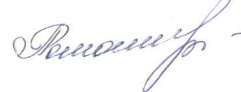 «_11» сентября 2021 г.Приказ №  4  от«11_»  сентября 2021 г.I. Целевой раздел Программы…………………………….……………41.Обязательная часть Программы………………………………………...1.1.Пояснительная записка……………………………………………..1.2. Цели и задачи реализации Программы…………………………….1.3. Принципы и подходы к формированию Программы…………….1.4.Значимые для разработки и реализации Программы характеристики, в том числе характеристики особенностей развития детей дошкольного возраста……………….......................................................2.Целевые характеристики части Программы, формируемой участниками образовательных отношений……………………………………….3. Планируемые результаты освоения основной части программы и части, формируемой участниками образовательных отношений..............445692329II. Содержательный раздел Программы……………………………….321.Описание образовательной деятельности в соответствии с направлениями развития ребенка в обязательной части Программы………..1.1. Образовательная область «Социально-коммуникативное развитие»..............................................................................................................1.2. Образовательная область «Познавательное развитие»………..1.3. Образовательная область «Развитие речи»………………………..1.4. Образовательная область «Художественно-эстетическое развитие»..............................................................................................................1.5. Образовательная область «Физическое развитие»………..............2. Описание вариативных форм, способов, методов и средств реализации Программы……………………………………………………………3. Особенности образовательной деятельности разных видов и культурных практик……………………………………………………………4. Способы и направления поддержки детской инициативы……………5. Особенности взаимодействия педагогического коллектива с семьями воспитанников…………………………………………………………6. Иные характеристики содержания программы......................................6.1. Предметно-пространственная развивающая образовательная среда………………………………………………………………………6.2. Характер взаимодействия ребенка со взрослыми………………...6.3. Характер взаимодействия ребенка с другими детьми……………6.4. Система отношений ребенка к миру, к другим людям, к самому себе………………………………………………………………………..6.5. Обеспечение преемственности образовательных программ дошкольного и начального общего образования......................................7. Содержательные характеристики части программы, формируемой участниками образовательных отношений……………………………….7.1. Программы, разработанные ДОО самостоятельно, учитывающие образовательные потребности, интересы и мотивы детей, членов их семей и педагогов..........................................................................7.1.1. Парциальная образовательная программа «Этот прекрасный мир»………………………………………………………..…………7.1.2. Парциальная образовательная программа «Волшебство своими руками»…………………………………………………………7.2. Формы организации работы с детьми, соответствующие потребностям и интересам детей, а также возможностям педагогического коллектива.......................................................................................7.3. Сложившиеся традиции Организации.............................................32324462719297113115116118124124127129131132132132145152153III.Организационный раздел Программы…………………………….1551. Организация образовательной работы в обязательной части Программы……………………………………………………………………..1.1. Материально-техническое обеспечение Программы…………….1.2. Обеспеченность методическими материалами и средствами обучения и воспитания…………………………………………………..1.3. Распорядок и режим дня……………………………………………1.4. Особенности традиционных событий, праздников………………1.5. Особенности организации развивающей предметно-пространственной среды………………………………………………2. Организация образовательной работы в части Программы, сформированной участниками образовательных отношений…………………2.1. Парциальная образовательная программа «Этот прекрасный мир»………………………………………………………..…………….2.2. Парциальная образовательная программа «Волшебство своими руками»………………………………………………………………….155155157163167170174174176IV. Дополнительный раздел Программы……………………………179V.Приложения............................................…………………………….....182Общее количество детей в ДОУ – 27 чел. (на 01.09.2021)Общее количество детей в ДОУ – 27 чел. (на 01.09.2021)Общее количество детей в ДОУ – 27 чел. (на 01.09.2021)Общее количество детей в ДОУ – 27 чел. (на 01.09.2021)Общее количество детей в ДОУ – 27 чел. (на 01.09.2021)Общее количество детей в ДОУ – 27 чел. (на 01.09.2021)Общее количество детей в ДОУ – 27 чел. (на 01.09.2021)Возраст детейВозрастная группагруппдетейКоличество детейКоличество детейКоличество детейВозраст детейВозрастная группагруппдетеймальчикидевочкивсего2-3 годаРазновозрастная группа общеразвивающей направленности1195163-4 годаРазновозрастная группа общеразвивающей направленности1190224-5 летРазновозрастная группа общеразвивающей направленности1193       145-6 летРазновозрастная группа общеразвивающей направленности1313256-7 летРазновозрастная группа общеразвивающей направленности1313912Возраст детейВозрастная группаНиже среднегоВыше среднегоВысокоеНизкое2-3 годаРазновозрастная группа общеразвивающей направленности05003-4 годаРазновозрастная группа общеразвивающей направленности01104-5 летРазновозрастная группа общеразвивающей направленности04105-6 летРазновозрастная группа общеразвивающей направленности02216-7 летРазновозрастная группа общеразвивающей направленности0543Возраст детейВозрастная группаI группаII группаIII группаIV группа2-3 годаРазновозрастная группа общеразвивающей направленности04003-4 годаРазновозрастная группа общеразвивающей направленности02004-5 летРазновозрастная группа общеразвивающей направленности04005-6 летРазновозрастная группа общеразвивающей направленности05006-7 летРазновозрастная группа общеразвивающей направленности01200Возраст детейВозрастная группаосновнаяподготовительнаяспециальнаяосвобожденные2-3 годаРазновозрастная группа общеразвивающей направленности04003-4 годаРазновозрастная группа общеразвивающей направленности02004-5 летРазновозрастная группа общеразвивающей направленности       04005-6 летРазновозрастная группа общеразвивающей направленности05006-7 летРазновозрастная группа общеразвивающей направленности01200Интересы воспитанников2-5 лет5-7 летИнтерес к конструктивно-модельной деятельности53Интерес к музыке31Интерес к изобразительной деятельности11Интерес к художественной литературе32Интерес к театрализованной деятельности43Интерес к решению интеллектуальных задач52Интерес к опытнической деятельности32Интерес к познавательно-исследовательской деятельности32Интерес к физической культуре и спорту34Возраст детейВозрастная группаПреобладание холерического типа темпераментаПреобладание сангвинического типа темпераментаПреобладание флегматического типа темпераментаПреобладание меланхолического типа темперамента2-3 годаРазновозрастная группа общеразвивающей направленности1213-4 годаРазновозрастная группа общеразвивающей направленности24-5 летРазновозрастная группа общеразвивающей направленности315-6 летРазновозрастная группа общеразвивающей направленности11126-7 летРазновозрастная группа общеразвивающей направленности4431Возрастная группаСодержание психолого-педагогической работы2-3 годаСоциализация, развитие общения, нравственное воспитание2-3 годаФормировать у детей опыт поведения в среде сверстников, воспитывать чувство симпатии к ним. Способствовать накоплению опыта доброжелательных взаимоотношений со сверстниками, воспитывать эмоциональную отзывчивость (обращать внимание детей на ребенка, проявившего заботу о товарище, поощрять умение пожалеть, посочувствовать).Формировать у каждого ребенка уверенность в том, что его, как и всех детей, любят, о нем заботятся; проявлять уважительное отношение к интересам ребенка, его нуждам, желаниям, возможностям.Воспитывать отрицательное отношение к грубости, жадности; развивать умение играть не ссорясь, помогать друг другу и вместе радоваться успехам, красивым игрушкам и т. п.Воспитывать элементарные навыки вежливого обращения: здороваться, прощаться, обращаться с просьбой спокойно, употребляя слова«спасибо» и «пожалуйста». Формировать умение спокойно вести себя в помещении и на улице: не шуметь, не бегать, выполнять просьбу взрослого.Воспитывать внимательное отношение и любовь к родителям и близким людям. Приучать детей не перебивать говорящего взрослого, формировать умение подождать, если взрослый занят.2-3 годаРебенок в семье и сообществе, патриотическое воспитание2-3 годаОбраз Я. Формировать у детей элементарные представления о себе, об изменении своего социального статуса (взрослении) в связи с началом посещения детского сада; закреплять умение называть свое имя. Формировать у каждого ребенка уверенность в том, что взрослые любят его, как и всех остальных детей.Семья. Воспитывать внимательное отношение к родителям, близким людям. Поощрять умение называть имена членов своей семьи.Детский сад. Развивать представления о положительных сторонах детского сада, его общности с домом (тепло, уют, любовь и др.) и отличиях от домашней обстановки (больше друзей, игрушек, самостоятельности и т. д.). Обращать внимание детей на то, в какой чистой, светлой комнате они играют, как много в ней ярких, красивых игрушек, как аккуратно заправлены кроватки. На прогулке обращать внимание детей на красивые растения, оборудование участка, удобное для игр и отдыха. Развивать умение ориентироваться в помещении группы, на участке.Родная страна. Напоминать детям название города (поселка), в котором они живут.2-3 годаСамообслуживание, самостоятельность, трудовое воспитание2-3 годаВоспитание культурно-гигиенических навыков. Формировать привычку (сначала под контролем взрослого, а затем самостоятельно) мыть руки по мере загрязнения и перед едой, насухо вытирать лицо и руки личным полотенцем. Учить с помощью взрослого приводить себя в порядок; пользоваться индивидуальными предметами (носовым платком, салфеткой, полотенцем, расческой, горшком). Формировать умение во время еды правильно держать ложку.Самообслуживание. Учить детей одеваться и раздеваться в определенном порядке; при небольшой помощи взрослого снимать одежду, обувь (расстегивать пуговицы спереди, застежки на липучках); в определенном порядке аккуратно складывать снятую одежду. Приучать к опрятности.Общественно-полезный труд. Привлекать детей к выполнению простейших трудовых действий: совместно с взрослым и под его контролем расставлять хлебницы (без хлеба), салфетницы, раскладывать ложки и пр. Приучать поддерживать порядок в игровой комнате, по окончании игр расставлять игровой материал по местам.Уважение к труду взрослых. Поощрять интерес детей к деятельности взрослых. Обращать внимание на то, что и как делает взрослый (как ухаживает за растениями (поливает) и животными (кормит); как дворник подметает двор, убирает снег; как столяр чинит беседку и т.д.), зачем он выполняет те или иные действия. Учить узнавать и называть некоторые трудовые действия (помощник воспитателя моет посуду, приносит еду, меняет полотенца).2-3 годаФормирование основ безопасности2-3 годаБезопасное поведение в природе. Знакомить с элементарными правилами безопасного поведения в природе (не подходить к незнакомым животным, не гладить их, не дразнить; не рвать и не брать в рот растения и пр.).Безопасность на дорогах. Формировать первичные представления о машинах, улице, дороге. Знакомить с некоторыми видами транспортных средств.Безопасность собственной жизнедеятельности. Знакомить с предметным миром и правилами безопасного обращения с предметами. Знакомить с понятиями «можно — нельзя», «опасно». Формировать представления о правилах безопасного поведения в играх с песком и водой (воду не пить, песком не бросаться и т.д.).3-4 годаСоциализация, развитие общения, нравственное воспитание3-4 годаЗакреплять навыки организованного поведения в детском саду, дома, на улице. Продолжать формировать элементарные представления о том, что хорошо и что плохо.Обеспечивать условия для нравственного воспитания детей. Поощрять попытки пожалеть сверстника, обнять его, помочь. Создавать игровые ситуации, способствующие формированию внимательного, заботливого отношения к окружающим. Приучать детей общаться спокойно, без крика.Формировать доброжелательное отношение друг к другу, умение делиться с товарищем, опыт правильной оценки хороших и плохих поступков. Учить жить дружно, вместе пользоваться игрушками, книгами, помогать друг другу.Приучать детей к вежливости (учить здороваться, прощаться, благодарить за помощь).3-4 годаРебенок в семье и сообществе, патриотическое воспитание3-4 годаОбраз Я. Постепенно формировать образ Я. Сообщать детям разнообразные, касающиеся непосредственно их сведения (ты мальчик, у тебя серые глаза, ты любишь играть и т. п.), в том числе сведения о прошлом (не умел ходить, говорить; ел из бутылочки) и о происшедших с ними изменениях (сейчас умеешь правильно вести себя за столом, рисовать, танцевать; знаешь «вежливые» слова).Семья. Беседовать с ребенком о членах его семьи (как зовут, чем занимаются, как играют с ребенком и пр.).Детский сад. Формировать у детей положительное отношение к детскому саду. Обращать их внимание на красоту и удобство оформления групповой комнаты, раздевалки (светлые стены, красивые занавески, удобная мебель, новые игрушки, в книжном уголке аккуратно расставлены книги с яркими картинками). Знакомить детей с оборудованием и оформлением участка для игр и занятий, подчеркивая его красоту, удобство, веселую, разноцветную окраску строений. Обращать внимание детей на различные растения, на их разнообразие и красоту. Вовлекать детей в жизнь группы, воспитывать стремление поддерживать чистоту и порядок в группе, формировать бережное отношение к значимости каждого ребенка для детского сада. Совершенствовать умение свободно ориентироваться в помещениях и на участке детского сада. Формировать уважительное отношение к сотрудникам детского сада (музыкальный руководитель, медицинская сестра, заведующая, старший воспитатель и др.), их труду; напоминать их имена и отчества.Родная страна. Формировать интерес к малой родине и первичные представления о ней: напоминать детям название города (поселка), в котором они живут; побуждать рассказывать о том, где они гуляли в выходные дни (в парке, сквере, детском городке) и пр.3-4 годаСамообслуживание, самостоятельность, трудовое воспитание3-4 годаКультурно-гигиенические навыки. Совершенствовать культурно-гигиенические навыки, формировать простейшие навыки поведения во время еды, умывания. Приучать детей следить за своим внешним видом; учить правильно пользоваться мылом, аккуратно мыть руки, лицо, уши; насухо вытираться после умывания, вешать полотенце на место, пользоваться расческой и носовым платком. Формировать элементарные навыки поведения за столом: умение правильно пользоваться столовой и чайной ложками, вилкой, салфеткой; не крошить хлеб, пережевывать пищу с закрытым ртом, не разговаривать с полным ртом.Самообслуживание. Учить детей самостоятельно одеваться и раздеваться в определенной последовательности (надевать и снимать одежду, расстегивать и застегивать пуговицы, складывать, вешать предметы одежды и т. п.). Воспитывать навыки опрятности, умение замечать непорядок в одежде и устранять его при небольшой помощи взрослых.Общественно-полезный труд. Формировать желание участвовать в посильном труде, умение преодолевать небольшие трудности. Побуждать детей к самостоятельному выполнению элементарных поручений: готовить материалы к занятиям (кисти, доски для лепки и пр.), после игры убирать на место игрушки, строительный материал. Приучать соблюдать порядок и чистоту в помещении и на участке детского сада. Во второй половине года начинать формировать у детей умения, необходимые при дежурстве по столовой (помогать накрывать стол к обеду: раскладывать ложки, расставлять хлебницы (без хлеба), тарелки, чашки и т. п.).Труд в природе. Воспитывать желание участвовать в уходе за растениями и животными в уголке природы и на участке: с помощью взрослого кормить рыб, птиц, поливать комнатные растения, растения на грядках, сажать лук, собирать овощи, расчищать дорожки от снега, счищать снег со скамеек.Уважение к труду взрослых. Формировать положительное отношение к труду взрослых. Рассказывать детям о понятных им профессиях (воспитатель, помощник воспитателя, музыкальный руководитель, врач, продавец, повар, шофер, строитель), расширять и обогащать представления о трудовых действиях, результатах труда. Воспитывать уважение к людям знакомых профессий. Побуждать оказывать помощь взрослым, воспитывать бережное отношение к результатам их труда.3-4 годаФормирование основ безопасности3-4 годаБезопасное поведение в природе. Формировать представления о простейших взаимосвязях в живой и неживой природе. Знакомить с правилами поведения в природе (не рвать без надобности растения, не ломать ветки деревьев, не трогать животных и др.).Безопасность на дорогах. Расширять ориентировку в окружающем пространстве. Знакомить детей с правилами дорожного движения. Учить различать проезжую часть дороги, тротуар, понимать значение зеленого, желтого и красного сигналов светофора. Формировать первичные представления о безопасном поведении на дорогах (переходить дорогу, держась за руку взрослого). Знакомить с работой водителя.Безопасность собственной жизнедеятельности. Знакомить с источниками опасности дома.Формировать навыки безопасного передвижения в помещении (осторожно спускаться и подниматься по лестнице, держась за перила; открывать и закрывать двери, держась за дверную ручку). Формировать умение соблюдать правила в играх с мелкими предметами (не засовывать предметы в ухо, нос; не брать их в рот). Развивать умение обращаться за помощью к взрослым. Развивать умение соблюдать правила безопасности в играх с песком, водой, снегом.4-5 летСоциализация, развитие общения, нравственное воспитание4-5 летСпособствовать формированию личностного отношения ребенка к соблюдению (и нарушению) моральных норм: взаимопомощи, сочувствия обиженному и несогласия с действиями обидчика; одобрения действий того, кто поступил справедливо, уступил по просьбе сверстника (разделилкубики поровну). Продолжать работу по формированию доброжелательных взаимоотношений между детьми (рассказывать о том, чем хорош каждый воспитанник, помогать каждому ребенку как можно чаще убеждаться в том, что он хороший, что его любят и пр.).Учить коллективным играм, правилам добрых взаимоотношений.Воспитывать скромность, отзывчивость, желание быть справедливым, сильным и смелым; учить испытывать чувство стыда за неблаговидный поступок.Напоминать детям о необходимости здороваться, прощаться, называть работников дошкольного учреждения по имени и отчеству, не вмешиваться в разговор взрослых, вежливо выражать свою просьбу, благодарить за оказанную услугу.4-5 летРебенок в семье и сообществе, патриотическое воспитание4-5 летОбраз Я. Формировать представления о росте и развитии ребенка, его прошлом, настоящем и будущем («я был маленьким, я расту, я буду взрослым»). Формировать первичные представления детей об их правах (на игру, доброжелательное отношение, новые знания и др.) и обязанностях в группе детского сада, дома, на улице, на природе (самостоятельно кушать, одеваться, убирать игрушки и др.). Формировать у каждого ребенка уверенность в том, что он хороший, что его любят. Формировать первичные гендерные представления (мальчики сильные, смелые; девочки нежные, женственные).Семья. Углублять представления детей о семье, ее членах. Дать первоначальные представления о родственных отношениях (сын, мама, папа, дочь и т. д.).Интересоваться тем, какие обязанности по дому есть у ребенка (убирать игрушки, помогать накрывать на стол и т.п.).Детский сад. Продолжать знакомить детей с детским садом и его сотрудниками. Совершенствовать умение свободно ориентироваться в помещениях детского сада. Закреплять навыки бережного отношения к вещам, учить использовать их по назначению, ставить на место. Знакомить с традициями детского сада. Закреплять представления ребенка о себе как о члене коллектива, развивать чувство общности с другими детьми. Формировать умение замечать изменения в оформлении группы и зала, участка детского сада (как красиво смотрятся яркие, нарядные игрушки, рисунки детей и т.п.). Привлекать к обсуждению и посильному участию в оформлении группы, к созданию ее символики и традиций.Родная страна. Продолжать воспитывать любовь к родному краю; рассказывать детям о самых красивых местах родного города (поселка), его достопримечательностях.Дать детям доступные их пониманию представления о государственных праздниках.Рассказывать о Российской армии, о воинах, которые охраняют нашу Родину (пограничники, моряки, летчики).4-5 летСамообслуживание, самостоятельность, трудовое воспитание4-5 летКультурно-гигиенические навыки. Продолжать воспитывать у детей опрятность, привычку следить за своим внешним видом. Воспитывать привычку самостоятельно умываться, мыть руки с мылом перед едой, по мере загрязнения, после пользования туалетом. Закреплять умение пользоваться расческой, носовым платком; при кашле и чихании отворачиваться, прикрывать рот и нос носовым платком. Совершенствовать навыки аккуратного приема пищи: умение брать пищу понемногу, хорошо пережевывать, есть бесшумно, правильно пользоваться столовыми приборами (ложка, вилка), салфеткой, полоскать рот после еды.Самообслуживание. Совершенствовать умение самостоятельно одеваться, раздеваться. Приучать аккуратно складывать и вешать одежду, с помощью взрослого приводить ее в порядок (чистить, просушивать). Воспитывать стремление быть аккуратным, опрятным. Приучать самостоятельно готовить свое рабочее место и убирать его после окончания занятий рисованием, лепкой, аппликацией (мыть баночки, кисти, протирать стол и т. д.)Общественно-полезный труд. Воспитывать у детей положительное отношение к труду, желание трудиться. Формировать ответственное отношение к порученному заданию (умение и желание доводить дело до конца, стремление сделать его хорошо). Воспитывать умение выполнять индивидуальные и коллективные поручения, понимать значение результатов своего труда для других; формировать умение договариваться с помощью воспитателя о распределении коллективной работы, заботиться о своевременном завершении совместного задания. Поощрять инициативу в оказании помощи товарищам, взрослым. Приучать детей самостоятельно поддерживать порядок в групповой комнате и на участке детского сада: убирать на место строительный материал, игрушки; помогать воспитателю подклеивать книги, коробки. Учить детей самостоятельно выполнять обязанности дежурных по столовой: аккуратно расставлять хлебницы, чашки с блюдцами, глубокие тарелки, ставить салфетницы, раскладывать столовые приборы (ложки, вилки, ножи).Труд в природе. Поощрять желание детей ухаживать за растениями и животными; поливать растения, кормить рыб, мыть поилки, наливать в них воду, класть корм в кормушки (при участии воспитателя). В весенний, летний и осенний периоды привлекать детей к посильной работе на огороде и в цветнике (посев семян, полив, сбор урожая); в зимний период – к расчистке снега. Приобщать детей к работе по выращиванию зелени для корма птицам в зимнее время; к подкормке зимующих птиц. Формировать стремление помогать воспитателю приводить в порядок используемое в трудовой деятельности оборудование (очищать, просушивать, относить в отведенное место).Уважение к труду взрослых. Знакомить детей с профессиями близких людей, подчеркивая значимость их труда. Формировать интерес к профессиям родителей.4-5 летФормирование основ безопасности4-5 летБезопасное поведение в природе. Продолжать знакомить с многообразием животного и растительного мира, с явлениями неживой природы. Формировать элементарные представления о способах взаимодействия с животными и растениями, о правилах поведения в природе. Формировать понятия: «съедобное», «несъедобное», «лекарственные растения». Знакомить с опасными насекомыми и ядовитыми растениями.Безопасность на дорогах. Развивать наблюдательность, умение ориентироваться в помещении и на участке детского сада, в ближайшей местности. Продолжать знакомить с понятиями «улица», «дорога», «перекресток», «остановка общественного транспорта» и элементарными правилами поведения на улице. Подводить детей к осознанию необходимости соблюдать правила дорожного движения. Уточнять знания детей о назначении светофора и работе полицейского. Знакомить с различными видами городского транспорта, особенностями их внешнего вида и назначения («Скорая помощь», «Пожарная», машина МЧС, «Полиция», трамвай, троллейбус, автобус). Знакомить со знаками дорожного движения «Пешеходный переход», «Остановка общественного транспорта». Формировать навыки культурного поведения в общественном транспорте.Безопасность собственной жизнедеятельности. Знакомить с правилами безопасного поведения во время игр. Рассказывать о ситуациях, опасных для жизни и здоровья. Знакомить с назначением, работой и правилами пользования бытовыми электроприборами (пылесос, электрочайник, утюг и др.). Закреплять умение пользоваться столовыми приборами (вилка, нож), ножницами. Знакомить с правилами езды на велосипеде. Знакомить с правилами поведения с незнакомыми людьми. Рассказывать детям о работе пожарных, причинах возникновения пожаров и правилах поведения при пожаре.5-6 летСоциализация, развитие общения, нравственное воспитание5-6 летВоспитывать дружеские взаимоотношения между детьми; привычку сообща играть, трудиться, заниматься; стремление радовать старших хорошими поступками; умение самостоятельно находить общие интересные занятия.Воспитывать уважительное отношение к окружающим.Учить заботиться о младших, помогать им, защищать тех, кто слабее.Формировать такие качества, как сочувствие, отзывчивость.Воспитывать скромность, умение проявлять заботу об окружающих, с благодарностью относиться к помощи и знакам внимания.Формировать умение оценивать свои поступки и поступки сверстников. Развивать стремление детей выражать свое отношение к окружающему, самостоятельно находить для этого различные речевые средства.Расширять представления о правилах поведения в общественных местах; об обязанностях в группе детского сада, дома.Обогащать словарь детей вежливыми словами (здравствуйте, до свидания, пожалуйста, извините, спасибо и т. д.). Побуждать к использованию в речи фольклора (пословицы, поговорки, потешки и др.). Показать значение родного языка в формировании основ нравственности.5-6 летРебенок в семье и сообществе, патриотическое воспитание5-6 летОбраз Я. Расширять представления ребенка об изменении позиции в связи с взрослением (ответственность за младших, уважение и помощь старшим, в том числе пожилым людям и т. д.). Через символические и образные средства углублять представления ребенка о себе в прошлом, настоящем и будущем.Расширять традиционные гендерные представления. Воспитывать уважительное отношение к сверстникам своего и противоположного пола.Семья. Углублять представления ребенка о семье и ее истории; о том, где работают родители, как важен для общества их труд. Поощрять посильное участие детей в подготовке различных семейных праздников. Приучать к выполнению постоянных обязанностей по дому.Детский сад. Продолжать формировать интерес к ближайшей окружающей среде: к детскому саду, дому, где живут дети, участку детского сада и др. Обращать внимание на своеобразие оформления разных помещений. Развивать умение замечать изменения в оформлении помещений, учить объяснять причины таких изменений; высказывать свое мнение по поводу замеченных перемен, вносить свои предложения о возможных вариантах оформления. Подводить детей к оценке окружающей среды.Вызывать стремление поддерживать чистоту и порядок в группе, украшать ее произведениями искусства, рисунками. Привлекать к оформлению групповой комнаты, зала к праздникам. Побуждать использовать созданные детьми изделия, рисунки, аппликации (птички, бабочки, снежинки, веточки с листьями и т. п.). Расширять представления ребенка о себе как о члене коллектива, формировать активную жизненную позицию через участие в совместной проектной деятельности, взаимодействие с детьми других возрастных групп, посильное участие в жизни дошкольного учреждения. Приобщать к мероприятиям, которые проводятся в детском саду, в том числе и совместно с родителями (спектакли, спортивные праздники и развлечения, подготовка выставок детских работ).Родная страна. Расширять представления о малой Родине. Рассказывать детям о достопримечательностях, культуре, традициях родного края; о замечательных людях, прославивших свой край.Расширять представления детей о родной стране, о государственных праздниках (8 Марта, День защитника Отечества, День Победы, Новый год и т. д.). Воспитывать любовь к Родине.Формировать представления о том, что Российская Федерация (Россия) — огромная многонациональная страна. Рассказывать детям о том, что Москва — главный город, столица нашей Родины. Познакомить с флагом и гербом России, мелодией гимна.Расширять представления детей о Российской армии. Воспитывать уважение к защитникам отечества. Рассказывать о трудной, но почетной обязанности защищать Родину, охранять ее спокойствие и безопасность; о том, как в годы войн храбро сражались и защищали нашу страну отврагов прадеды, деды, отцы. Приглашать в детский сад военных, ветеранов из числа близких родственников детей. Рассматривать с детьми картины, репродукции, альбомы с военной тематикой.5-6 летСамообслуживание, самостоятельность, трудовое воспитание5-6 летКультурно-гигиенические навыки. Формировать у детей привычку следить за чистотой тела, опрятностью одежды, прически; самостоятельно чистить зубы, умываться, по мере необходимости мыть руки. Следить за чистотой ногтей; при кашле и чихании закрывать рот и нос платком. Закреплять умение замечать и самостоятельно устранять непорядок в своем внешнем виде. Совершенствовать культуру еды: умение правильно пользоваться столовыми приборами (вилкой, ножом); есть аккуратно, бесшумно, сохраняя правильную осанку за столом; обращаться с просьбой, благодарить.Самообслуживание. Закреплять умение быстро, аккуратно одеваться и раздеваться, соблюдать порядок в своем шкафу (раскладывать одежду в определенные места), опрятно заправлять постель. Воспитывать умение самостоятельно и своевременно готовить материалы и пособия к занятию, учить самостоятельно раскладывать подготовленные воспитателем материалы для занятий, убирать их, мыть кисточки, розетки для красок, палитру, протирать столы.Общественно-полезный труд. Воспитывать у детей положительное отношение к труду, желание выполнять посильные трудовые поручения. Разъяснять детям значимость их труда. Воспитывать желание участвовать в совместной трудовой деятельности. Формировать необходимые умения и навыки в разных видах труда. Воспитывать самостоятельность и ответственность, умение доводить начатое дело до конца. Развивать творчество и инициативу при выполнении различных видов труда. Знакомить детей с наиболее экономными приемами работы. Воспитывать культуру трудовой деятельности, бережное отношение к материалам и инструментам. Учить оценивать результат своей работы (с помощью взрослого). Воспитывать дружеские взаимоотношения между детьми; привычку играть, трудиться, заниматься сообща. Развивать желание помогать друг другу. Формировать у детей предпосылки (элементы) учебной деятельности. Продолжать развивать внимание, умение понимать поставленную задачу (что нужно делать), способы ее достижения (как делать); воспитывать усидчивость; учить проявлять настойчивость, целеустремленность в достижении конечного результата. Продолжать учить детей помогать взрослым поддерживать порядок в группе: протирать игрушки, строительный материал и т.п. Формировать умение наводить порядок на участке детского сада (подметать и очищать дорожки от мусора, зимой – от снега, поливать песок в песочнице и пр.). Приучать добросовестно выполнять обязанности дежурных по столовой: сервировать стол, приводить его в порядок после еды.Труд в природе. Поощрять желание выполнять различные поручения, связанные с уходом за животными и растениями в уголке природы; обязанности дежурного в уголке природы (поливать комнатные растения, рыхлить почву и т. д.). Привлекать детей к помощи взрослым и посильному труду в природе: осенью – к уборке овощей на огороде, сбору семян, пересаживанию цветущих растений из грунта в уголок природы; зимой – к сгребанию снега к стволам деревьев и кустарникам, выращиванию зеленого корма для птиц и животных (обитателей уголка природы), посадке корнеплодов, к созданию фигур и построек из снега; весной – к посеву семян овощей, цветов, высадке рассады; летом – к рыхлению почвы, поливке грядок и клумб.Уважение к труду взрослых. Расширять представления детей о труде взрослых, результатах труда, его общественной значимости. Формировать бережное отношение к тому, что сделано руками человека. Прививать детям чувство благодарности к людям за их труд.5-6 летФормирование основ безопасности5-6 летБезопасное поведение в природе. Формировать основы экологической культуры и безопасного поведения в природе. Формировать понятия о том, что в природе все взаимосвязано, что человек не должен нарушать эту взаимосвязь, чтобы не навредить животному и растительному миру. Знакомить с явлениями неживой природы (гроза, гром, молния, радуга), с правилами поведения при грозе. Знакомить детей с правилами оказания первой помощи при ушибах и укусах насекомых.Безопасность на дорогах. Уточнять знания детей об элементах дороги (проезжая часть, пешеходный переход, тротуар), о движении транспорта, о работе светофора. Знакомить с названиями ближайших к детскому саду улиц и улиц, на которых живут дети. Знакомить с правилами дорожного движения, правилами передвижения пешеходов и велосипедистов. Продолжать знакомить с дорожными знаками: «Дети», «Остановка трамвая», «Остановка автобуса», «Пешеходный переход», «Пункт первой медицинской помощи», «Пункт питания», «Место стоянки», «Въезд запрещен», «Дорожные работы», «Велосипедная дорожка».Безопасность собственной жизнедеятельности. Закреплять основы безопасности жизнедеятельности человека. Продолжать знакомить с правилами безопасного поведения во время игр в разное время года (купание в водоемах, катание на велосипеде, на санках, коньках, лыжах и др.). Расширять знания об источниках опасности в быту (электроприборы, газовая плита, утюг и др.). Закреплять навыки безопасного пользования бытовыми предметами. Уточнять знания детей о работе пожарных, о причинах пожаров, об элементарных правилах поведения во время пожара. Знакомить с работой службы спасения — МЧС. Закреплять знания о том, что в случае необходимости взрослые звонят по телефонам «01», «02», «03». Формировать умение обращаться за помощью к взрослым. Учить называть свое имя, фамилию, возраст, домашний адрес, телефон.6-7 летСоциализация, развитие общения, нравственное воспитание6-7 летВоспитывать дружеские взаимоотношения между детьми, развивать умение самостоятельно объединяться для совместной игры и труда, заниматься самостоятельно выбранным делом, договариваться, помогать друг другу.Воспитывать организованность, дисциплинированность, коллективизм, уважение к старшим.Воспитывать заботливое отношение к малышам, пожилым людям; учить помогать им.Формировать такие качества, как сочувствие, отзывчивость, справедливость, скромность.Развивать волевые качества: умение ограничивать свои желания, выполнять установленные нормы поведения, в своих поступках следовать положительному примеру.Воспитывать уважительное отношение к окружающим. Формировать умение слушать собеседника, не перебивать без надобности. Формировать умение спокойно отстаивать свое мнение.Обогащать словарь формулами словесной вежливости (приветствие, прощание, просьбы, извинения).Расширять представления детей об их обязанностях, прежде всего в связи с подготовкой к школе. Формировать интерес к учебной деятельности и желание учиться в школе.6-7 летРебенок в семье и сообществе, патриотическое воспитание6-7 летОбраз Я. Развивать представление о временной перспективе личности, об изменении позиции человека с возрастом (ребенок посещает детский сад, школьник учится, взрослый работает, пожилой человек передает свой опыт другим поколениям). Углублять представления ребенка о себе в прошлом, настоящем и будущем. Закреплять традиционные гендерные представления, продолжать развивать в мальчиках и девочках качества, свойственные их полу.Семья. Расширять представления детей об истории семьи в контексте истории родной страны (роль каждого поколения в разные периоды истории страны). Рассказывать детям о воинских наградах дедушек, бабушек, родителей. Закреплять знание домашнего адреса и телефона, имен и отчеств родителей, их профессий.Детский сад. Продолжать расширять представления о ближайшей окружающей среде (оформление помещений, участка детского сада, парка, сквера). Учить детей выделять радующие глаз компоненты окружающей среды (окраска стен, мебель, оформление участка и т. п.). Привлекать детей к созданию развивающей среды дошкольного учреждения (мини-музеев, выставок, библиотеки, конструкторских мастерских и др.); формировать умение эстетически оценивать окружающую среду, высказывать оценочные суждения, обосновывать свое мнение. Формировать у детей представления о себе как об активном члене коллектива: через участие в проектной деятельности, охватывающей детей младших возрастных групп и родителей; посильном участии в жизни дошкольного учреждения (адаптация младших дошкольников, подготовка к праздникам, выступлениям, соревнованиям в детском саду и за его пределами и др.).Родная страна. Расширять представления о родном крае. Продолжать знакомить с достопримечательностями региона, в котором живут дети. Нa основе расширения знаний об окружающем воспитывать патриотические и интернациональные чувства, любовь к Родине. Углублять и уточнять представления о Родине — России. Поощрять интерес детей к событиям, происходящим в стране, воспитывать чувство гордости за ее достижения. Закреплять знания о флаге, гербе и гимне России (гимн исполняется во время праздника или другого торжественного события; когда звучит гимн, все встают, а мужчины и мальчики снимают головные уборы). Развивать представления о том, что Российская Федерация (Россия) — огромная, многонациональная страна. Воспитывать уважение к людям разных национальностей и их обычаям. Расширять представления о Москве — главном городе, столице России. Расширять знания о государственных праздниках. Рассказывать детям о Ю. А. Гагарине и других героях космоса. Углублять знания о Российской армии. Воспитывать уважение к защитникам Отечества, к памяти павших бойцов (возлагать с детьми цветы к обелискам, памятникам и т. д.).6-7 летСамообслуживание, самостоятельность, трудовое воспитание6-7 летКультурно-гигиенические навыки. Воспитывать привычку быстро и правильно умываться, насухо вытираться, пользуясь индивидуальным полотенцем, правильно чистить зубы, полоскать рот после еды, пользоваться носовым платком и расческой. Закреплять умения детей аккуратно пользоваться столовыми приборами; правильно вести себя за столом; обращаться с просьбой, благодарить. Закреплять умение следить за чистотой одежды и обуви, замечать и устранять непорядок в своем внешнем виде, тактично сообщать товарищу о необходимости что-то поправить в костюме, прическе.Самообслуживание. Закреплять умение самостоятельно и быстро одеваться и раздеваться, складывать в шкаф одежду, ставить на место обувь, сушить при необходимости мокрые вещи, ухаживать за обувью (мыть, протирать, чистить). Закреплять умение самостоятельно, быстро и аккуратно убирать за собой постель после сна. Закреплять умение самостоятельно и своевременно готовить материалы и пособия к занятию, без напоминания убирать свое рабочее место.Общественно-полезный труд. Продолжать формировать трудовые умения и навыки, воспитывать трудолюбие. Приучать детей старательно, аккуратно выполнять поручения, беречь материалы и предметы, убирать их на место после работы. Воспитывать желание участвовать в совместной трудовой деятельности наравне со всеми, стремление быть полезными окружающим, радоваться результатам коллективного труда. Развивать умение самостоятельно объединяться для совместной игры и труда, оказывать друг другу помощь. Закреплять умение планировать трудовую деятельность, отбирать необходимые материалы, делать несложные заготовки. Продолжать учить детей поддерживать порядок в группе и на участке: протирать и мыть игрушки, строительный материал, вместе с воспитателем ремонтировать книги, игрушки (в том числе книги и игрушки воспитанников младших групп детского сада).6-7 летФормирование основ безопасности6-7 летБезопасное поведение в природе. Формировать основы экологической культуры. Продолжать знакомить с правилами поведения на природе. Знакомить с Красной книгой, с отдельными представителями животного и растительного мира, занесенными в нее. Уточнять и расширять представления о таких явлениях природы, как гроза, гром, молния, радуга, ураган, знакомить с правилами поведения человека в этих условиях.Безопасность на дорогах. Систематизировать знания детей об устройстве улицы, о дорожном движении. Знакомить с понятиями «площадь», «бульвар», «проспект». Продолжать знакомить с дорожными знаками – предупреждающими, запрещающими и информационно-указательными. Подводить детей к осознанию необходимости соблюдать правила дорожного движения. Расширять представления детей о работе ГИБДД. Воспитывать культуру поведения на улице и в общественном транспорте. Развивать свободную ориентировку в пределах ближайшей к детскому саду местности. Формировать умение находить дорогу из дома в детский сад на схеме местности.Безопасность собственной жизнедеятельности. Формировать представления о том, что полезные и необходимые бытовые предметы при неумелом обращении могут причинить вред и стать причиной беды (электроприборы, газовая плита, инструменты и бытовые предметы). Закреплять правила безопасного обращения с бытовыми предметами. Закреплять правила безопасного поведения во время игр в разное время года (купание в водоемах, катание на велосипеде, катание на санках, коньках, лыжах и др.). Подвести детей к пониманию необходимости соблюдать меры предосторожности, учить оценивать свои возможности по преодолению опасности. Формировать у детей навыки поведения в ситуациях: «Один дома», «Потерялся», «Заблудился». Формировать умение обращаться за помощью к взрослым. Расширять знания детей о работе МЧС, пожарной службы, службы скорой помощи. Уточнять знания о работе пожарных, правилах поведения при пожаре. Закреплять знания о том, что в случае необходимости взрослые звонят по телефонам «01», «02», «03». Закреплять умение называть свое имя, фамилию, возраст, домашний адрес, телефон.Возрастная группаСодержание психолого-педагогической работы2-3 годаИгры-занятия с дидактическим материалом2-3 годаПродолжать обогащать сенсорный опыт детей. Развивать умение различать предметы по величине: с помощью взрослого собирать пирамидку из 4-5 колец (от большого к маленькому), из 4-5 колпачков.Формировать умение подбирать крышки (круглые, квадратные) к коробочкам и шкатулкам соответствующих форм; собирать двухместные дидактические игрушки (матрешки, бочонки), составлять разрезные картинки из двух частей (пирамидка, яблоко и др.).Упражнять в соотнесении плоскостных фигур (круг, квадрат, треугольник, прямоугольник) с отверстиями дидактической коробки. Проводить дидактические игры на развитие слухового внимания («Кто в домике живет?», «Кто нас позвал?» и т. д.).Развивать умение различать четыре цвета (красный, синий, желтый, зеленый); по предложению взрослого отбирать предметы определенного цвета.Использовать специальные дидактические пособия: помогать детям соотносить цвет и форму грибочков и втулочек с цветовым полем, плоскостные и объемные предметы с фигурными отверстиями коробок и столиков. Предоставлять возможность самостоятельно играть с дидактическими игрушками, мелким и крупным строительным материалом.Игры-занятия со строительным материалом (настольным, напольным). Продолжать знакомить детей с некоторыми формами (кубик, кирпичик, призма, цилиндр), «опредмечивая» их (цилиндр – столбик, труба).Знакомить со способами конструирования – прикладыванием, накладыванием. Побуждать совместно с взрослым обыгрывать постройки, использовать для игр сюжетные игрушки.Формировать умение пользоваться знакомыми формами строительного материала и элементами пластмассовых конструкторов при сооружении собственных разнообразных построек.В летнее время на прогулке проводить игры с природными материалами. Сочетать игры с песком с играми со строительным материалом, игры с водой – с сюжетными играми. Развивать умение выкладывать камешками, ракушками, шишками изображенные взрослым на песке знакомые фигуры. Поощрять самостоятельное включение детьми в сюжетные игры природного материала в качестве предметов-заместителей (листик – тарелка).2-3 годаРазвитие познавательно-исследовательской деятельности2-3 годаПервичные представления об объектах окружающего мира. Формировать представления о предметах ближайшего окружения, о простейших связях между ними. Учить детей называть цвет, величину предметов, материал, из которого они сделаны (бумага, дерево, ткань, глина); сравнивать знакомые предметы (разные шапки, варежки, обувь и т. п.), подбирать предметы по тождеству (найди такой же, подбери пару), группировать их по способу использования (из чашки пьют и т. д.). Упражнять в установлении сходства и различия между предметами, имеющими одинаковое название (одинаковые лопатки; красный мяч – синий мяч; большой кубик – маленький кубик). Учить детей называть свойства предметов: большой, маленький, мягкий, пушистый и др.Сенсорное развитие. Продолжать работу по обогащению непосредственного чувственного опыта детей в разных видах деятельности, постепенно включая все виды восприятия. Помогать обследовать предметы, выделяя их цвет, величину, форму; побуждать включать движения рук по предмету в процесс знакомства с ним.Дидактические игры. Обогащать в играх с дидактическим материалом сенсорный опыт детей (пирамидки (башенки) из 5-8 колец разной величины; «Геометрическая мозаика» (круг, треугольник, квадрат, прямоугольник); разрезные картинки (из 2-4 частей), складные кубики (4-6 шт.) и др.); развивать аналитические способности (умение сравнивать, соотносить, группировать, устанавливать тождество и различие однородных предметов по одному из сенсорных признаков – цвет, форма, величина).Проводить дидактические игры на развитие внимания и памяти («Чего не стало?» и т. п.); слуховой дифференциации («Что звучит?» и т. п.); тактильных ощущений, температурных различий («Чудесный мешочек», «Теплый – холодный», «Легкий-тяжелый» и т. п.); мелкой моторики руки (игрушки с пуговицами, крючками, молниями, шнуровкой и т.д.).2-3 годаПриобщение к социокультурным ценностям2-3 годаПродолжать знакомить детей с предметами ближайшего окружения. Способствовать появлению в словаре детей обобщающих понятий: игрушки, посуда, одежда, обувь, мебель и пр. Знакомить с транспортными средствами ближайшего окружения.2-3 годаФормирование элементарных математических представлений2-3 годаКоличество. Привлекать детей к формированию групп однородных предметов. Учить различать количество предметов (один – много).Величина. Привлекать внимание детей к предметам контрастных размеров и их обозначению в речи (большой дом-маленький домик, большая матрешка – маленькая матрешка, большие мячи – маленькие мячи и т. д.).Форма. Учить различать предметы по форме и называть их (кубик, кирпичик, шар и пр.).Ориентировка в пространстве. Продолжать накапливать у детей опыт практического освоения окружающего пространства (помещений группы и участка детского сада). Расширять опыт ориентировки в частях собственного тела (голова, лицо, руки, ноги, спина). Учить двигаться за воспитателем в определенном направлении.2-3 годаОзнакомление с миром природы2-3 годаЗнакомить детей с доступными явлениями природы.Учить узнавать в натуре, на картинках, в игрушках домашних животных (кошку, собаку, корову, курицу и др.) и их детенышей и называть их. Узнавать на картинке некоторых диких животных (медведя, зайца, лису и др.) и называть их.Вместе с детьми наблюдать за птицами и насекомыми на участке, за рыбками в аквариуме; подкармливать птиц.Учить различать по внешнему виду овощи (помидор, огурец, морковь и др.) и фрукты (яблоко, груша и др.).Помогать детям замечать красоту природы в разное время года. Воспитывать бережное отношение к животным. Учить основам взаимодействия с природой (рассматривать растения и животных, не нанося им вред; одеваться по погоде).Сезонные наблюденияОсень. Обращать внимание детей на осенние изменения в природе: похолодало, на деревьях пожелтели и опадают листья. Формировать представления о том, что осенью созревают многие овощи и фрукты.Зима. Формировать представления о зимних природных явлениях: стало холодно, идет снег. Привлекать к участию в зимних забавах (катание с горки и на санках, игра в снежки, лепка снеговика и т. п.).Весна. Формировать представления о весенних изменениях в природе: потеплело, тает снег; появились лужи, травка, насекомые; набухли почки.Лето. Наблюдать природные изменения: яркое солнце, жарко, летают бабочки.3-4 годаРазвитие познавательно-исследовательской деятельности3-4 годаПервичные представления об объектах окружающего мира. Формировать умение сосредоточивать внимание на предметах и явлениях предметно-пространственной развивающей среды; устанавливать простейшие связи между предметами и явлениями, делать простейшие обобщения. Учить определять цвет, величину, форму, вес (легкий, тяжелый) предметов; расположение их по отношению к ребенку (далеко, близко, высоко).Знакомить с материалами (дерево, бумага, ткань, глина), их свойствами (прочность, твердость, мягкость). Поощрять исследовательский интерес, проводить простейшие наблюдения. Учить способам обследования предметов, включая простейшие опыты (тонет-не тонет, рвется – не рвется). Учить группировать и классифицировать знакомые предметы (обувь-одежда; посуда чайная, столовая, кухонная).Сенсорное развитие. Обогащать чувственный опыт детей, развивать умение фиксировать его в речи. Совершенствовать восприятие (активно включая все органы чувств). Развивать образные представления (используя при характеристике предметов эпитеты и сравнения). Создавать условия для ознакомления детей с цветом, формой, величиной, осязаемыми свойствами предметов (теплый, холодный, твердый, мягкий, пушистый и т. п.); развивать умение воспринимать звучание различных музыкальных инструментов, родной речи. Закреплять умение выделять цвет, форму, величину как особые свойства предметов; группировать однородные предметы по нескольким сенсорным признакам: величине, форме, цвету. Совершенствовать навыки установления тождества и различия предметов по их свойствам: величине, форме, цвету. Подсказывать детям название форм (круглая, треугольная, прямоугольная и квадратная).Дидактические игры. Подбирать предметы по цвету и величине (большие, средние и маленькие; 2–3 цветов), собирать пирамидку из уменьшающихся по размеру колец, чередуя в определенной последовательности 2–3 цвета; собирать картинку из 4–6 частей. В совместных дидактических играх учить детей выполнять постепенно усложняющиеся правила.3-4 годаПриобщение к социокультурным ценностям3-4 годаПродолжать знакомить детей с предметами ближайшего окружения, их назначением. Знакомить с театром через мини-спектакли и представления, а также через игры-драматизации по произведениям детской литературы. Знакомить с ближайшим окружением (основными объектами городской/поселковой инфраструктуры): дом, улица, магазин, поликлиника, парикмахерская. Рассказывать детям о понятных им профессиях (воспитатель, помощник воспитателя, музыкальный руководитель, врач, продавец, повар, шофер, строитель), расширять и обогащать представления о трудовых действиях, результатах труда.3-4 годаФормирование элементарных математических представлений3-4 годаКоличество. Развивать умение видеть общий признак предметов группы (все мячи — круглые, эти — все красные, эти — все большие и т. д.). Учить составлять группы из однородных предметов и выделять из них отдельные предметы; различать понятия «много», «один», «по одному», «ни одного»; находить один и несколько одинаковых предметов вокружающей обстановке; понимать вопрос «Сколько?»; при ответе пользоваться словами «много», «один», «ни одного». Сравнивать две равные (неравные) группы предметов на основе взаимного сопоставления элементов (предметов). Познакомить с приемами последовательного наложения и приложения предметов одной группы к предметам другой; учить понимать вопросы: «Поровну ли?», «Чего больше (меньше)?»; отвечать на вопросы, пользуясь предложениями типа: «Я на каждый кружок положил грибок. Кружков больше, а грибов меньше» или «Кружков столько же, сколько грибов». Учить устанавливать равенство между неравными по количеству группами предметов путем добавления одного предмета или предметов к меньшей по количеству группе или убавления одного предмета из большей группы.Величина. Сравнивать предметы контрастных и одинаковых размеров; при сравнении предметов соизмерять один предмет с другим по заданному признаку величины (длине, ширине, высоте, величине в целом), пользуясь приемами наложения и приложения; обозначать результат сравнения словами (длинный-короткий, одинаковые (равные) по длине, широкий-узкий, одинаковые (равные) по ширине, высокий — низкий, одинаковые (равные) по высоте, большой — маленький, одинаковые (равные) по величине).Форма. Познакомить детей с геометрическими фигурами: кругом, квадратом, треугольником. Учить обследовать форму этих фигур, используя зрение и осязание.Ориентировка в пространстве. Развивать умение ориентироваться в расположении частей своего тела и в соответствии с ними различать пространственные направления от себя: вверху-внизу, впереди-сзади (позади), справа-слева. Различать правую и левую руки.Ориентировка во времени. Учить ориентироваться в контрастных частях суток: день-ночь, утро-вечер.3-4 годаОзнакомление с миром природы3-4 годаРасширять представления детей о растениях и животных. Продолжать знакомить с домашними животными и их детенышами, особенностями их поведения и питания.Знакомить детей с обитателями уголка природы: аквариумными рыбками и декоративными птицами (волнистыми попугайчиками, канарейками и др.). Расширять представления о диких животных (медведь, лиса, белка, еж и др.). Учить узнавать лягушку. Учить наблюдать за птицами, прилетающими на участок (ворона, голубь, синица, воробей, снегирь и др.), подкармливать их зимой.Расширять представления детей о насекомых (бабочка, майский жук, божья коровка, стрекоза и др.).Учить отличать и называть по внешнему виду: овощи (огурец, помидор, морковь, репа и др.), фрукты (яблоко, груша, персики и др.), ягоды (малина, смородина и др.).Знакомить с некоторыми растениями данной местности: с деревьями, цветущими травянистыми растениями (одуванчик, мать-и-мачеха и др.).Знакомить с комнатными растениями (фикус, герань и др.). Дать представления о том, что для роста растений нужны земля, вода и воздух.Знакомить с характерными особенностями следующих друг за другом времен года и теми изменениями, которые происходят в связи с этим в жизни и деятельности взрослых и детей.Дать представления о свойствах воды (льется, переливается, нагревается, охлаждается), песка (сухой — рассыпается, влажный — лепится), снега (холодный, белый, от тепла — тает). Учить отражать полученные впечатления в речи и продуктивных видах деятельности.Формировать умение понимать простейшие взаимосвязи в природе (если растение не полить, оно может засохнуть и т.п.).Знакомить с правилами поведения в природе (не рвать без надобности растения, не ломать ветки деревьев, не трогать животных и др.).Сезонные наблюденияОсень. Учить замечать изменения в природе: становится холоднее, идут дожди, люди надевают теплые вещи, листья начинают изменять окраску и опадать, птицы улетают в теплые края. Расширять представления о том, что осенью собирают урожай овощей и фруктов. Учить различать по внешнему виду, вкусу, форме наиболее распространенные овощи и фрукты и называть их.Зима. Расширять представления о характерных особенностях зимней природы (холодно, идет снег; люди надевают зимнюю одежду). Организовывать наблюдения за птицами, прилетающими на участок, подкармливать их. Учить замечать красоту зимней природы: деревья в снежном уборе, пушистый снег, прозрачные льдинки и т.д.; участвовать в катании с горки на санках, лепке поделок из снега, украшении снежных построек.Весна. Продолжать знакомить с характерными особенностями весенней природы: ярче светит солнце, снег начинает таять, становится рыхлым, выросла трава, распустились листья на деревьях, появляются бабочки и майские жуки. Расширять представления детей о простейших связях в природе: стало пригревать солнышко — потеплело — появилась травка, запели птицы, люди заменили теплую одежду на облегченную. Показать, как сажают крупные семена цветочных растений и овощей на грядки.Лето. Расширять представления о летних изменениях в природе: жарко, яркое солнце, цветут растения, люди купаются, летают бабочки, появляются птенцы в гнездах. Дать элементарные знания о садовых и огородных растениях. Закреплять знания о том, что летом созревают многие фрукты, овощи и ягоды.4-5 летРазвитие познавательно-исследовательской деятельности4-5 летПервичные представления об объектах окружающего мира. Создавать условия для расширения представлений детей об окружающем мире, развивать наблюдательность и любознательность. Учить выделять отдельные части и характерные признаки предметов (цвет, форма, величина), продолжать развивать умение сравнивать и группировать их по этим признакам. Формировать обобщенные представления о предметах и явлениях, умение устанавливать простейшие связи между ними. Поощрять попытки детей самостоятельно обследовать предметы, используя знакомые и новые способы; сравнивать, группировать и классифицировать предметы по цвету, форме и величине. Продолжать знакомить детей с признаками предметов, учить определять их цвет, форму, величину, вес. Рассказывать о материалах, из которых сделаны предметы, об их свойствах и качествах. Объяснять целесообразность изготовления предмета из определенного материала (корпус машин – из металла, шины – из резины и т. п.). Помогать детям устанавливать связь между назначением и строением, назначением и материалом предметов.Сенсорное развитие. Продолжать работу по сенсорному развитию в разных видах деятельности. Обогащать сенсорный опыт, знакомя детей с широким кругом предметов и объектов, с новыми способами их обследования. Закреплять полученные ранее навыки обследования предметов и объектов. Совершенствовать восприятие детей путем активного использования всех органов чувств (осязание, зрение, слух, вкус, обоняние). Обогащать чувственный опыт и умение фиксировать полученные впечатления в речи. Продолжать знакомить с геометрическими фигурами (круг, треугольник, квадрат, прямоугольник, овал), с цветами (красный, синий, зеленый, желтый, оранжевый, фиолетовый, белый, серый). Развивать осязание. Знакомить с различными материалами на ощупь, путем прикосновения, поглаживания (характеризуя ощущения: гладкое, холодное, пушистое, жесткое, колючее и др.). Формировать образные представления на основе развития образного восприятия в процессе различных видов деятельности. Развивать умение использовать эталоны как общепринятые свойства и качества предметов (цвет, форма, размер, вес и т. п.); подбирать предметы по 1-2 качествам (цвет, размер, материал и т. п.).Проектная деятельность. Развивать первичные навыки в проектно-исследовательской деятельности, оказывать помощь в оформлении ее результатов и создании условий для их презентации сверстникам. Привлекать родителей к участию в исследовательской деятельности детей.Дидактические игры. Учить детей играм, направленным на закрепление представлений о свойствах предметов, совершенствуя умение сравнивать предметы по внешним признакам, группировать; составлять целое из частей (кубики, мозаика, пазлы). Совершенствовать тактильные, слуховые, вкусовые ощущения детей («Определи на ощупь (по вкусу, по звучанию)»). Развивать наблюдательность и внимание («Что изменилось?», «У кого колечко?»). Помогать детям осваивать правила простейших настольно-печатных игр («Домино», «Лото»).4-5 летПриобщение к социокультурным ценностям4-5 летСоздавать условия для расширения представлений детей об окружающем мире. Расширять знания детей об общественном транспорте (автобус, поезд, самолет, теплоход). Расширять представления о правилах поведения в общественных местах. Формировать первичные представления о школе. Продолжать знакомить с культурными явлениями (театром, цирком, зоопарком, вернисажем), их атрибутами, людьми, работающими в них, правилами поведения. Дать элементарные представления о жизни и особенностях труда в городе и в сельской местности с опорой на опыт детей. Продолжать знакомить с различными профессиями (шофер, почтальон, продавец, врач и т. д.); расширять и обогащать представления о трудовых действиях, орудиях труда, результатах труда. Формировать элементарные представления об изменении видов человеческого труда и быта на примере истории игрушки и предметов обихода. Познакомить детей с деньгами, возможностями их использования.4-5 летФормирование элементарных математических представлений4-5 летКоличество и счет. Дать детям представление о том, что множество («много») может состоять из разных по качеству элементов: предметов разного цвета, размера, формы; учить сравнивать части множества, определяя их равенство или неравенство на основе составления пар предметов (не прибегая к счету). Вводить в речь детей выражения: «Здесь много кружков, одни – красного цвета, а другие – синего; красных кружков больше, чем синих, а синих меньше, чем красных» или «красных и синих кружков поровну».Учить считать до 5 (на основе наглядности), пользуясь правильными приемами счета: называть числительные по порядку; соотносить каждое числительное только с одним предметом пересчитываемой группы; относить последнее числительное ко всем пересчитанным предметам, например: «Один, два, три – всего три кружка». Сравнивать две группы предметов, именуемые числами 1–2, 2–2, 2–3, 3–3, 3–4, 4–4, 4–5, 5–5.Формировать представления о порядковом счете, учить правильно пользоваться количественными и порядковыми числительными, отвечать на вопросы «Сколько?», «Который по счету?», «На котором месте?». Формировать представление о равенстве и неравенстве групп на основе счета: «Здесь один, два зайчика, а здесь одна, две, три елочки. Елочек больше, чем зайчиков; 3 больше, чем 2, а 2 меньше, чем 3».Учить уравнивать неравные группы двумя способами, добавляя к меньшей группе один (недостающий) предмет или убирая из большей группы один (лишний) предмет («К 2 зайчикам добавили 1 зайчика, стало 3 зайчика и елочек тоже 3. Елочек и зайчиков поровну — 3 и 3» или: «Елочек больше (3), а зайчиков меньше (2). Убрали 1 елочку, их стало тоже 2. Елочек и зайчиков стало поровну: 2 и 2»). Отсчитывать предметы из большего количества; выкладывать, приносить определенное количество предметов в соответствии с образцом или заданным числом в пределах 5 (отсчитай 4 петушка, принеси 3 зайчика). На основе счета устанавливать равенство (неравенство) групп предметов в ситуациях, когда предметы в группах расположены на разном расстоянии друг от друга, когда они отличаются по размерам, по форме расположения в пространстве.Величина. Совершенствовать умение сравнивать два предмета по величине (длине, ширине, высоте), а также учить сравнивать два предмета по толщине путем непосредственного наложения или приложения их друг к другу; отражать результаты сравнения в речи, используя прилагательные (длиннее — короче, шире — уже, выше — ниже, толще — тоньше или равные (одинаковые) по длине, ширине, высоте, толщине).Учить сравнивать предметы по двум признакам величины (красная лента длиннее и шире зеленой, желтый шарфик короче и уже синего). Устанавливать размерные отношения между 3–5 предметами разной длины (ширины, высоты), толщины, располагать их в определенной последовательности — в порядке убывания или нарастания величины. Вводить в активную речь детей понятия, обозначающие размерные отношения предметов (эта (красная) башенка — самая высокая, эта (оранжевая) — пониже, эта (розовая) — еще ниже, а эта (желтая) — самая низкая» и т. д.).Форма. Развивать представление детей о геометрических фигурах: круге, квадрате, треугольнике, а также шаре, кубе. Учить выделять особые признаки фигур с помощью зрительного и осязательно-двигательного анализаторов (наличие или отсутствие углов, устойчивость, подвижность и др.).Познакомить детей с прямоугольником, сравнивая его с кругом, квадратом, треугольником. Учить различать и называть прямоугольник, его элементы: углы и стороны. Формировать представление о том, что фигуры могут быть разных размеров: большой — маленький куб (шар, круг, квадрат, треугольник, прямоугольник).Учить соотносить форму предметов с известными геометрическими фигурами: тарелка — круг, платок — квадрат, мяч — шар, окно, дверь — прямоугольник и др.Ориентировка в пространстве. Развивать умения определять пространственные направления от себя, двигаться в заданном направлении (вперед — назад, направо — налево, вверх — вниз); обозначать словами положение предметов по отношению к себе (передо мной стол, справа от меня дверь, слева — окно, сзади на полках — игрушки). Познакомить с пространственными отношениями: далеко — близко (дом стоит близко, а березка растет далеко).Ориентировка во времени. Расширять представления детей о частях суток, их характерных особенностях, последовательности (утро — день — вечер — ночь). Объяснить значение слов: «вчера», «сегодня», «завтра».4-5 летОзнакомление с миром природы4-5 летРасширять представления детей о природе. Знакомить с домашними животными, обитателями уголка природы (с золотыми рыбками, кроме вуалехвоста и телескопа, карасем и др.), птицами (волнистые попугайчики, канарейки).Знакомить детей с представителями класса пресмыкающихся (ящерица, черепаха), их внешним видом и способами передвижения (у ящерицы продолговатое тело, у нее есть длинный хвост, который она может сбросить; ящерица очень быстро бегает).Расширять представления детей о некоторых насекомых (муравей, бабочка, жук, божья коровка).Продолжать знакомить с фруктами (яблоко, груша, слива, персик и др.), овощами (помидор, огурец, морковь, свекла, лук и др.) и ягодами (малина, смородина, крыжовник и др.), с грибами (маслята, опята, сыроежки и др.).Закреплять знания детей о травянистых и комнатных растениях (бальзамин, фикус, хлорофитум, герань, бегония, примула и др.); знакомить со способами ухода за ними.Учить узнавать и называть 3–4 вида деревьев (елка, сосна, береза, клен и др.).Рассказывать детям о свойствах песка, глины и камня.Организовывать наблюдения за птицами, прилетающими на участок (ворона, голубь, синица, воробей, снегирь и др.), подкармливать их зимой.Расширять представления детей об условиях, необходимых для жизни людей, животных, растений (воздух, вода, питание и т. п.). Учить детей замечать изменения в природе. Рассказывать об охране растений и животных.Сезонные наблюденияОсень. Учить детей замечать и называть изменения в природе: похолодало, осадки, ветер, листопад, созревают плоды и корнеплоды, птицы улетают на юг. Устанавливать простейшие связи между явлениями живой и неживой природы (похолодало — исчезли бабочки, жуки; отцвели цветы и т. д.). Привлекать к участию в сборе семян растений.Зима. Учить детей замечать изменения в природе, сравнивать осенний и зимний пейзажи. Наблюдать за поведением птиц на улице и в уголке природы. Рассматривать и сравнивать следы птиц на снегу. Оказывать помощь зимующим птицам, называть их. Расширять представления детей о том, что в мороз вода превращается в лед, сосульки; лед и снег в теплом помещении тают. Привлекать к участию в зимних забавах: катание с горки на санках, ходьба на лыжах, лепка поделок из снега.Весна. Учить детей узнавать и называть время года; выделять признаки весны: солнышко стало теплее, набухли почки на деревьях, появилась травка, распустились подснежники, появились насекомые. Рассказывать детям о том, что весной зацветают многие комнатные растения. Формировать представления о работах, проводимых в весенний период в саду и в огороде. Учить наблюдать за посадкой и всходами семян. Привлекать детей к работам в огороде и цветниках.Лето. Расширять представления детей о летних изменениях в природе: голубое чистое небо, ярко светит солнце, жара, люди легко одеты, загорают, купаются. В процессе различных видов деятельности расширять представления детей о свойствах песка, воды, камней и глины. Закреплять знания о том, что летом созревают многие фрукты, овощи, ягоды и грибы; у животных подрастают детеныши.5-6 летРазвитие познавательно-исследовательской деятельности5-6 летПервичные представления об объектах окружающего мира. Закреплять представления о предметах и явлениях окружающей действительности. Развивать умение наблюдать, анализировать, сравнивать, выделять характерные, существенные признаки предметов и явлений окружающего мира. Продолжать развивать умение сравнивать предметы, устанавливать их сходство и различия (найди в группе предметы такой же формы, такого же цвета; чем эти предметы похожи и чем отличаются и т. д.). Формировать умение подбирать пары или группы предметов, совпадающих по заданному признаку (длинный-короткий, пушистый-гладкий, теплый-холодный и др.). Развивать умение определять материалы, из которых изготовлены предметы. Учить сравнивать предметы (по назначению, цвету, форме, материалу), классифицировать их (посуда – фарфоровая, стеклянная, керамическая, пластмассовая).Сенсорное развитие. Развивать восприятие, умение выделять разнообразные свойства и отношения предметов (цвет, форма, величина, расположение в пространстве и т. п.), включая органы чувств: зрение, слух, осязание, обоняние, вкус. Продолжать знакомить с цветами спектра: красный, оранжевый, желтый, зеленый, голубой, синий, фиолетовый (хроматические) и белый, серый и черный (ахроматические). Учить различать цвета по светлоте и насыщенности, правильно называть их. Показать детям особенности расположения цветовых тонов в спектре. Продолжать знакомить с различными геометрическими фигурами, учить использовать в качестве эталонов плоскостные и объемные формы. Формировать умение обследовать предметы разной формы; при обследовании включать движения рук по предмету. Расширять представления о фактуре предметов (гладкий, пушистый, шероховатый и т. п.). Совершенствовать глазомер. Развивать познавательно-исследовательский интерес, показывая занимательные опыты, фокусы, привлекая к простейшим экспериментам.Проектная деятельность. Создавать условия для реализации детьми проектов трех типов: исследовательских, творческих и нормативных. Развивать проектную деятельность исследовательского типа. Организовывать презентации проектов. Формировать у детей представления об авторстве проекта. Создавать условия для реализации проектной деятельности творческого типа. (Творческие проекты в этом возрасте носят индивидуальный характер.) Способствовать развитию проектной деятельности нормативного типа. (Нормативная проектная деятельность – это проектная деятельность, направленная на выработку детьми норм и правил поведения в детском коллективе.)Дидактические игры. Организовывать дидактические игры, объединяя детей в подгруппы по 2-4 человека; учить выполнять правила игры. Развивать в играх память, внимание, воображение, мышление, речь, сенсорные способности детей. Учить сравнивать предметы, подмечать незначительные различия в их признаках (цвет, форма, величина, материал), объединять предметы по общим признакам, составлять из части целое (складные кубики, мозаика, пазлы), определять изменения в расположении предметов (впереди, сзади, направо, налево, под, над, посередине, сбоку). Формировать желание действовать с разнообразными дидактическими играми и игрушками (народными, электронными, компьютерными и др.). Побуждать детей к самостоятельности в игре, вызывая у них эмоционально-положительный отклик на игровое действие. Учить подчиняться правилам в групповых играх. Воспитывать творческую самостоятельность. Формировать такие качества, как дружелюбие, дисциплинированность. Воспитывать культуру честного соперничества в играх-соревнованиях.5-6 летПриобщение к социокультурным ценностям5-6 летОбогащать представления детей о мире предметов. Рассказывать о предметах, облегчающих труд человека в быту (кофемолка, миксер, мясорубка и др.), создающих комфорт (бра, картины, ковер и т. п.). Рассказывать о том, что любая вещь создана трудом многих людей («Откуда «пришел» стол?», «Как получилась книжка?» и т. п.). Расширять представления детей о профессиях. Расширять представления об учебных заведениях (детский сад, школа, колледж, вуз), сферах человеческой деятельности (наука, искусство, производство, сельское хозяйство). Продолжать знакомить с культурными явлениями (цирк, библиотека, музей и др.), их атрибутами, значением в жизни общества, связанными с ними профессиями, правилами поведения. Продолжать знакомить с деньгами, их функциями (средство для оплаты труда, расчетов при покупках), бюджетом и возможностями семьи. Формировать элементарные представления об истории человечества (Древний мир, Средние века, современное общество) через знакомство с произведениями искусства (живопись, скульптура, мифы и легенды народов мира), реконструкцию образа жизни людей разных времен (одежда, утварь, традиции и др.).Рассказывать детям о профессиях воспитателя, учителя, врача, строителя, работников сельского хозяйства, транспорта, торговли, связи др.; о важности и значимости их труда; о том, что для облегчения труда используется разнообразная техника. Знакомить с трудом людей творческих профессий: художников, писателей, композиторов, мастеров народного декоративно-прикладного искусства; с результатами их труда (картинами, книгами, нотами, предметами искусства).5-6 летФормирование элементарных математических представлений5-6 летКоличество и счет. Учить создавать множества (группы предметов) из разных по качеству элементов (предметов разного цвета, размера, формы, назначения; звуков, движений); разбивать множества на части и воссоединять их; устанавливать отношения между целым множеством и каждой его частью, понимать, что множество больше части, а часть меньше целого множества; сравнивать разные части множества на основе счета и соотнесения элементов (предметов) один к одному; определять большую (меньшую) часть множества или их равенство.Учить считать до 10; последовательно знакомить с образованием каждого числа в пределах от 5 до 10 (на наглядной основе). Сравнивать рядом стоящие числа в пределах 10 на основе сравнения конкретных множеств; получать равенство из неравенства (неравенство из равенства), добавляя к меньшему количеству один предмет или убирая из большего количества один предмет («7 меньше 8, если к 7 добавить один предмет, будет 8, поровну», «8 больше 7; если из 8 предметов убрать один, то станет по 7, поровну»).Формировать умение понимать отношения рядом стоящих чисел (5 < 6 на 1, 6 > 5 на 1). Отсчитывать предметы из большого количества по образцу и заданному числу (в пределах 10). Совершенствовать умение считать в прямом и обратном порядке (в пределах 10). Считать предметы на ощупь, считать и воспроизводить количество звуков, движений по образцу и заданному числу (в пределах 10).Познакомить с цифрами от 0 до 9. Познакомить с порядковым счетом в пределах 10, учить различать вопросы «Сколько?», «Который?» («Какой?») и правильно отвечать на них. Продолжать формировать представление о равенстве: определять равное количество в группах, состоящих из разных предметов; правильно обобщать числовые значения на основе счета и сравнения групп (здесь 5 петушков, 5 матрешек, 5 машин — всех игрушек поровну — по 5).Упражнять детей в понимании того, что число не зависит от величины предметов, расстояния между предметами, формы, их расположения, а также направления счета (справа налево, слева направо, с любого предмета).Познакомить с количественным составом числа из единиц в пределах 5 на конкретном материале: 5 — это один, еще один, еще один, еще один и еще один.Величина. Учить устанавливать размерные отношения между 5–10 предметами разной длины (высоты, ширины) или толщины: систематизировать предметы, располагая их в возрастающем (убывающем) порядке по величине; отражать в речи порядок расположения предметов и соотношение между ними по размеру: «Розовая лента — самая широкая, фиолетовая — немного уже, красная — еще уже, но она шире желтой, а зеленая уже желтой и всех остальных лент».Сравнивать два предмета по величине (длине, ширине, высоте) опосредованно — с помощью третьего (условной меры), равного одному из сравниваемых предметов.Развивать глазомер, умение находить предметы длиннее (короче), выше (ниже), шире (уже), толще (тоньше) образца и равные ему. Формировать понятие о том, что предмет (лист бумаги, лента, круг, квадрат и др.) можно разделить на несколько равных частей (на две, четыре).Учить называть части, полученные от деления, сравнивать целое и части, понимать, что целый предмет больше каждой своей части, а часть меньше целого.Форма. Познакомить детей с овалом на основе сравнения его с кругом и прямоугольником. Дать представление о четырехугольнике: подвести к пониманию того, что квадрат и прямоугольник являются разновидностями четырехугольника. Развивать у детей геометрическую зоркость: умение анализировать и сравнивать предметы по форме, находить в ближайшем окружении предметы одинаковой и разной формы: книги, картина, одеяла, крышки столов — прямоугольные, поднос и блюдо — овальные, тарелки — круглые и т. д. Развивать представления о том, как из одной формы сделать другую.Ориентировка в пространстве. Совершенствовать умение ориентироваться в окружающем пространстве; понимать смысл пространственных отношений (вверху — внизу, впереди (спереди) — сзади (за), слева — справа, между, рядом с, около); двигаться в заданном направлении, меняя его по сигналу, а также в соответствии со знаками — указателями направления движения (вперед, назад, налево, направо и т. п.); определять свое местонахождение среди окружающих людей и предметов: «Я стою между Олей и Таней, за Мишей, позади (сзади) Кати, перед Наташей, около Юры»; обозначать в речи взаимное расположение предметов: «Справа от куклы сидит заяц, а слева от куклы стоит лошадка, сзади — мишка, а впереди — машина». Учить ориентироваться на листе бумаги (справа — слева, вверху — внизу, в середине, в углу).Ориентировка во времени. Дать детям представление о том, что утро, вечер, день и ночь составляют сутки. Учить на конкретных примерах устанавливать последовательность различных событий: что было раньше (сначала), что позже (потом), определять, какой день сегодня, какой был вчера, какой будет завтра.5-6 летОзнакомление с миром природы5-6 летРасширять и уточнять представления детей о природе. Учить наблюдать, развивать любознательность. Закреплять представления о растениях ближайшего окружения: деревьях, кустарниках и травянистых растениях. Познакомить с понятиями «лес», «луг» и «сад».Продолжать знакомить с комнатными растениями.Учить ухаживать за растениями. Рассказать о способах вегетативного размножения растений.Расширять представления о домашних животных, их повадках, зависимости от человека.Учить детей ухаживать за обитателями уголка природы.Расширять представления детей о диких животных: где живут, как добывают пищу и готовятся к зимней спячке (еж зарывается в осенние листья, медведи зимуют в берлоге). Познакомить с птицами (ласточка, скворец и др.).ознакомить детей с представителями классов пресмыкающихся (ящерица, черепаха и др.) и насекомых (пчела, комар, муха и др.).Формировать представления о чередовании времен года, частей суток и их некоторых характеристиках.Знакомить детей с многообразием родной природы; с растениями и животными различных климатических зон.Показать, как человек в своей жизни использует воду, песок, глину, камни.Использовать в процессе ознакомления с природой произведения художественной литературы, музыки, народные приметы. Формировать представления о том, что человек — часть природы и что он должен беречь, охранять и защищать ее.Учить укреплять свое здоровье в процессе общения с природой.Учить устанавливать причинно-следственные связи между природными явлениями (сезон — растительность — труд людей).Показать взаимодействие живой и неживой природы.Рассказывать о значении солнца и воздуха в жизни человека, животных и растений.Сезонные наблюденияОсень. Закреплять представления о том, как похолодание и сокращение продолжительности дня изменяют жизнь растений, животных и человека. Знакомить детей с тем, как некоторые животные готовятся к зиме (лягушки, ящерицы, черепахи, ежи, медведи впадают в спячку, зайцы линяют, некоторые птицы (гуси, утки, журавли) улетают в теплые края).Зима. Расширять и обогащать знания детей об особенностях зимней природы (холода, заморозки, снегопады, сильные ветры), особенностях деятельности людей в городе, на селе. Познакомить с таким природным явлением, как туман.Весна. Расширять и обогащать знания детей о весенних изменениях в природе: тает снег, разливаются реки, прилетают птицы, травка и цветы быстрее появляются на солнечной стороне, чем в тени. Наблюдать гнездование птиц (ворон и др.).Лето. Расширять и обогащать представления о влиянии тепла, солнечного света на жизнь людей, животных и растений (природа «расцветает», много ягод, фруктов, овощей; много корма для зверей, птиц и их детенышей). Дать представления о съедобных и несъедобных грибах (съедобные — маслята, лисички и т. п.; несъедобные — мухомор, ложный опенок).6-7 летРазвитие познавательно-исследовательской деятельности6-7 летПервичные представления об объектах окружающего мира. Продолжать расширять и уточнять представления детей о предметном мире; о простейших связях между предметами ближайшего окружения. Углублять представления о существенных характеристиках предметов, о свойствах и качествах различных материалов. Расширять представления о качестве поверхности предметов и объектов. Учить применять разнообразные способы обследования предметов (наложение, приложение, сравнение по количеству и т. д.). Развивать познавательно-исследовательский интерес, показывая занимательные опыты, фокусы; привлекать к простейшим экспериментам и наблюдениям.Сенсорное развитие. Развивать зрение, слух, обоняние, осязание, вкус, сенсомоторные способности. Совершенствовать координацию руки и глаза; развивать мелкую моторику рук в разнообразных видах деятельности. Развивать умение созерцать предметы, явления (всматриваться, вслушиваться), направляя внимание на более тонкое различение их качеств. Учить выделять в процессе восприятия несколько качеств предметов; сравнивать предметы по форме, величине, строению, положению в пространстве, цвету; выделять характерные детали, красивые сочетания цветов и оттенков, различные звуки (музыкальные, природные и др.). Развивать умение классифицировать предметы по общим качествам (форме, величине, строению, цвету). Закреплять знания детей о хроматических и ахроматических цветах.Проектная деятельность. Развивать проектную деятельность всех типов (исследовательскую, творческую, нормативную). В исследовательской проектной деятельности формировать умение уделять внимание анализу эффективности источников информации. Поощрять обсуждение проекта в кругу сверстников. Содействовать творческой проектной деятельности индивидуального и группового характера. В работе над нормативными проектами поощрять обсуждение детьми соответствующих этим проектам ситуаций и отрицательных последствий, которые могут возникнуть при нарушении установленных норм. Помогать детям в символическом отображении ситуации, проживании ее основных смыслов и выражении их в образной форме.Дидактические игры. Продолжать учить детей играть в различные дидактические игры (лото, мозаика, бирюльки и др.). Развивать умение организовывать игры, исполнять роль ведущего. Учить согласовывать свои действия с действиями ведущего и других участников игры. Развивать в игре сообразительность, умение самостоятельно решать поставленную задачу. Привлекать детей к созданию некоторых дидактических игр («Шумелки», «Шуршалки» и т. д.). Развивать и закреплять сенсорные способности. Содействовать проявлению и развитию в игре необходимых для подготовки к школе качеств: произвольного поведения, ассоциативно-образного и логического мышления, воображения, познавательной активности.6-7 летПриобщение к социокультурным ценностям6-7 летРасширять и уточнять представления детей о предметном мире. Формировать представления о предметах, облегчающих труд людей на производстве. Обогащать представления о видах транспорта (наземный, подземный, воздушный, водный).Продолжать знакомить с библиотеками, музеями. Углублять представления детей о дальнейшем обучении, формировать элементарные знания о специфике школы, колледжа, вуза (по возможности посетить школу, познакомиться с учителями и учениками и т. д.).Расширять осведомленность детей в сферах человеческой деятельности (наука, искусство, производство и сфера услуг, сельское хозяйство), представления об их значимости для жизни ребенка, его семьи, детского сада и общества в целом. Через экспериментирование и практическую деятельность дать детям возможность познакомиться с элементами профессиональной деятельности в каждой из перечисленных областей (провести и объяснить простейшие эксперименты с водой, воздухом, магнитом; создать коллективное панно или рисунок, приготовить что-либо; помочь собрать на прогулку младшую группу; вырастить съедобное растение, ухаживать за домашними животными).Расширять представления об элементах экономики (деньги, их история, значение для общества, бюджет семьи, разные уровни обеспеченности людей, необходимость помощи менее обеспеченным людям, благотворительность).Формировать элементарные представления об эволюции Земли (возникновение Земли, эволюция растительного и животного мира), месте человека в природном и социальном мире, происхождении и биологической обоснованности различных рас. Формировать элементарные представления об истории человечества через знакомство с произведениями искусства (живопись, скульптура, мифы и легенды народов мира), игру и продуктивные виды деятельности.Рассказывать детям о том, что Земля — наш общий дом, на Земле много разных стран; о том, как важно жить в мире со всеми народами, знать и уважать их культуру, обычаи и традиции. Расширять представления о своей принадлежности к человеческому сообществу, о детстве ребят в других странах, о правах детей в мире (Декларация прав ребенка), об отечественных и международных организациях, занимающихся соблюдением прав ребенка (органы опеки, ЮНЕСКО и др.). Формировать элементарные представления о свободе личности как достижении человечества.6-7 летФормирование элементарных математических представлений6-7 летКоличество и счет. Развивать общие представления о множестве: умение формировать множества по заданным основаниям, видеть составные части множества, в которых предметы отличаются определенными признаками. Упражнять в объединении, дополнении множеств, удалении из множества части или отдельных его частей. Устанавливать отношения между отдельными частями множества, а также целым множеством и каждой его частью на основе счета, составления пар предметов или соединения предметов стрелками.Совершенствовать навыки количественного и порядкового счета в пределах 10. Познакомить со счетом в пределах 20 без операций над числами. Знакомить с числами второго десятка. Закреплять понимание отношений между числами натурального ряда (7 больше 6 на 1, а 6 меньше 7 на 1), умение увеличивать и уменьшать каждое число на 1 (в пределах 10).Учить называть числа в прямом и обратном порядке (устный счет), последующее и предыдущее число к названному или обозначенному цифрой, определять пропущенное число. Знакомить с составом чисел в пределах 10.Учить раскладывать число на два меньших и составлять из двух меньших большее (в пределах 10, на наглядной основе).Познакомить с монетами достоинством 1, 5, 10 копеек, 1, 2, 5, 10 рублей (различение, набор и размен монет).Учить на наглядной основе составлять и решать простые арифметические задачи на сложение (к большему прибавляется меньшее) и на вычитание (вычитаемое меньше остатка); при решении задач пользоваться знаками действий: плюс (+), минус (–) и знаком отношения равно (=).Величина. Учить считать по заданной мере, когда за единицу счета принимается не один, а несколько предметов или часть предмета. Делить предмет на 2–8 и более равных частей путем сгибания предмета (бумаги, ткани и др.), а также используя условную меру; правильно обозначать части целого (половина, одна часть из двух (одна вторая), две части из четырех (две четвертых) и т. д.); устанавливать соотношение целого и части, размера частей; находить части целого и целое по известным частям. Формировать у детей первоначальные измерительные умения. Учить измерять длину, ширину, высоту предметов (отрезки прямых линий) с помощью условной меры (бумаги в клетку).Учить детей измерять объем жидких и сыпучих веществ с помощью условной меры. Дать представления о весе предметов и способах его измерения. Сравнивать вес предметов (тяжелее — легче) путем взвешивания их на ладонях. Познакомить с весами. Развивать представление о том, что результат измерения (длины, веса, объема предметов) зависит от величины условной меры.Форма. Уточнить знание известных геометрических фигур, их элементов (вершины, углы, стороны) и некоторых их свойств. Дать представление о многоугольнике (на примере треугольника и четырехугольника), о прямой линии, отрезке прямой. Учить распознавать фигуры независимо от их пространственного положения, изображать, располагать на плоскости, упорядочивать по размерам, классифицировать, группировать по цвету, форме, размерам. Моделировать геометрические фигуры; составлять из нескольких треугольников один многоугольник, из нескольких маленьких квадратов — один большой прямоугольник; из частей круга — круг, из четырех отрезков — четырехугольник, из двух коротких отрезков — один длинный и т. д.; конструировать фигуры по словесному описанию и перечислению их характерных свойств; составлять тематические композиции из фигур по собственному замыслу.Анализировать форму предметов в целом и отдельных их частей; воссоздавать сложные по форме предметы из отдельных частей по контурным образцам, по описанию, представлению.Ориентировка в пространстве. Учить детей ориентироваться на ограниченной территории (лист бумаги, учебная доска, страница тетради, книги и т. д.); располагать предметы и их изображения в указанном направлении, отражать в речи их пространственное расположение (вверху, внизу, выше, ниже, слева, справа, левее, правее, в левом верхнем (правом нижнем) углу, перед, за, между, рядом и др.).Познакомить с планом, схемой, маршрутом, картой. Развивать способность к моделированию пространственных отношений между объектами в виде рисунка, плана, схемы. Учить «читать» простейшую графическую информацию, обозначающую пространственные отношения объектов и направление их движения в пространстве: слева направо, справа налево, снизу вверх, сверху вниз; самостоятельно передвигаться в пространстве, ориентируясь на условные обозначения (знаки и символы).Ориентировка во времени. Дать детям элементарные представления о времени: его текучести, периодичности, необратимости, последовательности всех дней недели, месяцев, времен года. Учить пользоваться в речи понятиями: «сначала», «потом», «до», «после», «раньше», «позже», «в одно и то же время». Развивать «чувство времени», умение беречь время, регулировать свою деятельность в соответствии со временем; различать длительность отдельных временных интервалов (1 минута, 10 минут, 1 час). Учить определять время по часам с точностью до 1 часа.6-7 летОзнакомление с миром природы6-7 летРасширять и уточнять представления детей о деревьях, кустарниках, травянистых растениях; растениях луга, сада, леса.Конкретизировать представления детей об условиях жизни комнатных растений. Знакомить со способами их вегетативного размножения (черенками, листьями, усами). Учить устанавливать связи между состоянием растения и условиями окружающей среды. Знакомить с лекарственными растениями (подорожник, крапива и др.).Расширять и систематизировать знания о домашних, зимующих и перелетных птицах; домашних животных и обитателях уголка природы.Продолжать знакомить детей с дикими животными. Расширять представления об особенностях приспособления животных к окружающей среде.Расширять знания детей о млекопитающих, земноводных и пресмыкающихся. Знакомить с некоторыми формами защиты земноводных и пресмыкающихся от врагов (например, уж отпугивает врагов шипением и т. п.).Расширять представления о насекомых. Знакомить с особенностями их жизни (муравьи, пчелы, осы живут большими семьями, муравьи — в муравейниках, пчелы — в дуплах, ульях).Учить различать по внешнему виду и правильно называть бабочек (капустница, крапивница, павлиний глаз и др.) и жуков (божья коровка, жужелица и др.). Учить сравнивать насекомых по способу передвижения (летают, прыгают, ползают).Развивать интерес к родному краю. Воспитывать уважение к труду сельских жителей (земледельцев, механизаторов, лесничих и др.).Учить обобщать и систематизировать представления о временах года.Формировать представления о переходе веществ из твердого состояния в жидкое и наоборот. Наблюдать такие явления природы, как иней, град, туман, дождь.Закреплять умение передавать свое отношение к природе в рассказах и продуктивных видах деятельности.Объяснить детям, что в природе все взаимосвязано.Учить устанавливать причинно-следственные связи между природными явлениями (если исчезнут насекомые — опылители растений, то растения не дадут семян и др.).Подвести детей к пониманию того, что жизнь человека на Земле во многом зависит от окружающей среды: чистые воздух, вода, лес, почва благоприятно сказываются на здоровье и жизни человека.Закреплять умение правильно вести себя в природе (не ломать кустов и ветвей деревьев, не оставлять мусор, не разрушать муравейники и др.).Оформлять альбомы о временах года: подбирать картинки, фотографии, детские рисунки и рассказы.Сезонные наблюденияОсень. Закреплять знания детей о том, что сентябрь первый осенний месяц. Учить замечать приметы осени (похолодало; земля от заморозков стала твердой; заледенели лужи; листопад; иней на почве). Показать обрезку кустарников, рассказать, для чего это делают. Привлекать к высаживанию садовых растений (настурция, астры) в горшки. Учить собирать природный материал (семена, шишки, желуди, листья) для изготовления поделок.Зима. Обогащать представления детей о сезонных изменениях в природе (самые короткие дни и длинные ночи, холодно, мороз, гололед и т. д.). Обращать внимание детей на то, что на некоторых деревьях долго сохраняются плоды (на рябине, ели и т. д.). Объяснить, что это корм для птиц. Учить определять свойства снега (холодный, пушистый, рассыпается, липкий и др.; из влажного тяжелого снега лучше делать постройки). Учить детей замечать, что в феврале погода меняется (то светит солнце, то дует ветер, то идет снег, на крышах домов появляются сосульки). Рассказать, что 22 декабря — самый короткий день в году. Привлекать к посадке семен овса для птиц.Весна. Расширять представления дошкольников о весенних изменениях в природе (чаще светит солнце, зацветают подснежники; распускаются почки на деревьях и кустарниках, начинается ледоход; пробуждаются травяные лягушки, жабы, ящерицы; птицы вьют гнезда; вылетают бабочки-крапивницы; появляются муравьи). Познакомить с термометром (столбик с ртутью может быстро подниматься и опускаться, в зависимости от того, где он находится — в тени или на солнце). Наблюдать, как высаживают, обрезают деревья и кустарники. Учить замечать изменения в уголке природы (комнатные растения начинают давать новые листочки, зацветают и т. д.); пересаживать комнатные растения, в том числе способом черенкования. Учить детей выращивать цветы (тюльпаны) к Международному женскому дню. Знакомить детей с народными приметами: «Длинные сосульки — к долгой весне», «Если весной летит много паутины, лето будет жаркое» и т. п.Лето. Уточнять представления детей об изменениях, происходящих в природе (самые длинные дни и короткие ночи, тепло, жарко; бывают ливневые дожди, грозы, радуга). Объяснить, что летом наиболее благоприятные условия для роста растений: растут, цветут и плодоносят. Знакомить с народными приметами: «Радуга от дождя стоит долго — к ненастью, скоро исчезнет — к ясной погоде», «Вечером комары летают густым роем — быть теплу», «Появились опята — лето кончилось». Рассказать о том, что 22 июня — день летнего солнцестояния (самый долгий день в году: с этого дня ночь удлиняется, а день идет на убыль). Знакомить с трудом людей на полях, в садах и огородах. Воспитывать желание помогать взрослым.Возрастная группаСодержание психолого-педагогической работы2-3 годаПонимание речи.2-3 годаРасширять запас понимаемых слов, обозначающих части тела ребенка и его лица.Называть детям цвет предметов (красный, синий, желтый, зеленый), размер (большой, маленький), форму (кубик, кирпичик, крыша-призма), состояние (чистый, грязный), а также место нахождения предмета (здесь, там); временные (сейчас) и количественные (один и много) отношения (к концу года).Закреплять умение детей с помощью взрослого подбирать знакомые предметы по цвету.Развивать умение понимать слова, обозначающие способы передвижения животных (летает, бегает и т. п.), способы питания (клюет, лакает и т. п.), голосовые реакции (мяукает, лает и т. п.); способы передвижения человека (идет, бежит и т. п.).Развивать умение понимать предложения с предлогами в, на.Развивать умение узнавать и показывать знакомые предметы независимо от их размера и цвета (мяч большой и маленький, красный и синий и т. п.); соотносить одно и то же действие с несколькими предметами (кормить можно куклу, мишку, слоника и т. п.).Содействовать пониманию сюжетов небольших инсценировок с игрушками, спектаклей кукольного театра о событиях, знакомых детям по личному опыту.2-3 годаАктивная речь.2-3 годаПоощрять замену звукоподражательных слов общеупотребительными (вместо ав-ав– собака и т. п.).Предлагать образцы правильного произношения слов, побуждать детей к подражанию.Продолжать расширять и обогащать словарный запас: существительными, обозначающими названия игрушек, одежды, обуви, посуды, наименования транспортных средств; глаголами, обозначающими бытовые (есть, умываться и т. п.), игровые (катать, строить и т. п.) действия, действия, противоположные по значению (открывать – закрывать, снимать – надевать и т. п.); прилагательными, обозначающими цвет, величину предметов; наречиями (высоко, низко, тихо).Формировать умение детей составлять фразы из трех и более слов, правильно употреблять грамматические формы; согласовывать существительные и местоимения с глаголами; употреблять глаголы в настоящем и прошедшем времени; использовать предлоги (в, на). Предлагать образцы употребления вопросительных слов (кто, что, куда, где). Способствовать формированию интонационной выразительности речи.Способствовать развитию потребности детей в общении посредством речи. Подсказывать им поводы для обращения к взрослым и сверстникам (попроси; поблагодари; предложи; посмотри, кто пришел, и скажи нам и т. д.).2-3 годаРазвитие речи2-3 годаРазвивающая речевая среда. Способствовать развитию речи как средства общения. Давать детям разнообразные поручения, которые дадут им возможность общаться со сверстниками и взрослыми («Загляни в раздевалку и расскажи мне, кто пришел», «Узнай у тети Оли и расскажи мне...», «Предупреди Митю... Что ты сказал Мите? И что он тебе ответил?»). Добиваться того, чтобы к концу третьего года жизни речь стала полноценным средством общения детей друг с другом. Предлагать для самостоятельного рассматривания картинки, книги, игрушки в качестве наглядного материала для общения детей друг с другом и воспитателем. Рассказывать детям об этих предметах, а также об интересных событиях (например, о повадках и хитростях домашних животных); показывать на картинках состояние людей и животных (радуется, грустит и т. д.).Формирование словаря. На основе расширения ориентировки детей в ближайшем окружении развивать понимание речи и активизировать словарь. Учить понимать речь взрослых без наглядного сопровождения. Развивать умение детей по словесному указанию педагога находить предметы по названию, цвету, размеру («Принеси Машеньке вазочку для варенья», «Возьми красный карандаш», «Спой песенку маленькому медвежонку»); называть их местоположение («Грибок на верхней полочке, высоко», «Стоят рядом»); имитировать действия людей и движения животных («Покажи, как поливают из леечки», «Походи, как медвежонок»). Обогащать словарь детей: • существительными, обозначающими названия игрушек, предметов личной гигиены (полотенце, зубная щетка, расческа, носовой платок), одежды, обуви, посуды, мебели, спальных принадлежностей (одеяло, подушка, простыня, пижама), транспортных средств (автомашина, автобус), овощей, фруктов, домашних животных и их детенышей; • глаголами, обозначающими трудовые действия (стирать, лечить, поливать), действия, противоположные по значению (открывать — закрывать, снимать — надевать, брать — класть), действия, характеризующие взаимоотношения людей (помочь, пожалеть, подарить, обнять), их эмоциональное состояние (плакать, смеяться, радоваться, обижаться);• прилагательными, обозначающими цвет, величину, вкус, температуру предметов (красный, синий, сладкий, кислый, большой, маленький, холодный, горячий);• наречиями (близко, далеко, высоко, быстро, темно, тихо, холодно,жарко, скользко). Способствовать употреблению усвоенных слов в самостоятельной речи детей.Звуковая культура речи. Упражнять детей в отчетливом произнесении изолированных гласных и согласных звуков (кроме свистящих, шипящих и сонорных), в правильном воспроизведении звукоподражаний, слов и несложных фраз (из 2–4 слов). Способствовать развитию артикуляционного и голосового аппарата, речевого дыхания, слухового внимания. Формировать умение пользоваться (по подражанию) высотой и силой голоса («Киска, брысь!», «Кто пришел?», «Кто стучит?»).Грамматический строй речи. Учить согласовывать существительныеи местоимения с глаголами, употреблять глаголы в будущем и прошедшем времени, изменять их по лицам, использовать в речи предлоги (в, на, у, за, под). Упражнять в употреблении некоторых вопросительных слов (кто, что, где) и несложных фраз, состоящих из 2–4 слов («Кисонька-мурысенька, куда пошла?»).Связная речь. Помогать детям отвечать на простейшие («Что?», «Кто?», «Что делает?») и более сложные вопросы («Во что одет?», «Что везет?», «Кому?», «Какой?», «Где?», «Когда?», «Куда?»).Поощрять попытки детей старше 2 лет 6 месяцев по собственной инициативе или по просьбе воспитателя рассказывать об изображенном на картинке, о новой игрушке (обновке), о событии из личного опыта. Во время игр-инсценировок учить детей повторять несложные фразы. Помогать детям старше 2 лет 6 месяцев драматизировать отрывки из хорошо знакомых сказок. Учить слушать небольшие рассказы без наглядного сопровождения.2-3 годаХудожественная литература2-3 годаПриучать слушать и понимать короткие, доступные по содержанию народные песенки, потешки, сказки, а также авторские произведения (проза, стихи). Сопровождать чтение (рассказывание) показом картинок, игрушек. Приучать детей слушать хорошо знакомые произведения без наглядного сопровождения.Предоставлять возможность повторять вслед за взрослым некоторые слова стихотворного текста и выполнять несложные действия, о которых говорится в поэтическом произведении. Обращать внимание на интонационную выразительность речи детей.Читать детям художественные произведения, предусмотренные программой для второй группы раннего возраста.Продолжать приучать детей слушать народные песенки, сказки, авторские произведения. Сопровождать чтение показом игрушек, картинок, персонажей настольного театра и других средств наглядности, а также учить слушать художественное произведение без наглядного сопровождения.Сопровождать чтение небольших поэтических произведений игровыми действиями.Предоставлять детям возможность договаривать слова, фразы при чтении воспитателем знакомых стихотворений.Поощрять попытки прочесть стихотворный текст целиком с помощью взрослого. Помогать детям старше 2 лет 6 месяцев играть в хорошо знакомую сказку.Продолжать приобщать детей к рассматриванию рисунков в книгах. Побуждать называть знакомые предметы, показывать их по просьбе воспитателя, приучать задавать вопросы: «Кто (что) это?», «Что делает?».3-4 годаРазвитие речи3-4 годаРазвивающая речевая среда. Продолжать помогать детям общаться со знакомыми взрослыми и сверстниками посредством поручений (спроси, выясни, предложи помощь, поблагодари и т.п.). Подсказывать детям образцы обращения к взрослым, зашедшим в группу («Скажите: „Проходите, пожалуйста“», «Предложите: „Хотите посмотреть...“», «Спросите: „Понравились ли наши рисунки?“»).В быту, в самостоятельных играх помогать детям посредством речи взаимодействовать и налаживать контакты друг с другом («Посоветуй Мите перевозить кубики на большой машине», «Предложи Саше сделать ворота пошире», «Скажи: „Стыдно драться! Ты уже большой“»). В целях развития инициативной речи, обогащения и уточнения представлений о предметах ближайшего окружения предоставлять детям для самостоятельного рассматривания картинки, книги, наборы предметов. Продолжать приучать детей слушать рассказы воспитателя о забавных случаях из жизни.Формирование словаря. На основе обогащения представлений о ближайшем окружении продолжать расширять и активизировать словарный запас детей. Уточнять названия и назначение предметов одежды, обуви, головных уборов, посуды, мебели, видов транспорта. Учить детей различать и называть существенные детали и части предметов (у платья — рукава, воротник, карманы, пуговицы), качества (цвет и его оттенки, форма, размер), особенности поверхности (гладкая, пушистая, шероховатая), некоторые материалы и их свойства (бумага легко рвется и размокает, стеклянные предметы бьются, резиновые игрушки после сжимания восстанавливают первоначальную форму), местоположение (за окном, высоко, далеко, под шкафом).Обращать внимание детей на некоторые сходные по назначению предметы (тарелка — блюдце, стул — табурет — скамеечка, шуба — пальто — дубленка).Учить понимать обобщающие слова (одежда, посуда, мебель, овощи, фрукты, птицы и т.п.); называть части суток (утро, день, вечер, ночь); называть домашних животных и их детенышей, овощи и фрукты.Звуковая культура речи. Продолжать учить детей внятно произносить в словах гласные (а, у, и, о, э) и некоторые согласные звуки: п — б — т — д — к — г; ф — в; т — с — з — ц.Развивать моторику речедвигательного аппарата, слуховое восприятие, речевой слух и речевое дыхание, уточнять и закреплять артикуляцию звуков. Вырабатывать правильный темп речи, интонационную выразительность. Учить отчетливо произносить слова и короткие фразы, говорить спокойно, с естественными интонациями.Грамматический строй речи. Продолжать учить детей согласовывать прилагательные с существительными в роде, числе, падеже; употреблять существительные с предлогами (в, на, под, за, около). Помогать употреблять в речи имена существительные в форме единственного и множественного числа, обозначающие животных и их детенышей (утка — утенок — утята); форму множественного числа существительных в родительном падеже (ленточек, матрешек, книг, груш, слив). Относиться к словотворчеству детей как к этапу активного овладения грамматикой, подсказывать им правильную форму слова.Помогать детям получать из нераспространенных простых предложений (состоят только из подлежащего и сказуемого) распространенные путем введения в них определений, дополнений, обстоятельств; составлять предложения с однородными членами («Мы пойдем в зоопарк и увидим слона, зебру и тигра»).Связная речь. Развивать диалогическую форму речи. Вовлекать детей в разговор во время рассматривания предметов, картин, иллюстраций; наблюдений за живыми объектами; после просмотра спектаклей, мультфильмов. Обучать умению вести диалог с педагогом: слушать и понимать заданный вопрос, понятно отвечать на него, говорить в нормальном темпе, не перебивая говорящего взрослого.Напоминать детям о необходимости говорить «спасибо», «здравствуйте», «до свидания», «спокойной ночи» (в семье, группе).Помогать доброжелательно общаться друг с другом. Формировать потребность делиться своими впечатлениями с воспитателями и родителями.3-4 годаХудожественная литература3-4 годаЧитать знакомые, любимые детьми художественные произведения, рекомендованные программой для первой младшей группы.Воспитывать умение слушать новые сказки, рассказы, стихи, следить за развитием действия, сопереживать героям произведения. Объяснять детям поступки персонажей и последствия этих поступков. Повторять наиболее интересные, выразительные отрывки из прочитанного произведения, предоставляя детям возможность договаривать слова и несложные для воспроизведения фразы.Учить с помощью воспитателя инсценировать и драматизировать небольшие отрывки из народных сказок.Учить детей читать наизусть потешки и небольшие стихотворения.Продолжать способствовать формированию интереса к книгам. Регулярно рассматривать с детьми иллюстрации.4-5 летРазвитие речи4-5 летРазвивающая речевая среда. Обсуждать с детьми информацию о предметах, явлениях, событиях, выходящих за пределы привычного им ближайшего окружения. Выслушивать детей, уточнять их ответы, подсказывать слова, более точно отражающие особенность предмета, явления, состояния, поступка; помогать логично и понятно высказывать суждение.Способствовать развитию любознательности. Помогать детям доброжелательно общаться со сверстниками, подсказывать, как можно порадовать друга, поздравить его, как спокойно высказать свое недовольство его поступком, как извиниться.Формирование словаря. Пополнять и активизировать словарь детей на основе углубления знаний о ближайшем окружении. Расширять представления о предметах, явлениях, событиях, не имевших места в их собственном опыте. Активизировать употребление в речи названий предметов, их частей, материалов, из которых они изготовлены. Учить использовать в речи наиболее употребительные прилагательные, глаголы, наречия, предлоги. Вводить в словарь детей существительные, обозначающие профессии; глаголы, характеризующие трудовые действия. Продолжать учить детей определять и называть местоположение предмета (слева, справа, рядом, около, между), время суток. Помогать заменять часто используемые детьми указательные местоимения и наречия (там, туда, такой, этот) более точными выразительными словами; употреблять слова-антонимы (чистый — грязный, светло — темно). Учить употреблять существительные с обобщающим значением (мебель, овощи, животные и т. п.).Звуковая культура речи. Закреплять правильное произношение гласных и согласных звуков, отрабатывать произношение свистящих, шипящих и сонорных (р, л) звуков. Развивать артикуляционный аппарат. Продолжать работу над дикцией: совершенствовать отчетливое произнесение слов и словосочетаний. Развивать фонематический слух: учить различать на слух и называть слова, начинающиеся на определенный звук. Совершенствовать интонационную выразительность речи.Грамматический строй речи. Продолжать формировать у детей умение согласовывать слова в предложении, правильно использовать предлоги в речи; образовывать форму множественного числа существительных, обозначающих детенышей животных (по аналогии), употреблять эти существительные в именительном и винительном падежах (лисята — лисят, медвежата — медвежат); правильно употреблять форму множественного числа родительного падежа существительных (вилок, яблок, туфель).Напоминать правильные формы повелительного наклонения некоторых глаголов (Ляг! Лежи! Поезжай! Беги! и т. п.), несклоняемых существительных (пальто, пианино, кофе, какао). Поощрять характерное для пятого года жизни словотворчество, тактично подсказывать общепринятый образец слова. Побуждать детей активно употреблять в речи простейшие виды сложносочиненных и сложноподчиненных предложений.Связная речь. Совершенствовать диалогическую речь: учить участвовать в беседе, понятно для слушателей отвечать на вопросы и задавать их. Учить детей рассказывать: описывать предмет, картину; упражнять в составлении рассказов по картине, созданной ребенком с использованием раздаточного дидактического материала. Упражнять детей в умении пересказывать наиболее выразительные и динамичные отрывки из сказок.4-5 летХудожественная литература4-5 летПродолжать приучать детей слушать сказки, рассказы, стихотворения; запоминать небольшие и простые по содержанию считалки. Помогать им, используя разные приемы и педагогические ситуации, правильно воспринимать содержание произведения, сопереживать его героям.Зачитывать по просьбе ребенка понравившийся отрывок из сказки, рассказа, стихотворения, помогая становлению личностного отношения к произведению.Поддерживать внимание и интерес к слову в литературном произведении.Продолжать работу по формированию интереса к книге. Предлагать вниманию детей иллюстрированные издания знакомых произведений. Объяснять, как важны в книге рисунки; показывать, как много интересного можно узнать, внимательно рассматривая книжные иллюстрации. Познакомить с книжками, оформленными Ю. Васнецовым, Е. Рачевым, Е. Чарушиным.5-6 летРазвитие речи5-6 летРазвивающая речевая среда. Продолжать развивать речь как средство общения. Расширять представления детей о многообразии окружающего мира. Предлагать для рассматривания изделия народных промыслов, мини-коллекции (открытки, марки, монеты, наборы игрушек, выполненных из определенного материала), иллюстрированные книги (в том числе знакомые сказки с рисунками разных художников), открытки, фотографии с достопримечательностями родного края, Москвы, репродукции картин (в том числе из жизни дореволюционной России). Поощрять попытки ребенка делиться с педагогом и другими детьми разнообразными впечатлениями, уточнять источник полученной информации (телепередача, рассказ близкого человека, посещение выставки, детского спектакля и т. д.). В повседневной жизни, в играх подсказывать детям формы выражения вежливости (попросить прощения, извиниться, поблагодарить, сделать комплимент). Учить детей решать спорные вопросы и улаживать конфликты с помощью речи: убеждать, доказывать, объяснять.Формирование словаря. Обогащать речь детей существительными, обозначающими предметы бытового окружения; прилагательными, характеризующими свойства и качества предметов; наречиями, обозначающими взаимоотношения людей, их отношение к труду. Упражнять детей в подборе существительных к прилагательному (белый — снег, сахар, мел), слов со сходным значением (шалун — озорник — проказник), с противоположным значением (слабый — сильный, пасмурно — солнечно).Помогать детям употреблять слова в точном соответствии со смыслом.Звуковая культура речи. Закреплять правильное, отчетливое произнесение звуков. Учить различать на слух и отчетливо произносить сходные по артикуляции и звучанию согласные звуки: с — з, с — ц, ш — ж, ч — ц,с — ш, ж — з, л — р. Продолжать развивать фонематический слух. Учить определять место звука в слове (начало, середина, конец). Отрабатывать интонационную выразительность речи.Грамматический строй речи. Совершенствовать умение согласовывать слова в предложениях: существительные с числительными (пять груш, трое ребят) и прилагательные с существительными (лягушка — зеленое брюшко). Помогать детям замечать неправильную постановку ударения в слове, ошибку в чередовании согласных, предоставлять возможность самостоятельно ее исправить. Знакомить с разными способами образования слов (сахарница, хлебница; масленка, солонка; воспитатель, учитель, строитель).Упражнять в образовании однокоренных слов (медведь — медведица — медвежонок — медвежья), в том числе глаголов с приставками (забежал — выбежал — перебежал). Помогать детям правильно употреблять существительные множественного числа в именительном и винительном падежах; глаголы в повелительном наклонении; прилагательные и наречия в сравнительной степени; несклоняемые существительные. Учить составлять по образцу простые и сложные предложения. Совершенствовать умение пользоваться прямой и косвенной речью.Связная речь. Развивать умение поддерживать беседу. Совершенствовать диалогическую форму речи. Поощрять попытки высказывать свою точку зрения, согласие или несогласие с ответом товарища. Развивать монологическую форму речи. Учить связно, последовательно и выразительно пересказывать небольшие сказки, рассказы. Учить (по плану и образцу) рассказывать о предмете, содержании сюжетной картины, составлять рассказ по картинкам с последовательноразвивающимся действием. Развивать умение составлять рассказы о событиях из личного опыта, придумывать свои концовки к сказкам. Формировать умение составлять небольшие рассказы творческого характера на тему, предложенную воспитателем.5-6 летХудожественная литература5-6 летПродолжать развивать интерес детей к художественной литературе.Учить внимательно и заинтересованно слушать сказки, рассказы, стихотворения; запоминать считалки, скороговорки, загадки. Прививать интерес к чтению больших произведений (по главам).Способствовать формированию эмоционального отношения к литературным произведениям.Побуждать рассказывать о своем восприятии конкретного поступка литературного персонажа. Помогать детям понять скрытые мотивы поведения героев произведения.Продолжать объяснять (с опорой на прочитанное произведение) доступные детям жанровые особенности сказок, рассказов, стихотворений.Воспитывать чуткость к художественному слову; зачитывать отрывки с наиболее яркими, запоминающимися описаниями, сравнениями, эпитетами. Учить вслушиваться в ритм и мелодику поэтического текста.Помогать выразительно, с естественными интонациями читать стихи, участвовать в чтении текста по ролям, в инсценировках.Продолжать знакомить с книгами. Обращать внимание детей на оформление книги, на иллюстрации. Сравнивать иллюстрации разных художников к одному и тому же произведению. Выяснять симпатии и предпочтения детей.6-7 летРазвитие речи6-7 летРазвивающая речевая среда. Приучать детей — будущих школьников — проявлять инициативу с целью получения новых знаний. Совершенствовать речь как средство общения. Выяснять, что дети хотели бы увидеть своими глазами, о чем хотели бы узнать, в какие настольные и интеллектуальные игры хотели бы научиться играть, какие мультфильмы готовы смотреть повторно и почему, какие рассказы (о чем) предпочитают слушать и т. п. Опираясь на опыт детей и учитывая их предпочтения, подбирать наглядные материалы для самостоятельного восприятия с последующим обсуждением с воспитателем и сверстниками. Уточнять высказывания детей, помогать им более точно характеризовать объект, ситуацию; учить высказывать предположения и делать простейшие выводы, излагать свои мысли понятно для окружающих. Продолжать формировать умение отстаивать свою точку зрения. Помогать осваивать формы речевого этикета. Продолжать содержательно, эмоционально рассказывать детям об интересных фактах и событиях. Приучать детей к самостоятельности суждений.Формирование словаря. Продолжать работу по обогащению бытового, природоведческого, обществоведческого словаря детей. Побуждать детей интересоваться смыслом слова. Совершенствовать умение использовать разные части речи в точном соответствии с их значением и целью высказывания.Помогать детям осваивать выразительные средства языка.Звуковая культура речи. Совершенствовать умение различать на слух и в произношении все звуки родного языка. Отрабатывать дикцию: учить детей внятно и отчетливо произносить слова и словосочетания с естественными интонациями. Совершенствовать фонематический слух: учить называть слова с определенным звуком, находить слова с этим звуком в предложении, определять место звука в слове. Отрабатывать интонационную выразительность речи.Грамматический строй речи. Продолжать упражнять детей в согласовании слов в предложении. Совершенствовать умение образовывать (по образцу) однокоренные слова, существительные с суффиксами, глаголы с приставками, прилагательные в сравнительной и превосходной степени. Помогать правильно строить сложноподчиненные предложения, использовать языковые средства для соединения их частей (чтобы, когда, потому что, если, если бы и т.д.).Связная речь. Продолжать совершенствовать диалогическую и монологическую формы речи. Формировать умение вести диалог между воспитателем и ребенком, между детьми; учить быть доброжелательными и корректными собеседниками, воспитывать культуру речевого общения. Продолжать учить содержательно и выразительно пересказывать литературные тексты, драматизировать их. Совершенствовать умение составлять рассказы о предметах, о содержании картины, по набору картинок с последовательно развивающимся действием. Помогать составлять план рассказа и придерживаться его. Развивать умение составлять рассказы из личного опыта. Продолжать совершенствовать умение сочинять короткие сказки на заданную тему.Подготовка к обучению грамоте. Дать представления о предложении (без грамматического определения). Упражнять в составлении предложений, членении простых предложений (без союзов и предлогов) на слова с указанием их последовательности. Учить детей делить двусложные и трехсложные слова с открытыми слогами (на-шаМа-ша, ма-ли-на, бе-ре-за) на части. Учить составлять слова из слогов (устно). Учить выделять последовательность звуков в простых словах.6-7 летХудожественная литература6-7 летПродолжать развивать интерес детей к художественной литературе. Пополнять литературный багаж сказками, рассказами, стихотворениями, загадками, считалками, скороговорками.Воспитывать читателя, способного испытывать сострадание и сочувствие к героям книги, отождествлять себя с полюбившимся персонажем. Развивать у детей чувство юмора. Обращать внимание детей на выразительные средства (образные слова и выражения, эпитеты, сравнения); помогать почувствовать красоту и выразительность языка произведения; прививать чуткость к поэтическому слову.Продолжать совершенствовать художественно-речевые исполнительские навыки детей при чтении стихотворений, в драматизациях (эмоциональность исполнения, естественность поведения, умение интонацией, жестом, мимикой передать свое отношение к содержанию литературной фразы).Помогать детям объяснять основные различия между литературными жанрами: сказкой, рассказом, стихотворением.Продолжать знакомить детей с иллюстрациями известных художников.Возрастная группаСодержание психолого-педагогической работы2-3 годаПриобщение к искусству2-3 годаРазвивать художественное восприятие, воспитывать отзывчивость на музыку и пение, доступные пониманию детей произведения изобразительного искусства, литературы. Рассматривать с детьми иллюстрации к произведениям детской литературы. Развивать умение отвечать на вопросы по содержанию картинок. Знакомить с народными игрушками: дымковской, богородской, матрешкой, ванькой-встанькой и другими, соответствующими возрасту детей. Обращать внимание детей на характер игрушек (веселая, забавная и др.), их форму, цветовое оформление.2-3 годаИзобразительная деятельность2-3 годаВызывать у детей интерес к действиям с карандашами, фломастерами, кистью, красками, глиной.Рисование. Развивать восприятие дошкольников, обогащать их сенсорный опыт путем выделения формы предметов, обведения их по контуру поочередно то одной, то другой рукой. Подводить детей к изображению знакомых предметов, предоставляя им свободу выбора. Обращать внимание детей на то, что карандаш (кисть, фломастер) оставляет след на бумаге, если провести по ней отточенным концом карандаша (фломастером, ворсом кисти). Учить следить за движением карандаша по бумаге. Привлекать внимание детей к изображенным ими на бумаге разнообразным линиям, конфигурациям. Побуждать задумываться над тем, что они нарисовали, на что это похоже. Вызывать чувство радости от штрихов и линий, которые дети нарисовали сами. Побуждать к дополнению нарисованного изображения характерными деталями; к осознанному повторению ранее получившихся штрихов, линий, пятен, форм. Развивать эстетическое восприятие окружающих предметов. Учить детей различать цвета карандашей, фломастеров, правильно называть их; рисовать разные линии (длинные, короткие, вертикальные, горизонтальные, наклонные), пересекать их, уподобляя предметам: ленточкам, платочкам, дорожкам, ручейкам, сосулькам, заборчику и др. Подводить детей к рисованию предметов округлой формы. Формировать правильную позу при рисовании (сидеть свободно, не наклоняться низко над листом бумаги), свободная рука поддерживает лист бумаги, на котором рисует малыш. Учить бережно относиться к материалам, правильно их использовать: по окончании рисования класть их на место, предварительно хорошо промыв кисточку в воде. Учить держать карандаш и кисть свободно: карандаш — тремя пальцами выше отточенного конца, кисть — чуть выше железного наконечника; набирать краску на кисть, макая ее всем ворсом в баночку, снимать лишнюю краску, прикасаясь ворсом к краю баночки.Лепка. Вызывать у детей интерес к лепке. Знакомить с пластическими материалами: глиной, пластилином, пластической массой (отдавая предпочтение глине). Учить аккуратно пользоваться материалами. Учить дошкольников отламывать комочки глины от большого куска; лепить палочки и колбаски, раскатывая комочек между ладонями прямыми движениями; соединять концы палочки, плотно прижимая их друг к другу (колечко, бараночка, колесо и др.). Учить раскатывать комочек глины круговыми движениями ладонедля изображения предметов круглой формы (шарик, яблоко, ягода и др.), сплющивать комочек между ладонями (лепешки, печенье, пряники); делать пальцами углубление в середине сплющенного комочка (миска, блюдце). Учить соединять две вылепленные формы в один предмет: палочка и шарик (погремушка или грибок), два шарика (неваляшка) и т.п. Приучать детей класть глину и вылепленные предметы на дощечку или специальную заранее подготовленную клеенку.2-3 годаКонструктивно-модельная деятельность2-3 годаВ процессе игры с настольным и напольным строительным материалом продолжать знакомить детей с деталями (кубик, кирпичик, трехгранная призма, пластина, цилиндр), с вариантами расположения строительных форм на плоскости.Продолжать учить детей сооружать элементарные постройки по образцу, поддерживать желание строить что-то самостоятельно.Способствовать пониманию пространственных соотношений.Учить пользоваться дополнительными сюжетными игрушками, соразмерными масштабам построек (маленькие машинки для маленьких гаражей и т. п.).По окончании игры приучать убирать все на место.Знакомить детей с простейшими пластмассовыми конструкторами.Учить совместно с взрослым конструировать башенки, домики, машины.Поддерживать желание детей строить самостоятельно.В летнее время способствовать строительным играм с использованием природного материала (песок, вода, желуди, камешки и т. п.).2-3 годаМузыкально-художественная деятельность2-3 годаВоспитывать интерес к музыке, желание слушать музыку, подпевать, выполнять простейшие танцевальные движения.Слушание. Учить детей внимательно слушать спокойные и бодрые песни, музыкальные пьесы разного характера, понимать, о чем (о ком) поется, и эмоционально реагировать на содержание.Учить различать звуки по высоте (высокое и низкое звучание колокольчика, фортепьяно, металлофона).Пение. Вызывать активность детей при подпевании и пении. Развивать умение подпевать фразы в песне (совместно с воспитателем). Постепенно приучать к сольному пению.Музыкально-ритмические движения. Развивать эмоциональность и образность восприятия музыки через движения. Продолжать формировать способность воспринимать и воспроизводить движения, показываемые взрослым (хлопать, притопывать ногой, полуприседать, совершать повороты кистей рук и т. д.). Учить детей начинать движение с началом музыки и заканчивать с ее окончанием; передавать образы. Совершенствовать умение ходить и бегать, выполнять плясовые движения в кругу, врассыпную, менять движения с изменением характера музыки или содержания песни.3-4 годаПриобщение к искусству3-4 годаРазвивать эстетические чувства детей, художественное восприятие, содействовать возникновению положительного эмоционального отклика на литературные и музыкальные произведения, красоту окружающего мира, произведения народного и профессионального искусства (книжные иллюстрации, изделия народных промыслов, предметы быта, одежда).Подводить детей к восприятию произведений искусства. Знакомить с элементарными средствами выразительности в разных видах искусства (цвет, звук, форма, движение, жесты), подводить к различению видов искусства через художественный образ. Готовить детей к посещению кукольного театра, выставки детских работ и т. д.3-4 годаИзобразительная деятельность3-4 годаРазвивать эстетическое восприятие; обращать внимание детей на красоту окружающих предметов (игрушки), объектов природы (растения, животные), вызывать чувство радости. Формировать интерес к занятиям изобразительной деятельностью. Учить в рисовании, лепке, аппликации изображать простые предметы и явления, передавая их образную выразительность. Включать в процесс обследования предмета движения обеих рук по предмету, охватывание его руками. Вызывать положительный эмоциональный отклик на красоту природы, произведения искусства (книжные иллюстрации, изделия народных промыслов, предметы быта, одежда). Учить создавать как индивидуальные, так и коллективные композиции в рисунках, лепке, аппликации.Рисование. Предлагать детям передавать в рисунках красоту окружающих предметов и природы (голубое небо с белыми облаками; кружащиеся на ветру и падающие на землю разноцветные листья; снежинки и т. п.). Продолжать учить правильно держать карандаш, фломастер, кисть, не напрягая мышц и не сжимая сильно пальцы; добиваться свободного движения руки с карандашом и кистью во время рисования. Учить набирать краску на кисть: аккуратно обмакивать ее всем ворсом в баночку с краской, снимать лишнюю краску о край баночки легким прикосновением ворса, хорошо промывать кисть, прежде чем набрать краску другого цвета. Приучать осушать промытую кисть о мягкую тряпочку или бумажную салфетку.Закреплять знание названий цветов (красный, синий, зеленый, желтый, белый, черный), познакомить с оттенками (розовый, голубой, серый). Обращать внимание детей на подбор цвета, соответствующего изображаемому предмету.Приобщать детей к декоративной деятельности: учить украшать дымковскими узорами силуэты игрушек, вырезанных воспитателем (птичка, козлик, конь и др.), и разных предметов (блюдечко, рукавички). Учить ритмичному нанесению линий, штрихов, пятен, мазков (опадают с деревьев листочки, идет дождь, «снег, снег кружится, белая вся улица», «дождик, дождик, кап, кап, кап...»).Учить изображать простые предметы, рисовать прямые линии (короткие, длинные) в разных направлениях, перекрещивать их (полоски, ленточки, дорожки, заборчик, клетчатый платочек и др.). Подводить детей к изображению предметов разной формы (округлая, прямоугольная) и предметов, состоящих из комбинаций разных форм и линий (неваляшка, снеговик, цыпленок, тележка, вагончик и др.).Формировать умение создавать несложные сюжетные композиции, повторяя изображение одного предмета (елочки на нашем участке, неваляшки гуляют) или изображая разнообразные предметы, насекомых и т.п. (в траве ползают жучки и червячки; колобок катится по дорожке и др.). Учить располагать изображения по всему листу.Лепка. Формировать интерес к лепке. Закреплять представления о свойствах глины, пластилина, пластической массы и способах лепки. Учить раскатывать комочки прямыми и круговыми движениями, соединять концы получившейся палочки, сплющивать шар, сминая его ладонями обеих рук. Побуждать детей украшать вылепленные предметы, используя палочку с заточенным концом; учить создавать предметы, состоящие из 2–3 частей, соединяя их путем прижимания друг к другу. Закреплять умение аккуратно пользоваться глиной, класть комочки и вылепленные предметы на дощечку.Учить детей лепить несложные предметы, состоящие из нескольких частей (неваляшка, цыпленок, пирамидка и др.). Предлагать объединять вылепленные фигурки в коллективную композицию (неваляшки водят хоровод, яблоки лежат на тарелке и др.). Вызывать радость от восприятия результата общей работы.Аппликация. Приобщать детей к искусству аппликации, формировать интерес к этому виду деятельности. Учить предварительно выкладывать (в определенной последовательности) на листе бумаги готовые детали разной формы, величины, цвета, составляя изображение (задуманное ребенком или заданное воспитателем), и наклеивать их. Учить аккуратно пользоваться клеем: намазывать его кисточкой тонким слоем на обратную сторону наклеиваемой фигуры (на специально приготовленной клеенке); прикладывать стороной, намазанной клеем, к листу бумаги и плотно прижимать салфеткой. Формировать навыки аккуратной работы. Вызывать у детей радость от полученного изображения.Учить создавать в аппликации на бумаге разной формы (квадрат, розета и др.) предметные и декоративные композиции из геометрических форм и природных материалов, повторяя и чередуя их по форме и цвету. Закреплять знание формы предметов и их цвета. Развивать чувство ритма.3-4 годаКонструктивно-модельная деятельность3-4 годаПодводить детей к простейшему анализу созданных построек. Совершенствовать конструктивные умения, учить различать, называть и использовать основные строительные детали (кубики, кирпичики, пластины, цилиндры, трехгранные призмы), сооружать новые постройки, используя полученные ранее умения (накладывание, приставление, прикладывание), использовать в постройках детали разного цвета. Вызывать чувство радости при удавшейся постройке.Учить располагать кирпичики, пластины вертикально (в ряд, по кругу, по периметру четырехугольника), ставить их плотно друг к другу, на определенном расстоянии (заборчик, ворота). Побуждать детей к созданию вариантов конструкций, добавляя другие детали (на столбики ворот ставить трехгранные призмы, рядом со столбами — кубики и др.). Изменять постройки двумя способами: заменяя одни детали другими или надстраивая их в высоту, длину (низкая и высокая башенка, короткий и длинный поезд).Развивать желание сооружать постройки по собственному замыслу.Продолжать учить детей обыгрывать постройки, объединять их по сюжету: дорожка и дома — улица; стол, стул, диван — мебель для кукол. Приучать детей после игры аккуратно складывать детали в коробки.3-4 годаМузыкально-художественная деятельность3-4 годаВоспитывать у детей эмоциональную отзывчивость на музыку.Познакомить с тремя музыкальными жанрами: песней, танцем, маршем. Способствовать развитию музыкальной памяти. Формировать умение узнавать знакомые песни, пьесы; чувствовать характер музыки (веселый, бодрый, спокойный), эмоционально на нее реагировать.Слушание. Учить слушать музыкальное произведение до конца, понимать характер музыки, узнавать и определять, сколько частей в произведении. Развивать способность различать звуки по высоте в пределах октавы — септимы, замечать изменение в силе звучания мелодии (громко, тихо). Совершенствовать умение различать звучание музыкальных игрушек, детских музыкальных инструментов (музыкальный молоточек, шарманка, погремушка, барабан, бубен, металлофон и др.).Пение. Способствовать развитию певческих навыков: петь без напряжения в диапазоне ре (ми) — ля (си), в одном темпе со всеми, чисто и ясно произносить слова, передавать характер песни (весело, протяжно, ласково, напевно).Песенное творчество. Учить допевать мелодии колыбельных песен на слог «баю-баю» и веселых мелодий на слог «ля-ля». Формировать навыки сочинительства веселых и грустных мелодий по образцу.Музыкально-ритмические движения. Учить двигаться в соответствии с двухчастной формой музыки и силой ее звучания (громко, тихо); реагировать на начало звучания музыки и ее окончание. Совершенствовать навыки основных движений (ходьба и бег). Учить маршировать вместе со всеми и индивидуально, бегать легко, в умеренном и быстром темпе под музыку. Улучшать качество исполнения танцевальных движений: притопывать попеременно двумя ногами и одной ногой. Развивать умение кружиться в парах, выполнять прямой галоп, двигаться под музыку ритмично и согласно темпу и характеру музыкального произведения, с предметами, игрушками и без них. Способствовать развитию навыков выразительной и эмоциональной передачи игровых и сказочных образов: идет медведь, крадется кошка, бегают мышата, скачет зайка, ходит петушок, клюют зернышки цыплята, летают птички и т. д.Развитие танцевально-игрового творчества. Стимулировать самостоятельное выполнение танцевальных движений под плясовые мелодии. Учить более точно выполнять движения, передающие характер изображаемых животных.Игра на детских музыкальных инструментах. Знакомить детей с некоторыми детскими музыкальными инструментами: дудочкой, металлофоном, колокольчиком, бубном, погремушкой, барабаном, а также их звучанием. Учить дошкольников подыгрывать на детских ударных музыкальных инструментах.4-5 летПриобщение к искусству4-5 летПриобщать детей к восприятию искусства, развивать интерес к нему.Поощрять выражение эстетических чувств, проявление эмоций при рассматривании предметов народного и декоративно-прикладного искусства, прослушивании произведений музыкального фольклора.Познакомить детей с профессиями артиста, художника, композитора.Побуждать узнавать и называть предметы и явления природы, окружающей действительности в художественных образах (литература, музыка, изобразительное искусство).Учить различать жанры и виды искусства: стихи, проза, загадки (литература), песни, танцы, музыка, картина (репродукция), скульптура (изобразительное искусство), здание и соооружение (архитектура).Учить выделять и называть основные средства выразительности (цвет, форма, величина, ритм, движение, жест, звук) и создавать свои художественные образы в изобразительной, музыкальной, конструктивной деятельности.Познакомить детей с архитектурой. Формировать представления о том, что дома, в которых они живут (детский сад, школа, другие здания), — это архитектурные сооружения; дома бывают разные по форме, высоте, длине, с разными окнами, с разным количеством этажей, подъездов и т. д.Вызывать интерес к различным строениям, расположенным вокруг детского сада (дома, в которых живут ребенок и его друзья, школа, кинотеатр). Привлекать внимание детей к сходству и различиям разных зданий,поощрять самостоятельное выделение частей здания, его особенностей. Закреплять умение замечать различия в сходных по форме и строению зданиях (форма и величина входных дверей, окон и других частей).Поощрять стремление детей изображать в рисунках, аппликациях реальные и сказочные строения.Организовать посещение музея (совместно с родителями), рассказать о назначении музея.Развивать интерес к посещению кукольного театра, выставок.Закреплять знания детей о книге, книжной иллюстрации. Познакомить с библиотекой как центром хранения книг, созданных писателями и поэтами.Знакомить с произведениями народного искусства (потешки, сказки, загадки, песни, хороводы, заклички, изделия народного декоративно-прикладного искусства).Воспитывать бережное отношение к произведениям искусства.__4-5 летИзобразительная деятельность4-5 летПродолжать развивать интерес детей к изобразительной деятельности.Вызывать положительный эмоциональный отклик на предложение рисовать, лепить, вырезать и наклеивать.Продолжать развивать эстетическое восприятие, образные представления, воображение, эстетические чувства, художественно-творческие способности.Продолжать формировать умение рассматривать и обследовать предметы, в том числе с помощью рук.Обогащать представления детей об изобразительном искусстве (иллюстрации к произведениям детской литературы, репродукции произведений живописи, народное декоративное искусство, скульптура малых форм и др.) как основе развития творчества. Учить детей выделять и использовать средства выразительности в рисовании, лепке, аппликации.Продолжать формировать умение создавать коллективные произведения в рисовании, лепке, аппликации.Закреплять умение сохранять правильную позу при рисовании: не горбиться, не наклоняться низко над столом, к мольберту; сидеть свободно, не напрягаясь. Приучать детей быть аккуратными: сохранять свое рабочее место в порядке, по окончании работы убирать все со стола.Учить проявлять дружелюбие при оценке работ других детей.Рисование. Продолжать формировать у детей умение рисовать отдельные предметы и создавать сюжетные композиции, повторяя изображение одних и тех же предметов (неваляшки гуляют, деревья на нашем участке зимой, цыплята гуляют по травке) и добавляя к ним другие (солнышко, падающий снег и т. д.).Формировать и закреплять представления о форме предметов (круглая, овальная, квадратная, прямоугольная, треугольная), величине, расположении частей.Помогать детям при передаче сюжета располагать изображения на всем листе в соответствии с содержанием действия и включенными в действие объектами. Направлять внимание детей на передачу соотношения предметов по величине: дерево высокое, куст ниже дерева, цветы ниже куста.Продолжать закреплять и обогащать представления детей о цветах и оттенках окружающих предметов и объектов природы. К уже известным цветам и оттенкам добавить новые (коричневый, оранжевый, светло-зеленый); формировать представление о том, как можно получить эти цвета.Учить смешивать краски для получения нужных цветов и оттенков.Развивать желание использовать в рисовании, аппликации разнообразные цвета, обращать внимание на многоцветие окружающего мира. Закреплять умение правильно держать карандаш, кисть, фломастер, цветной мелок; использовать их при создании изображения.Учить детей закрашивать рисунки кистью, карандашом, проводя линии и штрихи только в одном направлении (сверху вниз или слева направо); ритмично наносить мазки, штрихи по всей форме, не выходя за пределы контура; проводить широкие линии всей кистью, а узкие линии и точки — концом ворса кисти. Закреплять умение чисто промывать кисть перед использованием краски другого цвета. К концу года формировать у детей умение получать светлые и темные оттенки цвета, изменяя нажим на карандаш. Формировать умение правильно передавать расположение частей при рисовании сложных предметов (кукла, зайчик и др.) и соотносить их по величине.Декоративное рисование. Продолжать формировать умение создавать декоративные композиции по мотивам дымковских, филимоновских узоров. Использовать дымковские и филимоновские изделия для развития эстетического восприятия прекрасного и в качестве образцов для создания узоров в стиле этих росписей (для росписи могут использоваться вылепленные детьми игрушки и силуэты игрушек, вырезанные из бумаги).Познакомить детей с городецкими изделиями. Учить выделять элементы городецкой росписи (бутоны, купавки, розаны, листья); видеть и называть цвета, используемые в росписи.Лепка. Продолжать развивать интерес детей к лепке; совершенствовать умение лепить из глины (из пластилина, пластической массы). Закреплять приемы лепки, освоенные в предыдущих группах; учить прищипыванию с легким оттягиванием всех краев сплюснутого шара, вытягиванию отдельных частей из целого куска, прищипыванию мелких деталей (ушки у котенка, клюв у птички). Учить сглаживать пальцами поверхность вылепленного предмета, фигурки. Учить приемам вдавливания середины шара, цилиндра для получения полой формы. Познакомить с приемами использования стеки. Поощрять стремление украшать вылепленные изделия узором при помощи стеки. Закреплять приемы аккуратной лепки.Аппликация. Воспитывать интерес к аппликации, усложняя ее содержание и расширяя возможности создания разнообразных изображений. Формировать умение правильно держать ножницы и пользоваться ими. Обучать вырезыванию, начиная с формирования навыка разрезания по прямой сначала коротких, а затем длинных полос. Учить составлять из полос изображения разных предметов (забор, скамейка, лесенка, дерево, кустик и др.). Учить вырезать круглые формы из квадрата и овальные из прямоугольника путем скругления углов; использовать этот прием для изображения в аппликации овощей, фруктов, ягод, цветов и т.п.Продолжать расширять количество изображаемых в аппликации предметов (птицы, животные, цветы, насекомые, дома, как реальные, так и воображаемые) из готовых форм. Учить детей преобразовывать эти формы, разрезая их на две или четыре части (круг — на полукруги, четверти; квадрат — на треугольники и т.д.). Закреплять навыки аккуратного вырезывания и наклеивания. Поощрять проявление активности и творчества.4-5 летКонструктивно-модельная деятельность4-5 летОбращать внимание детей на различные здания и сооружения вокруг их дома, детского сада. На прогулках в процессе игр рассматривать с детьми машины, тележки, автобусы и другие виды транспорта, выделяя их части, называть их форму и расположение по отношению к самой большой части.Продолжать развивать у детей способность различать и называть строительные детали (куб, пластина, кирпичик, брусок); учить использовать их с учетом конструктивных свойств (устойчивость, форма, величина). Развивать умение устанавливать ассоциативные связи, предлагая вспомнить, какие похожие сооружения дети видели.Учить анализировать образец постройки: выделять основные части, различать и соотносить их по величине и форме, устанавливать пространственное расположение этих частей относительно друг друга (в домах — стены, вверху — перекрытие, крыша; в автомобиле — кабина, кузов и т. д.).Учить самостоятельно измерять постройки (по высоте, длине и ширине), соблюдать заданный воспитателем принцип конструкции («Построй такой же домик, но высокий»).Учить сооружать постройки из крупного и мелкого строительного материала, использовать детали разного цвета для создания и украшения построек.Обучать конструированию из бумаги: сгибать прямоугольный лист бумаги пополам, совмещая стороны и углы (альбом, флажки для украшения участка, поздравительная открытка), приклеивать к основной форме детали (к дому — окна, двери, трубу; к автобусу — колеса; к стулу — спинку).Приобщать детей к изготовлению поделок из природного материала: коры, веток, листьев, шишек, каштанов, ореховой скорлупы, соломы (лодочки, ежики и т. д.). Учить использовать для закрепления частей клей, пластилин; применять в поделках катушки, коробки разной величины и другие предметы.4-5 летМузыкально-художественная деятельность4-5 летПродолжать развивать у детей интерес к музыке, желание ее слушать, вызывать эмоциональную отзывчивость при восприятии музыкальных произведений.Обогащать музыкальные впечатления, способствовать дальнейшему развитию основ музыкальной культуры.Слушание. Формировать навыки культуры слушания музыки (не отвлекаться, дослушивать произведение до конца).Учить чувствовать характер музыки, узнавать знакомые произведения, высказывать свои впечатления о прослушанном.Учить замечать выразительные средства музыкального произведения: тихо, громко, медленно, быстро. Развивать способность различать звуки по высоте (высокий, низкий в пределах сексты, септимы).Пение. Обучать детей выразительному пению, формировать умение петь протяжно, подвижно, согласованно (в пределах ре — си первой октавы). Развивать умение брать дыхание между короткими музыкальными фразами. Учить петь мелодию чисто, смягчать концы фраз, четко произносить слова, петь выразительно, передавая характер музыки. Учить петь с инструментальным сопровождением и без него (с помощью воспитателя).Песенное творчество. Учить самостоятельно сочинять мелодию колыбельной песни и отвечать на музыкальные вопросы («Как тебя зовут?», «Что ты хочешь, кошечка?», «Где ты?»). Формировать умение импровизировать мелодии на заданный текст.Музыкально-ритмические движения. Продолжать формировать у детей навык ритмичного движения в соответствии с характером музыки. Учить самостоятельно менять движения в соответствии с двух- и трехчастной формой музыки.Совершенствовать танцевальные движения: прямой галоп, пружинка, кружение по одному и в парах.Учить детей двигаться в парах по кругу в танцах и хороводах, ставить ногу на носок и на пятку, ритмично хлопать в ладоши, выполнять простейшие перестроения (из круга врассыпную и обратно), подскоки. Продолжать совершенствовать навыки основных движений (ходьба: «торжественная», спокойная, «таинственная»; бег: легкий и стремительный).Развитие танцевально-игрового творчества. Способствовать развитию эмоционально-образного исполнения музыкально-игровых упражнений (кружатся листочки, падают снежинки) и сценок, используя мимику и пантомиму (зайка веселый и грустный, хитрая лисичка, сердитый волк и т. д.).Обучать инсценированию песен и постановке небольших музыкальных спектаклей.Игра на детских музыкальных инструментах. Формировать умение подыгрывать простейшие мелодии на деревянных ложках, погремушках, барабане, металлофоне.5-6 летПриобщение к искусству5-6 летПродолжать формировать интерес к музыке, живописи, литературе, народному искусству.Развивать эстетические чувства, эмоции, эстетический вкус, эстетическое восприятие произведений искусства, формировать умение выделять их выразительные средства. Учить соотносить художественный образ и средства выразительности, характеризующие его в разных видах искусства, подбирать материал и пособия для самостоятельной художественной деятельности. Формировать умение выделять, называть, группировать произведения по видам искусства (литература, музыка, изобразительное искусство, архитектура, театр).Продолжать знакомить с жанрами изобразительного и музыкального искусства. Формировать умение выделять и использовать в своей изобразительной, музыкальной, театрализованной деятельности средства выразительности разных видов искусства, называть материалы для разных видов художественной деятельности.Познакомить с произведениями живописи (И. Шишкин, И. Левитан, В. Серов, И. Грабарь, П. Кончаловский и др.) и изображением родной природы в картинах художников. Расширять представления о графике (ее выразительных средствах). Знакомить с творчеством художников-иллюстраторов детских книг (Ю. Васнецов, Е. Рачев, Е. Чарушин, И. Билибин и др.).Продолжать знакомить детей с архитектурой. Закреплять знания о том, что существуют различные по назначению здания: жилые дома, магазины, театры, кинотеатры и др.Обращать внимание детей на сходства и различия архитектурных сооружений одинакового назначения: форма, пропорции (высота, длина, украшения — декор и т. д.). Подводить к пониманию зависимости конструкции здания от его назначения: жилой дом, театр, храм и т. д. Развивать наблюдательность, учить внимательно рассматривать здания, замечать их характерные особенности, разнообразие пропорций, конструкций, украшающих деталей.При чтении литературных произведений, сказок обращать внимание детей на описание сказочных домиков (теремок, рукавичка, избушка на курьих ножках), дворцов.Познакомить с понятиями «народное искусство», «виды и жанры народного искусства». Расширять представления детей о народном искусстве, фольклоре, музыке и художественных промыслах.Формировать у детей бережное отношение к произведениям искусства.5-6 летИзобразительная деятельность5-6 летПродолжать развивать интерес детей к изобразительной деятельности.Обогащать сенсорный опыт, развивая органы восприятия: зрение, слух, обоняние, осязание, вкус; закреплять знания об основных формах предметов и объектов природы.Развивать эстетическое восприятие, учить созерцать красоту окружающего мира. В процессе восприятия предметов и явлений развивать мыслительные операции: анализ, сравнение, уподобление (на что похоже), установление сходства и различия предметов и их частей, выделение общего и единичного, характерных признаков, обобщение. Учить передавать в изображении не только основные свойства предметов (форма, величина, цвет), но и характерные детали, соотношение предметов и их частей по величине, высоте, расположению относительно друг друга.Развивать способность наблюдать, всматриваться (вслушиваться) в явления и объекты природы, замечать их изменения (например, как изменяются форма и цвет медленно плывущих облаков, как постепенно раскрывается утром и закрывается вечером венчик цветка, как изменяется освещение предметов на солнце и в тени).Учить передавать в изображении основные свойства предметов (форма, величина, цвет), характерные детали, соотношение предметов и их частей по величине, высоте, расположению относительно друг друга.Развивать способность наблюдать явления природы, замечать их динамику, форму и цвет медленно плывущих облаков.Совершенствовать изобразительные навыки и умения, формировать художественно-творческие способности.Развивать чувство формы, цвета, пропорций.Продолжать знакомить с народным декоративно-прикладным искусством (Городец, Полхов-Майдан, Гжель), расширять представления о народных игрушках (матрешки — городецкая, богородская; бирюльки).Знакомить детей с национальным декоративно-прикладным искусством (на основе региональных особенностей); с другими видами декоративно-прикладного искусства (фарфоровые и керамические изделия, скульптура малых форм). Развивать декоративное творчество детей (в том числе коллективное).Формировать умение организовывать свое рабочее место, готовить все необходимое для занятий; работать аккуратно, экономно расходовать материалы, сохранять рабочее место в чистоте, по окончании работы приводить его в порядок.Продолжать совершенствовать умение детей рассматривать работы (рисунки, лепку, аппликации), радоваться достигнутому результату, замечать и выделять выразительные решения изображений.Предметное рисование. Продолжать совершенствовать умение передавать в рисунке образы предметов, объектов, персонажей сказок, литературных произведений. Обращать внимание детей на отличия предметов по форме, величине, пропорциям частей; побуждать их передавать эти отличия в рисунках.Учить передавать положение предметов в пространстве на листе бумаги, обращать внимание детей на то, что предметы могут по-разному располагаться на плоскости (стоять, лежать, менять положение: живые существа могут двигаться, менять позы, дерево в ветреный день — наклоняться и т. д.). Учить передавать движения фигур.Способствовать овладению композиционными умениями: учить располагать предмет на листе с учетом его пропорций (если предмет вытянут в высоту, располагать его на листе по вертикали; если он вытянут в ширину, например, не очень высокий, но длинный дом, располагать его по горизонтали). Закреплять способы и приемы рисования различными изобразительными материалами (цветные карандаши, гуашь, акварель, цветные мелки, пастель, сангина, угольный карандаш, фломастеры, разнообразные кисти и т. п).Вырабатывать навыки рисования контура предмета простым карандашом с легким нажимом на него, чтобы при последующем закрашивании изображения не оставалось жестких, грубых линий, пачкающих рисунок.Учить рисовать акварелью в соответствии с ее спецификой (прозрачностью и легкостью цвета, плавностью перехода одного цвета в другой).Учить рисовать кистью разными способами: широкие линии — всем ворсом, тонкие — концом кисти; наносить мазки, прикладывая кисть всем ворсом к бумаге, рисовать концом кисти мелкие пятнышки.Закреплять знания об уже известных цветах, знакомить с новыми цветами (фиолетовый) и оттенками (голубой, розовый, темно-зеленый, сиреневый), развивать чувство цвета. Учить смешивать краски для получения новых цветов и оттенков (при рисовании гуашью) и высветлять цвет, добавляя в краску воду (при рисовании акварелью). При рисовании карандашами учить передавать оттенки цвета, регулируя нажим на карандаш.В карандашном исполнении дети могут, регулируя нажим, передать до трех оттенков цвета.Сюжетное рисование. Учить детей создавать сюжетные композиции на темы окружающей жизни и на темы литературных произведений («Кого встретил Колобок», «Два жадных медвежонка», «Где обедал воробей?» и др.).Развивать композиционные умения, учить располагать изображения на полосе внизу листа, по всему листу.Обращать внимание детей на соотношение по величине разных предметов в сюжете (дома большие, деревья высокие и низкие; люди меньше домов, но больше растущих на лугу цветов). Учить располагать на рисунке предметы так, чтобы они загораживали друг друга (растущие перед домом деревья и частично его загораживающие и т. п.).Декоративное рисование. Продолжать знакомить детей с изделиями народных промыслов, закреплять и углублять знания о дымковской и филимоновской игрушках и их росписи; предлагать создавать изображения по мотивам народной декоративной росписи, знакомить с ее цветовым строем и элементами композиции, добиваться большего разнообразия используемых элементов. Продолжать знакомить с городецкой росписью, ее цветовым решением, спецификой создания декоративных цветов (как правило, не чистых тонов, а оттенков), учить использовать для украшения оживки.Познакомить с росписью Полхов-Майдана. Включать городецкую и полхов-майданскую роспись в творческую работу детей, помогать осваивать специфику этих видов росписи. Знакомить с региональным (местным) декоративным искусством.Учить составлять узоры по мотивам городецкой, полхов-майданской, гжельской росписи: знакомить с характерными элементами (бутоны, цветы, листья, травка, усики, завитки, оживки).Учить создавать узоры на листах в форме народного изделия (поднос, солонка, чашка, розетка и др.).Для развития творчества в декоративной деятельности использовать декоративные ткани. Предоставлять детям бумагу в форме одежды и головных уборов (кокошник, платок, свитер и др.), предметов быта (салфетка, полотенце).Учить ритмично располагать узор. Предлагать расписывать бумажные силуэты и объемные фигуры.Лепка. Продолжать знакомить детей с особенностями лепки из глины, пластилина и пластической массы.Развивать умение лепить с натуры и по представлению знакомые предметы (овощи, фрукты, грибы, посуда, игрушки); передавать их характерные особенности. Продолжать учить лепить посуду из целого куска глины и пластилина ленточным способом. Закреплять умение лепить предметы пластическим, конструктивным и комбинированным способами. Учить сглаживать поверхность формы, делать предметы устойчивыми.Учить передавать в лепке выразительность образа, лепить фигуры человека и животных в движении, объединять небольшие группы предметов в несложные сюжеты (в коллективных композициях): «Курица с цыплятами», «Два жадных медвежонка нашли сыр», «Дети на прогулке» и др. Формировать у детей умения лепить по представлению героев литературных произведений (Медведь и Колобок, Лиса и Зайчик, Машенька и Медведь и т. п.). Развивать творчество, инициативу.Продолжать формировать умение лепить мелкие детали; пользуясь стекой, наносить рисунок чешуек у рыбки, обозначать глаза, шерсть животного, перышки птицы, узор, складки на одежде людей и т.п. Продолжать формировать технические умения и навыки работы с разнообразными материалами для лепки; побуждать использовать дополнительные материалы (косточки, зернышки, бусинки и т. д.). Закреплять навыки аккуратной лепки. Закреплять навык тщательно мыть руки по окончании лепки.Декоративная лепка. Продолжать знакомить детей с особенностями декоративной лепки. Формировать интерес и эстетическое отношение к предметам народного декоративно-прикладного искусства.Учить лепить птиц, животных, людей по типу народных игрушек (дымковской, филимоновской, каргопольской и др.). Формировать умение украшать узорами предметы декоративного искусства. Учить расписывать изделия гуашью, украшать их налепами и углубленным рельефом, использовать стеку. Учить обмакивать пальцы в воду, чтобы сгладить неровности вылепленного изображения, когда это необходимо для передачи образа.Аппликация. Закреплять умение создавать изображения (разрезать бумагу на короткие и длинные полоски; вырезать круги из квадратов, овалы из прямоугольников, преобразовывать одни геометрические фигуры в другие: квадрат — в два–четыре треугольника, прямоугольник — в полоски, квадраты или маленькие прямоугольники), создавать из этих фигур изображения разных предметов или декоративные композиции.Учить вырезать одинаковые фигуры или их детали из бумаги, сложенной гармошкой, а симметричные изображения — из бумаги, сложенной пополам (стакан, ваза, цветок и др.). С целью создания выразительного образа учить приему обрывания.Побуждать создавать предметные и сюжетные композиции, дополнять их деталями, обогащающими изображения.Формировать аккуратное и бережное отношение к материалам.Художественный труд. Совершенствовать умение работать с бумагой: сгибать лист вчетверо в разных направлениях; работать по готовой выкройке (шапочка, лодочка, домик, кошелек).Закреплять умение создавать из бумаги объемные фигуры: делить квадратный лист на несколько равных частей, сглаживать сгибы, надрезать по сгибам (домик, корзинка, кубик).Закреплять умение делать игрушки, сувениры из природного материала (шишки, ветки, ягоды) и других материалов (катушки, проволока в цветной обмотке, пустые коробки и др.), прочно соединяя части.Формировать умение самостоятельно создавать игрушки для сюжетно-ролевых игр (флажки, сумочки, шапочки, салфетки и др.); сувениры для родителей, сотрудников детского сада, елочные украшения.Привлекать детей к изготовлению пособий для занятий и самостоятельной деятельности (коробки, счетный материал), ремонту книг, настольно-печатных игр.Закреплять умение детей экономно и рационально расходовать материалы5-6 летКонструктивно-модельная деятельность5-6 летПродолжать развивать умение детей устанавливать связь между создаваемыми постройками и тем, что они видят в окружающей жизни; создавать разнообразные постройки и конструкции (дома, спортивное и игровое оборудование и т. п.).Учить выделять основные части и характерные детали конструкций.Поощрять самостоятельность, творчество, инициативу, дружелюбие.Помогать анализировать сделанные воспитателем поделки и постройки; на основе анализа находить конструктивные решения и планировать создание собственной постройки.Знакомить с новыми деталями: разнообразными по форме и величине пластинами, брусками, цилиндрами, конусами и др. Учить заменять одни детали другими.Формировать умение создавать различные по величине и конструкции постройки одного и того же объекта.Учить строить по рисунку, самостоятельно подбирать необходимый строительный материал.Продолжать развивать умение работать коллективно, объединять свои поделки в соответствии с общим замыслом, договариваться, кто какую часть работы будет выполнять.5-6 летМузыкально-художественная деятельность5-6 летПродолжать развивать интерес и любовь к музыке, музыкальную отзывчивость на нее.Формировать музыкальную культуру на основе знакомства с классической, народной и современной музыкой.Продолжать развивать музыкальные способности детей: звуковысотный, ритмический, тембровый, динамический слух.Способствовать дальнейшему развитию навыков пения, движений под музыку, игры и импровизации мелодий на детских музыкальных инструментах; творческой активности детей.Слушание. Учить различать жанры музыкальных произведений (марш, танец, песня).Совершенствовать музыкальную память через узнавание мелодий по отдельным фрагментам произведения (вступление, заключение, музыкальная фраза). Совершенствовать навык различения звуков по высоте в пределах квинты, звучания музыкальных инструментов (клавишно-ударные и струнные: фортепиано, скрипка, виолончель, балалайка).Пение. Формировать певческие навыки, умение петь легким звуком в диапазоне от «ре» первой октавы до «до» второй октавы, брать дыханиеперед началом песни, между музыкальными фразами, произносить отчетливо слова, своевременно начинать и заканчивать песню, эмоционально передавать характер мелодии, петь умеренно, громко и тихо.Способствовать развитию навыков сольного пения, с музыкальным сопровождением и без него.Содействовать проявлению самостоятельности и творческому исполнению песен разного характера.Развивать песенный музыкальный вкус.Песенное творчество. Учить импровизировать мелодию на заданный текст. Учить сочинять мелодии различного характера: ласковую колыбельную, задорный или бодрый марш, плавный вальс, веселую плясовую.Музыкально-ритмические движения. Развивать чувство ритма, умение передавать через движения характер музыки, ее эмоционально-образное содержание. Учить свободно ориентироваться в пространстве, выполнять простейшие перестроения, самостоятельно переходить от умеренного к быстрому или медленному темпу, менять движения в соответствии с музыкальными фразами.Способствовать формированию навыков исполнения танцевальных движений (поочередное выбрасывание ног вперед в прыжке; приставной шаг с приседанием, с продвижением вперед, кружение; приседание с выставлением ноги вперед).Познакомить с русским хороводом, пляской, а также с танцами других народов. Продолжать развивать навыки инсценирования песен; учить изображать сказочных животных и птиц (лошадка, коза, лиса, медведь, заяц, журавль, ворон и т. д.) в разных игровых ситуациях.Музыкально-игровое и танцевальное творчество. Развивать танцевальное творчество; учить придумывать движения к пляскам, танцам, составлять композицию танца, проявляя самостоятельность в творчестве.Учить самостоятельно придумывать движения, отражающие содержание песни. Побуждать к инсценированию содержания песен, хороводов.Игра на детских музыкальных инструментах. Учить детей исполнять простейшие мелодии на детских музыкальных инструментах; знакомые песенки индивидуально и небольшими группами, соблюдая при этом общую динамику и темп.Развивать творчество детей, побуждать их к активным самостоятельным действиям.6-7 летПриобщение к искусству6-7 летРазвивать эстетическое восприятие, чувство ритма, художественный вкус, эстетическое отношение к окружающему, к искусству и художественной деятельности.Формировать интерес к классическому и народному искусству (музыке, изобразительному искусству, литературе, архитектуре). Формировать основы художественной культуры. Развивать интерес к искусству. Закреплять знания об искусстве как виде творческой деятельности людей, о видах искусства (декоративно-прикладное, изобразительное искусство, литература, музыка, архитектура, театр, танец, кино, цирк).Расширять знания детей об изобразительном искусстве, развивать художественное восприятие произведений изобразительного искусства.Продолжать знакомить детей с произведениями живописи: И. Шишкин («Рожь», «Утро в сосновом лесу»), И. Левитан («Золотая осень», «Март», «Весна.Большая вода»), А. Саврасов («Грачи прилетели»), А. Пластов («Полдень», «Летом», «Сенокос»), В. Васнецов («Аленушка», «Богатыри», «Иван-царевич на Сером волке») и др.Обогащать представления о скульптуре малых форм, выделяя образные средства выразительности (форму, пропорции, цвет, характерные детали, позы, движения и др.).Расширять представления о художниках — иллюстраторах детской книги (И. Билибин, Ю. Васнецов, В. Конашевич, В. Лебедев, Т. Маврина, Е. Чарушин и др.).Продолжать знакомить с народным декоративно-прикладным искусством (гжельская, хохломская, жостовская, мезенская роспись), с керамическими изделиями, народными игрушками.Продолжать знакомить с архитектурой, закреплять и обогащать знания детей о том, что существуют здания различного назначения (жилые дома, магазины, кинотеатры, детские сады, школы и др.).Развивать умение выделять сходство и различия архитектурных сооружений одинакового назначения. Формировать умение выделять одинаковые части конструкции и особенности деталей.Познакомить со спецификой храмовой архитектуры: купол, арки, аркатурный поясок по периметру здания, барабан (круглая часть под куполом) и т. д. Знакомить с архитектурой с опорой на региональные особенности местности, в которой живут дети. Рассказать детям о том, что, как и в каждом виде искусства, в архитектуре есть памятники, которые известны во всем мире: в России это Кремль, собор Василия Блаженного, Зимний дворец, Исаакиевский собор, Петергоф, памятники Золотого кольца и другие — в каждом городе свои.Развивать умения передавать в художественной деятельности образы архитектурных сооружений, сказочных построек. Поощрять стремление изображать детали построек (наличники, резной подзор по контуру крыши).Расширять представления детей о творческой деятельности, ее особенностях; формировать умение называть виды художественной деятельности, профессии деятелей искусства (художник, композитор, артист, танцор,певец, пианист, скрипач, режиссер, директор театра, архитектор и т. п).Развивать эстетические чувства, эмоции, переживания; умение самостоятельно создавать художественные образы в разных видах деятельности.Формировать представление о значении органов чувств человека для художественной деятельности, формировать умение соотносить органы чувств с видами искусства (музыку слушают, картины рассматривают, стихи читают и слушают и т. д.).Знакомить с историей и видами искусства; формировать умение различать народное и профессиональное искусство. Организовать посещение выставки, театра, музея, цирка (совместно с родителями).Расширять представления о разнообразии народного искусства, художественных промыслов (различные виды материалов, разные регионы страны и мира). Воспитывать интерес к искусству родного края; любовь и бережное отношение к произведениям искусства.Поощрять активное участие детей в художественной деятельности по собственному желанию и под руководством взрослого.6-7 летИзобразительная деятельность6-7 летФормировать у детей устойчивый интерес к изобразительной деятельности. Обогащать сенсорный опыт, включать в процесс ознакомления с предметами движения рук по предмету.Продолжать развивать образное эстетическое восприятие, образные представления, формировать эстетические суждения; учить аргументированно и развернуто оценивать изображения, созданные как самим ребенком, так и его сверстниками, обращая внимание на обязательность доброжелательного и уважительного отношения к работам товарищей.Формировать эстетическое отношение к предметам и явлениям окружающего мира, произведениям искусства, к художественно-творческой деятельности.Воспитывать самостоятельность; учить активно и творчески применять ранее усвоенные способы изображения в рисовании, лепке и аппликации, используя выразительные средства.Продолжать учить рисовать с натуры; развивать аналитические способности, умение сравнивать предметы между собой, выделять особенности каждого предмета; совершенствовать умение изображать предметы, передавая их форму, величину, строение, пропорции, цвет, композицию.Продолжать развивать коллективное творчество. Воспитывать стремление действовать согласованно, договариваться о том, кто какую часть работы будет выполнять, как отдельные изображения будут объединяться в общую картину.Формировать умение замечать недостатки своих работ и исправлять их; вносить дополнения для достижения большей выразительности создаваемого образа.Предметное рисование. Совершенствовать умение изображать предметы по памяти и с натуры; развивать наблюдательность, способность замечать характерные особенности предметов и передавать их средствами рисунка (форма, пропорции, расположение на листе бумаги).Совершенствовать технику изображения. Продолжать развивать свободу и одновременно точность движений руки под контролем зрения, их плавность, ритмичность. Расширять набор материалов, которые дети могут использовать в рисовании (гуашь, акварель, сухая и жирная пастель, сангина, угольный карандаш, гелевая ручка и др.). Предлагать соединять в одном рисунке разные материалы для создания выразительного образа.Учить новым способам работы с уже знакомыми материалами (например, рисовать акварелью по сырому слою); разным способам создания фона для изображаемой картины: при рисовании акварелью и гуашью — до создания основного изображения; при рисовании пастелью и цветными карандашами фон может быть подготовлен как в начале, так и по завершении основного изображения.Продолжать формировать умение свободно владеть карандашом при выполнении линейного рисунка, учить плавным поворотам руки при рисовании округлых линий, завитков в разном направлении (от веточки и от конца завитка к веточке, вертикально и горизонтально), учить осуществлять движение всей рукой при рисовании длинных линий, крупных форм, одними пальцами — при рисовании небольших форм и мелких деталей, коротких линий, штрихов, травки (хохлома), оживок (городец) и др.Учить видеть красоту созданного изображения и в передаче формы, плавности, слитности линий или их тонкости, изящности, ритмичности расположения линий и пятен, равномерности закрашивания рисунка; чувствовать плавные переходы оттенков цвета, получившиеся при равномерном закрашивании и регулировании нажима на карандаш.Развивать представление о разнообразии цветов и оттенков, опираясь на реальную окраску предметов, декоративную роспись, сказочные сюжеты; учить создавать цвета и оттенки.Постепенно подводить детей к обозначению цветов, например, включающих два оттенка (желто-зеленый, серо-голубой) или уподобленных природным (малиновый, персиковый и т. п.). Обращать их внимание на изменчивость цвета предметов (например, в процессе роста помидоры зеленые, а созревшие — красные). Учить замечать изменение цвета в природе в связи с изменением погоды (небо голубое в солнечный день и серое в пасмурный). Развивать цветовое восприятие в целях обогащения колористической гаммы рисунка.Учить детей различать оттенки цветов и передавать их в рисунке, развивать восприятие, способность наблюдать и сравнивать цвета окружающих предметов, явлений (нежно-зеленые только что появившиеся листочки, бледно-зеленые стебли одуванчиков и их темно-зеленые листья и т.п.).Сюжетное рисование. Продолжать учить детей размещать изображения на листе в соответствии с их реальным расположением (ближе или дальше от рисующего; ближе к нижнему краю листа — передний план или дальше от него — задний план); передавать различия в величине изображаемых предметов (дерево высокое, цветок ниже дерева; воробышек маленький, ворона большая и т. п.). Формировать умение строить композицию рисунка; передавать движения людей и животных, растений, склоняющихся от ветра. Продолжать формировать умение передавать в рисунках как сюжеты народных сказок, так и авторских произведений (стихотворений, сказок, рассказов); проявлять самостоятельность в выборе темы, композиционного и цветового решения.Декоративное рисование. Продолжать развивать декоративное творчество детей; умение создавать узоры по мотивам народных росписей, уже знакомых детям и новых (городецкая, гжельская, хохломская, жостовская, мезенская роспись и др.). Учить детей выделять и передавать цветовую гамму народного декоративного искусства определенного вида.Закреплять умение создавать композиции на листах бумаги разной формы, силуэтах предметов и игрушек; расписывать вылепленные детьми игрушки. Закреплять умение при составлении декоративной композиции на основе того или иного вида народного искусства использовать xapaктерные для него элементы узора и цветовую гамму.Лепка. Развивать творчество детей; учить свободно использовать для создания образов предметов, объектов природы, сказочных персонажей разнообразные приемы, усвоенные ранее; продолжать учить передавать форму основной части и других частей, их пропорции, позу, характерные особенности изображаемых объектов; обрабатывать поверхность формы движениями пальцев и стекой. Продолжать формировать умение передавать характерные движения человека и животных, создавать выразительные образы (птичка подняла крылышки, приготовилась лететь; козлик скачет, девочка танцует; дети делают гимнастику — коллективная композиция). Учить детей создавать скульптурные группы из двух-трех фигур, развивать чувство композиции, умение передавать пропорции предметов, их соотношение по величине, выразительность поз, движений, деталей.Декоративная лепка. Продолжать развивать навыки декоративной лепки; учить использовать разные способы лепки (налеп, углубленный рельеф), применять стеку. Учить при лепке из глины расписывать пластину, создавать узор стекой; создавать из глины, разноцветного пластилина предметные и сюжетные, индивидуальные и коллективные композиции.Аппликация. Продолжать учить создавать предметные и сюжетные изображения с натуры и по представлению: развивать чувство композиции (учить красиво располагать фигуры на листе бумаги формата, соответствующего пропорциям изображаемых предметов).Развивать умение составлять узоры и декоративные композиции из геометрических и растительных элементов на листах бумаги разной формы; изображать птиц, животных по замыслу детей и по мотивам народного искусства.Закреплять приемы вырезания симметричных предметов из бумаги, сложенной вдвое; несколько предметов или их частей из бумаги, сложенной гармошкой.При создании образов поощрять применение разных приемов вырезания, обрывания бумаги, наклеивания изображений (намазывая их клеем полностью или частично, создавая иллюзию передачи объема); учить мозаичному способу изображения с предварительным легким обозначением карандашом формы частей и деталей картинки. Продолжать развивать чувство цвета, колорита, композиции. Поощрять проявления творчества.Художественный труд: работа с бумагой и картоном. Закреплять умение складывать бумагу прямоугольной, квадратной, круглой формы в разных направлениях (пилотка); использовать разную по фактуре бумагу, делать разметку с помощью шаблона; создавать игрушки-забавы (мишка-физкультурник, клюющий петушок и др.).Формировать умение создавать предметы из полосок цветной бумаги (коврик, дорожка, закладка), подбирать цвета и их оттенки при изготовлении игрушек, сувениров, деталей костюмов и украшений к праздникам.Формировать умение использовать образец. Совершенствовать умение детей создавать объемные игрушки в технике оригами.Художественный труд: работа с тканью. Формировать умение вдевать нитку в иголку, завязывать узелок; пришивать пуговицу, вешалку; шить простейшие изделия (мешочек для семян, фартучек для кукол, игольница) швом «вперед иголку». Закреплять умение делать аппликацию, используя кусочки ткани разнообразной фактуры (шелк для бабочки, байка для зайчика и т. д.), наносить контур с помощью мелка и вырезать в соответствии с задуманным сюжетом.Художественный труд: работа с природным материалом. Закреплять умение создавать фигуры людей, животных, птиц из желудей, шишек, косточек, травы, веток, корней и других материалов, передавать выразительность образа, создавать общие композиции («Лесная поляна», «Сказочные герои»). Развивать фантазию, воображение.Закреплять умение детей аккуратно и экономно использовать материалы.6-7 летКонструктивно-модельная деятельность6-7 летФормировать интерес к разнообразным зданиям и сооружениям (жилые дома, театры и др.). Поощрять желание передавать их особенности в конструктивной деятельности. Учить видеть конструкцию объекта и анализировать ее основные части, их функциональное назначение. Предлагать детям самостоятельно находить отдельные конструктивные решения на основе анализа существующих сооружений. Закреплять навыки коллективной работы: умение распределять обязанности, работать в соответствии с общим замыслом, не мешая друг другу.Конструирование из строительного материала. Учить детей сооружать различные конструкции одного и того же объекта в соответствии с их назначением (мост для пешеходов, мост для транспорта). Определять, какие детали более всего подходят для постройки, как их целесообразнее скомбинировать; продолжать развивать умение планировать процесс возведения постройки. Продолжать учить сооружать постройки, объединенные общей темой (улица, машины, дома).Конструирование из деталей конструкторов. Познакомить с разнообразными пластмассовыми конструкторами. Учить создавать различные модели (здания, самолеты, поезда и т. д.) по рисунку, по словесной инструкции воспитателя, по собственному замыслу. Познакомить детей с деревянным конструктором, детали которого крепятся штифтами. Учить создавать различные конструкции (мебель, машины) по рисунку и по словесной инструкции воспитателя. Учить создавать конструкции, объединенные общей темой (детская площадка, стоянка машин и др.). Учить разбирать конструкции при помощи скобы и киянки (в пластмассовых конструкторах).6-7 летМузыкально-художественная деятельность6-7 летПродолжать приобщать детей к музыкальной культуре, воспитывать художественный вкус. Продолжать обогащать музыкальные впечатления детей, вызывать яркий эмоциональный отклик при восприятии музыки разного характера. Совершенствовать звуковысотный, ритмический, тембровый и динамический слух.Способствовать дальнейшему формированию певческого голоса, развитию навыков движения под музыку. Обучать игре на детских музыкальных инструментах. Знакомить с элементарными музыкальными понятиями.Слушание. Продолжать развивать навыки восприятия звуков по высоте в пределах квинты — терции; обогащать впечатления детей и формировать музыкальный вкус, развивать музыкальную память. Способствовать развитию мышления, фантазии, памяти, слуха. Знакомить с элементарными музыкальными понятиями (темп, ритм); жанрами (опера, концерт, симфонический концерт), творчеством композиторов и музыкантов. Познакомить детей с мелодией Государственного гимна Российской Федерации.Пение. Совершенствовать певческий голос и вокально-слуховую координацию. Закреплять практические навыки выразительного исполнения песен в пределах отдо первой октавы до ре второй октавы; учить брать дыхание и удерживать его до конца фразы; обращать внимание на артикуляцию (дикцию). Закреплять умение петь самостоятельно, индивидуально и коллективно, с музыкальным сопровождением и без него.Песенное творчество. Учить самостоятельно придумывать мелодии, используя в качестве образца русские народные песни; самостоятельно импровизировать мелодии на заданную тему по образцу и без него, используя для этого знакомые песни, музыкальные пьесы и танцы.Музыкально-ритмические движения. Способствовать дальнейшему развитию навыков танцевальных движений, умения выразительно и римично двигаться в соответствии с разнообразным характером музыки, передавая в танце эмоционально-образное содержание. Знакомить с национальными плясками (русские, белорусские, украинские и т. д.). Развивать танцевально-игровое творчество; формировать навыки художественного исполнения различных образов при инсценировании песен, театральных постановок.Музыкально-игровое и танцевальное творчество. Способствовать развитию творческой активности детей в доступных видах музыкальной исполнительской деятельности. Учить детей импровизировать под музыку соответствующего характера. Учить придумывать движения, отражающие содержание песни; выразительно действовать с воображаемыми предметами. Учить самостоятельно искать способ передачи в движениях музыкальных образов. Формировать музыкальные способности; содействовать проявлению активности и самостоятельности.Игра на детских музыкальных инструментах. Знакомить с музыкальными произведениями в исполнении различных инструментов и в оркестровой обработке.Учить играть на металлофоне, свирели, ударных и электронных музыкальных инструментах, русских народных музыкальных инструментах: трещотках, погремушках, треугольниках; исполнять музыкальные произведения в оркестре и в ансамбле.Возрастная группаСодержание психолого-педагогической работы2-3 годаФормирование начальных представлений о здоровом образе жизни2-3 годаФормировать у детей представления о значении разных органов для нормальной жизнедеятельности человека: глаза — смотреть, уши — слышать, нос — нюхать, язык — пробовать (определять) на вкус, руки — хватать, держать, трогать; ноги — стоять, прыгать, бегать, ходить; голова — думать, запоминать.2-3 годаФизическая культура2-3 годаФормировать умение сохранять устойчивое положение тела, правильную осанку.Учить ходить и бегать, не наталкиваясь друг на друга, с согласованными, свободными движениями рук и ног. Приучать действовать сообща, придерживаясь определенного направления передвижения с опорой на зрительные ориентиры, менять направление и характер движения во время ходьбы и бега в соответствии с указанием педагога.Учить ползать, лазать, разнообразно действовать с мячом (брать, держать, переносить, класть, бросать, катать). Учить прыжкам на двух ногах на месте, с продвижением вперед, в длину с места, отталкиваясь двумя ногами.Подвижные игры. Развивать у детей желание играть вместе с воспитателем в подвижные игры с простым содержанием, несложными движениями. Способствовать развитию умения детей играть в игры, в ходе которых совершенствуются основные движения (ходьба, бег, бросание, катание). Учить выразительности движений, умению передавать простейшие действия некоторых пepcoнажей (попрыгать, как зайчики; поклевать зернышки и попить водичку, как цыплята, и т. п.).3-4 годаФормирование начальных представлений о здоровом образе жизни3-4 годаРазвивать умение различать и называть органы чувств (глаза, рот, нос, уши), дать представление об их роли в организме и о том, как их беречь и ухаживать за ними.Дать представление о полезной и вредной пище; об овощах и фруктах, молочных продуктах, полезных для здоровья человека.Формировать представление о том, что утренняя зарядка, игры, физические упражнения вызывают хорошее настроение; с помощью сна восстанавливаются силы.Познакомить детей с упражнениями, укрепляющими различные органы и системы организма. Дать представление о необходимости закаливания.Дать представление о ценности здоровья; формировать желание вести здоровый образ жизни.Формировать умение сообщать о своем самочувствии взрослым, осознавать необходимость лечения.Формировать потребность в соблюдении навыков гигиены и опрятности в повседневной жизни.3-4 годаФизическая культура3-4 годаПродолжать развивать разнообразные виды движений. Учить детей ходить и бегать свободно, не шаркая ногами, не опуская головы, сохраняя перекрестную координацию движений рук и ног. Приучать действовать совместно. Учить строиться в колонну по одному, шеренгу, круг, находить свое место при построениях.Учить энергично отталкиваться двумя ногами и правильно приземляться в прыжках с высоты, на месте и с продвижением вперед; принимать правильное исходное положение в прыжках в длину и высоту с места; в метании мешочков с песком, мячей диаметром 15–20 см.Закреплять умение энергично отталкивать мячи при катании, бросании. Продолжать учить ловить мяч двумя руками одновременно. Обучать хвату за перекладину во время лазанья. Закреплять умение ползать.Учить сохранять правильную осанку в положениях сидя, стоя, в движении, при выполнении упражнений в равновесии.Учить кататься на санках, садиться на трехколесный велосипед, кататься на нем и слезать с него.Учить детей надевать и снимать лыжи, ходить на них, ставить лыжи на место. Учить реагировать на сигналы «беги», «лови», «стой» и др.; выполнять правила в подвижных играх. Развивать самостоятельность и творчество при выполнении физических упражнений, в подвижных играх.Подвижные игры. Развивать активность и творчество детей в процессе двигательной деятельности. Организовывать игры с правилами. Поощрять самостоятельные игры с каталками, автомобилями, тележками, велосипедами, мячами, шарами. Развивать навыки лазанья, ползания; ловкость, выразительность и красоту движений. Вводить в игры более сложные правила со сменой видов движений. Воспитывать у детей умение соблюдать элементарные правила, согласовывать движения, ориентироваться в пространстве.4-5 летФормирование начальных представлений о здоровом образе жизни4-5 летПродолжать знакомство детей с частями тела и органами чувств человека. Формировать представление о значении частей тела и органов чувств для жизни и здоровья человека (руки делают много полезных дел; ноги помогают двигаться; рот говорит, ест; зубы жуют; язык помогает жевать, говорить; кожа чувствует; нос дышит, улавливает запахи; уши слышат).Воспитывать потребность в соблюдении режима питания, употреблении в пищу овощей и фруктов, других полезных продуктов.Формировать представление о необходимых человеку веществах и витаминах. Расширять представления о важности для здоровья сна, гигиенических процедур, движений, закаливания.Знакомить детей с понятиями «здоровье» и «болезнь». Развивать умение устанавливать связь между совершаемым действием и состоянием организма, самочувствием («Я чищу зубы — значит, они у меня будут крепкими и здоровыми», «Я промочил ноги на улице, и у меня начался насморк»). Формировать умение оказывать себе элементарную помощь при ушибах, обращаться за помощью к взрослым при заболевании, травме.Формировать представления о здоровом образе жизни; о значении физических упражнений для организма человека. Продолжать знакомить с физическими упражнениями на укрепление различных органов и систем организма.4-5 летФизическая культура4-5 летФормировать правильную осанку.Развивать и совершенствовать двигательные умения и навыки детей, умение творчески использовать их в самостоятельной двигательной деятельности.Закреплять и развивать умение ходить и бегать с согласованными движениями рук и ног. Учить бегать легко, ритмично, энергично отталкиваясь носком. Учить ползать, пролезать, подлезать, перелезать через предметы. Учить перелезать с одного пролета гимнастической стенки на другой (вправо, влево).Учить энергично отталкиваться и правильно приземляться в прыжках на двух ногах на месте и с продвижением вперед, ориентироваться в пространстве. В прыжках в длину и высоту с места учить сочетать отталкивание со взмахом рук, при приземлении сохранять равновесие. Учить прыжкам через короткую скакалку.Закреплять умение принимать правильное исходное положение при метании, отбивать мяч о землю правой и левой рукой, бросать и ловить его кистями рук (не прижимая к груди).Учить кататься на двухколесном велосипеде по прямой, по кругу. Учить детей ходить на лыжах скользящим шагом, выполнять повороты, подниматься на гору. Учить построениям, соблюдению дистанции во время передвижения.Развивать психофизические качества: быстроту, выносливость, гибкость, ловкость и др.Учить выполнять ведущую роль в подвижной игре, осознанно относиться к выполнению правил игры.Во всех формах организации двигательной деятельности развивать у детей организованность, самостоятельность, инициативность, умение поддерживать дружеские взаимоотношения со сверстниками.Подвижные игры. Продолжать развивать активность детей в играх с мячами, скакалками, обручами и т.д.Развивать быстроту, силу, ловкость, пространственную ориентировку. Воспитывать самостоятельность и инициативность в организации знакомых игр. Приучать к выполнению действий по сигналу5-6 летФормирование начальных представлений о здоровом образе жизни5-6 летРасширять представления об особенностях функционирования и целостности человеческого организма. Акцентировать внимание детей на особенностях их организма и здоровья («Мне нельзя есть апельсины — у меня аллергия», «Мне нужно носить очки»).Расширять представления о составляющих (важных компонентах) здорового образа жизни (правильное питание, движение, сон и солнце, воздух и вода — наши лучшие друзья) и факторах, разрушающих здоровье.Формировать представления о зависимости здоровья человека от правильного питания; умения определять качество продуктов, основываясь на сенсорных ощущениях.Расширять представления о роли гигиены и режима дня для здоровья человека.Формировать представления о правилах ухода за больным (заботиться о нем, не шуметь, выполнять его просьбы и поручения). Воспитывать сочувствие к болеющим. Формировать умение характеризовать свое самочувствие.Знакомить детей с возможностями здорового человека.Формировать потребность в здоровом образе жизни. Прививать интерес к физической культуре и спорту и желание заниматься физкультурой и спортом.Знакомить с доступными сведениями из истории олимпийского движения.Знакомить с основами техники безопасности и правилами поведения в спортивном зале и на спортивной площадке.5-6 летФизическая культура5-6 летПродолжать формировать правильную осанку; умение осознанно выполнять движения.Совершенствовать двигательные умения и навыки детей.Развивать быстроту, силу, выносливость, гибкость.Закреплять умение легко ходить и бегать, энергично отталкиваясь от опоры.Учить бегать наперегонки, с преодолением препятствий.Учить лазать по гимнастической стенке, меняя темп.Учить прыгать в длину, в высоту с разбега, правильно разбегаться, отталкиваться и приземляться в зависимости от вида прыжка, прыгать на мягкое покрытие через длинную скакалку, сохранять равновесие при приземлении.Учить сочетать замах с броском при метании, подбрасывать и ловить мяч одной рукой, отбивать его правой и левой рукой на месте и вести при ходьбе.Учить ходить на лыжах скользящим шагом, подниматься на склон, спускаться с горы, кататься на двухколесном велосипеде, кататься на самокате, отталкиваясь одной ногой (правой и левой). Учить ориентироваться в пространстве.Учить элементам спортивных игр, играм с элементами соревнования, играм-эстафетам. Приучать помогать взрослым готовить физкультурный инвентарь к занятиям физическими упражнениями, убирать его на место. Поддерживать интерес детей к различным видам спорта, сообщать им некоторые сведения о событиях спортивной жизни страны.Подвижные игры. Продолжать учить детей самостоятельно организовывать знакомые подвижные игры, проявляя инициативу и творчество.Воспитывать у детей стремление участвовать в играх с элементами соревнования, играх-эстафетах. Учить спортивным играм и упражнениям.6-7 летФормирование начальных представлений о здоровом образе жизни6-7 летРасширять представления детей о рациональном питании (объем пищи, последовательность ее приема, разнообразие в питании, питьевой режим). Формировать представления о значении двигательной активности в жизни человека; умения использовать специальные физические упражнения для укрепления своих органов и систем. Формировать представления об активном отдыхе.Расширять представления о правилах и видах закаливания, о пользе закаливающих процедур. Расширять представления о роли солнечного света, воздуха и воды в жизни человека и их влиянии на здоровье.6-7 летФизическая культура6-7 летФормировать потребность в ежедневной двигательной деятельности. Воспитывать умение сохранять правильную осанку в различных видах деятельности. Совершенствовать технику ocновных движений, добиваясь естественности, легкости, точности, выразительности их выполнения.Закреплять умение соблюдать заданный темп в ходьбе и беге. Учить сочетать разбег с отталкиванием в прыжках на мягкое покрытие, в длину и высоту с разбега. Добиваться активного движения кисти руки при броске.Учить перелезать с пролета на пролет гимнастической стенки по диагонали.Учить быстро перестраиваться на месте и во время движения, равняться в колонне, шеренге, кругу; выполнять упражнения ритмично, в указанном воспитателем темпе.Развивать психофизические качества: силу, быстроту, выносливость, ловкость, гибкость.Продолжать упражнять детей в статическом и динамическом равновесии, развивать координацию движений и ориентировку в пространстве. Закреплять навыки выполнения спортивных упражнений.Учить самостоятельно следить за состоянием физкультурного инвентаря, спортивной формы, активно участвовать в уходе за ними. Обеспечивать разностороннее развитие личности ребенка: воспитывать выдержку, настойчивость, решительность, смелость, организованность, инициативность, самостоятельность, творчество, фантазию.Продолжать учить детей самостоятельно организовывать подвижные игры, придумывать собственные игры, варианты игр, комбинировать движения.Поддерживать интерес к физической культуре и спорту, отдельным достижениям в области спорта.Подвижные игры. Учить детей использовать разнообразные подвижные игры (в том числе игры с элементами соревнования), способствующие развитию психофизических качеств (ловкость, сила, быстрота, выносливость, гибкость), координации движений, умения ориентироваться в пространстве; самостоятельно организовывать знакомые подвижные игры со сверстниками, справедливо оценивать свои результаты и результаты товарищей. Учить придумывать варианты игр, комбинировать движения, проявляя творческие способности. Развивать интерес к спортивным играм и упражнениям (городки, бадминтон, баскетбол, настольный теннис, хоккей, футбол).ОбразовательнаяобластьФормы работыСпособыМетодыСредствадля воспитанников в возрасте 2-3летдля воспитанников в возрасте 2-3летдля воспитанников в возрасте 2-3летдля воспитанников в возрасте 2-3летдля воспитанников в возрасте 2-3летСоциально-коммуникативное развитиеИндивидуальная ПодгрупповаяГрупповаяИгры-занятия с дидактическим материаломСовместная игра со сверстниками Совместная деятельность воспитателя с детьми.Самостоятельная деятельность детейИгровая беседа с элементами движенийЧтениеРассматривание Момент радостиПоказ способов действияДень открытых дверейСловесныеНаглядныеПрактическиеКартинкиИгровые пособияДидактический материал (раздаточный материал)ТСОПознавательное развитиеИндивидуальная ПодгрупповаяГрупповаяИгры-занятия с дидактическим материаломИгры-занятия со строительным материаломСовместная игра со сверстниками Совместная деятельность воспитателя с детьмиРассматриваниеНаблюдениеИгра-экспериментированиеИсследовательская деятельностьКонструированиеРазвивающая играИнтегративная деятельностьСловесныеНаглядныеПрактическиеИзобразительная наглядностьИгровые пособияАльбомыДидактический материал (раздаточный материал)Речевое развитиеИндивидуальная ПодгрупповаяГрупповаяСовместная игра со сверстниками Совместная деятельность воспитателя с детьмиИгры-занятия с дидактическим материаломБеседа после чтенияРассматривание Игровая ситуацияДидактические игры ПрослушиваниеПовторениеСловесныеНаглядныеПрактические Игровые пособияАльбомыДидактический материал (раздаточный материал)ТСОХудожественно-эстетическое развитиеИндивидуальная ПодгрупповаяГрупповаяСовместная игра со сверстниками Совместная деятельность воспитателя с детьмиСамостоятельная деятельность детейРассматривание эстетически привлекательных предметов, произведений книжной графики, иллюстраций, Игры, в процессе которых дети осуществляют выбор наиболее привлекательных предметовСловесныеНаглядныеПрактическиеИзобразительная наглядность Игровые пособияСюжетные картинкиДидактический материал (раздаточный материал)ТСОФизическое развитиеИндивидуальная ПодгрупповаяГрупповаяСовместная игра со сверстниками Совместная деятельность воспитателя с детьмиСамостоятельная деятельность детейИгровая беседа с элементами движений Чтение РассматриваниеИграМомент радостиИнтегративная деятельностьПоказ способов действия СловесныеНаглядныеПрактическиеСпортивный инвентарьИгровые пособияМакетыРаздаточный материалдля воспитанников в возрасте 3-4 годадля воспитанников в возрасте 3-4 годадля воспитанников в возрасте 3-4 годадля воспитанников в возрасте 3-4 годадля воспитанников в возрасте 3-4 годаСоциально-коммуникативное развитиеИндивидуальная ПодгрупповаяГрупповаяСовместная игра со сверстниками Совместная деятельность воспитателя с детьми.Самостоятельная деятельность детейИгровая беседа с элементами движенийЧтениеРассматривание Момент радостиПоказ способов действияДень открытых дверейСловесныеНаглядныеПрактическиеКартинкиИгровые пособияДидактический материал (раздаточный материал)ТСОПознавательное развитиеИндивидуальная ПодгрупповаяГрупповаяСовместная игра со сверстниками Совместная деятельность воспитателя с детьмиСамостоятельная деятельность детейРассматриваниеНаблюдениеИгра-экспериментированиеИсследовательская деятельность КонструированиеРазвивающая играЭкскурсияИнтегративная деятельностьСловесныеНаглядныеПрактическиеИзобразительная наглядностьИгровые пособияМакетыАльбомыДидактический материал (раздаточный)Речевое развитиеИндивидуальная ПодгрупповаяГрупповаяСовместная игра со сверстниками Совместная деятельность воспитателя с детьмиСамостоятельная деятельность детей Беседа после чтения Рассматривание Игровая ситуацияДидактические игры ПрослушиваниеПовторениеСловесныеНаглядныеПрактические Игровые пособияАльбомыДидактический материал (раздаточный материал)ТСОХудожественно-эстетическое развитиеИндивидуальная ПодгрупповаяГрупповаяСовместная игра со сверстниками Совместная деятельность воспитателя с детьмиСамостоятельная деятельность детейИзготовление украшений для группового помещения к праздникам, предметов для игрыРассматривание эстетически привлекательных предметов, произведений книжной графики, иллюстраций, Игры, в процессе которых дети осуществляют выбор наиболее привлекательных предметовСловесныеНаглядныеПрактическиеИзобразительная наглядность Игровые пособияМакетыАльбомыСюжетные картинкиДидактический материал (раздаточный)ТСОФизическое развитиеИндивидуальная ПодгрупповаяГрупповаяСовместная игра со сверстниками Совместная деятельность воспитателя с детьмиСамостоятельная деятельность детейИгровая беседа с элементами движений Чтение РассматриваниеИгра Момент радостиИнтегративная деятельностьКонтрольно-диагностическая деятельностьСпортивный праздникПоказ способов действия СловесныеНаглядныеПрактическиеСпортивный инвентарьИгровые пособияМакетыРаздаточный материалдля воспитанников в возрасте 4-5 летдля воспитанников в возрасте 4-5 летдля воспитанников в возрасте 4-5 летдля воспитанников в возрасте 4-5 летдля воспитанников в возрасте 4-5 летСоциально-коммуникативное развитиеИндивидуальная ПодгрупповаяГрупповаяСовместная игра со сверстниками Совместная деятельность воспитателя с детьмиСамостоятельная деятельностьЧтениеБеседа НаблюдениеПедагогическая ситуацияЭкскурсияРассматривание Игра День открытых дверейИгротекаСловесныеНаглядныеПрактическиеКартинкиИгровые пособияДидактический материал (раздаточный материал)ТСОПознавательное развитиеИндивидуальная ПодгрупповаяГрупповаяСовместная игра со сверстниками Совместная деятельность воспитателя с детьмиСамостоятельная деятельность детейРассматриваниеНаблюдениеИгра-экспериментированиеИсследовательская деятельность КонструированиеРазвивающая играЭкскурсияПроблемная ситуацияСловесныеНаглядныеПрактические Изобразительная наглядность Игровые пособияМакетыАльбомыДидактический материал (раздаточный материал)ТСОРечевое развитиеИндивидуальная ПодгрупповаяГрупповаяСовместная игра со сверстниками Совместная деятельность воспитателя с детьмиСамостоятельная деятельность детейБеседа после чтения Рассматривание Игровая ситуацияДидактические игры Информационная корзинаТематическая встречаСловесныеНаглядныеПрактическиеИзобразительная наглядность Игровые пособияМакетыАльбомыДидактический материал (раздаточный материал)ТСОХудожественно-эстетическое развитиеИндивидуальная ПодгрупповаяГрупповаяСовместная игра со сверстниками Совместная деятельность воспитателя с детьмиСамостоятельная деятельность детейИзготовление украшений для группового помещения к праздникам, предметов для игры, сувенировУкрашение предметов для личного пользованияРассматривание эстетически привлекательных предметов, узоров в работах народных мастеров и произведениях, произведений книжной графики, иллюстраций, произведений искусства, репродукций с произведений живописи и книжной графикиИграОрганизация выставок работ народных мастеров и произведений Вечер вопросов и ответовТематическая встречаПраздникиСловесныеНаглядныеПрактические Изобразительная наглядность  Игровые пособияМакетыАльбомыДидактический материал (раздаточный материал)ТСОФизическое развитиеИндивидуальная ПодгрупповаяГрупповаяСовместная игра со сверстниками Совместная деятельность воспитателя с детьмиСамостоятельная деятельность детейИгровая беседа с элементами движений РассматриваниеИгрыИнтегративная деятельностьМомент радостиСоревнованиеПраздникПоказ способов действияСловесныеНаглядныеПрактическиеСпортивный инвентарьИгровые пособияМакетыРаздаточный материалТСОдля воспитанников в возрасте 5-6 летдля воспитанников в возрасте 5-6 летдля воспитанников в возрасте 5-6 летдля воспитанников в возрасте 5-6 летдля воспитанников в возрасте 5-6 летСоциально-коммуникативное развитиеИндивидуальная ПодгрупповаяГрупповаяСовместная игра со сверстниками Совместная деятельность воспитателя с детьмиСамостоятельная деятельность детейСитуативный разговор с детьмиПедагогическая ситуацияСитуация морального выбораБеседа (после чтения, социально-нравственного содержания)СловесныеНаглядныеПрактическиеКартинкиИгровые пособияДидактический материал (раздаточный материал)ТСОПознавательное развитиеИндивидуальная ПодгрупповаяГрупповаяСовместная игра со сверстниками Совместная деятельность воспитателя с детьмиСамостоятельная деятельность детейРассматриваниеНаблюдениеИгра-экспериментированиеРазвивающая играСоздание коллекцийПроектная деятельностьИсследовательская деятельность Конструирование ЭкспериментированиеРазвивающая играПроблемная ситуацияИнтегративная деятельностьЭкскурсияВечер вопросов и ответовТематическая встречаСловесныеНаглядныеПрактические Игровые пособияМакетыАльбомыДидактический материал (раздаточный материал)ТСОРечевое развитиеИндивидуальная ПодгрупповаяГрупповаяСовместная игра со сверстниками Совместная деятельность воспитателя с детьмиСамостоятельная деятельность детей Наблюдение на прогулкеИгра на прогулкеБеседа после чтенияЭкскурсияРазговор с детьми (о событиях из личного опыта, в процессе режимных моментов и др.)Разучивание стихов, чистоговорок, скороговорок,потешек, небылицСочинение загадокПроектная деятельностьИнтегративная деятельностьКонсультация-диалогСловесныеНаглядныеПрактическиеИзобразительная наглядность Игровые пособияМакетыАльбомыДидактический материал (раздаточный материал)ТСОХудожественно-эстетическое развитиеИндивидуальная ПодгрупповаяГрупповаяСовместная игра со сверстниками Совместная деятельность воспитателя с детьмиСамостоятельная деятельностьИзготовление украшений для группового помещения к праздникам, предметов для игры, сувениров, предметов для познавательно-исследовательской деятельностиСоздание макетов, коллекций и их оформлениеУкрашение предметов для личного пользованияРассматривание эстетически привлекательных предметов, узоров в работах народных мастеров и произведениях, произведений книжной графики, иллюстраций, произведений искусства, репродукций с произведений живописи и книжной графикиИграОрганизация выставок работ народных мастеров и произведений, книг с иллюстрациями художников, репродукций произведений живописи и книжной графики, тематических выставокСловесныеНаглядныеПрактические Изобразительная наглядность Игровые пособияМакетыАльбомыДидактический материал (раздаточный материал)ТСО.Физическое развитиеИндивидуальная ПодгрупповаяГрупповаяСовместная игра со сверстниками Совместная деятельность воспитателя с детьмиСамостоятельная деятельность детейИгровая беседа с элементами движений Рассматривание Игры Интегративная деятельность Момент радостиСоревнованиеСпортивные праздникиФизкультурные досуги Показ способов действия СловесныеНаглядныеПрактические Спортивный инвентарьИгровые пособияМакетыРаздаточный материалТСОдля воспитанников в возрасте 6-7 летдля воспитанников в возрасте 6-7 летдля воспитанников в возрасте 6-7 летдля воспитанников в возрасте 6-7 летдля воспитанников в возрасте 6-7 летСоциально-коммуникативное развитиеИндивидуальная ПодгрупповаяГрупповаяСовместная игра со сверстниками Совместная деятельность воспитателя с детьмиСамостоятельная деятельность детейСитуативный разговор с детьмиПедагогическая ситуацияСитуация морального выбораБеседа (после чтения, социально-нравственного содержания)СловесныеНаглядныПрактическиеКартинкиИгровые пособияДидактический материал (раздаточный материал)ТСО Познавательное развитиеИндивидуальная ПодгрупповаяГрупповаяСовместная игра со сверстниками Совместная деятельность воспитателя с детьмиСамостоятельная деятельность детейРассматриваниеНаблюдениеИгра-экспериментированиеРазвивающая играСоздание коллекцийПроектная деятельностьИсследовательская деятельность Конструирование ЭкспериментированиеРазвивающая играПроблемная ситуацияИнтегративная деятельностьЭкскурсияВечер вопросов и ответовТематическая встречаСловесныеНаглядныеПрактическиеИгровые пособияМакетыАльбомыДидактический материал (раздаточный материал)ТСОРечевое развитиеИндивидуальная ПодгрупповаяГрупповаяСовместная игра со сверстниками Совместная деятельность воспитателя с детьмиСамостоятельная деятельность детейНаблюдение на прогулкеИгра на прогулкеБеседа после чтенияЭкскурсияРазговор с детьми (о событиях из личного опыта, в процессе режимных моментов и др.)Разучивание стихов, чистоговорок, скороговорок,потешек, небылицСочинение загадокПроектная деятельностьИнтегративная деятельностьКонсультация-диалогСловесныеНаглядныеПрактические Изобразительная наглядность Игровые пособияМакетыАльбомыДидактический материал (раздаточный материал)ТСОХудожественно-эстетическое развитиеИндивидуальная ПодгрупповаяГрупповаяСовместная игра со сверстниками Совместная деятельность воспитателя с детьмиСамостоятельная деятельность детейИзготовление украшений для группового помещения к праздникам, предметов для игры, сувениров, предметов для познавательно-исследовательской деятельностиСоздание макетов, коллекций и их оформлениеУкрашение предметов для личного пользованияРассматривание эстетически привлекательных предметов, узоров в работах народных мастеров и произведениях, произведений книжной графики, иллюстраций, произведений искусства, репродукций с произведений живописи и книжной графикиИграОрганизация выставок работ народных мастеров и произведений, книг с иллюстрациями художников (тематических и персональных), репродукций произведений живописи и книжной графики, тематических выставок (по временам года, настроению и др.СловесныеНаглядныеПрактические Изобразительная наглядность Игровые пособияМакетыАльбомыДидактический материал (раздаточный материал)ТСОФизическое развитиеИндивидуальная ПодгрупповаяГрупповаяСовместная игра со сверстниками Совместная деятельность воспитателя с детьмиСамостоятельная деятельность детейИгровая беседа с элементами движений Рассматривание ИгрыИнтегративная деятельностьМомент радостиСоревнованиеСпортивные праздникиФизкультурные досугиСловесныеНаглядныеПрактические Спортивный инвентарьИгровые пособияМакетыРаздаточный материалТСОЗнакомство с семьей1.Встречи-знакомствапервичное - 1 раз2.Посещение семьи -1 раз в год.Информирование родителей о ходе образовательного процесса1.День открытых дверей – 1 раз в год.2.Индивидуальные и групповые консультации -2 раза в год.3 Родительские собрания – 2 раза в год.4.Организация выставок детского творчества – по каждой теме (Лето, зима, 9 мая и т. д.)5.Приглашение родителей на детские концерты - по плану.Совместная деятельность1.Привлечение родителей к организации вечеров отдыха.2.Принятие участие родителей в строительстве детской площадки.НаименованиеЦель использованияФормы проведения общенияИнформационно-аналитическиеВыявление интересов, потребностей, запросов родителей, уровня их педагогической грамотностиПроведение социологических опросовАнкеты Индивидуальные беседыПознавательныеОзнакомление родителей с возрастными и психологическими особенностями детей дошкольного возраста. Формирование у родителей практических навыков воспитания детейСеминары-практикумыПроведение собраний, консультаций в нетрадиционной формеМини-собранияПедагогическая гостинаяУстные педагогические журналыИсследовательская, проектная деятельностьДосуговыеУстановление эмоционального контакта между педагогами, родителями, детьмиСовместные досуги, праздникиВыставки работ родителей и детейСеминарыМастер-классыНаглядно-информационные: информационно-ознакомительные; информационно-просветительскиеОзнакомление родителей с работой дошкольного учреждения, особенностями воспитания детей. Формирование у родителей знаний о воспитании и развитии детейБуклеты Электронные газетыДни (недели) открытых дверейОткрытые просмотры занятий и других видов деятельности детейВыпуск стенгазетОбраз.обл.Содержание работыФормы работыСоциально-коммуникативноеразвитиеОзнакомление родителей с основными показателями социального развития детей (игровое взаимодействие детей и общение, взаимодействие детей на занятиях, усвоение социальных норм и правил).Индивидуальное обсуждение с родителями результатов обследования социально - личностного развития детей при их личной встрече с педагогом или через Интернет.Использование современных средств передачи информации.БеседыКонсультацииРодительские собранияДни открытых дверейединый и групповой стенды;папки, листовки, памятки, буклеты;портфолио;учебные видеофильмыПознавательное развитие1.Проведение родителями обследования познавательных интересов детей с помощью специальных тетрадей с печатной основой.2.Просмотр видео- и прослушивание аудио материалов связанных познавательным развитием детей.3.Анкетирование родителей по выявлению познавательных интересов детей.БеседыКонсультацииРодительские собранияДни открытых дверейединый и групповой стенды;папки, листовки, памятки, буклетыпортфолио;учебные видеофильмы;Речевое развитие1.Проведение родителями обследования речи детей с помощью специальных тетрадей с печатной основой, произведений художественной литературы и участия в литературных, математических и др. праздниках.2.Участие в районных мероприятиях.3.Просмотр видео и прослушивание аудиоматериалов связанных с речевым развитием детей.БеседыКонсультацииРодительские собранияДни открытых дверейединый и групповой стенды;папки, листовки, памятки, буклеты;портфолио;учебные видеофильмыХудожественно-эстетическое развитиеИспользование стендов, стеллажей для демонстрации работ по рисованию и лепке с последующим индивидуальным комментированием результатов детской деятельности.Демонстрация фотоматериалов с изображением результатов конструирования детей из различных материалов с последующим индивидуальным комментированием результатов детской деятельности.Организация поквартальных выставок детских работ по свободной (самостоятельной) деятельности.Организация Интернет - выставок с детскими работами. стеллажи для демонстрации детских работ по лепке и небольших конструкций;портфолио;учебные видеофильмы;Физическое развитиеПредоставление в распоряжение родителей программы, ознакомление родителей с критериями оценки здоровья детей с целью обеспечение смысловой однозначности информации.Персонализация передачи информации о здоровье каждого ребенка, реализуемой разнообразными средствами («Паспорт здоровья ребенка», «Дневник достижений» и др.)Проведение «Дня здоровья» и физкультурных праздников с родителями.Создание специальных стендов.БеседыКонсультацииРодительские собранияДни открытых дверейБюллетениПаспорт здоровьяДневник достиженийПортфолио;учебные видеофильмы;2-4 годаФорма общения Ситуативно-деловаяСодержательная характеристикаВедущей является потребность в деловом сотрудничестве.Взрослый становится интересен как обладатель разнообразных предметов, но вызывающими интерес становятся только те предметы, которые показывает взрослый, знающий способ действия с этими предметами.Содержание ограничивается наглядной ситуацией, в ходе такого общения ребенок овладевает предметными действиями, учится оперировать предметами быта. В этот период начинает проявляться активность и самостоятельность ребенка, он становится субъектом своей деятельности и самостоятельным партнером по общению.У детей проявляется доверчивость, открытость и эмоциональность отношения к взрослому, проявление к нему своей любви и охотный отклик на ласку;
 Чувствительность к отношению взрослого, к его оценке и пристраивание своего поведения в зависимости от поведения взрослого, тонкое различие похвалы и порицания;
Активное использование речи во взаимодействии.4-5 лет Форма общения Внеситуативно-познавательная Содержательная характеристикаОбщение выходит за рамки конкретной ситуации.В этот период происходит появление первых вопросов, адресованных взрослому (возраст «почемучек»).Взрослый является источником новых знаний, благодаря ответам которого складывается картина мира ребенка.Ведущей становится потребность в уважении и признании, ребенок ждет положительной оценки от взрослого.Лучший стимул к деятельности – поощрение успехов и похвала.5-7 летФорма общения Внеситуативно-личностная Содержательная характеристикаОбщение выходит за пределы воспринимаемой ситуации.На первый план выходят мотивы личностных ситуаций общения.Ребенку важно быть хорошим, все делать правильно, он постоянно сверяет свои взгляды с мнением взрослых.Ведущая потребность во взаимопонимании и сопереживании.Общение по поводу моральных поступков и качеств становится самостоятельной деятельностью, а взрослый личностью с определенными качествами.Возраст детейИгровое взаимодействиеОбщениеВзаимодействие детей на занятиях2 – 3 года Третий год жизни – период развития сюжетно-отобразительной игры. Продолжительность (3-6 мин), постепенно становятся белее длительными (8-10 мин). Дети 2-3 лет очень любознательны, их привлекает все новое, они с удовольствием наблюдают за действиями взрослых, учатся им подражать. В играх ребенок отображает обычно те действия, которые совершаются взрослыми и переносят их на игрушки (пример: мама кормит ребенка, и пр.). Можно сказать, «игровое действие рождается не с воображаемой ситуации, наоборот, операция с действием вызывает игровую ситуацию»Особенности общения детей 2-3 лет заключается в непосредственной дружбе и безусловной симпатии. Трехлетки воспринимают ровесников, как общую массу - все для них партнеры по игре и шалостям. В этот период нет места ревности к похвале и успеху другого ребенка. У детей 2-3 лет формируется мотивация к взаимодействию и общению.Появляется стимуляция собственной игровой, коммуникативной, речевой активности.Происходит развитие произвольной регуляции поведения, а такжезрительного и слухового внимания, восприятия, памяти и др.3 – 4 годаВначале — игра рядом. Дети участвуют в совместных шалостях. К концу — способны привлечь другого ребенка для игры. Объединяются для нее по 2-3 человека. Но еще не распределяют роли, нет взаимодействия персонажей, не учитываются игровые желания другого. Подражают действиям с игрушкой партнеровРечь ребенка состоит из простых предложений. Дети беседуют, но не всегда отвечают друг другу. Может происходить и «коллективный монолог»Проявления интереса к предметным действиям партнера, подражание им. Способность пригласить партнера к выполнению совместной работы. Попытки наладить сотрудничество.4 – 5 летИгровые объединения состоят из 2—5 детей. Увеличивается продолжительность игрового взаимодействия. Распределяют роли. Согласовывают игровые действия по ходу игры. Появляется ролевое общение. При конфликтах оказывают давление на партнеров, но чаще пытаются объяснить партнеру правомерность своих притязанийРечь ребенка состоит из сложных предложений. В беседе дети адресуют свои высказывания друг другу. Могут учитывать возможности понимания слушателя. Появляется утрированный детский эгоизм, направленный на подчеркивание своего превосходства перед другими ребятами. Форма общения со сверстниками выглядит как хвастовство.Способность (с помощью взрослого) разделить материал и распределить обязанности при выполнении работы. Усиление взаимного контроля за действиями сверстника. Стремление к получению конечного результата.5 – 6 летВозрастает избирательность и устойчивость взаимодействия. При планировании игры основное внимание уделяют согласованию ее правил. Появляются попытки совместного распределения ролей. При конфликтах объясняют партнеру свои действия и критику действий другого, ссылаясь на правилаСообщения детей относятся не только к настоящей ситуации, но содержат информацию о прошедших событиях. Дети внимательно слушают друг друга. Эмоционально переживают рассказ другого.Способность предложить группе сверстников план совместной работы. Самостоятельное распределение обязанностей внутри группы. Учет мнений членов группы. Развитие чувства сопричастности общему делу.6 – 7 летПредварительное совместное планирование игры, распределение ролей. Ролевое взаимодействие свертывается. Могут оказать помощь и поддержку друзьям. Во взаимодействии ориентируются на социальные нормы и правилаПытаются дать собеседнику как можно более полную и точную информацию. Уточняют сообщения другого.Дети 6-7 лет проявляют интерес к ровеснику, как к личности. Формы общения дошкольников облечены в вопросы, ответы, заботу о товарище. Ребятам важно настроение и желания друг друга.Дальнейшее расширение и усложнение форм совместной работы (интегрированная деятельность). Возможность сотрудничества в непродуктивных видах деятельности. Коллективное создание замысла. Доброжелательное внимание к партнерамСоциальный партнерЗадачи, решаемые в совместной работеФормы работы с детьмиСОШОсуществление всех аспектов готовности ребенка к школе как залог успешного обучения.Экскурсия в школу, знакомство с правилами поведения в школе.Посещение учителями занятий будущих первоклассников.Библиотека при ДКРазвитие и поддержка интереса и любви детей к книге, как источнику знаний. Расширение кругозора и познавательной сферы детей.Экскурсия в библиотеку, знакомство с правилами пользования библиотекой.Занятия с детьми, конкурсы, тематические викторины.ГИБДДПовышение эффективности работы по предупреждению детского дорожно-транспортного травматизма.Формирование устойчивых знаний и прочных навыков культурного и безопасного поведения на улице и в транспорте.Проведение конкурсов детского творчества:рисунков, поделок и т.д.Проведение театрализованных представлений по безопасности дорожного движения.МЧСПожарная частьПовышение эффективности работы по предупреждению пожаров. Формирование устойчивых знаний и навыков поведения детей в чрезвычайных ситуациях.Проведение конкурсов детского творчества: рисунков, поделок и т.д. Проведение театрализованных представлений, концертов к Дню пожарной охраны.Просмотр мультфильмов на пожарную тематику.Поликлиника / больницаОбеспечение охраны жизни и здоровья воспитанников ДОУ.Оказание лечебно-профилактической помощи.Организация своевременного осмотра детей. Сбор и анализ основных медицинских данных о состоянии здоровья детей, проведение профилактических прививок.Детские кружки при ДКПриобщение к музыкальному искусству.Развитие музыкально-художественной деятельности.Проведение экскурсий.Посещение концертных программ.Диагностика музыкальных способностей детей для дальнейшего обучения игре на музыкальных инструментах.ЭтапСрокМероприятия1Апрель-Май1. Заключение договора о сотрудничестве детский сад – школа.2. Планирование совместных предприятий.3. Выход педагогов на родительские собрания в подготовительную группу.2Сентябрь-Ноябрь1. День открытых дверей в школе.2. Праздник: «Осенняя палитра» (совместно со школой).3Декабрь-Февраль1. Веселые старты.4Март-Май1. Посещение занятий в детском саду.2. Экскурсия в музей космонавтики.3. Выход педагогов на родительские собрания в подготовительную группу.5Сентябрь-Ноябрь1. Круглый стол – подведение итогов.№Направления работыСрок исполненияОтветственный1.Организовать работу по целенаправленной реализации комплекса мер четырёхлетнего образования в начальной школе по ФГОС.В течение года.Администрация, учителя.2.Проводить совместные заседания МО с целью решения учебно-воспитательных вопросов и методических проблем.2 раза в год.Руководитель МО,учителя,воспитатель.3.Разработать совместный план сотрудничества детского сада и начальной школы по подготовке детей подготовительной группы к школьному обучению.Январь-февральЗам директора по УВР,учителя,воспитатели.4.Знакомство воспитателей с программой обучения и воспитания первоклассников.ФевральУчителя,воспитатели.5.Знакомство учителей с программой обучения и воспитания дошкольников.ФевральУчителя,воспитатели.6.Обмениваться опытом работы по обучению и воспитанию учащихся с целью соблюдения преемственности 2 раза в год.Учителя,воспитатели.7.Приглашать воспитанников МАДОУ на воспитательные внеклассные мероприятия, праздники.2 раза в год.Учителя,воспитатели.8.Проводить беседы с родителями о задачах по подготовке детей к школе.2 раза в год.Учителя,воспитатели.9.Проводить подготовительные занятия и развивающие уроки для будущих первоклассников.Март - май.Учителя.10.Проводить тестирование детей с целью выявления уровня их развития и школьной готовности.Февраль-майУчителя,воспитатели.11.Проводить консультации для родителей.В течение года.Директор,заведующий.12.Посещать занятия в детском саду будущим учителям первоклассников.Октябрь-май.Учителя13.Совместное педагогическое совещание учителей нач. классов и воспитателей с целью обсуждения реализации задач планирования.МайЗам. директора по УВР, учителя нач. классоввоспитатели.Неделя№Вид деятельностиТематикаОбразовательные задачиСтраницаСентябрьСентябрьСентябрьСентябрьСентябрьСентябрь11Знакомство с книжной графикойВесёлые картинки (потешки)Рассматривание картинок в детских книжках. Знакомство с иллюстрациями Ю. Васнецова (Сборники русских народных потешек «Радуга-дуга» или «Ладушки».)Вызывание интереса к книжной графике.1812Знакомство с книжной графикойВесёлые игрушкиПродолжение знакомства с иллюстрациями Ю. Васнецова.Установление взаимосвязи между картинками и реальными игрушками.Узнавание животных в рисунках.1923Лепка-экспериментированиеТили-тили, тесто… (знакомство с пластическими материалами)Ознакомление с тестом как художественным материалом, экспериментальное узнаваниеи «открытие» пластичности как основного свойства теста.2024Лепка-экспериментированиеТяп-ляп – и готово… (знакомство с пластическими материалами)Ознакомление с глиной как с художественным материалом, экспериментальное узнавание и «открытие» пластичности как свойства разных материалов (глины и теста).2135Рисование предметное на пескеКартинки на пескеСоздание изображений на песке: рисование палочкой на сухом песке, отпечатки ладошек на влажном песке. Сравнение свойств сухого и влажного песка.2236Лепка и рисование на тесте (экспериментирование)Картинки на тестеСоздание изображений на пласте теста: отпечатки ладошек и разных предметов, рисование пальчиком.Сравнение свойств песка и теста.2347Лепка предметная (картинки из теста)Вкусное печеньеПолучение силуэтных изображений из теста: выдавливание (вырезание) формочками для выпечки. Обведение и украшение форм пальчиками. Развитие тактильных ощущений.2448Аппликация предметная (экспериментирование)Тень-тень-потетень: вот какие у нас картинки!Знакомство с силуэтными картинками как видом изображений предметов: рассматривание, обведение пальчиком, обыгрывание. Игры с тенью (или теневой театр).25ОктябрьОктябрьОктябрьОктябрьОктябрьОктябрь59Аппликация (коллективная композиция)Вот какие у нас листочки!Составление аппликации из осенних листьев. Рассматривание и сравнение листочков. Освоение техники наклеивания. Развитие зрительного восприятия.26510РисованиеКрасивые листочкиОсвоение художественной техники печатания. Знакомство с красками. Нанесение краски на листья (способом окунания в ванночку) и создание изображений-отпечатков.Развитие чувства цвета.27611Лепка рельефная из пластилина«Падают, падают листья...»Создание рельефных картин: отрывание (отщипывание) кусочков пластилина (жёлтого, красного цвета) и примазывание к фону. Развитие чувства цвета и мелкой моторики.28612Рисование пальчиками«Падают, падают листья...» (осеннее окошко)Создание коллективной композиции «листопад» (в сотворчестве с педагогом). Продолжение знакомства с красками. Освоение техники пальчиковой живописи: обмакивание кончиков пальцев в краску и нанесение отпечатков на бумагу.29713Рисование (экспериментирование)Кисточка танцуетЗнакомство с кисточкой как художественным инструментом. Освоение положения пальцев, удерживающих кисточку. Имитация рисования – движения кисточкой в воздухе («дирижирование»).30714РисованиеЛисточки танцуютОсвоение техники рисования кисточкой (промывание, набирание краски, примакивание). Рисование осенних листьев – отпечатки на голубом фоне (небе). Развитие чувства цвета и ритма.31815Аппликация (коллективная композиция)Листочки танцуютСоздание композиций из готовых форм – листочков, вырезанных воспитателем. Освоение техники наклеивания бумажных форм.32816Рисование красками«Ветерок, подуй слегка!»Создание образа осеннего ветра. Дальнейшее знакомство с кисточкой. Освоение техники рисования кривых линий по всему листу бумаги.33НоябрьНоябрьНоябрьНоябрьНоябрьНоябрь917Рисование пальчиками или ватными палочкамиДождик, чаще, Кап-кап-кап!Рисование дождя пальчиками или ватными палочками на основе тучи, изображённой воспитателем. Развитие чувства цвета и ритма.34918Рисование цветными карандашами или фломастерамиДождик, дождик, веселей!Рисование дождя в виде штрихов или прямых вертикальных и наклонных линий цветными карандашами или фломастерами на основе тучи, изображённой воспитателем. Развитие чувства цвета и ритма.351019Лепка модульнаяПушистые тучкиСоздание образа тучки пластическими средствами. Отрывание или отщипывание кусочков пластилина разного размера и прикрепление к фону.361020Аппликация (коллективная композиция)Пушистая тучкаВовлечение в сотворчество с воспитателем. Освоение элементов бумажной пластики. Создание коллективной композиции из комочков мятой бумаги.371121Лепка (коллективная композиция)Вот какие ножки у сороконожки!Освоение нового способа лепки: раскатывание жгутиков прямыми движениями ладоней. Создание выразительного образа сороконожки в сотворчестве с педагогом: прикрепление «ножек» к туловищу, вылепленному воспитателем.381122Рисование цветными карандашами или фломастерамиВот какие ножки у сороконожки!Освоение техники рисования вертикальных линий. Дорисовывание ножек длинной сороконожке, изображённой воспитателем.Развитие чувства формы и ритма.391223Лепка-экспериментированиеВот ёжик – ни головы, ни ножек!Моделирование образа ёжика: дополнение «туловища» – формы, вылепленной воспитателем, иголками – спичками, зубочистками. Развитие чувства формы, мелкой моторики.401224Рисование цветными карандашами или фломастерамиВот ёжик – ни головы, ни ножек!Создание образа ёжика в сотворчестве с педагогом: дорисовывание «иголок» – коротких прямых линий. Дополнение образа по своему желанию.41ДекабрьДекабрьДекабрьДекабрьДекабрьДекабрь1325Рисование пальчиками или ватными палочкамиСнежок порхает, кружитсяСоздание образа снегопада. Закрепление приёма рисования пальчиками или ватными палочками. Освоение новых приёмов (двуцветные отпечатки, цветовые аккорды).Развитие чувства цвета и ритма.421326Рисование кисточкой с элементами аппликацииСнежок порхает, кружится (коллективная композиция)Создание образа снегопада с помощью кисточки и гуашевой краски белого цвета. Закрепление приёма примакивания ворса кисти. Выбор цвета и формата фона по своему желанию. Развитие чувства цвета и ритма.431427МоделированиеВот какая ёлочка!Создание образа ёлочки из брусков пластилина (выкладывание на столе в сотворчестве с педагогом). Продолжать знакомство с пластилином как с особым художественным материалом. Освоение его свойств, сравнение с глиной и тестом.441428Лепка (рельефная)Вот какая ёлочка!Создание образа ёлочки в сотворчестве с воспитателем: раскатывание жгутиков из пластилина зелёного цвета и прикрепление к стволу (колбаске). Развитие мелкой моторики. Практическое освоение пластических особенностей пластилина.451529Рисование (коллективная композиция)Праздничная ёлочкаРисование праздничной ёлочки в сотворчестве с педагогом и другими детьми: проведение кистью прямых линий – «веток» от «ствола».461530Аппликация (бумажная пластика)Праздничная ёлочкаУкрашение ёлочки, нарисованной или вырезанной воспитателем, новогодними игрушками – комочками мятой бумаги разного цвета. Закрепление техники приклеивания: обмакивание бумажных комочков в клей и прикрепление к фону.4716Праздничная неделяПраздничная неделяПраздничная неделяПраздничная неделяПраздничная неделяЯнварьЯнварьЯнварьЯнварьЯнварьЯнварь17Праздничная неделяПраздничная неделяПраздничная неделяПраздничная неделяПраздничная неделя1831Лепка из пластилина, солёного теста или снегаСнеговики играют в снежкиРаскатывание комочков пластилина (солёного теста) круговыми движениями ладоней для получения снежков в форме шара. Создание коллективной (рельефной) композиции в сотворчестве с воспитателем. Развитие чувства формы, мелкой моторики.481832Аппликация из комочков ваты (или бумажных салфеток)Снеговик-великанСоздание образа снеговика в сотворчестве с воспитателем: выкладывание и приклеивание комочков ваты (или бумажных салфеток) в пределах нарисованного контура. Развитие чувства формы и ритма, глазомера и мелкой моторики.491933Лепка из солёного или сдобного тестаВкусное угощениеЛепка угощений для игрушек. Раскатывание комочков теста круговыми движениями ладоней для получения шарообразной формы (колобки, конфеты, яблоки) и лёгкое сплющивание. Развитие чувства формы, мелкой моторики.501934Рисование (раскрашивание в книжках-раскрасках)Вкусные картинкиОзнакомление с новым видом рисования – раскрашиванием контурных картинок в книжках-раскрасках. Освоение способа сплошной заливки силуэта. Создание интереса к «оживлению» и расцвечиванию картинки. Развитие восприятия.512035Аппликация с элементами рисованияКолобок покатился по лесной дорожкеСоздание образа колобка из комочка мятой бумаги и наклеивание на дорожку, нарисованную фломастером. Развитие восприятия. Сравнение объёмной формы и плоскостного рисунка. Воспитание интереса к изобразительной деятельности.522036Лепка с элементами рисованияКолобок катится по дорожке и поёт песенкуСоздание интереса к обыгрыванию сказки «Колобок» в изодеятельности. Лепка колобка в форме шара, рисование длинной петляющей дорожки фломастером или маркером. Освоение линии и цвета как средств художественно-образной выразительности.53ФевральФевральФевральФевральФевральФевраль2137Лепка из солёного или сдобного тестаУгощайся, мишка!Лепка угощений для игрушек: раскатывание шара и лёгкое сплющивание в диск для получения печенья и пряников. Развитие чувства формы, мелкой моторики.542138Рисование в книжках-раскраскахУгощайся, зайка!Дальнейшее освоение техники раскрашивания контурных картинок. Обыгрывание и дополнение рисунка – изображение угощения для персонажа (зёрнышки и червячки для птички, морковка для зайчика).552239ЛепкаБублики-баранкиЛепка баранок: раскатывание колбасок и замыкание в кольцо. Обыгрывание лепных изделий – «нанизывание» бубликов-баранок на связку-верёвочку.562240РисованиеБаранки-калачиОсвоение техники рисования округлых замкнутых форм. Закрепление навыка рисования кистью и красками (правильно держать в руке, вести по ворсу, промывать, набирать краску).572341Аппликация из фантиковЛоскутное одеяло Создание образа лоскутного одеяла из красивых фантиков: наклеивание фантиков на основу (2х2 или 3х3) и составление коллективной композиции из индивидуальных работ. Освоение понятия «часть и целое».582342Рисование красками (коллективная композиция)Лоскутное одеялоСоздание образа нарядного лоскутного одеяла с помощью красок и кисточки в сотворчестве с воспитателем. Освоение навыка рисования в пределах намеченного пространства.592443Рисование (предметно-декоративное)«Постираем» полотенцаОсвоение техники рисования прямых горизонтальных линий. Развитие чувства цвета и ритма. Создание композиции на основе линейного рисунка (бельё сушится на верёвочке).602444Аппликация (наклейки)«Постираем» платочкиСоздание красивых композиций с помощью наклеек: выбор и прикрепление готовых форм (фигурок) на цветной фон, размещение элементовхаотично или по уголкам.61МартМартМартМартМартМарт2545АппликацияВот какой у нас букет!Создание красивых композиций: выбор и наклеивание цветов, вырезанных воспитателем (из цветной или фактурной бумаги), и из комочков мятой бумаги.622546Рисование с элементами аппликацииЦветок для мамочкиПодготовка картинок в подарок мамам на праздник. Освоение техники раскрашивания образа двумя цветами (на выбор), выделение серединки и лепестков.632647ЛепкаВот какие у нас сосульки!Продолжение освоения способа лепки предметов в форме цилиндра, лёгкое сдавливание (заострение) кончиками пальцев. Моделирование сосулек разной длины и толщины.642648Рисование предметноеВот какие у нас сосульки!Рисование сосулек красками. Освоение способа рисования вертикальных линий разной длины кисточкой. Развитие чувства формы, цвета, ритма.652749Лепка предметнаяВот какая у нас неваляшка!Лепка фигурок, состоящих из двух частей одной формы, но разного размера. Развитие чувства формы и пропорций. Деление пластилина на неравные части.662750Аппликация с элементами рисованияНеваляшка танцуетСоздание образов знакомых игрушек. Рисование и/или раскрашивание предметов, состоящих из двух частей одной формы, но разного размера. Развитие чувства формы и цвета.672851Лепка рельефнаяСолнышко-колоколнышкоСоздание рельефного образа солнца из диска (сплющенного шара) и нескольких жгутиков. Развитие пространственного мышления и восприятия.682852РисованиеСолнышко-колоколнышкоСоздание образа солнца из большого круга и нескольких лучей – прямых линий, отходящих от круга радиально. Развитие мышления, восприятия.69АпрельАпрельАпрельАпрельАпрельАпрель2953Рисование (коллективная композиция)Ручейки бегут, журчатРисование ручейка в сотворчестве с воспитателем. Освоение способа рисования волнистых линий, размещённых горизонтально. Развитие чувства формы и композиции.702954Аппликация (на основе рисунка)Вот какие у нас кораблики!Создание коллективной композиции «Кораблики плывут по ручейку». Закрепление навыка наклеивания готовых форм. Развитие чувства формы.713055Лепка с элементами конструированияВот какой у нас мостик!Моделирование мостика из 3-4 «брёвнышек»: раскатывание колбасок и соединение в соответствии с образом. Создание коллективной композиции из ручейка и мостиков.723056РисованиеВот какие у нас мостики!Создание композиции в сотворчестве с воспитателем: рисование мостиков из 4_5 горизонтальных или дугообразных линий, размещённых близко друг к другу.733157ЛепкаПтенчик в гнёздышкеМоделирование гнёздышка: раскатывание шара, лёгкое сплющивание в диск, вдавливание. Обыгрывание композиции (клювики из семечек, червячки в клювиках).743158Рисование (по выбору)Вот какие у нас цыплятки!Создание выразительных образов жёлтых цыплят, гуляющих по зелёной травке. Самостоятельный выбор художественных материалов.753259Аппликация (выкладываниеготовых форм)Вот какие у нас флажки!Составление линейной композиции из флажков, чередующихся по цвету и/или форме. Оформление флажков декоративными элементами (наклейками).763260РисованиеВот какие у нас флажки!Самостоятельное рисование красивых узоров на флажках разной формы. Воспитание самостоятельности, уверенности. Развитие чувства формы и цвета.77МайМайМайМайМайМай33Праздничная неделяПраздничная неделяПраздничная неделяПраздничная неделяПраздничная неделя3461Лепка рельефнаяВот какой у нас салют!Создание коллективной композиции в сотворчестве с воспитателем. Сочетание приёмов лепки: раскатывание жгутика и шарика, их соединение и включение в общую композицию. Развитие чувства формы, ритма, композиции. Воспитание интереса к наблюдению красивых явлений в окружающей жизни и их отражению в изобразительной деятельности.783462РисованиеВот какой у нас салют!Создание красивой коллективной композиции в сотворчестве с воспитателем. Рисование огней салюта нетрадиционными приёмами (примакивание тампоном, тряпочкой, пробкой). Экспериментирование с разными художественными материалами и инструментами. Воспитание интереса к наблюдению красивых явлений в окружающей жизни и их отражению в изобразительной деятельности.793563Рисование (отпечатки ладошек)Вот какие у нас птички!Создание у детей яркого эмоционального отклика на необычный способ созданияизображений. Знакомство с возможностью получения образов с помощью отпечатков ладошек. Понимание связи между формой ладошки и очертаниями изображаемого объекта (птички летят). Обеспечение условий для сотворчества по созданию коллективной композиции.803564Лепка из солёного теста или пластилинаВот какие у нас пальчики!Моделирование персонажей для пальчикового театра: раскатывание шара (головы), дополнение деталями – прикрепление глаз из бусин, пуговиц, семян; вытягивание или прищипывание ушей. Обыгрывание созданных поделок (нанизывание на пальчики). Создание интереса к своим рукам и «открытие» их возможностей.81авторнаименованиеТематический модуль «Формирование целостной картины мира»Тематический модуль «Формирование целостной картины мира»О.В. Дыбина.Ребенок и окружающий мир. Программа и методические рекомендации для детей 2-7 лет. / М, Мозаика – Синтез, 2009.Теплюк С.Н.Занятия на прогулке с малышами. Для работы с детьми 2-4лет. – М.: Мозаика-Синтез,2006.Соломенникова О.А.Занятия по формированию элементарных экологических представлений в первой младшей группе детского сада. – М.: Мозаика-Синтез,2008.Поддьяков М.М.Сенсорное воспитание в детском саду М., 2003Л.А.Венгер.Дидактические игры и упражнения по сенсорному воспитанию. М.: Просвещение, 2003Тематический модуль «Исследования и эксперименты»Тематический модуль «Исследования и эксперименты»Л.Ю.БондареваМаленький исследователь: Развиваем память, внимание, логическое мышление  дошкольников. /Ярославль, Академия развития, 2007.Л.Н. ПрохороваОрганизация экспериментальной деятельности дошкольников. / М.: АРКТИ, 2004.Дыбина О.В.Из чего сделаны предметы. Игры занятия для дошкольников. – М.: ТЦ Сфера, 2009Дыбина О.В.Неизведанное рядом. Опыты  эксперименты для дошкольников. – М.: ТЦ Сфера, 2009Тематический модуль «Формирование элементарных математических представлений»Тематический модуль «Формирование элементарных математических представлений»Н. А. Арапова-ПискареваФормирование элементарных математических представлений в детском саду. Программа и методические рекомендации для занятий с детьми 2-7 лет. / М.: 2006.И.А.Помораева., В.А.ПозинаЗанятия по элементарным математическим представлениям группе детского сада. / М, Мозаика – Синтез, 2009.Е.И.СоколоваЗанимательная математика от 4 лет/ Ярославль, Академия развития, 2007В.П.НовиковаМатематика в детском саду./ М.: Мозаика-Синтез, 2005Белошистая А.В.Занятия по развитию математических способностей детей 3-4 лет.– М.: ВЛАДОС, 2004Белошистая А.В.Занятия по развитию математических способностей детей 4-5 лет.– М.: ВЛАДОС, 2004Белошистая А.В.Занятия по развитию математических способностей детей 5-6 лет.  – М.: ВЛАДОС, 2004авторнаименованиеТематический модуль «Безопасность»Тематический модуль «Безопасность»Губанова Н.Ф.Развитие игровой деятельности (3-4 года),(4-5 лет)Хавилов В.А.Дорожная азбука для «дошколят». – Оренбург: Орен – Знак, 2006.Хавилов В.А.Правила дорожного движения – для всей семьи. – Оренбург: Орен – Знак, 2002.Ненашев Ю.П., Федоров П.Г.Спички не игрушка, огонь не забава. – Оренбург: ДИМУР, 2003.Скоролупова О.А.Занятия с детьми старшего дошкольного возраста по теме «Правила и безопасность  дорожного движения».- М.: Скрипторий, 2007.Исаев В.Г, Коротков С.А.Учим детей обращаться с огнем. – Оренбург: Южный Урал, 2007.Шорыгина Т.А.Беседы о правилах пожарной безопасности. М.: Сфера, 2008.Тематический модуль «Социализация»Тематический модуль «Социализация»О.В.ДыбинаОзнакомление с предметным и социальным окружением(5-6 лет) старшая группа,(3-4лет),(6-7 лет).О.А.СоломенниковаОзнакомление с природой в детском саду(4-5 лет)Алябьева Е. А.Нравственно-этические беседы и игры с дошкольниками. М.: «Сфера», 2004.Зеленова Н.Г., Осипова Л.Е.Воспитывая маленького гражданина. М.: «АРКТИ», 2004.Зимина А.Н.Социально-нравственное воспитание детей 5-7 лет. М.: «ТЦ Сфера», 2007.Ковалёва Г. А.С чего начинается Родина? Опыт работы по патриотическому воспитанию в ДОУ.- М.: «Сфера», 2005.Мулько И.Ф.Родные сказки. Нравственно-патриотическое воспитание. – М.: «Прометей; Книголюб», 2003.Соловьева Е. В.Мальчики и девочки. М.:»ТЦ Сфера», 2006.Шелухина И.П.Беседы о профессиях с детьми 4-7 лет. М.: «Сфера», 2008.Тематический модуль «Труд»Дошкольник и труд. Проблемы развития системы трудового воспитания. Пособие воспитателям. М.: «Детство-Пресс», 2004.Потапова Т.В.Трудовое воспитание в детском саду. – М.: Мозаика-Синтез,2006.Буре Р. С.Нравственно-трудовое воспитание в детском саду. – М.: Мозаика-Синтез,2007.авторнаименованиеТематический модуль «Развитие речи»Тематический модуль «Развитие речи»Гербова В.В.Развитие речи в детском саду (2-3 года),(3-4года),(4-5 лет)..Ушакова О.С.Программа развития речи детей дошкольного возраста в детском саду. – М.: ТЦ Сфера, 2004.Гризик Т.И.Говорим правильно.Слушаем и беседуем.Пособие для детей 3-4лет.Арушанова А.Г.Формирование грамматического строя речи. М.: «Мозаика – Синтез», 2008.Арушанова А.Г.Развитие диалогического общения. М.: «Мозаика – Синтез», 2008. Гербова В.В.Развитие речи в детском саду. – М.: Мозаика-Синтез,2006.Гербова В.В.Занятия по развитию речи в группах детского сада. – М.: Мозаика-Синтез,2009.Козырева Л.М.Развитие речи. Дети до 5-7 лет. Ярославль: «Академия развития», 2007.Максаков А.И.Воспитание звуковой культуры речи у дошкольников. – М.: Мозаика-Синтез,2006.Ушакова О. С.Развитие речи и творчества дошкольников (игры, упражнения, конспекты занятий). М.: ТЦ «Сфера», 2004.Тематический модуль «Художественная литература»Тематический модуль «Художественная литература»Ушакова О.С., Гавриш Н.В.Знакомим дошкольников с литературой: Конспекты занятий. – М.: ТЦ Сфера, 2004.Аджи А.В.Конспекты интегрированных занятий в средней группе детского сада. Ознакомление с художественной литературой. Развитие речи. Обучение грамоте. – Воронеж: ТЦ Учитель, 2008.Гриценко З. А.Пришли мне чтения доброго. Пособие для чтения и рассказывания детям 4-6 лет. М.: «Просвещение», 2004.Иванова О.А.Учимся читать художественную литературу: Программа. Тематическое планирование. Конспекты занятий. Для работы с детьми младшего и среднего дошкольного возраста. – М.: Школьная пресса, 2004г.Карпухина Н.А.Конспекты занятий во 2 младшей группе детского сада. Развитие речи и знакомство с художественной литературой. Воронеж: «ЧП Лакоценин С.С.», 2007.авторнаименованиеТематический модуль «Художественное творчество»Тематический модуль «Художественное творчество»Т. С. КомароваИзобразительная деятельность в детском саду. Программа и методические  рекомендации для детей 2-7 лет / М-2007Т.С.КомароваЗанятия по изодеятельности. / М., 2003Т.H. ДороноваПрирода, искусство и изодеятельность детей./ М.: Просвещение, 2004Т.Г.КазаковаЗанятия с детьми по изодеятельности./ М., 2005Т.Г.КазаковаРазвитие у дошкольников творчества./ М., 2005Н.А. КурочкинаЗнакомство с пейзажной живописью. / СПб: Детство-Пресс, 2005Н.Б. ХалезоваНародная пластика и декоративная  лепка./ М., 2004Е.А. ЯнушкоАппликация с детьми раннего возраста (1-3 года). / М.: Мозаика-Синтез, 2006.Е.А. ЯнушкоЛепка с детьми раннего возраста / М.: 20053.А.БогатееваАппликация по мотивам народного орнамента./ М.: Просвещение, 2004Тематический модуль «Театральная деятельность»Тематический модуль «Театральная деятельность»Артемова Л. В.Театрализованные игры дошкольников. М.: «Просвещение», 2005.Антипина Е.А.Театрализованная деятельность в детском саду. М. «Просвещение», 2003.Картушина М.Ю. Забавы для малышей. Театрализованные развлечения для детей 2-3 лет. М.: «Сфера», 2007.Петрова Т.И., Сергеева Е.Л. Театрализованные игры в детском саду. М.: Школьная Пресса», 2000.Погореловский Ю. М.Сценарии детских музыкальных представлений. СПб.: «ЛИТЕРА», 2004. Тематический модуль «Музыка»Тематический модуль «Музыка»Вакуленко Ю.А.Семейные праздники. Волгоград: «Учитель», 2007.Зацепина М.Б. Музыкальное воспитание в детском саду. – М.: Мозаика-Синтез,2005.Зацепина М.Б., Антонова Т.В.Народные праздники в детском саду. – М.: Мозаика-Синтез,2005Зацепина М.Б., Антонова Т.В.Праздники и развлечения в детском саду. – М.: Мозаика-Синтез,2006авторнаименованиеФормирование начальных представлений о здоровом образе жизниФормирование начальных представлений о здоровом образе жизниТ.Л. БогинаОхрана здоровья детей в ДОУ. / М.: Мозаика-Синтез,2005.И.В.ЧупахаЗдоровьесберегающие технологии в образовательном процессе. / М.: Народное образование, 2003.Л.Г. Голубева  Гимнастика и массаж для самых маленьких. / М.: Мозаика-Синтез, 2006.М.А. РуноваДвигательная активность ребенка в детском саду.      / М.: Мозаика-Синтез, 2002И. Е. Аверина  Физкультурные минутки и динамические паузы в ДОУ. / М.: 2005Физическая культураФизическая культураСтепаненкова Э.Я.Физическое воспитание в детском саду. – М.: Мозаика-Синтез,2005.Пензулаева Л.И.Физкультурные занятия в детском саду. Средняя группа. – М.: Мозаика-Синтез, 2009.Пензулаева Л.И. Оздоровительная гимнастика для детей дошкольного возраста (3-7лет)«Владос», Москва, 2002гПензулаева Л.И.Подвижные игры и игровые упражнения для детей 5-7 лет(для детей 3-5 лет) «Владос», Москва, 2001г.Пензулаева Л.И. Играйте на здоровье. Программа и технология физического воспитания детей 5-7 лет» «Аркти», Москва, 2004г.ГруппыРазновозрастная группа №1Разновозрастная группа №1Разновозрастная группа №1Разновозрастная группа №2Разновозрастная группа №2ПодгруппыКомпоненты распорядкаПодгруппа раннего возрастаМладшая подгруппаСредняя подгруппаСтаршая подгруппаПодготовительная к школе подгруппаВозраст детей1,5-3 года3-4 года4-5 лет5-6лет6-7 летПрием детей, осмотр, самостоятельная деятельность (игры)8.30-8.408.30-8.408.30-8.408.30-8.408.30-8.40Утренняя гимнастика8.40 – 8.508.40 – 8.508.40 – 8.508.40 – 8.508.40 – 8.50Завтрак (подготовка к завтраку, прием пищи)8.50 -9.058.50 -9.058.50 -9.058.50 -9.058.50 -9.05Самостоятельная деятельность (подготовка кОД)8.50 -9.058.50 -9.058.50 -9.058.50 -9.058.50 -9.05Образовательная деятельность9.20-9.309.20-9.359.20-9.409.20-9.459.20-9.50Самостоятельная деятельность (подготовка кОД)9.30-9.409.35-9.459.40-9.509.45-9.559.50-10.00Образовательная деятельность9.40-9.509.45-10.009.50-10.109.55-10.2010.00-10.30Самостоятельная деятельность (игры, личная гигиена)9.50-10.0010.00-10.1510.10- 10.1510.20-10.3010.30-10.45Второй завтрак10.15-10.3010.15-10.3010.15-10.3010.30-10.4510.45-11.00Подготовка к прогулке,прогулка, возвращение с прогулки10.30-12.0010.30-12.1010.30-12.4010.45-12.4011.00-12.40Самостоятельная деятельность (личная гигиена, подготовка к обеду)12.00-12.2012.10-12.2012.30-12.4012.40-12.5012.40-12.50Обед12.20-12.4012.25-12.4512.40-12.5012.50-13.1012.50-13.10Самостоятельная деятельность (личная гигиена, подготовка ко сну)12.40-12.5012.45-12.5512.50-13.0013.10-13.2013.10-13.20Дневной сон12.50-15.3012.55-15.3013.00-15.3013.20-15.3013.20-15.20Постепенный подъем, корригирующая гимнастика, водные процедуры15.30-15.4015.30-15.4015.30-15.4015.30-15.4015.20-15.30Самостоятельная деятельность (личная гигиена, подготовка к полднику)15.40-15.5015.40-15.5015.40-15.5015.40-15.5015.30-15.40Полдник15.50-16.0015.50-16.0015.50-16.0015.50-16.0015.40-15.50Образовательная деятельность16.00-16.2015.50-16.10Самостоятельная деятельность (игры, подготовка к образовательной деятельности, личная гигиена)16.00-16.3016.00-16.3016.00-16.3016.10-16.3016.10-16.40Подготовка к прогулке, прогулка16.30-17.3016.30-17.3016.30-17.3016.30-17.3016.40-17.30Уход домой17.3017.3017.3017.3017.30Прогулка2ч30мин2ч30мин2ч40мин2ч50мин3часа40минСон2ч40мин2ч35мин2ч30мин2ч10мин2часаГруппыРазновозрастная группа №1Разновозрастная группа №1Разновозрастная группа №1Разновозрастная группа №1Разновозрастная группа №1Разновозрастная группа №2Разновозрастная группа №2Разновозрастная группа №2ПодгруппыКомпоненты распорядкаПодгруппа раннего возрастаПодгруппа раннего возрастаМладшая подгруппаМладшая подгруппаСредняя подгруппаСтаршая подгруппаСтаршая подгруппаПодготовительная к школе подгруппаВозраст детейВозраст детей2-3 года3-4 года4-5 лет4-5 лет4-5 лет5-6лет6-7 летПрием детей, осмотр, игры на открытом воздухеПрием детей, осмотр, игры на открытом воздухе8.30-9.008.30-9.008.30-9.008.30-9.008.30-9.008.30-9.008.30-9.00Утренняя гимнастика на открытом воздухеУтренняя гимнастика на открытом воздухе9.00-9.059.00-9.059.00-9.109.00-9.109.00-9.109.00-9.109.00-9.10Завтрак (подготовка к завтраку, прием пищи)Завтрак (подготовка к завтраку, прием пищи)9.05-9.259.05-9.259.10-9.259.10-9.259.10-9.259.10-9.209.10-9.20Самостоятельная деятельность (личная гигиена, подготовка к прогулке)Самостоятельная деятельность (личная гигиена, подготовка к прогулке)9.25-9.359.25-9.359.25-9.359.25-9.359.25-9.359.20-9.309.20-9.30Подготовка к прогулке, прогулка (наблюдения, игры, труд, экспериментирование, самостоятельная, художественная, музыкальная, двигательная деятельность), возвращение с прогулкиВторой завтрак (на свежем воздухе)Подготовка к прогулке, прогулка (наблюдения, игры, труд, экспериментирование, самостоятельная, художественная, музыкальная, двигательная деятельность), возвращение с прогулкиВторой завтрак (на свежем воздухе)9.35-12.1010.309.35-12.1010.309.35-12.2510.309.35-12.2510.309.35-12.2510.309.20-12.3010.309.20-12.4010.30Самостоятельная деятельность (личная гигиена, подготовка к обеду)Самостоятельная деятельность (личная гигиена, подготовка к обеду)12.10-12.2512.10-12.2512.25-12-3512.25-12-3512.25-12-3512.30-12.3512.40-12.45ОбедОбед12.25-12.4512.25-12.4512.35-12.5512.35-12.5512.35-12.5512.35-12.5512.40-13.00Самостоятельная деятельность (личная гигиена, подготовка ко сну)Самостоятельная деятельность (личная гигиена, подготовка ко сну)12.45-12.5012.45-12.5012.55-13.0512.55-13.0512.55-13.0512.55-13.0013.00-13.05Сон с открытой фрамугойСон с открытой фрамугой12.50-15.5012.50-15.4013.05-15.3513.05-15.3513.05-15.3513.00-15.3013.05-15.30Постепенный подъем, корригирующая гимнастика, водные процедурыПостепенный подъем, корригирующая гимнастика, водные процедуры15.50-16.0015.40-15.5015.35-15.4515.35-15.4515.35-15.4515.30-15.4015.30-15.40Самостоятельная деятельность (личная гигиена, подготовка к полднику)Самостоятельная деятельность (личная гигиена, подготовка к полднику)16.00-16.1015.50-16.0015.45-15.5015.45-15.5015.45-15.5015.40-15.4515.40-15.45ПолдникПолдник16.10-16.2016.00-16.1015.50-16.0015.50-16.0015.50-16.0015.45-15.5515.45-15.55Самостоятельная деятельность (личная гигиена, подготовка к прогулке)Самостоятельная деятельность (личная гигиена, подготовка к прогулке)16.20-16.3016.10-16.2016.00-16.1516.00-16.1516.00-16.1515.55-16.0515.55-16.05Прогулка (наблюдения, игры, труд, экспериментирование, самостоятельная, художественная, музыкальная, двигательная деятельность)Прогулка (наблюдения, игры, труд, экспериментирование, самостоятельная, художественная, музыкальная, двигательная деятельность)16.30-17.3016.20-17.3016.15-17.3016.15-17.3016.15-17.3016.05-17.3016.05-17.30Уход домойУход домой17.3017.3017.3017.3017.3017.3017.30ПрогулкаПрогулка3ч35мин3ч25мин4ч05мин4ч05мин4ч05мин4ч35мин4ч45минСон Сон 3ч2ч50мин2ч40мин2ч40мин2ч40мин2ч30мин2ч25минПомещение ДОУОснащениеОснащениеТерритория ДОУТерритория ДОУТерритория ДОУИгровыеучасткиДорожки двигательной активности для спортивных, подвижных игр на участке;-природоведческая деятельности (на участках есть цветники);-песочницы, теневые навесы, малые формы для сюжетно-ролевых игр (машины, корабли), лазыДорожки двигательной активности для спортивных, подвижных игр на участке;-природоведческая деятельности (на участках есть цветники);-песочницы, теневые навесы, малые формы для сюжетно-ролевых игр (машины, корабли), лазыСпециализированные помещенияСпециализированные помещенияСпециализированные помещенияФизкультурно-музыкальный залФизкультурно-музыкальный залСпортивное оборудование: для прыжков, лазания, метания (гимнастическая стенка, скамейки гимнастические, дуги для подлезания (разных размеров), обручи, палки гимнастические, шнуры -15 (50см ); 5 (70см); веревка 5 м -2 шт., мешочки с песком, мячи диаметром 20 см; диаметром 15 см ; диаметром 10 см , гантели  (по 50 гр., по 500 гр.), баскетбольные щиты с корзинами, кольцеброссы, бадминтон,стойка для прыжков  в высоту) - модуль – лаз «Гусеничка» -сетка волейбольная, теннисный набор -батут, мини тренажер «Диск здоровья»-корригирующие мячи большие; маленькие -мягкий модульДетские музыкальные инструменты (бубны, маракасы, колокольчики, металлофоны, ксилофоны, погремушки и др.)- музыкально -дидактические игры и пособия (альбомы, портреты композиторов, аудиозапись и др.)- методическая литература- музыкальный центрМетодический кабинетМетодический кабинетАудио-, видео пособия: Видео презентации к различным календарным праздникам для детей всех младшей и старшей подгрупп, видео материал по правилам дорожной для дошкольников, сборник музыкальных композиций для занятий по физкультуре, подборка музыкальных произведения для проведения флешмоб, музыкальные композиции для прослушивания (классика).Методический кабинетМетодический кабинетПериодическая печать: «Дошкольное воспитание», «Детский сад будущего», «Справочник старшего воспитателя».Методический кабинетМетодический кабинетКартинный и иллюстративный материал: по обучению рассказыванию и ознакомлению с окружающим («Домашние животные и их детеныши», «Ознакомление с окружающим.Развитие речи», «Дикие животные», (бытовая техника, улица города, сельхоз хозяйственные машины, профессии, зимой на прогулке, дети в быту, «Времена года», «Мы дежурим», «На стройке», «В уголке природы», «Животные»,Методический кабинетМетодический кабинетДидактические материалы, пособия:Диагностический материал (инструментарий, методика и критерии оценки) по психолого–педагогической диагностики развития детей раннего и дошкольного возраста. ( с приложением альбома «Наглядный материал для обследования детей»/ Е.А.Стребелева. –М., «Просвещение», 2005 г.В.С.Володина Альбом по развитию речи- М.. РОСМЭН, 2004О.Б. Иншакова Альбом для логопеда. – М., ВЛАДОС, 1998 (обследование устной речи старших дошкольников)М.Безруких, Л. Морозова Тестовый буклет и демонстрационные карточки к методике оценки уровня развития зрительного восприятия детей 5-7,5 лет» .- М., 1996Т.П.Бессонова, О.Е.Грибова Дидактический материал по обследованию речи детей.С.Д.Забрамная, О.В.Боровик Практический материал для проведения психолого-педагогического обследования детей. – М.. ВЛАДОС, 2003Е.К.Вархотова, Н.В.Дятко, Е.В. Сазонова Экспресс-диагностика готовности к школе. Практическое пособие  и набор методик для педагогов и школьных психологов.КоридорКоридорИнформационные стенды для родителей и педагогов, содержащие информацию: о направлениях деятельности ДОУ, дополнительном образовании в детском саду, копии правоустанавливающих документов и порядок приема воспитанников в ДОУ; деятельность профсоюзной организации и информацию по пожарной безопасности учреждения и гражданской обороны; методические рекомендации для родителей.Информационные стенды, отражающие деятельность детей: выставки детских работ.Раздевальная комнатаРаздевальная комнатаИнформационный уголок-Выносной материал для организации самостоятельной деятельности детей на прогулке-Выставки детского творчества, продукты совместного творчества родителей и детейПрачечнаяПрачечная1  стиральные машинка автомат;1 утюг;ПищеблокПищеблокТехнологическое оборудование:электрическая плита 4 комфорочные;жарочный шкаф;1 водонагреватель;мясорубка электрическая;холодильное оборудование – 1 шт..Групповая комнатаГрупповая комнатаСенсорно-моторное развитиеЭто центр в большей степени предназначен для малышей – в нем собраны пособия, игры, книги, материалы, позволяющее развивать представления детей о различных цветах и оттенках, формах, величинах предметов, шершавости – гладкости их поверхности, о звуках – их высоте, громкости и т.д. Имеются материалы для развития мелкой моторики (шнуровки, застежки, липучки и др.),  мозаики крупные, средние и мелкие,  коробочки-вкладыши, пирамидки разного размера, мягкие пазлы, настольно-печатные игры.Центр сюжетно-ролевых игрИмеется необходимое оборудование для игр в «Моя семья» – мебель, посуда, куклы, кукольная одежда, предметы быта. Для сюжетно-ролевых игр «Аптека», «Магазин», «Парикмахерская» подобраны тематические коллекции игрушек, необходимые атрибуты. Часть атрибутов для игр расположена на передвижных этажерках, которые имеют несколько назначений. Атрибуты игры «Аптека», используются для игры «Больница», атрибуты игры «Магазин», используются для игры «Кафе» и тд. Центр познавательногоразвитияДля конструирования: конструкторы типа “Лего” крупные и мелкие, кубики различных размеров, строительные наборы разного размера, содержащие элементы для конструирования архитектурных форм.Для математического и логического развития: дидактические игры на ознакомление с понятиями времени, количества, числа, размера, на развитие логики и аналитико-синтетического мышления, игры на развитие классификации, счетный и сенсорный материал, пирамидки и вкладыши, пособия  «Сложи узор», «Собери картинку» и т.д..Для ознакомления с природой: комнатные растения, алгоритмы ухода за ними, лейки, инвентарь для ухода за комнатными растениями, а также: дидактические игры о домашних и диких животных, среде их обитания, временах года и природных явлениях;Для экспериментирования: перышки, бумага различных видов, металл, дерево, песок, глина, пипетки, линейки, нитки, краски, бусины, мерные емкости, стаканчики, контейнеры, лупы; алгоритмы проведения опытов;Книжный центрВ нем собраны небольшие библиотеки: книги для чтения детям и самостоятельного чтения читающих детей, иллюстрации к произведениям, тематические альбомы, речевой материал, речевые игры, журналы. Здесь размещаются альбомы с семейными фотографиями детей группы, фотовыставки, способствующие развитию различных эстетических представлений детей, а также детские рисунки-иллюстрации, творческие работы различных жанров.Центрфизического развитияЛенты, мячики, скакалки, обручи,  кольцебросы, кегли, флажки, массажные мячики, массажные дорожки, атрибуты для подвижных игр; Центр творческой деятельностиБумага разных размеров и форм; картон белый и цветной; наклейки; ножницы; карандаши, восковые мелки, гуашь, краски, кисти; стаканчики для воды; пластилин; трафареты; раскраски; альбомы с произведениями разных жанров для рассматривания; дидактические игры по ознакомлению с различными жанрами живописи, направлениями архитектуры, видами народных промыслов, изделия народных промыслов и народные игрушки;алгоритмы и схемы поэтапной лепки и поэтапного рисования; репродукции живописи (пейзажи, натюрморты, портреты), предметы- результаты детского творчества.Центрмузыкально-театрализованной деятельностиМузыкальные инструменты (металлофон, погремушки, маракасы, бубенчики, барабан, дудки); портреты композиторов; комплект дисков с фоновой музыкой (активизирующая, успокаивающая, музыка для рефлексии и т.д.); комплект дисков для слушания с тематическим репертуаром согласно тематическому планированию.Различные виды детских театров (пальчиковый, перчаточный, конусный, би-ба-бо, театр на фланелеграфе); ширма; маски; костюмы и атрибуты для ряжения; дидактические игры  на развитие речи, словотворчества.МАДОУ «Красноярский детский сад» п. КрасноярскийИНДИВИДУАЛЬНАЯ КАРТАРАЗВИТИЯ РЕБЕНКА_____________________________________________________________________________(Ф.И.О. ребенка)_____________________________________________(дата рождения)п. КрасноярскийВВЕДЕНИЕФедеральный государственный образовательный стандарт дошкольного образования ставит проблемупедагогической диагностики в новом контексте развития образовательной деятельности. Реализация принципов ФГОС ДО, а именно поддержка разнообразия детства, личностно-развивающий и гуманистический характер взаимодействия взрослых и детей, уважение личности ребенка, реализация Программы в формах, специфичных для детей данной возрастной группы, ориентирует педагога на индивидуализацию образовательной деятельности и предполагает ее построение на диагностической основе. Необходимость индивидуализации образования обусловлена тем, что любое воздействие на ребенка преломляется через его индивидуальные особенности. Они составляют те «внутренние условия», без учета которых невозможно достичь эффективности образовательной деятельности.ФГОС ДО предполагает, что при реализации программы педагогическим работником проводится оценка индивидуального развития детей в рамках педагогической диагностики. Она связана с оценкой эффективности педагогических воздействий и лежит в основе дальнейшего планирования образовательной деятельности. По сути, согласно ФГОС ДО, педагогическая диагностика выступает как механизм, позволяющий выявить индивидуальные особенности развития ребенка, на основе чего определить его перспективы и в направлении их достижения индивидуализировать образовательную деятельность. Педагогическая диагностика необходима для того, чтобы оказать помощь в выборе для каждого ребенка оптимальных благоприятных условий для обучения и развития, то есть педагогическая диагностика позволяет педагогу понять, в верном ли направлении он осуществляет свою деятельность с детьми, все ли образовательные потребности ребенка удовлетворяет, обеспечивает ли переход в процессе образования «зоны ближайшего развития» конкретного ребенка в «уровень актуального развития».Данная модель педагогической диагностики индивидуального развития детей определятся тем, что она разработана с учетом образовательных областей и их приоритетных направлений, определенных ФГОСДО. Способ обработки и представления результатов педагогической диагностики, определяющийся теми задачами, на решение которых, согласно ФГОС ДО, направлена педагогическая диагностика. В каждой образовательной области в контексте определенных направлений выделены уровни эффективности педагогического воздействия, то есть педагогическая диагностика предполагает не ранжирование детей по их достижениям, а выявление целесообразности и полноты использования педагогами образовательных ресурсов для обеспечения развития каждого ребенка.С учетом того факта, что в дошкольном возрасте основные линии психического развития находятся в стадии становления и, как следствие, их показатели могут быть недостаточно устойчивы, зависимы от особенностей микросоциума, здоровья ребенка, его эмоционального состояния на момент диагностики, мы предлагаем устоявшуюся уровневую градацию (высокий, средний, низкий уровень). Предлагаемая модель педагогического мониторинга предполагает, что на основе полученных диагностических данных будет скорректирован образовательный процесс в отношении конкретного ребенка, и группы детей в целом. Содержание уровней разработано с учетом преемственности в отношении каждой возрастной группы от 2 до 7 лет, что позволяет сделать педагогический мониторинг систематическим, «пролонгированным» и отразить историю развития каждого ребенка в условиях образовательной деятельности в ДОО.Педагогический мониторинг проводится два раза в год (в сентябре, апреле) в ходе наблюдений за активностью ребенка в спонтанной и специально организованной деятельности.Основная задача заключается в том, чтобы определить степень освоения ребенком образовательной программы и влияние образовательного процесса, организуемого в дошкольном учреждении, на развитие ребенка.Инструментарий для педагогического мониторинга – индивидуальные карты детского развития, позволяющие фиксировать индивидуальную динамику и перспективы развития каждого ребенка.Результаты педагогического мониторинга могут использоваться исключительно для решения следующих образовательных задач:Индивидуализация образованияОптимизация работы с группой детейПри заполнении индивидуально карты развития дошкольника педагог заполняет критерий качества проявления (часто, редко, не проявляется).ЛИСТ ДАННЫХ НА РЕБЕНКАОБЩИЕ СВЕДЕНИЯБектабанова Жасмин Маратовна01.03.2015 06.07.2016п. Красноярский ул. Октябрьская 21СЕМЕЙНЫЙ ПОРТРЕТПериод заполнения:Начало учебного года ____06.09.2016___________________________Конец учебного года_______27.05.2016________________________№Возрастные характеристики возможных достижений ребенкаКачество проявляетсяКачество проявляетсяКачество проявляетсяКачество проявляетсяКачество проявляетсяКачество проявляется№Возрастные характеристики возможных достижений ребенкаНачало годаНачало годаНачало годаКонец годаКонец годаКонец года№Возрастные характеристики возможных достижений ребенкачасторедкоНе проявляетсячасторедкоНе проявляетсяСоциально-коммуникативное развитие+1Может играть рядом, не мешать другим детям, подражать действиям сверстника.+2Эмоционально откликается на игру, предложенную взрослым, подражает его действиям, принимает игровую задачу.++3Самостоятельно выполняет игровые действия с предметами, осуществляет перенос действий с объекта на объект.++4Использует в игре замещение недостающего предмета.++5Может играть рядом, не мешать другим детям, подражать действиям сверстника.++6Общается в диалоге с воспитателем.++7В самостоятельной игре сопровождает речью свои действия. Следит за действиями героев кукольного театра.++8Выполняет простейшие трудовые действия (с помощью педагогов)++9Общается в диалоге с воспитателем.++Познавательное развитие10Может образовать группу из однородных предметов.++11Различает один и много предметов.++12Различает большие и маленькие предметы, называет их размер. Узнает шар и куб.++13Различает и называет предметы ближайшего окружения.++14Называет имена членов своей семьи и воспитателей.++15Узнает и называет некоторых домашних и диких животных, их детенышей.++16Различает некоторые овощи, фрукты (1-2 вида).++17Различает некоторые деревья ближайшего окружения (1-2 вида).++18Имеет элементарные представления о природных сезонных явлениях++Речевое развитие19Может поделиться информацией, пожаловаться на неудобство и действия сверстника.++20Сопровождает речью игровые и бытовые действия. ++21Слушает небольшие рассказы без наглядного сопровождения.++22Слушает доступные по содержанию стихи, сказки, рассказы. При повторном чтении проговаривает слова, небольшие фразы.++23Рассматривает иллюстрации в знакомых книжках с помощью педагога.++Художественно-эстетическое развитие24Различает основные формы деталей строительного материала.++25С помощью взрослого сооружает разнообразные постройки, используя большинство форм.++26Разворачивает игру вокруг собственной постройки.++27Знает, что карандашами, фломастерами, красками и кистью можно рисовать.++28Различает красный, синий, зеленый, желтый, белый, черный цвета.++29Умеет раскатывать комок пластилина прямыми и круговыми движениями кистей рук; отламывать от большого кускамаленькие кусочки, сплющивает их ладонями; соединять концы раскатанной палочки, плотно прижимая их друг к другу.++30Лепит несложные предметы; аккуратно пользуется пластилином.++31Узнает знакомые мелодии и различает высоту звуков (высокий - низкий).++32Вместе с воспитателем подпевает в песне музыкальные фразы.++33Двигается в соответствии с характером музыки, начинает движение с первыми звуками музыки.++34Умеет выполнять движения: притопывать ногой, хлопать в ладоши, поворачивать кисти рук.++35Называет музыкальные инструменты: погремушки, бубен.++Физическое развитие36Умеет ходить и бегать, не наталкиваясь на других детей. ++37Может прыгать на двух ногах на месте, с продвижением вперед и т.д. Умеет брать, держать, переносить, класть, бросать, катать мяч. ++38Умеет ползать, подлезать под натянутую веревку, перелезать через бревно, лежащее на полу.++39Умеет ходить и бегать, не наталкиваясь на других детей. ++40Может прыгать на двух ногах на месте, с продвижением вперед и т.д. Умеет брать, держать, переносить, класть, бросать, катать мяч. ++41Умеет ползать, подлезать под натянутую веревку, перелезать через бревно, лежащее на полу.++№Возрастные характеристики возможных достижений ребенкаКачество проявляетсяКачество проявляетсяКачество проявляетсяКачество проявляетсяКачество проявляетсяКачество проявляется№Возрастные характеристики возможных достижений ребенкаНачало годаНачало годаНачало годаКонец годаКонец годаКонец года№Возрастные характеристики возможных достижений ребенкачасторедконе проявляетсячасторедконе проявляетсяСоциально-коммуникативное развитие1Принимает на себя роль, объединяет несколько игровых действий в единую сюжетную линию++2Разыгрывает самостоятельно и по просьбе взрослого отрывки из знакомых сказок++3Имитирует мимику, движения, интонацию героев литературных произведений++4Способен придерживаться игровых правил в дидактических играх++Познавательное развитие8Ориентируется в помещении д/с, правильно называет свой город++9Знает, правильно называет некоторые растения, животных и их детенышей++10Умеет группировать предметы по цвету, размеру, форме++11Правильно определяет количественное соотношение групп предметов, понимает конкретный смысл слов «больше», «меньше», «столько же»++12Различает круг, квадрат, треугольник, предметы имеющие углы и круглую форму++13Понимает смысл обозначений: вверху - внизу, впереди сзади, слева, справа, на, над, под, верх, низ, нижняя++14Понимает смысл слов «утро», «вечер», «день», «ночь»++Речевое развитие15Рассматривает сюжетные картинки++16Отвечает на вопросы взрослого, касающиеся ближайшего окружения++17Использует все части речи, простые нераспространенные предложения и предложения с однородными членами++Художественно-эстетическое развитие18Изображает простые предметы, рисует прямые линии (короткие, длинные) в разных направлениях++19Украшает силуэты игрушек элементами некоторых росписей народно-прикладного творчества++20Передает несложный сюжет, повторяя изображение одного предмета++21Создает предметы, состоящие из 2-3 частей, соединяя их путем прижимания друг к другу++22Создает аппликации на бумаге разной формы (квадрат, розетта) предметные и декоративные композиции из геометрических форм и природных материалов++23Аккуратно пользуется клеем, прикладывает стороной намазанной клеем к листу бумаги, пользуется кистью++Физическое развитие24Умеет ходить и бегать, сохраняя равновесие в разных направлениях по указанию взрослого++25Может ползать на четвереньках, лазать по лесенке – стремянке, гимнастической стенке произвольным способом++26Энергично отталкивается в прыжках на двух ногах, прыгает в длину с места++27Катает мяч в заданном направлении с расстояния, бросает мяч двумя руками от груди, из-за головы; умеет ударять мячом об пол, бросает вверх 2-3 раза подряд и ловит; метает предметы правой и левой руками++№Социально-нормативные возрастные характеристики возможных достижений ребенкаКачество проявляетсяКачество проявляетсяКачество проявляетсяКачество проявляетсяКачество проявляетсяКачество проявляется№Социально-нормативные возрастные характеристики возможных достижений ребенкаНачало годаНачало годаНачало годаКонец годаКонец годаКонец года№Социально-нормативные возрастные характеристики возможных достижений ребенкачасторедконе проявляетсячасторедконе проявляетсяСоциально-коммуникативное развитие1Принимает на себя роль, объединяет несколько игровых действий в единую сюжетную линию++2Разыгрывает самостоятельно и по просьбе взрослого отрывки из знакомых сказок++3Имитирует мимику, движения, интонацию героев литературных произведений++4Способен придерживаться игровых правил в дидактических играх++5Проявляет интерес к сверстникам; наблюдает за их действиями и подражает им++6Проявляет интерес к стихам, песням и сказкам, рассматриванию картинки, стремится двигаться под музыку; эмоционально откликается на различные произведения культуры и искусства++7Развита крупная и мелкая моторика, стремление осваивать различные виды движения++Познавательное развитие8Ориентируется в помещении д/с, правильно называет свой город++9Знает, правильно называет некоторые растения, животных и их детенышей++10Умеет группировать предметы по цвету, размеру, форме++11Правильно определяет количественное соотношение групп предметов, понимает конкретный смысл слов «больше», «меньше», «столько же»++12Различает круг, квадрат, треугольник, предметы имеющие углы и круглую форму++13Понимает смысл обозначений: вверху - внизу, впереди сзади, слева, справа, на, над, под, верх, низ, нижняя++14Понимает смысл слов «утро», «вечер», «день», «ночь»++Речевое развитие15Рассматривает сюжетные картинки++16Отвечает на вопросы взрослого, касающиеся ближайшего окружения++17Использует все части речи, простые нераспространенные предложения и предложения с однородными членами++Художественно-эстетическое развитие18Знает, называет и правильно использует детали строительного материала++19Изменяет постройки, надстраивая или заменяя деталь++20Изображает простые предметы, рисует прямые линии (короткие, длинные) в разных направлениях++21Украшает силуэты игрушек элементами некоторых росписей народно-прикладного творчества++22Передает несложный сюжет, повторяя изображение одного предмета++23Создает предметы, состоящие из 2-3 частей, соединяя их путем прижимания друг к другу++24Создает аппликации на бумаге разной формы (квадрат, розетта) предметные и декоративные композиции из геометрических форм и природных материалов++25Аккуратно пользуется клеем, прикладывает стороной намазанной клеем к листу бумаги, пользуется кистью++Физическое развитие26Умеет ходить и бегать, сохраняя равновесие в разных направлениях по указанию взрослого++27Может ползать на четвереньках, лазать по лесенке – стремянке, гимнастической стенке произвольным способом++28Энергично отталкивается в прыжках на двух ногах, прыгает в длину с места++№ ппЦелевые ориентирыКачество проявляетсяКачество проявляетсяКачество проявляетсяКачество проявляетсяКачество проявляетсяКачество проявляется№ ппЦелевые ориентирыНачало годаНачало годаНачало годаКонец годаКонец годаКонец года№ ппЦелевые ориентирычасторедконе проявляетсячасторедконе проявляетсяСоциально-коммуникативное развитие+1Договаривается и принимает роль в игре со сверстниками, соблюдает ролевое поведение, проявляет инициативу в игре, обогащает сюжет+2Оценивает свои возможности, соблюдает правила и преодолевает трудности в дидактических играх, может объяснить сверстникам правила игры+3Имеет в творческом опыте несколько ролей в спектаклях, использует средства художественной выразительности (мимику, пантомимику)+Познавательное развитие4Знает виды транспорта, инструменты, определяет материал. Называет последовательность времен+5Знает о значении солнца, воздуха и воды для человека+6Правильно пользуется порядковыми количественными числительными до 10. Уравнивает 2 группы предметов (+1 и -1)+7Выкладывает ряд предметов по длине, ширине, высоте, сравнивает на глаз, проверяет приложением и наложением+8Различает круг, квадрат, треугольник, прямоугольник, овал+9Определяет положение предметов в пространстве относительно себя и других предметов+10Определяет части суток и дни недели+Речевое развитие11Составляет по образцу рассказы по сюжетной картине, по серии картин, пересказывает относительно точно литературные произведения+12Определяет место звука в слове+13Подбирает к существительному прилагательные, умеет подбирать синонимы+Художественно-эстетическое развитие14Создает сюжетные изображения+15Выполняет узоры по мотивам народного декоративно-прикладного творчества+16Создает сюжетные композиции, предметы по мотивам народных игрушек+17Создает образы разных предметов и игрушек, использует все многообразие усвоенных +18Правильно держит ножницы, использует разнообразные приемы вырезания+19Изображает предметы и создает несложные сюжетные композиции+Физическое развитие20Умеет лазать по гимнастической стенке, прыгать в длину с места, с разбега, в высоту с разбега, через скакалку+21Умеет перестраиваться в колонну по трое, четверо, равняться, размыкаться, выполнять повороты в колонне+22Умеет метать предметы правой и левой руками в вертикальную и горизонтальную цели, отбивает и ловит мяч+23Ходит на лыжах, катается на самокате, участвует в спортивных играх+№ п/пЦелевые ориентирыКачество проявляетсяКачество проявляетсяКачество проявляетсяКачество проявляетсяКачество проявляетсяКачество проявляется№ п/пЦелевые ориентирыНачало годаНачало годаНачало годаКонец годаКонец годаКонец года№ п/пЦелевые ориентирычасторедконе проявляетсячасторедконе проявляетсяСоциально-коммуникативное развитие1Самостоятельно выбирает и придумывает сюжеты игр, договаривается и принимает роль в игре со сверстниками, соблюдает ролевое поведение, проявляет инициативу в игре, обогащает сюжет2Оценивает свои возможности, соблюдает правила и преодолевает трудности в дидактических играх, может объяснить сверстникам правила игры3Моделирует предметно-игровую среду, проявляет интерес к театрализованной деятельностиПознавательное развитие4Знает и называет зверей, птиц, пресмыкающихся, земноводных, насекомых5Знает герб, флаг, гимн России, столицу, достопримечательности родного края6Знает количественный и порядковый счет в пределах 20, состав числа до 10 из единиц и из двух меньших (до 5)7Составляет и решает задачи в 1 действие на сложение и вычитание, пользуется цифрами и арифметическими знаками8Знает способы измерения величин: длины, объема, массы. Пользуется условной меркой9Называет отрезок, круг, овал, многоугольник, шар, куб, проводит их сравнение. Умеет делить фигуры на несколько частей и составлять целые10Владеет временными понятиями: день – неделя – месяц, минута – час (по часам), последовательность времен года и дней неделиРечевое развитие11Пересказывает и инсценирует небольшие литературные произведения, составляет по плану и образцу рассказы о предмете, по сюжетной картине12Различает звук, слог, слово, предложение, определяет их последовательность13Употребляет синонимы, антонимы, сложные предложенияХудожественно-эстетическое развитие14Различает живопись, графику, скульптуру, декоративно-прикладное и народное искусство15Создает индивидуальные и коллективные рисунки, сюжетные композиции, используя разные материалы и способы создания изображений.16Лепит различные предметы, создает композиции из 2-3 предметов, выполняет декоративные композиции налепом и рельефом.17Расписывает вылепленные изделия по мотивам народного творчества18Использует бумагу разной фактуры, различные способы вырезания и обрывания19Создает сюжетные и декоративные композиции.Физическое развитие20Умеет прыгать в длину с места, с разбега, в высоту с разбега, через скакалку21Умеет перестраиваться в 3-4 колонны, в 2-3 круга на ходу, в 2 шеренги после пересчета, соблюдает интервалы в передвижении22Умеет метать предметы правой и левой руками в вертикальную и горизонтальную цели, в движущуюся цель, отбивает и ловит мяч23Выполняет ОРУ четко и ритмично, ходит на лыжах, катается на самокате, участвует в спортивных играхЛИСТ ДАННЫХ НА РЕБЕНКАОБЩИЕ СВЕДЕНИЯРоманенко Софья МаксимовнаДата рождения 17.06.2018Дата поступления в ДОУ 30.10.2018п. Красноярский ул. Чапаева  13СЕМЕЙНЫЙ ПОРТРЕТПериод заполнения:Начало учебного года ____06.09.2016___________________________Конец учебного года_______27.05.2016________________________№Возрастные характеристики возможных достижений ребенкаКачество проявляетсяКачество проявляетсяКачество проявляетсяКачество проявляетсяКачество проявляетсяКачество проявляется№Возрастные характеристики возможных достижений ребенкаНачало годаНачало годаНачало годаКонец годаКонец годаКонец года№Возрастные характеристики возможных достижений ребенкачасторедкоНе проявляетсячасторедкоНе проявляетсяСоциально-коммуникативное развитие+1Может играть рядом, не мешать другим детям, подражать действиям сверстника.+2Эмоционально откликается на игру, предложенную взрослым, подражает его действиям, принимает игровую задачу.++3Самостоятельно выполняет игровые действия с предметами, осуществляет перенос действий с объекта на объект.++4Использует в игре замещение недостающего предмета.++5Может играть рядом, не мешать другим детям, подражать действиям сверстника.++6Общается в диалоге с воспитателем.++7В самостоятельной игре сопровождает речью свои действия. Следит за действиями героев кукольного театра.++8Выполняет простейшие трудовые действия (с помощью педагогов)++9Общается в диалоге с воспитателем.++Познавательное развитие10Может образовать группу из однородных предметов.++11Различает один и много предметов.++12Различает большие и маленькие предметы, называет их размер. Узнает шар и куб.++13Различает и называет предметы ближайшего окружения.++14Называет имена членов своей семьи и воспитателей.++15Узнает и называет некоторых домашних и диких животных, их детенышей.++16Различает некоторые овощи, фрукты (1-2 вида).++17Различает некоторые деревья ближайшего окружения (1-2 вида).++18Имеет элементарные представления о природных сезонных явлениях++Речевое развитие19Может поделиться информацией, пожаловаться на неудобство и действия сверстника.++20Сопровождает речью игровые и бытовые действия. ++21Слушает небольшие рассказы без наглядного сопровождения.++22Слушает доступные по содержанию стихи, сказки, рассказы. При повторном чтении проговаривает слова, небольшие фразы.++23Рассматривает иллюстрации в знакомых книжках с помощью педагога.++Художественно-эстетическое развитие24Различает основные формы деталей строительного материала.++25С помощью взрослого сооружает разнообразные постройки, используя большинство форм.++26Разворачивает игру вокруг собственной постройки.++27Знает, что карандашами, фломастерами, красками и кистью можно рисовать.++28Различает красный, синий, зеленый, желтый, белый, черный цвета.++29Умеет раскатывать комок пластилина прямыми и круговыми движениями кистей рук; отламывать от большого кускамаленькие кусочки, сплющивает их ладонями; соединять концы раскатанной палочки, плотно прижимая их друг к другу.++30Лепит несложные предметы; аккуратно пользуется пластилином.++31Узнает знакомые мелодии и различает высоту звуков (высокий - низкий).++32Вместе с воспитателем подпевает в песне музыкальные фразы.++33Двигается в соответствии с характером музыки, начинает движение с первыми звуками музыки.++34Умеет выполнять движения: притопывать ногой, хлопать в ладоши, поворачивать кисти рук.++35Называет музыкальные инструменты: погремушки, бубен.++Физическое развитие36Умеет ходить и бегать, не наталкиваясь на других детей. ++37Может прыгать на двух ногах на месте, с продвижением вперед и т.д. Умеет брать, держать, переносить, класть, бросать, катать мяч. ++38Умеет ползать, подлезать под натянутую веревку, перелезать через бревно, лежащее на полу.++39Умеет ходить и бегать, не наталкиваясь на других детей. ++40Может прыгать на двух ногах на месте, с продвижением вперед и т.д. Умеет брать, держать, переносить, класть, бросать, катать мяч. ++41Умеет ползать, подлезать под натянутую веревку, перелезать через бревно, лежащее на полу.++№Возрастные характеристики возможных достижений ребенкаКачество проявляетсяКачество проявляетсяКачество проявляетсяКачество проявляетсяКачество проявляетсяКачество проявляется№Возрастные характеристики возможных достижений ребенкаНачало годаНачало годаНачало годаКонец годаКонец годаКонец года№Возрастные характеристики возможных достижений ребенкачасторедконе проявляетсячасторедконе проявляетсяСоциально-коммуникативное развитие1Принимает на себя роль, объединяет несколько игровых действий в единую сюжетную линию+2Разыгрывает самостоятельно и по просьбе взрослого отрывки из знакомых сказок+3Имитирует мимику, движения, интонацию героев литературных произведений+4Способен придерживаться игровых правил в дидактических играх+Познавательное развитие8Ориентируется в помещении д/с, правильно называет свой город+9Знает, правильно называет некоторые растения, животных и их детенышей+10Умеет группировать предметы по цвету, размеру, форме+11Правильно определяет количественное соотношение групп предметов, понимает конкретный смысл слов «больше», «меньше», «столько же»+12Различает круг, квадрат, треугольник, предметы имеющие углы и круглую форму+13Понимает смысл обозначений: вверху - внизу, впереди сзади, слева, справа, на, над, под, верх, низ, нижняя+14Понимает смысл слов «утро», «вечер», «день», «ночь»+Речевое развитие15Рассматривает сюжетные картинки+16Отвечает на вопросы взрослого, касающиеся ближайшего окружения+17Использует все части речи, простые нераспространенные предложения и предложения с однородными членами+Художественно-эстетическое развитие18Изображает простые предметы, рисует прямые линии (короткие, длинные) в разных направлениях+19Украшает силуэты игрушек элементами некоторых росписей народно-прикладного творчества+20Передает несложный сюжет, повторяя изображение одного предмета+21Создает предметы, состоящие из 2-3 частей, соединяя их путем прижимания друг к другу+22Создает аппликации на бумаге разной формы (квадрат, розетта) предметные и декоративные композиции из геометрических форм и природных материалов+23Аккуратно пользуется клеем, прикладывает стороной намазанной клеем к листу бумаги, пользуется кистью+Физическое развитие24Умеет ходить и бегать, сохраняя равновесие в разных направлениях по указанию взрослого+25Может ползать на четвереньках, лазать по лесенке – стремянке, гимнастической стенке произвольным способом+26Энергично отталкивается в прыжках на двух ногах, прыгает в длину с места+27Катает мяч в заданном направлении с расстояния, бросает мяч двумя руками от груди, из-за головы; умеет ударять мячом об пол, бросает вверх 2-3 раза подряд и ловит; метает предметы правой и левой руками+Учебный план МАДОУ «Красноярский детский сад» на 2020-2021 учебный годУчебный план МАДОУ «Красноярский детский сад» на 2020-2021 учебный годУчебный план МАДОУ «Красноярский детский сад» на 2020-2021 учебный годУчебный план МАДОУ «Красноярский детский сад» на 2020-2021 учебный годУчебный план МАДОУ «Красноярский детский сад» на 2020-2021 учебный годУчебный план МАДОУ «Красноярский детский сад» на 2020-2021 учебный годУчебный план МАДОУ «Красноярский детский сад» на 2020-2021 учебный годУчебный план МАДОУ «Красноярский детский сад» на 2020-2021 учебный годУчебный план МАДОУ «Красноярский детский сад» на 2020-2021 учебный годУчебный план МАДОУ «Красноярский детский сад» на 2020-2021 учебный годУчебный план МАДОУ «Красноярский детский сад» на 2020-2021 учебный годУчебный план МАДОУ «Красноярский детский сад» на 2020-2021 учебный годУчебный план МАДОУ «Красноярский детский сад» на 2020-2021 учебный годУчебный план МАДОУ «Красноярский детский сад» на 2020-2021 учебный годУчебный план МАДОУ «Красноярский детский сад» на 2020-2021 учебный годУчебный план МАДОУ «Красноярский детский сад» на 2020-2021 учебный годУчебный план МАДОУ «Красноярский детский сад» на 2020-2021 учебный годУчебный план МАДОУ «Красноярский детский сад» на 2020-2021 учебный годУчебный план МАДОУ «Красноярский детский сад» на 2020-2021 учебный годУчебный план МАДОУ «Красноярский детский сад» на 2020-2021 учебный годУчебный план МАДОУ «Красноярский детский сад» на 2020-2021 учебный годУчебный план МАДОУ «Красноярский детский сад» на 2020-2021 учебный годУчебный план МАДОУ «Красноярский детский сад» на 2020-2021 учебный годУчебный план МАДОУ «Красноярский детский сад» на 2020-2021 учебный годОбразовательные областиБазовый вид деятельностиБазовый вид деятельностиПодгруппа раннего возрастаПодгруппа раннего возрастаПодгруппа раннего возрастаПодгруппа раннего возрастаМладшая подгруппаМладшая подгруппаМладшая подгруппаМладшая подгруппаСредняяподгруппаСредняяподгруппаСредняяподгруппаСредняяподгруппаСтаршая подгруппаСтаршая подгруппаСтаршая подгруппаСтаршая подгруппаПодготовительная к школе подгруппаПодготовительная к школе подгруппаПодготовительная к школе подгруппаПодготовительная к школе подгруппаПодготовительная к школе подгруппаОбразовательные областиБазовый вид деятельностиБазовый вид деятельности2-3 года2-3 года2-3 года2-3 года3-4 лет3-4 лет3-4 лет3-4 лет4-5 лет4-5 лет4-5 лет4-5 лет5-6 лет5-6 лет5-6 лет5-6 лет6-7 лет6-7 лет6-7 лет6-7 лет6-7 летОбразовательные областиБазовый вид деятельностиБазовый вид деятельностинед.нед.годгоднед.нед.годгоднеднедгодгоднед.нед.годгоднед.нед.нед.годгод1223344556677889910101111111212ПознавательноеразвитиеФормирование элементарных математических представленийФормирование элементарных математических представлений----1136361136361136362227272ПознавательноеразвитиеОзнакомление с миром природыПознавательно-исследовательская деятельностьПриобщение к социокультурным ценностямОзнакомление с миром природыПознавательно-исследовательская деятельностьПриобщение к социокультурным ценностям1136361136361136362272722227272Часть, формируемая участниками образовательных отношенийПрограмма, разработанная самостоятельно «Этот прекрасный мир»Программа, разработанная самостоятельно «Этот прекрасный мир»------------------------------------------------1136362272722227272Речевое развитиеРазвитие речиРазвитие речи2272721136361118182272721113636Речевое развитиеОбучение грамотеОбучение грамоте1113636Художественно-эстетическое развитиеМузыкаМузыка2272722272722272722272722227272Художественно-эстетическое развитиеРисованиеРисование1136361136361136362272722227272Художественно-эстетическое развитиеЛепкаЛепка1136360,50,518180.50.536360,50,518180,50,50,51818Художественно-эстетическое развитиеАппликацияАппликация----0,50,518180,50,518180,50,518180,50,50,51818Социально-коммуникативноеразвитиеСоциализация, развитие общения, нравственное воспитаниеРебенок в семье и сообществе, патриотическое воспитание.Самообслуживание, самостоятельность, трудовое воспитаниеФормирование основ безопасностиЧерез все виды деятельности,в режимных моментах и самостоятельной деятельности(ежедневно)Через все виды деятельности,в режимных моментах и самостоятельной деятельности(ежедневно)Через все виды деятельности,в режимных моментах и самостоятельной деятельности(ежедневно)Через все виды деятельности,в режимных моментах и самостоятельной деятельности(ежедневно)Через все виды деятельности,в режимных моментах и самостоятельной деятельности(ежедневно)Через все виды деятельности,в режимных моментах и самостоятельной деятельности(ежедневно)Через все виды деятельности,в режимных моментах и самостоятельной деятельности(ежедневно)Через все виды деятельности,в режимных моментах и самостоятельной деятельности(ежедневно)Через все виды деятельности,в режимных моментах и самостоятельной деятельности(ежедневно)Через все виды деятельности,в режимных моментах и самостоятельной деятельности(ежедневно)Через все виды деятельности,в режимных моментах и самостоятельной деятельности(ежедневно)Через все виды деятельности,в режимных моментах и самостоятельной деятельности(ежедневно)Через все виды деятельности,в режимных моментах и самостоятельной деятельности(ежедневно)Через все виды деятельности,в режимных моментах и самостоятельной деятельности(ежедневно)Через все виды деятельности,в режимных моментах и самостоятельной деятельности(ежедневно)Через все виды деятельности,в режимных моментах и самостоятельной деятельности(ежедневно)Через все виды деятельности,в режимных моментах и самостоятельной деятельности(ежедневно)Через все виды деятельности,в режимных моментах и самостоятельной деятельности(ежедневно)Через все виды деятельности,в режимных моментах и самостоятельной деятельности(ежедневно)Через все виды деятельности,в режимных моментах и самостоятельной деятельности(ежедневно)Через все виды деятельности,в режимных моментах и самостоятельной деятельности(ежедневно)ФизическоеразвитиеФизическая культура в помещении3310810833108108331081082272722227272ФизическоеразвитиеФизическая культура на прогулке1136361113636ФизическоеразвитиеРазвитие движенийВ повседневной деятельностиВ повседневной деятельностиВ повседневной деятельностиВ повседневной деятельностиВ повседневной деятельностиВ повседневной деятельностиВ повседневной деятельностиВ повседневной деятельностиВ повседневной деятельностиВ повседневной деятельностиВ повседневной деятельностиВ повседневной деятельностиВ повседневной деятельностиВ повседневной деятельностиВ повседневной деятельностиВ повседневной деятельностиВ повседневной деятельностиВ повседневной деятельностиВ повседневной деятельностиВ повседневной деятельностиВ повседневной деятельностиФизическоеразвитиеФормирование начальных представлений о здоровом образе жизниЕжедневно через все виды деятельности в режимных моментахЕжедневно через все виды деятельности в режимных моментахЕжедневно через все виды деятельности в режимных моментахЕжедневно через все виды деятельности в режимных моментахЕжедневно через все виды деятельности в режимных моментахЕжедневно через все виды деятельности в режимных моментахЕжедневно через все виды деятельности в режимных моментахЕжедневно через все виды деятельности в режимных моментахЕжедневно через все виды деятельности в режимных моментахЕжедневно через все виды деятельности в режимных моментахЕжедневно через все виды деятельности в режимных моментахЕжедневно через все виды деятельности в режимных моментахЕжедневно через все виды деятельности в режимных моментахЕжедневно через все виды деятельности в режимных моментахЕжедневно через все виды деятельности в режимных моментахЕжедневно через все виды деятельности в режимных моментахЕжедневно через все виды деятельности в режимных моментахЕжедневно через все виды деятельности в режимных моментахЕжедневно через все виды деятельности в режимных моментахЕжедневно через все виды деятельности в режимных моментахЕжедневно через все виды деятельности в режимных моментахИтого10103603601010360360111138038015155405401616576576576Продолжительность образовательной деятельности10 мин.10 мин.10 мин.10 мин.15 мин.15 мин.15 мин.15 мин.20 мин.20 мин.20 мин.20 мин.25 мин.25 мин.25 мин.25 мин.30 мин.30 мин.30 мин.30 мин.30 мин.Образовательная деятельность в ходе режимных моментовОбразовательная деятельность в ходе режимных моментовОбразовательная деятельность в ходе режимных моментовОбразовательная деятельность в ходе режимных моментовОбразовательная деятельность в ходе режимных моментовОбразовательная деятельность в ходе режимных моментовОбразовательная деятельность в ходе режимных моментовОбразовательная деятельность в ходе режимных моментовОбразовательная деятельность в ходе режимных моментовОбразовательная деятельность в ходе режимных моментовОбразовательная деятельность в ходе режимных моментовОбразовательная деятельность в ходе режимных моментовОбразовательная деятельность в ходе режимных моментовОбразовательная деятельность в ходе режимных моментовОбразовательная деятельность в ходе режимных моментовОбразовательная деятельность в ходе режимных моментовОбразовательная деятельность в ходе режимных моментовОбразовательная деятельность в ходе режимных моментовОбразовательная деятельность в ходе режимных моментовОбразовательная деятельность в ходе режимных моментовОбразовательная деятельность в ходе режимных моментовОбразовательная деятельность в ходе режимных моментовОбразовательная деятельность в ходе режимных моментовОбразовательная деятельность в ходе режимных моментовЧтение художественной литературыЧтение художественной литературыежедневноежедневноежедневноежедневноежедневноежедневноежедневноежедневноежедневноежедневноежедневноежедневноежедневноежедневноежедневноежедневноежедневноежедневноежедневноежедневноежедневноКонструктивно-модельная деятельностьКонструктивно-модельная деятельность1 раз в неделю1 раз в неделю1 раз в неделю1 раз в неделю1 раз в неделю1 раз в неделю1 раз в неделю1 раз в неделю1 раз в неделю1 раз в неделю1 раз в неделю1 раз в неделю1 раз в неделю1 раз в неделю1 раз в неделю1 раз в неделю1 раз в неделю1 раз в неделю1 раз в неделю1 раз в неделю1 раз в неделюОбщение при проведении режимных моментовОбщение при проведении режимных моментовежедневноежедневноежедневноежедневноежедневноежедневноежедневноежедневноежедневноежедневноежедневноежедневноежедневноежедневноежедневноежедневноежедневноежедневноежедневноежедневноежедневнодежурствадежурстваежедневноежедневноежедневноежедневноежедневноежедневноежедневноежедневноежедневноежедневноежедневноежедневноежедневноежедневноежедневноежедневноежедневноУтренняя гимнастикаУтренняя гимнастикаежедневноежедневноежедневноежедневноежедневноежедневноежедневноежедневноежедневноежедневноежедневноежедневноежедневноежедневноежедневноежедневноежедневноежедневноежедневноежедневноежедневноКомплексы закаливающих процедурКомплексы закаливающих процедурежедневноежедневноежедневноежедневноежедневноежедневноежедневноежедневноежедневноежедневноежедневноежедневноежедневноежедневноежедневноежедневноежедневноежедневноежедневноежедневноежедневноПрогулкиПрогулкиежедневноежедневноежедневноежедневноежедневноежедневноежедневноежедневноежедневноежедневноежедневноежедневноежедневноежедневноежедневноежедневноежедневноежедневноежедневноежедневноежедневноСамостоятельная деятельность детейСамостоятельная деятельность детейСамостоятельная деятельность детейСамостоятельная деятельность детейСамостоятельная деятельность детейСамостоятельная деятельность детейСамостоятельная деятельность детейСамостоятельная деятельность детейСамостоятельная деятельность детейСамостоятельная деятельность детейСамостоятельная деятельность детейСамостоятельная деятельность детейСамостоятельная деятельность детейСамостоятельная деятельность детейСамостоятельная деятельность детейСамостоятельная деятельность детейСамостоятельная деятельность детейСамостоятельная деятельность детейСамостоятельная деятельность детейСамостоятельная деятельность детейСамостоятельная деятельность детейСамостоятельная деятельность детейСамостоятельная деятельность детейСамостоятельная деятельность детейПодготовка к образовательной деятельностиПодготовка к образовательной деятельностиежедневноежедневноежедневноежедневноежедневноежедневноежедневноежедневноежедневноежедневноежедневноежедневноежедневноежедневноежедневноежедневноежедневноИгры, самостоятельная деятельность детей в центрах развитияИгры, самостоятельная деятельность детей в центрах развитияежедневноежедневноежедневноежедневноежедневноежедневноежедневноежедневноежедневноежедневноежедневноежедневноежедневноежедневноежедневноежедневноежедневноежедневноежедневноежедневноежедневноГигиенические процедурыГигиенические процедурыежедневноежедневноежедневноежедневноежедневноежедневноежедневноежедневноежедневноежедневноежедневноежедневноежедневноежедневноежедневноежедневноежедневноежедневноежедневноежедневноежедневноСодержаниеГруппыГруппыГруппыГруппыГруппыГруппыСодержаниеРазновозрастная группа №1Разновозрастная группа №1Разновозрастная группа №1Разновозрастная группа №1Разновозрастная группа №2Разновозрастная группа №2Возрастные группы и их количествоПодгруппа раннего возраста(1,5-3 года)Младшая подгруппа(3-4 года)Младшая подгруппа(3-4 года)Средняя подгруппа(4-5 лет)Старшая подгруппа(5-6 лет)Подготовительная к школе подгруппа(6-7 лет)Возрастные группы и их количествоВсего 2 группы; 5 возрастных периодовВсего 2 группы; 5 возрастных периодовВсего 2 группы; 5 возрастных периодовВсего 2 группы; 5 возрастных периодовВсего 2 группы; 5 возрастных периодовВсего 2 группы; 5 возрастных периодовРежим работы ДОУ9 часов8.30 – 17.309 часов8.30 – 17.309 часов8.30 – 17.309 часов8.30 – 17.309 часов8.30 – 17.309 часов8.30 – 17.30Продолжительность учебного годас 1.09.2017 г по 29.05.2018 гс 1.09.2017 г по 29.05.2018 гс 1.09.2017 г по 29.05.2018 гс 1.09.2017 г по 29.05.2018 гс 1.09.2017 г по 29.05.2018 гс 1.09.2017 г по 29.05.2018 гПродолжительность учебной недели5 дней (понедельник – пятница)5 дней (понедельник – пятница)5 дней (понедельник – пятница)5 дней (понедельник – пятница)5 дней (понедельник – пятница)5 дней (понедельник – пятница)Продолжительность учебного процесса33 недели33 недели33 недели33 недели33 недели33 неделиВыходные дниСуббота, воскресенье, праздничные дни, установленные законодательством РФСуббота, воскресенье, праздничные дни, установленные законодательством РФСуббота, воскресенье, праздничные дни, установленные законодательством РФСуббота, воскресенье, праздничные дни, установленные законодательством РФСуббота, воскресенье, праздничные дни, установленные законодательством РФСуббота, воскресенье, праздничные дни, установленные законодательством РФПраздничные дни 4 ноября – День народного единства; 01 - 07 января - новогодние каникулы23 февраля – День защитника Отечества8 марта - Международный женский день1 – 3 мая Праздник весны и труда;  9 - 11 мая - День Победы; 12 июня - День России4 ноября – День народного единства; 01 - 07 января - новогодние каникулы23 февраля – День защитника Отечества8 марта - Международный женский день1 – 3 мая Праздник весны и труда;  9 - 11 мая - День Победы; 12 июня - День России4 ноября – День народного единства; 01 - 07 января - новогодние каникулы23 февраля – День защитника Отечества8 марта - Международный женский день1 – 3 мая Праздник весны и труда;  9 - 11 мая - День Победы; 12 июня - День России4 ноября – День народного единства; 01 - 07 января - новогодние каникулы23 февраля – День защитника Отечества8 марта - Международный женский день1 – 3 мая Праздник весны и труда;  9 - 11 мая - День Победы; 12 июня - День России4 ноября – День народного единства; 01 - 07 января - новогодние каникулы23 февраля – День защитника Отечества8 марта - Международный женский день1 – 3 мая Праздник весны и труда;  9 - 11 мая - День Победы; 12 июня - День России4 ноября – День народного единства; 01 - 07 января - новогодние каникулы23 февраля – День защитника Отечества8 марта - Международный женский день1 – 3 мая Праздник весны и труда;  9 - 11 мая - День Победы; 12 июня - День РоссииГрафик каникул Осенние: 3-7 ноябряЗимние: 29 декабря – 16 январяВесенние: 23-27 мартаОсенние: 3-7 ноябряЗимние: 29 декабря – 16 январяВесенние: 23-27 мартаОсенние: 3-7 ноябряЗимние: 29 декабря – 16 январяВесенние: 23-27 мартаОсенние: 3-7 ноябряЗимние: 29 декабря – 16 январяВесенние: 23-27 мартаОсенние: 3-7 ноябряЗимние: 29 декабря – 16 январяВесенние: 23-27 мартаОсенние: 3-7 ноябряЗимние: 29 декабря – 16 январяВесенние: 23-27 мартаЛетний оздоровительный периодс 01.06.2018 по 31.08.2018 гс 01.06.2018 по 31.08.2018 гс 01.06.2018 по 31.08.2018 гс 01.06.2018 по 31.08.2018 гс 01.06.2018 по 31.08.2018 гс 01.06.2018 по 31.08.2018 гВариативность образованияПарциальная программа ДОО «Этот прекрасный мир»Парциальная программа ДОО «Этот прекрасный мир»Парциальная программа ДОО «Этот прекрасный мир»Парциальная программа ДОО «Этот прекрасный мир»Мониторинг качества освоения программного материала23.09.2017 г. - 04.10.2017 г28.04.2018 г. - 08.05.2018 г23.09.2017 г. - 04.10.2017 г28.04.2018 г. - 08.05.2018 г23.09.2017 г. - 04.10.2017 г28.04.2018 г. - 08.05.2018 г23.09.2017 г. - 04.10.2017 г28.04.2018 г. - 08.05.2018 г23.09.2017 г. - 04.10.2017 г28.04.2018 г. - 08.05.2018 г23.09.2017 г. - 04.10.2017 г28.04.2018 г. - 08.05.2018 гДни недели1 младшаягруппа2 младшаягруппаСредняягруппаСтаршаягруппаПодготовительнаягруппаПонедельник1.Познавательно – исследовательская деятельность  (ознакомление с миром природы)09.20 – 09.302. Физ.культура09.40 – 09.501. Ознакомление с окружающим миром09.20 – 09.352. Музыка09.45 – 10.001. Ознакомление с окружающим миром09.20 – 09.402. Музыка09.50 – 10.101. Приобщение к социокультурным ценностям09.20 – 09.45 2. Рисование09.55 – 10.203. Физ.культура 16.00 – 16.251. Приобщение к социокультурным ценностям09.20 - 09.502. Рисование10.00 – 10.303. физ. культура15.50 – 16.20Вторник1.Развитие речи09.20 – 09.302.Музыка 09.40 – 09.501.Формирование элементарных математических представлений 09.20 – 09.352.Физ.культура09.45 – 10.001.Математика 09.20 – 09.402.Физ. культура 09.50 – 10.101.Развитие речи09.20 – 09.452.Лепка/аппликация09.55 – 10.203.Музыка16.00 – 16.251.Математика 09.20 – 09.502.Лепка/аппликация10.00 – 10.303.Музыка15.50 – 16.20Среда1.Лепка09.20 – 09.302.Физ.культура09.40 -09.501.Развитие речи09.20 – 09.352.Лепка/аппликация 09.45 – 10.001.Развитие речи09.20 – 09.402. Физ.культура09.50 – 10.101. Ознакомление с окружающим миром09.20 – 09.452.Рисование09.55 – 10.203.Физ.культура16.00 – 16.251.Обучение грамоте09.20 – 09.502.Развитие речи 10.00 – 10.303.Физ.культура15.50 – 16.20Четверг1.Развитие речи09.20 – 09.302.Музыка09.40 – 09.501.Рисование09.20 – 09.352.Физ.культура09.45 – 10.001.Рисование09.20 – 09.402.Физ.культура09.50 – 10.101.Математика 09.20 – 09.452.Музыка 09.55 – 10.201.Математика 09.20 – 09.502.Рисование10.00 – 10.303.Музыка15.50 – 16.20 Пятница 1.Рисование09.20 – 09.302.Физ.культура 09.40 – 09.501.Музыка 09.20 – 09.352.Физ.культура09.45 – 10.001.Лепка/аппликация09.20 – 09.402. Музыка09.50 – 10.101.Развитие речи09.20 – 09.452.Физ.культура09.55 – 10.201.Ознакомление с окружающим миром 09.20 – 09.502.Физ.культура10.00 – 10.30